REPUBLIKA HRVATSKAŽUPANIJA SISAČKO- MOSLAVAČKAGRAD KUTINAOSNOVNA ŠKOLA VLADIMIRA VIDRIĆA               K U T I N AKlasa: 602-02/19-02-02Urbroj: 2176-36-01-19-1Kutina, 30. rujna 2019.K U R I K U L U MOSNOVNE ŠKOLE VLADIMIRA VIDRIĆA KUTINA ZA2019./ 2020. ŠKOLSKU GODINUKutina, rujan 2019.SADRŽAJ                                                                                                                        1.  PLAN IZRADE ŠKOLSKOGA KURIKULUMA	32. OSVRT NA REALIZACIJU ŠKOLSKOG KURIKULUMA U ŠKOLSKOJ GODINI 2018./2019.	43. VIZIJA I MISIJA ŠKOLE	74. VRIJEDNOSTI/NAČELA ŠKOLSKOGA KURIKULUMA	75. OPIS UNUTRAŠNJEIH I VANJSKIH UVJETA U KOJIMA SE REALIZIRA ŠKOLSKI KURIKULUM	96. ANALIZA POTREBA I INTERESA UČENIKA	97. RAZRADA AKTIVNOSTI ZA REALIZACIJU CILJEVA	117.1 RAZREDNA NASTAVA	117.1.1. Izborna nastava	117.1.2. Dodatna nastava	187.1.3. Dopunska nastava	217.1.4. Izvannastavne aktivnosti	257.1.5. Terenska nastava	357.1.6. Izleti	427.1.7. Škola u prirodi	457.1.8. Građanski odgoj i obrazovanje	467.2. PREDMETNA NASTAVA	487.2.1. Izborna nastava	487.2.2. Dodatna nastava	587.2.3. Dopunska nastava	677.2.4. Izvannastavne aktivnosti	717.2.5. Terenska nastava 	867.2.6. Izleti i ekskurzije	977.2.7. Građanski odgoj i obrazovanje	998. ŠKOLSKI PROJEKTI	1068.1. Projektni dan Ekoškole	1068.2. Dani kruha i zahvalnosti za plodove zemlje	1078.3. Moja priča	1088.4. Produženi boravak	1098.5. Dan sigurnijeg interneta	1148.6. Škola plivanja	1158.7. Poticajno roditeljstvo	1168.8. Dan Europe	1178.9. Europski školski sportski dan, Sportski dan	1188.10. Međunarodna razmjena straničnika (Bookmark Exchange Project)	1198.11. Školuj se i uči – produženi boravak za Rome	1219. Školska zadruga Vidra	12310. PREVENTIVNI PROGRAMI	12511. ŠKOLA ZA ŽIVOT – frontalna primjena kurikularne reforme	1321. RAZRED	1325. RAZRED	1447. RAZRED	16612. ŠKOLA ZA ŽIVOT – eksperimentalnii  program	1702. RAZRED	1716. RAZRED	1838. RAZRED	20413.  NAČIN PRAĆENJA I VREDNOVANJA REALIZACIJE CIJELOG KURIKULUMA S JASNO IZRAŽENIM INDIKATORIMA USPJEŠNOSTI	2091.  PLAN IZRADE ŠKOLSKOGA KURIKULUMA1. Imenovanje tima za razvoj školskoga kurikuluma2. Edukacija tima za razvoj školskoga kurikuluma3. Organizacija i koordinacija procesa u školi4. Anketiranje učenika (potrebe i interesi)5. Analiza ankete, jakih strana i slabosti6. Diskusija o viziji, misiji, vrijednostima i načelima školskoga kurikuluma7. Određivanje prioriteta, definiranje vizije, misije, ciljeva i indikatora uspješnosti8. Razrada aktivnosti za realizaciju ciljeva9. Priprema integriranoga teksta školskoga kurikuluma10. Predstavljanje, rasprava i usvajanje školskoga kurikuluma11. Evaluacija školskoga kurikuluma2. OSVRT NA REALIZACIJU ŠKOLSKOG KURIKULUMA U ŠKOLSKOJ GODINI 2018./2019.Na izradi školskoga kurikuluma radio je četveročlani školski tim. Nakon analize postojećega stanja i ispitivanja učeničkih potreba i interesa, definirali smo viziju i misiju škole te u skladu s njima odredili prioritete i ishode učenja.Prema individualnim analizama učitelja, raspravama i zaključcima na stručnim aktivima o realizaciji ishoda učenja planiranih u kurikulumskim područjima školskog kurikuluma, proizlaze sljedeće tvrdnje i zaključci:ishodi učenja ostvareni su uglavnom u potpunosti u svim kurikulumskim područjima u postojećim materijalnim i tehničkim uvjetima radaishodi učenja ostvareni su kroz redovnu, dodatnu i dopunsku nastavu, izvannastavne aktivnosti, satove razrednika, projektne dane, preventivne programe, školske projekte, kulturnu i javnu djelatnost školemotiviranost učenika bila je zadovoljavajuća; za pojedina područja čak izvrsna (npr. sportske aktivnosti, domaćinstvo, kulturne i javne nastupe)učenici su ostvarili posebna postignuća na sportskim natjecanjima, smotrama (LiDraNo), županijskim natjecanjima, natječajima.Sportska natjecanja: Košarka      	 	1. mjesto na međugradskom natjecanju za 5. i 6. razrede – dječaci1. mjesto na međugradskom natjecanju za 5. i 6. razred – djevojčice1. mjesto na međugradskom natjecanju za 7. i 8. razrede – dječaci1. mjesto na međugradskom natjecanju za 7. i 8. razrede - djevojčice3. mjesto na županijskom natjecanju za 5. i 6. razrede – dječaci3. mjesto na županijskom natjecanju za 5. i 6. razrede – djevojčice3. mjesto na županijskom natjecanju za 7. i 8. razrede – dječaci4. mjesto na županijskom natjecanju za 7. i 8. razrede - djevojčiceOdbojkamjesto na međugradskom natjecanju za 7. i 8. razrede - dječacimjesto na međugradskom natjecanju za 7. i 8. razrede – djevojčiceposebna postignuća učenici su ostvarili na međunarodnom matematičkom natjecanju Klokan bez granica – sudjelovao je ukupno 41 učenik od 2. do 8. razreda, a 6 učenika ostvarilo je plasman u 10% najboljih učenika u Republici Hrvatskoj za što su primili i prigodne nagrade od Hrvatskog matematičkog društvana matematičkom natjecanju Kutinska matematička liga sudjelovalo je ukupno 50 učenika od 2. do 8. razreda, a dvoje učenika osvojilo je 2. mjesto u ukupnom poretkuna nagradnom natječaju kreativnoga pisanja Moja priča pod pokroviteljstvom Grada Kutine sudjelovali su učenici od 2. do 8. razreda – 4 učenice razredne nastave osvojile su 1. mjesto u svojim kategorijama, a nagrađeno je još 6 učenika od 2. do 8. razredadramska skupina predmetne nastave snimila je promidžbeni film koji je objavljen na Facebook stranici KTC-adramska skupina predmetne nastave sudjelovala je na županijskoj smotri LiDraNana školskim priredbama (prijem prvašića, obilježavanje prve civilne žrtve u Domovinskom ratu na području grada Kutine, božićna priredba, podizanje Zelene zastave i završna priredba) sudjelovale su: plesne i dramsko-literarne skupine razredne i predmetne nastave, mali i veliki zborna državnom polufinalnom natjecanju Hippo English Language Kompetition 2019. sudjelovalo je 6 učenika za državnu smotru LiDraNo 2019. predložen je jedan novinarski rad učenika 7. razredana županijskim razinama natjecanja osvojili smo dva prva mjesta (Informatika i LiDraNo), jedno drugo mjesto (Geografija) i jedno treće mjesto (Geografija)projekti i programi u koje je škola uključena ostvareni su u potpunosti (Škola za život, Škola u prirodi, Univerzalna sportska škola, Vježbaonica, Dani kruha, program Ekoškole, Produženi boravak, Kutina bez neplivača, Poticajno roditeljstvo, Terapijski psi u nastavi)terenske nastave i izleti ostvareni su, uglavnom, prema planuprojektni dan Prirodom do zdravlja bio je vrlo uspješan na opće zadovoljstvo učenika, učitelja, stručnih suradnika, ostalih djelatnika škole, roditelja i zainteresirane javnosti; svoje uratke i proizvode na sajmu u školskom holu izložili su razredni odjeli, učenička zadruga Vidra i učenici koji pohađaju produženi boravak; izložba je bila prodajnoga karaktera, a prikupilo se 5.200,00 kunaPrijedlozi i napomene:učenici su zadovoljni načinom i sadržajem izvannastavnih aktivnosti; djelomično su zadovoljni vremenom održavanja; smatraju da je vrijeme provedeno na izvannastavnim aktivnostima korisno i zanimljivo; predlažu i uvođenje nove grupe npr. filmskaprijedlog za poboljšanje rada je nabavka novog računala s odgovarajućim programima kao i novog, kvalitetnijeg 3D printerapreporučljivo je odrediti fiksan datum za dan škole i na vrijeme odrediti gdje će se priredba održati s obzirom na lošu postojeću tehničku podršku i akustiku u velikoj dvorani koja zahtjeva drugačiju organizaciju programaučenici navode promjenu termina održavanja novinarske grupe na 7. sat (bio je nulti) što je teško izvedivo zbog održavanja nastave informatike u to vrijeme, a za rad skupine potrebna je informatička oprema; prijedlog je i održavanje grupe 2 sata tjedno te uvođenje jednostavnijeg programa za izradu školskog lista te zakupljivanje prostora za izradu digitalnog lista što je učenicima zanimljivije i jednostavnije. Učenici pokazuju interes za praćenje događaja vezanih za život škole te su osvijestili važnost pravovremenog informiranja. Prijedlog je da isti učenici tijekom godine sudjeluju u raznovrsnim aktivnostima te da nisu nužno fiksno podijeljeni u skupine i da se uključuju u rad prema potrebi i interesuprijedlog je da se dodatna nastava održava 7. sat jer učenici lakše funkcioniraju u to vrijeme, za razliku od nultog sata što se u prvom polugodištu pokazalo kao dosta neproduktivno organizirati i dalje slične projektne dane kako bi se učenici još bolje educirali o zdravom načinu života i na taj način prevenirali bolesti današnjice koje ugrožavaju njihov životza svetkovinu Božića organizirati sajam unutar škole zbog hladnoća i neusklađenosti trajanja sajma s radnim vremenom ljudiučenici i roditelji usmeno iskazuju svoje zadovoljstvo radom njihove djece i učitelja i učiteljice u produženom boravku roditelji i učenici su pokazali zadovoljstvo novim programom tjelesne i zdravstvene kulture u produženom boravku jer su rezultati rada učenika bolji i na nastavi produženog boravka, ali i na sportskim aktivnostima. Godišnji ( i mjesečni) plan rada produženog boravka je realiziran s manjim promjenama. Plan i program slobodno organiziranog vremena  je izložen promjenama (zbog količine domaće zadaće, broja učenika, radnog prostora ili dvorane) te su aktivnosti planirane na razini nastavnog tjednaorganizirati i provoditi više terenske nastave; izvoditi izlete, ekskurzije i školu u prirodinabavka CD playera za plesnu skupinuomogućiti više opreme, sredstava i pomagala – lopte različitih veličina za dvoranu i igralište, čunjevi, štoperica, markeri za trening, majice za natjecanja, špicevi za pumpu, sredstva za 1. pomoćzbog velikog broja zainteresirane djece za program Univerzalne sportske škole, molim pomoć oko vođenja administracije i testiranja učenika; odjeljenja USŠ su ove godine dobila poklon bon u iznosu od 7 000 kn, za  sportsku opremu; voljeli bismo da nam se kupi padobran, pomični stalci za odbojku, odbojkaška mreža i fotoaparatomogućiti više opreme, sredstava i pomagala za Vježbaonicu kao što su: različite lopte, pomične prepone, strunjače, švedski sanduk, švedske klupe, štoperica, obruči, trake, čunjevi, lopte za ritmiku, vaga, visinomjer, guma, stalci učenicima bi trebalo osigurati sredstva za posjet nekoj utakmici, turniru, meču ili dr. sportskom događanju, najmanje jednom godišnje, a u vidu prijevoza, karata, ulaznice  i prehrane za taj danopremiti učionicu kemije sa potrebnim priborom za rad (štednjak i dostupna voda).3. VIZIJA I MISIJA ŠKOLEVIZIJA ŠKOLEStvaramo školu koja će biti prepoznata i priznata kao škola koja pruža kvalitetno obrazovanje, omogućuje razvoj individualnih potencijala i cjeloživotno učenje te priprema učenike za život u suvremenom društvu.Želimo poboljšati komunikacijske sposobnosti učenika, razvijati kulturu govora, slušanja irazumijevanja na materinskom i stranim jezicima, pomoći i olakšati učenicima svladavanje temeljnih znanja, učiti ih kako učiti, omogućiti im skladan psihomotorički razvoj uz više kretanja i aktivnosti tijekom boravka u školi te kako koristiti stečena znanja, vještine i sposobnosti u svakodnevnim životnim situacijama.Težimo školi koja skrbi za potrebite u društvu, motivira učenike za humanitarni rad, razvija osobni identitet poštujući različitosti, empatiju, toleranciju i zajedništvo.MISIJA ŠKOLE Osigurati sustavan način poučavanja učenika, prepoznati, poticati i unapređivati njihov intelektualni, estetski, društveni, moralni i duhovni razvoj u skladu s njihovim sposobnostima i sklonostima kako bi uspješno završavali obavezno školovanje.Osposobiti učenike za bolje suočavanje sa zahtjevima 21. stoljeća u profesionalnom, društvenom i osobnom životu što podrazumijeva da je učenik sposoban rješavati kompleksne probleme, kritički promišljati, učiti, biti inovativan i kreativan, učiti i raditi u suradnji s drugima.Razvijati kod učenika svijest o nacionalnoj pripadnosti, očuvanju povijesno–kulturne baštine svoga kraja i nacionalnog identiteta.Odgajati i obrazovati učenike u skladu s općim kulturnim i civilizacijskim vrijednostima, ljudskim pravima i pravima djece.Osposobiti ih za življenje u multikulturalnom svijetu, za poštivanje različitosti i tolerancije te za aktivno sudjelovanje u demokratskom razvoju društva.Radom na zajedničkim aktivnostima i projektima potaknuti i osnažiti suradnju između učitelja, učenika i roditelja te graditi kvalitetne međuljudske odnose sa zajednicom.4. VRIJEDNOSTI/NAČELA ŠKOLSKOGA KURIKULUMAVRIJEDNOSTIZnanjeOsposobiti učenike da pomoću primjerenih oblika i metoda poučavanja i učenja aktivno i samostalno uče i praktično primjenjuju znanja. Naučiti učenike najoptimalnijim tehnikama učenja i prezentiranju naučenog. Poticati kod učenika znatiželju za novim spoznajama. Stvorit  ugodno razredno i školsko ozračja koje će pružiti osjećaj sigurnosti i međusobnoga poštivanja. Pomoći učenicima s teškoćama u učenju i senzibilizirati ostale učenike u pružanju pomoći i podrške. Identificirati nadarene učenike, usmjeravati njihove interese i razvijati potencijale.SolidarnostOsposobljavati učenike da uoče, razumiju i prihvate različitosti oko sebe. Pomoći suučenicima koji imaju posebne potrebe u učenju i radu, razvijati empatiju prema slabijima od sebe, starijima, bolesnima i nemoćnima, sudjelovati u radu humanitarnih udruga (Crveni križ, Caritas) i prikupljati materijalna sredstva.IdentitetOsposobiti učenike da prepoznaju i njeguju osobni identitet. Naučiti ih kako prepoznati i odrediti kulturne vrednote i osobitosti svoje zajednice te omogućiti da se sačuva i predstavi drugima. Poticati poštivanje i upoznavanje drugih.OdgovornostOsposobiti učenike da preuzmu odgovornost za svoj rad, ponašanje i postignuća. Naučiti učenike kako da preoblikuju negativnu sliku o sebi, jačaju samopouzdanje, donesu vlastite odluke i kako da ih ostvare i potaknu druge da budu odgovorni.NAČELAOsnovna škola Vladimira Vidrića uvažava sva načela Nacionalnoga okvirnoga kurikuluma, ali u skladu s vizijom i misijom škole naglašava sljedeća načela:1. Jednakost obrazovnih mogućnosti za sveOmogućiti svakom učeniku koji pohađa ovu školu pravo na obrazovanje koje se temelji na društvenoj pravednosti bez obzira na etničke, nacionalne, spolne, rasne, vjerske ili druge razlike.2. Uključenost svih učenika u odgojno-obrazovni sustavUvažavanje odgojno-obrazovnih potreba svakoga djeteta, napose onih koji su izloženi marginalizaciji i isključenosti (npr. djeca s posebnim potrebama, djeca pripadnici romske nacionalne manjine).3. Poštivanje ljudskih prava i prava djecePoštivati prava i obveze djece iz Konvencije o pravima djeteta UN-a; poboljšati međuljudske odnose: učenika s učenikom, učenika s učiteljem, učitelja s učiteljem, učitelja s roditeljem i obrnuto.4. InterkulturalizamRazumijevanje i prihvaćanje kulturnih razlika radi smanjenja neravnopravnosti i predrasuda prema pojedincima drugih kultura.5. OPIS UNUTRAŠNJEIH I VANJSKIH UVJETA U KOJIMA SE REALIZIRA ŠKOLSKI KURIKULUMOsnovna škola Vladimira Vidrića u Kutini pokriva centralno i južno područje Grada Kutine između Trga kralja Tomislava na sjeveru, ulice Andrije Hebranga na istoku te ulice Mate Lovraka i Stjepana Radića na zapadu. Dvije područne škole (Donja i Gornja Gračenica) postale su sastavni dio novoizgrađene Osnovne škole Zorke Sever u Popovači. Takvom odlukom Sisačko-moslavačke županije Osnovna škola Vladimira Vidrića u svom sastavu više nema područnih škola. Ukupna površina zgrade matične škole iznosi 4.251 m2 ,a ukupna površina dvorišta iznosi 17.714 m2. Na učionički prostor otpada 1.793 m2. U to ulazi 8 učionica razredne nastave, 15 učionica predmetne nastave te dvije sportske dvorane. Škola se obnavljala u skladu s materijalnim mogućnostima. Dvije učionice razredne nastave su u potpunosti preuređene i obnovljene (nova stolarija, parket, rasvjeta, klupe, stolci) zajedno s kabinetom za učitelje razredne nastave. U dvije učionice predmetne nastave obnovljen je parket, kao i u velikoj i maloj sportskoj dvorani. Perivom bojom prebojani su svi zidovi unutar škole. U potpunosti je uređena i opremljena nova školska kuhinja i blagovaonica (prostor, namještaj, kuhinjska oprema i pomagala), a obnovljeni su i sanitarni čvorovi u prizemlju, na prvom i drugom katu zgrade. Na školi je 2016. godine izvršena energetska obnova (izmjena stolarije, toplinska izolacija vanjskih zidova - fasada, nova rasvjetna tijela, izolacija krova, nova kotlovnica) radi uštede energije (struje, grijanja). Energetska obnova financirana je sredstvima iz Europskog fonda za regionalni razvoj (70%), a Grad Kutina financirao je preostali iznos.Matična škola u svom sastavu ima i školsku knjižnicu koja zauzima prostor od 46 m2. Knjižnični fond obuhvaća knjižnu i neknjižnu građu (6124 sveska knjižne građe, 195 jedinica AVM građe). U školskoj knjižnici su dva računala namijenjena učenicima bez pristupa internetu.Prema financijskim mogućnostima škola se oprema nastavnim pomagalima. Informatička učionica opremljena je novim računalima (14 računala). U svim učionicama, kabinetima, sportskoj dvorani, uredskim prostorima, školskoj knjižnici omogućen je pristup internetu. U nastavni proces uvodi se e-Dnevnik. U sklopu projekta Škola za život 9 učionica opremljeno je interaktivnim (pametnim) pločama, a sve učionice opremljene su projektorima. U svakoj učionici je stolno računalo. U sklopu projekta e-Škole CARnet je Školi dostavio  23 prijenosna računala za učitelje koji sudjeluju u frontalnom provođenju kurikularne reforme.Potrebno je osigurati sredstava za opremu specijaliziranih učionica, kabineta i knjižnice (nabava lektire, knjiga za slobodno čitanje, program za knjižnično poslovanje). 6. ANALIZA POTREBA I INTERESA UČENIKAAnketirali smo učenike od 3. do 7. razreda kako bismo ispitali i analizirali njihove interese i potrebe. U anketi su postavljena 23 pitanja koja se tiču učenja, provođenja slobodnoga vremena u školi i izvan nje, zdravlja i obitelji. Podatke smo analizirali i obradili, a rezultati su pokazali slabe i jake strane učenika i škole. Učenici su kao omiljene predmete odabrali odgojne (tjelesni, likovni, glazbeni), a kao najteže predmete iz prirodoslovno-matematičkoga područja i jezično-komunikacijskoga (matematika, engleski, hrvatski jezik). Žele više kretanja tijekom boravka u školi, 63% anketiranih uključeno je u izvannastavne aktivnosti (većinom sportske), gotovo svi trebaju pomoć u učenju, u školi se osjećaju ugodno, čitaju manje od jednog sata dnevno, a pred ekranom provode i nekoliko sati. 40% učenika ima određenih zdravstvenih problema, provode više od tri sata dnevno s obitelji, razgovaraju, a, osim učenja, obavljaju određene poslove kod kuće pomažući roditeljima. Nekoliko učenika iskazalo je interes za učenjem poslovanja tj. pokretanja vlastitoga posla. Takve učenike želimo uključiti u projekt razvoja i stjecanja poduzetničkih vještina kroz osnivanje mini poduzetničkoga inkubatora.Analiza rezultata uspjeha i postignuća učenika pokazuju da je potrebno uložiti dodatne napore kako bi se učenike motiviralo i pružila pomoć u učenju matematike, materinskoga i stranih jezika.Prema rezultatima ankete tj. uvažavajući potrebe i interese učenika te zadanim odrednicama nastavnog plana i programa odredili smo viziju i  misiju škole te razradili kurikulumska područja.Od školske godine 2018./2019. u školi je počela provedba eksperimentalnog programa Škola za život u 1. i 5. razredima u svim nastavnim predmetima te u 7. razredu u kemiji, fizici i biologiji. Eksperimentalni program školske godine 2019./2020. nastavlja se u 2. i 6. razredima u svim nastavnim predmetima te u 8. razredu u kemiji, fizici i biologiji. Od školske godine 2019./2020. u svim osnovnim školama u Republici Hrvatskoj počinje frontalna provedba kurikularne reforme u 1. i 5. razredima u svim nastavnim predmetima te u 7. razredu u kemiji, fizici i biologiji. Prema odluci Ministarstva znanosti i obrazovanja učenici 1. razreda dobit će 4-5 tableta po razrednom odjelu za grupi rad, a svi učenici 5. i 7. razreda dobit će tablete ponaosob.7. RAZRADA AKTIVNOSTI ZA REALIZACIJU CILJEVA7.1 RAZREDNA NASTAVA7.1.1. Izborna nastava7.1.2. Dodatna nastava7.1.3. Dopunska nastava7.1.4. Izvannastavne aktivnosti7.1.5. Terenska nastava7.1.6. Izleti7.1.7. Škola u prirodi7.1.8. Građanski odgoj i obrazovanje7.2. PREDMETNA NASTAVA7.2.1. Izborna nastava7.2.2. Dodatna nastava7.2.3. Dopunska nastava7.2.4. Izvannastavne aktivnosti7.2.5. Terenska nastava7.2.6. Izleti i ekskurzije7.2.7. Građanski odgoj i obrazovanje8. ŠKOLSKI PROJEKTI8.1. Projektni dan Ekoškole8.2. Dani kruha i zahvalnosti za plodove zemlje8.3. Moja priča8.4. Produženi boravak8.5. Dan sigurnijeg interneta8.6. Škola plivanja8.7. Poticajno roditeljstvo8.8. Dan Europe8.9. Europski školski sportski dan, Sportski dan8.10. Međunarodna razmjena straničnika - Bookmark Exchange Project8.11. Školuj se i uči – produženi boravak za Rome9. ŠKOLSKA ZADRUGA VIDRA10. PREVENTIVNI PROGRAMIProcjena stanja i potrebaŠkolski preventivni program za školsku godinu 2019./2020. nastao je procjenom stanja  razrednika, učitelja i stručnih suradnika. Obuhvaća više područja preventivnog djelovanja u skladu s karakteristikama dobi učenika. Sadržaji preventivnog programa integrirani su u redovitu nastavu, satove razrednog odjela, izvannastavne i izvanškolske aktivnosti, stručno usavršavanje učitelja, kao i dodatno osmišljene programe i projekte. Tako je cjelokupni školski rad u funkciji prevencijskog djelovanja.Preventivni program potrebno je provoditi na univerzalnoj, selektivnoj i indiciranoj razini, ovisno o razvojnoj dobi i potrebama učenika. Univerzalna prevencija provodi se kroz sadržaje zdravstvenog odgoja, rad stručnih suradnika, projekte i suradnju s vladinim i nevladinim institucijama koje nude svoje programe za provođenje u školi. Preventivne aktivnosti usmjerene su sve učenike naše škole te roditelje.Rizični čimbenici na kojima je potrebno temeljiti preventivne aktivnosti u našoj školi su (Hawkins, Lam, 1986; Hawkins, 1997; Leffert, Benson, Roehlkepartain, 1997; Werner, Smith,1988, prema Howard, Dryden, 1999, Kranželić Tavra, 2002): školski neuspjeh,disciplinski problemi,nedostatna privrženost školinisko samopoštovanje,slabe veze s vršnjacima.Zaštitni čimbenici na kojima je potrebno jačati preventivnim aktivnostima su (Hawkins, Lam, 1986; Hawkins, 1997; Leffert, Benson, Roehlkepartain, 1997; Werner, Smith,1988, prema Howard, Dryden, 1999, Kranželić Tavra, 2002):dobre vještine rješavanja problema,prosocijalno ponašanje,vještine odolijevanja vršnjačkom pritisku,sposobnost slaganja s vršnjacima i odraslima,samostalnost, kompetentnost,školski i akademski uspjeh,prisutnost odrasle osobe kao mentora u školi,podržavajuće školsko okruženje.Prema svim pokazateljima, u Republici Hrvatskoj povećan je trend konzumiranja alkohola, osobito među mladima. Uz alkohol i duhanske proizvode, u novije vrijeme sve su učestaliji i drugi oblici tzv. modernih ovisnosti od kojih je najznačajnija ovisnost o internetu/društvenim mrežama. U našoj školi manji je postotak učenika koji su skloni konzumaciji alkohola i duhanskih proizvoda zbog znatiželje i zadovoljavanja potreba za dokazivanjem i pripadanjem grupi. Isto čine u svoje slobodno vrijeme (nakon završetka nastave, subotom/ nedjeljom). Većina učenika ima Facebook profil, Instagram, Viber i sl. Učenici su verbalizirali kako provode puno vremena na društvenim mrežama, a samo manji dio njih ima roditeljsku kontrolu. Znaju navesti pravila ponašanja na društvenim mrežama, no ponekad se ista ne primjenjuju pa dolazi do verbalnih sukoba (ružne riječi, vrijeđanje, omalovažavanje drugih, psovanje).Zbog svega navedenog važno je razvijati kritičko mišljenje prema sredstvima ovisnosti, utvrditi opasnosti i posljedice rizičnih ponašanja, jačati samopouzdanje i samopoštovanje, razvijati emocionalnu inteligenciju, socijalne i komunikacijske vještine (prepoznavanje osjećaja, učinkovitost nošenja s emocijama,  empatija, odupiranje pritisku vršnjaka, biranje prihvatljivih oblika ponašanja) sukladno kurikulumima međupredmetnih tema. CILJEVI PROGRAMA Program je usmjeren na jačanje zaštitnih čimbenika za mentalno i fizičko zdravlje i proaktivne uloge u društvu kroz različite oblike univerzalne i indicirane prevencije. Usmjeren je i na smanjivanje čimbenika rizika u nastajanju nasilničkog ponašanja, te informiranje i osnaživanje roditelja kao važne karike u prevenciji ovisničkog ponašanja djece. Kao interkulturalna škola, promičemo toleranciju i različitost kao bogatstvo.za učenike:utemeljenje zdravog i odgovornog načina života djece koja će svoje potrebe znati zadovoljiti društveno prihvatljivim oblicima ponašanja,educiranje učenika o pojavi i štetnosti nasilničkog ponašanja i općenito neprihvatljivog  ponašanja mladihugradnja pozitivnih vrijednosti i stavova koji će i u budućnosti osigurati pozitivne društvene vrijednosti,prevencija nepoželjnog ponašanja tj. prevencija bilo kojeg oblika nasilja i zlostavljanjasavjetovanje  i osvještavanje  o posljedicama učeničkih nasilnih djelapoticanje  učenika na razmišljanje i usvajanje pozitivnih životnih vrijednostirazvijanje osjećaja osobne vrijednosti kao osobne i društvene odgovornostipromicanje fizičke, socijalne i duhovne dimenzije zdravljapromicanje zdravih stilova životarazvijanje  pozitivne slike o sebi razvijajući samopoštovanje i samopouzdanjeučenje vještina donošenja odluka i rješavanja problemaučenje o osjećajima i njihovom izražavanjurazvijanje svih oblika socijalnih vještinakroz odgojno-obrazovni proces smanjiti broj djece i  mladih koji će započeti s iskušavanjem sredstava ovisnosti, formiranje ispravnog stava prema sredstvima ovisnosti i upoznavanje sa štetnim posljedicama  zlouporabe droga stjecanje vještine otpora pritiscima da se uzme droga promicanje ljubavi prema zavičaju i domovini te čuvanje kulturne baštine kao dijela nacionalnog i  kulturnog identiteta razvijanje ekološke svijesti i navika promicanje snošljivosti i poštivanje različitostiza roditelje: stjecanje znanja kako pomoći djeci da ostanu zdraviunapređenje neophodnih vještina za kvalitetno roditeljstvo primjena naučenih vještina sa svojom djecomvrednovanje značaja obiteljskog okruženja kao značajnog čimbenika u prevenciji ovisnosti vrednovanje značaja zdravog stila življenjautvrditi prihvatljive i neprihvatljive oblike ponašanja i njihove posljediceobavijestiti roditelje na roditeljskim sastancima o problemu vršnjačkog nasilja kako bi o tome mogli razgovarati sa svojom djecom i mogli prepoznati znakove viktimizacije na djetetuza učitelje:educiranje i usavršavanje djelatnika u vidu raznih radionica, stručnih aktiva, stručnih predavanja te savjetovanjaunapređivati vještinu poučavanja djecevrednovati značaj školskog okruženja kao značajnog čimbenika u prevenciji ovisnosti primjenjivati u praksi  zdrav stil življenja i dobru  praksu komunikacije.Voditeljica preventivnih programa: Una Mikša, mag.paed.soc.AKTIVNOSTIRad s učenicima Rad s učiteljima11. ŠKOLA ZA ŽIVOT – FRONTALNA PRIMJENA KURIKULARNE REFORME1. RAZRED5. RAZRED7. RAZRED12. ŠKOLA ZA ŽIVOT – eksperimentalni program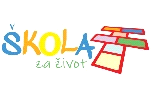 Prema odabiru Ministarstva znanosti i obrazovanja Osnovna škola Vladimira Vidrića jedina je škola na području Grada Kutine koja će sudjelovati u eksperimentalnom programu Škola za život. Program se provodi od školske godine 2018./2019 u 1. i 5. razredima u svim nastavnim predmetima, a u 7. razredu iz kemije, fizike i biologije. Program se u školskoj godini 2019./2020. nastavlja u 2. i 6. razredima u svim nastavnim predmetima, a u 8. razredu iz kemije, fizike i biologije.Škola za život donosi: nove eksperimentalne kurikulumenove nastavne materijale (uključujući i digitalne)nove metode i načine poučavanjajasno definirane ishode učenja za svaku nastavnu aktivnoststručno usavršavanjeopremanje škola (sportski rekviziti, kemijski i fizikalni laboratorij, tehnička oprema, informatička oprema, glazbeni instrumenti)besplatni pristup internetu (2 GB mjesečno), tableti za učenike stvaranje poticajnog okruženja za sveradionice i predavanja za roditelje kako bi bili informirani o tijeku eksperimentalnog programa i bili njegovi aktivni sudionici.2. RAZRED6. RAZRED8. RAZRED12. NAČIN PRAĆENJA I VREDNOVANJA REALIZACIJE CIJELOG KURIKULUMA S JASNO IZRAŽENIM INDIKATORIMA USPJEŠNOSTIPraćenje i vrednovanje ostvarenih ciljeva definiranih u školskom kurikulumu temeljit će se na kontinuiranom i cjelovitom pristupu poticanja individualnoga razvoja svakoga učenika u skladu s njegovim sposobnostima usmjereno na učenikovo napredovanje i postignuća na područjima na kojima može postići zadovoljavajući uspjeh. Kontinuirano praćenje rada i ocjenjivanje potiču učenika, pridonose razvoju radnih navika i strategija učenja.Školsko ocjenjivanje sadržavat će kvalitativnu i kvantitativnu procjenu učenikovih postignuća (formativno i sumativno ocjenjivanje) i zalaganja na satu, a pratit će se učenikovo sazrijevanje na emocionalnom području te motiviranost za učenje. U svim odgojno-obrazovnim ciklusima važno mjesto u praćenju i vrednovanju zauzimat će formativno vrednovanje. Školske ocjene izriču se brojkom i riječju: nedovoljan - 1, dovoljan - 2, dobar – 3, vrlo dobar – 4 i odličan – 5. U prvom, drugom i trećem ciklusu (1. - 8. razred) učenicima će se jasnim opisom i obrazloženjem objasniti značenje svake ocjene. Usmeno obrazlaganje i tumačenje ocjene ima veliku važnost u vrednovanju učenika (formativno vrednovanje). Učenička postignuća i napredak vrednovat će se na tri načina: vrednovanje za učenje, vrednovanje kao učenje i vrednovanje naučenoga.Osim školskih ocjena, vodit će se učeničke portfolije, liste provjere, tablice provjere znanja, predstavljanje radova (plakati, PP prezentacije, grafički prikazi), usmene i pisane provjere znanja, inicijalni ispiti znanja, razgovori s učenicima, fotografiranje aktivnosti, videozapisi, različita natjecanja i učeničke smotre, javni nastupi.Indikatori uspješnosti školskoga kurikuluma bit će vidljivi na postignućima u redovitoj nastavi, uspjehu učenika u pojedinim predmetima te općem uspjehu, rezultatima natjecanja i smotri, rezultatima nacionalnih ispita, javnim nastupima te primjeni naučenih znanja i vještina u svakodnevnom životu i radu.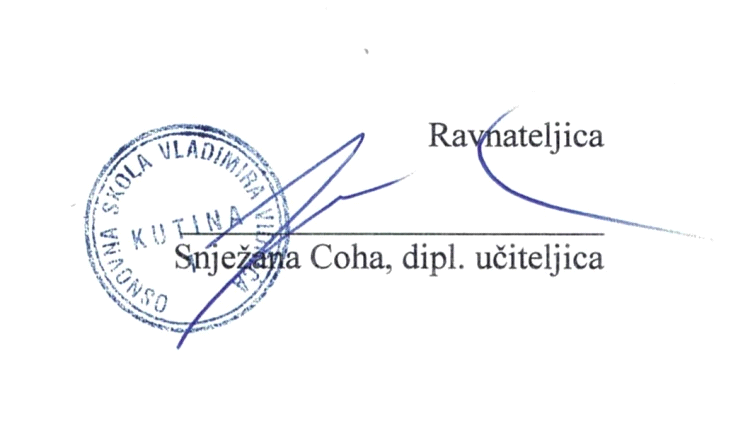 KURIKULUMSKO PODRUČJEDruštveno–humanističkoCIKLUSPrvi i drugi (1.,2, 3. i 4. razred)CILJS antropološkog stajališta, iskustvo djece da ih odrasli i ostali prihvaćaju i pozivaju da zajedno s njima radosno sudjeluju u igri, radu i slavljenju života. S teološkog stajališta, radosni smo jer nas Bog, Isusov i naš Otac, ljubi i poziva na Isusovu gozbu.OBRAZLOŽENJE CILJAUčenici će sustavno i što cjelovitije, dijaloški i ekumenski vrlo otvoreno, upoznavanje katoličke vjere u svim njezinim bitnim oblicima.ISHODIPrvi razred:OŠ KV A.1.1. Učenik izražava osnovne doživljaje o sebi i svijetu te pokazuje svoju radost i divljenje prema Bogu i svemu stvorenome.OŠ KV A.1.2. Učenik prepoznaje da je Biblija sveta knjiga za kršćane i da sadrži tekstove važne za život te razumije jednostavnije biblijske pripovijestiOŠ KV B.1.2. Učenik otkriva i upoznaje Isusa kao prijatelja i prepoznaje njegovo djelovanje među ljudima.OŠ KV C.1.2. Učenik poštuje pravila dobroga ponašanja u obitelji i razredu, prepoznaje školu kao mjesto susreta, zajedništva, radosti i učenja.Drugi razred:OŠ KV A.2.1. Učenik iznosi i opisuje osnovna iskustva o sebi, o drugima i svijetu u kojem uočava svijetle i tamne strane. OŠ KV A.2.2. Učenik objašnjava da je Biblija sveta knjiga koja govori o Bogu i o ljudima, uočava da je osobito važna poruka Isusa Krista te razumije jednostavnije biblijske pripovijesti.OŠ KV B.2.1. Učenik otkriva Boga stvoritelja koji poziva čovjeka da mu bude prijatelj i suradnik.OŠ KV C.2.2. Učenik otkriva kako vrijednosti prijateljstva, pomaganja i opraštanja provoditi u životu. .Treći razred:OŠ KV A.3.1. Učenik prepoznaje i opisuje važnost zajednice za život pojedinca.OŠ KV B.3.2. Učenik otkriva Isusa koji ljudima nudi svoju ljubav, praštanje i pomirenje te svojim učenicima daruje sebe sama u euharistiji.OŠ KV B.3.3. Učenik objašnjava sakrament pomirenja kao susret u kojemu Bog dariva oproštenje, a sakrament euharistije kao Isusovo trajno darivanje onima koji vjeruju.OŠ KV C.3.1. Učenik otkriva i prepričava Deset zapovijedi kao znak saveza i prijateljstva između Boga i čovjeka i zapovijedi ljubavi kao ispunjenje svih zapovijedi.OŠ KV C.3.3. Učenik objašnjava pojmove savjesti, grijeha, kajanja, pomirenja i promišlja o vlastitom ponašanju.OŠ KV D.3.2. Učenik opisuje crkvene blagdane i slavlja, njihovu važnost za život vjernika te biblijske i druge kršćanske motive u svome okruženju.Četvrti razred:OŠ KV A.4.1. Učenik prepoznaje dragocjenost života i sklad prirode kao dar Božje ljubavi i objašnjava svoju odgovornost za sebe, za druge i za stvoreni svijet (okoliš). OŠ KV A.4.2. Učenik pripovijeda važnije starozavjetne i novozavjetne tekstove i objašnjava njihovu poruku.OŠ KV A.4.3 Učenik prepoznaje različite načine čovjekova traganja za Bogom i postojanje različitih religija kako bi razumio i poštivao druge.OŠ KV B.4.2. Učenik opisuje događaje iz Isusova života koji pokazuju da je on obećani i naviješteni Sin Božji koji donosi Radosnu vijest spasenja svim ljudima.OŠ KV C.4.2. Učenik nabraja i objašnjava Božje zapovijedi koje se odnose na čovjeka, na zajednicu te na međuljudske odnose u zajednici i povezuje ih s konkretnim životom.OŠ KV C.4.1. Učenik nabraja i objašnjava prve tri Božje zapovijedi i povezuje ih s konkretnim životom.OŠ KV D.4.1. Učenik prepoznaje djelovanje Duha Svetoga u važnijim događajima u povijesti Crkve i u Crkvi danas.NAČINI REALIZACIJEoblik radaIzborna nastava - Katolički vjeronauk sudioniciVjeroučenici, vjeroučiteljiNAČINI UČENJA(Što rade učenici)Timski rad, individualni rad, radu u paru, igra, usmeno, pismeno, molitveno i glazbeno izražavanje, meditacija, crtanje, izrada umnih mapa, zidnih novina, plakata i mini plakata.METODE POUČAVANJA(Što rade učitelji)Izlaganje, poučavanje, osiguravanje radnih materijala učenicima.TRAJANJETijekom nastavne godine 2019./2020.RESURSIljudskiVjeroučenici, vjeroučiteljimaterijalniUdžbenici, radna bilježnica, Biblija, časopisi, internetMOGUĆNOSTIunutar školePodrška ravnateljice, suradnja svih učitelja i učenika, kompetencije vjeroučitelja, prostorni uvjetiizvan školeSuradnja s roditeljimaMOGUĆE POTEŠKOĆE-NAČINI VREDNOVANJARad učenika se vrednuje i ocjenjuje u skladu s Pravilnikom o ocjenjivanju (četiri elementa: znanje, zalaganje, kultura međusobne komunikacije, stvaralačko izražavanje).ODGOVORNE OSOBEDrago Herceg, vjeroučiteljKURIKULUMSKO PODRUČJETehničko informatičkoCIKLUSPrvi (1. razred)CILJUčenjem i poučavanjem predmeta informatike učenici će: - postati informatički pismeni kako bi se mogli samostalno, odgovorno, učinkovito, svrhovito i primjereno koristiti digitalnom tehnologijom te se pripremiti za učenje, život i rad u društvu koje se razvojem digitalnih tehnologija vrlo brzo mijenja - razvijati digitalnu mudrost kao sposobnost odabira i primjene najprikladnije tehnologije ovisno o zadatku, području ili problemu koji se rješava- razvijati kritičko mišljenje, kreativnost i inovativnost uporabom informacijske i komunikacijske tehnologije- razvijati računalno razmišljanje, sposobnost rješavanja problema i vještinu programiranja- učinkovito i odgovorno komunicirati i surađivati u digitalnome okruženju- razumjeti i odgovorno primjenjivati sigurnosne preporuke s ciljem zaštite zdravlja učenika te poštivati pravne odrednice pri korištenju digitalnom tehnologijom u svakodnevnome životu.OBRAZLOŽENJE CILJAVećina poslova 21. stoljeća zahtijeva razumijevanje i primjenu računalne znanosti s ciljem što veće  produktivnosti i konkurentnosti. Informatičke kompetencije nužne su u rješavanju različitih izazova u svim područjima ljudskoga djelovanja i u svim područjima znanosti. Znanja, vještine i stavovi usvojeni u Informatici podrška su svim ostalim predmetima i međupredmetnim temama.ISHODIU domeni Informacije i digitalna tehnologija učenik:A. 1. 1 prepoznaje digitalnu tehnologiju i komunicira s poznatim osobama uz pomoć učitelja u sigurnome digitalnom okruženjuA. 1. 2 razlikuje oblike digitalnih sadržaja, uređaje i postupke za njihovo stvaranjeU domeni Računalno razmišljanje i programiranje učenik:B. 1. 1 rješava jednostavan logički zadatakB. 1. 2 prati i prikazuje slijed koraka potrebnih za rješavanje nekoga jednostavnog zadatkaU domeni Digitalna pismenost i komunikacija učenik:C. 1. 1 uz podršku učitelja koristi se predloženim programima i digitalnim obrazovnim sadržajimaC. 1. 2 uz podršku učitelja vrlo jednostavnim radnjama izrađuje jednostavne  digitalne sadržaje.U domeni e-Društvo učenik: D. 1. 1 pažljivo i odgovorno koristi se informacijskom i komunikacijskom opremom i štiti svoje osobne podatkeD. 1. 2  primjenjuje zdrave navike ponašanja tijekom rada na računalu i prihvaća preporuke o količini vremena provedenoga za računalom. NAČINI REALIZACIJEoblik radaIzborna nastava - Informatikasudioniciučenici, učiteljica informatike NAČINI UČENJA(Što rade učenici)Aktivnim uključivanjem učenika u izbor sadržaja, digitalnih alata i programa, uključivanjem zanimljivoga, realnoga konteksta te mogućnošću predstavljanja svojega rada. Rješavanje problema kroz grupni oblik rada i rad u paru što potiče razvoj istraživačkih, organizacijskih, komunikacijskih vještina te kritičkoga vrednovanja. METODE POUČAVANJA(Što rade učitelji)Demonstracija, izlaganje, rad na tekstu, suradničko učenje, igranje uloga, osiguravanje radnih materijala učenicima, zamjena uloga učitelj učenik, poučavanjeTRAJANJETijekom nastavne godine 2019./2020., 2 sata tjednoRESURSIUdžbenici, radna bilježnica, Internet, časopisi, metodički priručnik, digitalni nastavni sadržaji ljudskiUčiteljica informatike, učenicimaterijalniUdžbenici, radna bilježnica, kurikulum nastavnog predmeta informatika, metodički priručnik, časopisi, Internet, računala, projektor, tableti, pametna pločaMOGUĆNOSTIunutar školePodrška ravnateljice, suradnja svih učitelja i učenikaizvan školeSuradnja sa roditeljimaMOGUĆE POTEŠKOĆENemotiviranost učenika, tehnički i prostorni uvjeti rada.NAČINI PRAĆENJA/EVALUACIJETri pristupa vrednovanju: vrednovanje za učenje(ljestvice procjene, e-portfolio, praćenje tijekom rada), vrednovanje kao učenje(samovrednovanje, ljestvice procjene, interaktivne lekcije, zadaci ili simulacije, izlazne kartice, vršnjačko vrednovanje, digitalni dnevnici učenja) i vrednovanje naučenog (usmene provjere znanja, pisane provjere ili provjere znanja na računalu, e-portfolio, učenički projekti, online provjere)ODGOVORNE OSOBEUčiteljica informatike Marija VelclKURIKULUMSKO PODRUČJETehničko informatičkoCIKLUSPrvi (2. razred)CILJUčenjem i poučavanjem predmeta informatike učenici će: - postati informatički pismeni kako bi se mogli samostalno, odgovorno, učinkovito, svrhovito i primjereno koristiti digitalnom tehnologijom te se pripremiti za učenje, život i rad u društvu koje se razvojem digitalnih tehnologija vrlo brzo mijenja - razvijati digitalnu mudrost kao sposobnost odabira i primjene najprikladnije tehnologije ovisno o zadatku, području ili problemu koji se rješava- razvijati kritičko mišljenje, kreativnost i inovativnost uporabom informacijske i komunikacijske tehnologije- razvijati računalno razmišljanje, sposobnost rješavanja problema i vještinu programiranja- učinkovito i odgovorno komunicirati i surađivati u digitalnome okruženju- razumjeti i odgovorno primjenjivati sigurnosne preporuke s ciljem zaštite zdravlja učenika  te poštivati pravne odrednice pri korištenju digitalnom tehnologijom u svakodnevnome životu.OBRAZLOŽENJE CILJAVećina poslova 21. stoljeća zahtijeva razumijevanje i primjenu računalne znanosti s ciljem što veće  produktivnosti i konkurentnosti. Informatičke kompetencije nužne su u rješavanju različitih izazova u svim područjima ljudskoga djelovanja i u svim područjima znanosti. Znanja, vještine i stavovi usvojeni u Informatici podrška su svim ostalim predmetima i međupredmetnim temama.ISHODINakon druge godine učenja predmeta Informatika u domeni Informacije i digitalna tehnologija učenik: A.2.1 objašnjava ulogu programa u uporabi računala A.2.2 uz pomoć učitelja prepoznaje internet kao izvor nekih usluga i podataka te pretražuje preporučene sadržaje.U domeni Računalno razmišljanje i programiranje učenik:B.2.1 analizira niz uputa koje izvode jednostavan zadatak, ako je potrebno ispravlja pogrešan redoslijed B.2.2 stvara niz uputa u kojemu upotrebljava ponavljanje.U domeni Digitalna pismenost i komunikacija učenik:C.2.1 prema savjetima učitelja odabire uređaj i program za jednostavne školske zadatke C.2.2 izrađuje digitalne radove kombiniranjem različitih oblika sadržaja uz podršku učitelja C.2.3 uz pomoć učitelja surađuje i komunicira s poznatim osobama u sigurnome digitalnom okruženjuU domeni e-Društvo učenik: D.2.1 prepoznaje i opisuje neke poslove koji se koriste informacijskom i komunikacijskom tehnologijom D.2.2 koristi se e-uslugama u području odgoja i obrazovanja D.2.3 analizira neke opasnosti koje mogu nastupiti pri uporabi računala i interneta te pravilno na njih reagira D.2.4 odgovorno se ponaša pri korištenju sadržajima i uslugama na internetu radi zaštite osobnih podataka i digitalnoga ugleda.NAČINI REALIZACIJEoblik radaIzborna nastava - Informatikasudioniciučenici, učiteljica informatike NAČINI UČENJA(Što rade učenici)Aktivnim uključivanjem učenika u izbor sadržaja, digitalnih alata i programa, uključivanjem zanimljivoga, realnoga konteksta te mogućnošću predstavljanja svojega rada. Rješavanje problema kroz grupni oblik rada i rad u paru što potiče razvoj istraživačkih, organizacijskih, komunikacijskih vještina te kritičkoga vrednovanja. METODE POUČAVANJA(Što rade učitelji)Demonstracija, izlaganje, rad na tekstu, suradničko učenje, igranje uloga, osiguravanje radnih materijala učenicima, zamjena uloga učitelj učenik, poučavanjeTRAJANJETijekom nastavne godine 2019./2020., 2 sata tjednoRESURSIUdžbenici, radna bilježnica, Internet, časopisi, metodički priručnik, digitalni nastavni sadržaji ljudskiUčiteljica informatike, učenicimaterijalniUdžbenici, radna bilježnica, kurikulum nastavnog predmeta informatika, metodički priručnik, časopisi, Internet, računala, projektor, tableti, pametna pločaMOGUĆNOSTIunutar školePodrška ravnateljice, suradnja svih učitelja i učenikaizvan školeSuradnja sa roditeljimaMOGUĆE POTEŠKOĆENemotiviranost učenika, tehnički i prostorni uvjeti rada.NAČINI PRAĆENJA/EVALUACIJETri pristupa vrednovanju: vrednovanje za učenje(ljestvice procjene, e-portfolio, praćenje tijekom rada), vrednovanje kao učenje(samovrednovanje, ljestvice procjene, interaktivne lekcije, zadaci ili simulacije, izlazne kartice, vršnjačko vrednovanje, digitalni dnevnici učenja) i vrednovanje naučenog (usmene provjere znanja, pisane provjere ili provjere znanja na računalu, e-portfolio, učenički projekti, online provjere)ODGOVORNE OSOBEUčitelj Mario KolesarKURIKULUMSKO PODRUČJEJezično-komunikacijskoCIKLUSDrugi (4. razred)CILJMotivirati učenike za učenje drugoga stranoga jezika te ih osposobiti za osnovnu pisanu i usmenu komunikaciju na njemačkom jeziku; razviti jezičnu i komunikacijsku kompetenciju potrebnu za služenje stranim jezikom u aktualnom kontekstu.Razvijati svijest o višejezičnosti te međukulturalnim sličnostima i razlikama.OBRAZLOŽENJE CILJAUlaskom Hrvatske u EU zahtjevi tržišta i mogućnosti zaposlenja bolji su ukoliko osobe poznaju dva ili više stranih jezika. Blizina zemalja njemačkog govornog područja, te turizam kao jedna od osnovnih grana gospodarstva. Uz sve ovo, valjalo bi navesti još i razvoj kognitivnih sposobnosti kao razlog  učenja i razvijanje sposobnosti izražavanja na njemačkom jeziku.ISHODIUčenik će:Učenik će primijeniti jezične i komunikacijske obrasce na temu pozdrava, obitelji, blagdana, igračaka-prepoznati i oponašati pravilan izgovor i intonaciju njemačkoga jezika-oblikovati i izgovarati riječi i kraće rečenice, brojalice i pjesmice-sudjelovati u kratkim dijalozima i igranju uloga-razviti interes za učenje stranih jezika te kreativno izražavanje učenika kroz igru, pjesmu, glumu, ples-razviti toleranciju prema pripadnicima drugih naroda-koristiti stečena znanja i vještine u svakodnevnim 13komunikacijskim situacijama -upoznati elemente kulture i civilizacije (običaje) zemalja njemačkoga govornoga područja.NAČINI REALIZACIJEoblik radaIzborna nastava - Njemački jeziksudioniciUčitelji, učeniciNAČINI UČENJA(Što rade učenici)Učenici  usvajaju leksik, pravila za izgovor i  čitanje  te pojedine gramatičke strukture na  način da oponašaju, ponavljaju za modelom /učiteljem, sudjeluju u dijalozima i kraćim igrokazima, pjevaju i plešu.METODE POUČAVANJA(Što rade učitelji)Učitelj  priprema radni materijal, motivira, demonstrira, usmjerava i nadgleda rad učenika.TRAJANJE2 sata tjedno, 70 sati godišnje RESURSIljudskiUčenici, učiteljmaterijalniRadni listići, audio zapisi, plakati, slikovne kartice, internet.MOGUĆNOSTIunutar školeSuradnja s razrednicama, podrška ravnateljice, sudjelovanje učenika u završnoj priredbi za Dan škole – kraći nastup na njemačkom jezikuizvan školeSuradnja s roditeljima.MOGUĆE POTEŠKOĆEManjak adekvatnoga prostora obzirom na veličinu grupe, zamor i preopterećenost učenika, termin održavanja nastave (7. i 8. sat).NAČINI VREDNOVANJAUsmene i pisane provjere tijekom školske godine, brojčano i opisno ocjenjivanje u skladu s Pravilnikom.ODGOVORNE OSOBEIgor MihalićKURIKULUMSKO PODRUČJEMatematičkoCIKLUSPrvi i drugi (1., 2., 3. i 4. razred)CILJPoticati učenike na samostalno i argumentirano rješavanje viših razina  matematičkih znanjaOBRAZLOŽENJE CILJAAnalizom ocjena i višegodišnje iskustvo pokazalo je da postoje učenici koji brže i lakše usvajaju predviđeno gradivo i koji pokazuju interes za učenje novih i zahtjevnijih sadržaja koji nisu ponuđeni u redovnoj nastavi.ISHODI- Razviti logičko zaključivanje- Stečena znanja primijeniti u svakodnevnom životuPrvi razred: MAT OŠ A.1.5.   Matematički rasuđuje te matematičkim jezikom prikazuje i rješava različite tipove zadataka. MAT OŠ B.1.2.  Prepoznaje uzorak i nastavlja niz  MAT OŠ C.1.1.  Izdvaja i imenuje geometrijska tijela i likove i povezuje ih s oblicima objekata u okružju.  MAT OŠ D.1.1. Analizira i uspoređuje objekte iz okoline prema mjerivu svojstvu.   MAT OŠ D.1.2. Služi se hrvatskim novcem u jediničnoj vrijednosti kune u skupu brojeva do 20 MAT OŠ E.1.1.  Služi se podatcima i prikazuje ih piktogramima i jednostavnim tablicama.Drugi razred: MAT OŠ A.2.6.Primjenjuje četiri računske operacije te odnose među brojevima.  MAT OŠ B.2.2. Određuje vrijednost nepoznatoga člana jednakosti. MAT OŠ C.2.2. Povezuje poznate geometrijske objekte.MAT OŠ D.2.1. Služi se jedinicama za novac. MAT OŠ D.2.2. Procjenjuje, mjeri i crta dužine zadane duljine.MAT OŠ D.2.3. Procjenjuje i mjeri vremenski interval.MAT OŠ E.2.1. Koristi se podacima iz neposredne okoline.Treći razred:- samostalno riješiti zadatke tipa dosjetke i mozgalice - samostalno stvarati matematičke priče - argumentirati postupak rješavanja. - razviti logičko zaključivanje - stečena znanja primijeniti u svakodnevnom životu - sudjelovati na natjecanju na nivou grada – Matematička liga - sudjelovati na međunarodnom natjecanju – Klokan bez granicaČetvrti razred:- razviti logičko zaključivanje- stečena znanja primijeniti u svakodnevnom životu - samostalno analizirati zadatak riječima - izmisliti zadatak riječima - slikovito predočiti matematički problem- korištenje rimskih brojeva  računanje s njima - samostalno riješiti zadatke tipa dosjetke i mozgalice - samostalno stvarati matematičke priče - argumentirati postupak rješavanja. - pravilno odrediti kvadratni, kubni metar i služiti se s njime - razlikovati obujam i površinu kocke - višeznamenkasti broj podijeliti dvoznamenkastim - uspješno rješavati teže kombinirane zadatke.NAČINI REALIZACIJEoblik radaDodatna nastava - MatematikasudioniciUčenici i učiteljice razredne nastave od 1. do 4. razredaNAČINI UČENJABrojanje, mjerenje, računanje, uspoređivanje, procjenjivanje, crtanje, prezentiranje, raščlanjivanje, preračunavati.METODE POUČAVANJAMetoda razgovora, metoda demonstracije, čitanja i rada na tekstu, usmenog izlaganja, metoda likovnih radova, suradničko učenje, radu u paru, grupni rad.TRAJANJE1., 2.,3., 4. Razred OŠ Vladimira Vidrića35 sati tijekom školske godine 2019./2020., jedan sat tjedno.RESURSIljudskiUčenici, roditelji, razredni učiteljimaterijalniUdžbenik, nastavni listići, geometrijski pribor, didaktički materijali, web stranice, kvizovi s automatiziranim postupkom provjeravanja.MOGUĆNOSTIunutar školeSuradnja sa stručnom službom škole, podrška ravnateljice Snježane Cohe.izvan školeSuradnja s roditeljimaMOGUĆE POTEŠKOĆESlabije materijalno stanje učenika, slabiji pristup Internetu, nedostatak radnog materijala, papira.NAČINI VREDNOVANJARazredni kviz, Dodatni listići, prezentacije, slike, video zapisi, opisno praćenje, samoprocjena i analiza učinjenoga, izložba radova. vrednovanje za učenje i vrednovanje kao učenje (chek lista, samovrednovanje, vršnjačko vrednovanje)ODGOVORNE OSOBE1.razred: Grozdana Škurić, Sonja Markanović 2.razred: Mirjana Rosavec, Zdenka Ivanić3.razred: Sanja Labus, Helena Vuković Žarko4.razred: Katarina Požgaj, Mirela SijartoKURIKULUMSKO PODRUČJEMatematičko CIKLUSPrvi i drugi (2., 3. i 4. razred)CILJBiti osposobljen za rješavanje različitih matematičkih problema i primjenu u različitim kontekstima, razvijati pozitivan odnos prema matematici, odgovornost za svoj uspjeh i napredak, biti osposobljen za apstraktno i prostorno mišljenje te logičko zaključivanje.OBRAZLOŽENJE CILJAPoticanje samostalnoga rješavanja problemskih zadataka, izražavanje ideja, razvijanje logičkoga mišljenja.ISHODIUčenik će:- samostalno protumačiti tekstni matematički zadatak- izraziti ideje i rezultate matematičkim jezikom- usporediti, grupirati i razvrstati objekte prema određenom kriteriju u zadanim situacijama- primijeniti matematičke pojmove i postupke u različitim kontekstima- postaviti i analizirati problem, isplanirati njegovo rješavanje.NAČINI REALIZACIJEoblik radaDodatni rad – Klokan bez granicasudioniciZainteresirani učenici 2., 3. i 4. razredaNAČINI UČENJA(Što rade učenici)Čitaju, analiziraju zadatke, zaključuju, interpretiraju rezultate, primjenjuju znanja u novonastalim situacijama, kombiniraju.METODE POUČAVANJA(Što rade nastavnici)Pripremaju materijale, pronalaze različite načine rješavanja, objašnjavaju zadatak, usmjeravaju, motiviraju za rad.TRAJANJEOd rujna do ožujka školske godine 2019./2020.RESURSIljudskiUčitelji, učenici, organizatori natjecanjamaterijalniTiskani i elektronski materijaliMOGUĆNOSTIunutar školePodrška ravnatelja, suradnja svih učitelja, učitelja iz matematike i učenika, kompetencija učitelja.izvan školeSuradnja s roditeljimaMOGUĆE POTEŠKOĆENezainteresiranost učenika, nedostatak materijala.NAČINI VREDNOVANJARezultati natjecanja i fotografiranje.ODGOVORNE OSOBE2.razred: Mirjana Rosavec, Zdenka Ivanić3.razred: Sanja Labus, Helena Vuković Žarko4.razred: Katarina Požgaj, Mirela SijartoKURIKULUMSKO PODRUČJEMatematičko CIKLUSPrvi i drugi (2., 3. i 4. razred)CILJBiti osposobljen za rješavanje različitih matematičkih problema i primjenu u različitim kontekstima, razvijati pozitivan odnos prema matematici, odgovornost za svoj uspjeh i napredak, biti osposobljen za apstraktno i prostorno mišljenje te logičko zaključivanje.OBRAZLOŽENJE CILJAPoticanje samostalnoga rješavanja problemskih zadataka, izražavanje ideja, razvijanje logičkoga mišljenja.ISHODIUčenik će:- samostalno protumačiti tekstni matematički zadatak- izraziti ideje i rezultate matematičkim jezikom- usporediti, grupirati i razvrstati objekte prema određenom kriteriju u zadanim situacijama- primijeniti matematičke pojmove i postupke u različitim kontekstima- postaviti i analizirati problem, isplanirati njegovo rješavanje.NAČINI REALIZACIJEoblik radaDodatni rad – Kutinska matematička ligasudioniciZainteresirani učenici 2., 3. i 4. razredaNAČINI UČENJA(Što rade učenici)Čitaju, analiziraju zadatke, zaključuju, interpretiraju rezultate, primjenjuju znanja u novonastalim situacijama, kombiniraju.METODE POUČAVANJA(Što rade nastavnici)Pripremaju materijale, pronalaze različite načine rješavanja, objašnjavaju zadatak, usmjeravaju, motiviraju za rad.TRAJANJEOd rujna do svibnja školske godine 2019./2020.RESURSIljudskiUčitelji, učenici, organizatori natjecanjamaterijalniTiskani i elektronski materijaliMOGUĆNOSTIunutar školePodrška ravnatelja, suradnja svih učitelja, učitelja iz matematike i učenika, kompetencija učitelja.izvan školeSuradnja s roditeljimaMOGUĆE POTEŠKOĆENezainteresiranost učenika, nedostatak materijala.NAČINI VREDNOVANJARezultati natjecanja i fotografiranje.ODGOVORNE OSOBE2.razred: Mirjana Rosavec, Zdenka Ivanić3.razred: Sanja Labus, Helena Vuković Žarko4.razred: Katarina Požgaj, Mirela SijartoKURIKULUMSKO PODRUČJEJezično-komunikacijskoCIKLUSPrvi i drugi (1., 2., 3. i 4. razred)CILJUčenici će steći potrebne znanja slušanja, govorenja, čitanja i pisanja.OBRAZLOŽENJE CILJAInicijalnom provjerom utvrđene su poteškoće u slušanju, govorenju, čitanju i pisanju. Nedovoljno vladaju pravogovornim i pravopisnim normama. Ovom aktivnošću želimo učenicima slabijeg znanja pomoći u svladavanju nastavnog sadržaja te olakšati uključivanje u redovni nastavni proces.ISHODIPrvi razred:OŠ HJ A 1.1 Učenik razgovara i govori u skladu s jezičnim razvojem izražavajući svoje potrebe, misli i osjećaje. OŠ HJ A 1.2 Učenik sluša jednostavne tekstove, točno izgovara glasove, riječi i rečenice na temelju slušanoga teksta.  OŠ HJ  A 1.3 Učenik čita tekstove primjerene početnomu opismenjavanju i obilježjima jezičnoga razvoja. OŠ HJ A. 1.4 Učenik piše školskim formalnim pismom slova, riječi i kratke rečenice u skladu s jezičnim razvojem. OŠ HJ A 1.5 Učenik upotrebljava riječi, sintagme i rečenice u točnome značenju u uobičajenim komunikacijskim situacijama. OŠ HJ A 1.7 Učenik prepoznaje glasovnu strukturu riječi te glasovno analizira i sintetizira riječi primjereno početnomu opismenjavanju  OŠ HJ B. 1. 1 Učenik izražava svoja zapažanja, misli i osjećaje nakon slušanja/čitanja književnoga teksta i povezuje ih s vlastitim iskustvom.  OŠ HJ B. 1. 2 Učenik sluša/čita književni tekst, izražava o čemu tekst govori i prepoznaje književne tekstove prema obliku u skladu s jezičnim razvojem i dobi.OŠ HJ C. 1.1. Učenik sluša/čita tekst u skladu s početnim opismenjavanjem i pronalazi podatke u tekstu.Drugi razred:OŠ HJ A.2.1.Učenik razgovara i govori u skladu s temom iz svakodnevnoga života i poštuje pravila uljudnoga ophođenja.OŠ HJ A.2.2.Učenik sluša jednostavne tekstove, točno izgovara glasove, riječi i rečenice na temelju slušanoga teksta.OŠ HJ A.2.3.Učenik čita kratke tekstove tematski prikladne učeničkomu iskustvu, jezičnomu razvoju i interesima.OŠ HJ A.2.4.Učenik piše školskim rukopisnim pismom slova, riječi i kratke rečenice u skladu s jezičnim razvojem.OŠ HJ B.2.1.Učenik izražava svoja zapažanja, misli i osjećaje nakon slušanja/čitanja književnoga teksta i povezuje ih s vlastitim iskustvom.Treći razred:- razumjeti pročitani tekst i prepričati ga- oblikovati kraće rečenice na zadanu temu - razlikovati vrste riječi- primijeniti rečenične znakove i jednostavna pravopisna pravilaČetvrti razred:- razlikovati glas i slovo - samostalno čitati tekst i moći ga razumjeti - povezati jezik s vlastitim iskustvom.- napisati kraći tekst po diktatu- primjerenom brzinom pročitati tekst- prepoznati vrstu rečenice- razlikovati riječi s ije, je , č, i ć - čitati s razumijevanjem i odgovarati na pitanja. - razumjeti pročitani tekst i prepričati ga - razlikovati vrste riječi - primijeniti rečenične znakove i veliko slovo.- čitati s razumijevanjem - opširno i sažeto prepričati tekst - pravilno koristit veliko početno slovo u novousvojenim riječima- koristiti upravni i neupravni govor - razlikovati rod i broj imenica, opisne i posvojne pridjeve - savladati riječi s đž, đ, č, ć, lj, nj, e, ije, je.NAČINI REALIZACIJEoblik radaDopunska nastava - Hrvatski jeziksudioniciUčenici i učiteljice razredne nastave od 1. do 4. razredaNAČINI UČENJASlušanje, govorenje, pisanje, čitanje, korištenje didaktičkih materijala.METODE POUČAVANJAAnalitičko sintetička metoda, metoda čitanja i rada na tekstu, pisanja, demonstracije, likovnih radova, suradničko učenje.TRAJANJE1., 2.,3., 4. razred OŠ Vladimira Vidrića17 sati tijekom školske godine 2019./2020., svaki drugi tjedan jedan sat.RESURSIljudskiUčenici, roditelji, razredni učiteljimaterijalniSlovarica, udžbenik, nastavni listići, domaća zadaća, lektira, časopisi za djecu, didaktički materijali, web stranice.MOGUĆNOSTIunutar školeSuradnja sa stručnom službom škole, podrška ravnateljice Snježane Cohe.izvan školeSuradnja s roditeljima, posjete gradskoj knjižniciMOGUĆE POTEŠKOĆENemotiviranost učenika i roditelja, ograničene mogućnosti učenika, teži pristup internetu, slabije materijalno stanje obitelji.NAČINI VREDNOVANJANastavni listići, domaća zadaća, opisno praćenje, usmene provjere, inicijalne provjere, likovni i literarni radovi, fotografije i snimke radova. Vrednovanje za učenje i vrednovanje kao učenje (vođenje savjetodavnih razgovora, opažanje učeničkih aktivnosti i napredovanja),ODGOVORNE OSOBE1.razred: Grozdana Škurić, Sonja Markanović 2.razred: Mirjana Rosavec, Zdenka Ivanić3.razred: Sanja Labus, Helena Vuković Žarko4.razred: Katarina Požgaj, Mirela SijartoKURIKULUMSKO PODRUČJEMatematičkoCIKLUSPrvi i drugi (1., 2., 3. i 4. razred)CILJUsvojiti temeljna matematička znanja i vještine.OBRAZLOŽENJE CILJAAnalizom ankete utvrđene su poteškoće u svladavanju matematičkih znanja. Ovom aktivnošću želimo učenicima slabijeg matematičkog znanja omogućiti da se mogu uključiti u praćenje redovite nastave i lakše svladati matematičke sadržaje.ISHODIPrvi razred:MAT OŠ A.1.1.  Opisuje i prikazuje količine prirodnim brojevima i nulom.MAT OŠ A.1.2.  Uspoređuje prirodne brojeve do 20 i nulu. MAT OŠ B.1.1. Zbraja i oduzima u skupu brojeva do 20.  MAT OŠ C.1.1. Izdvaja i imenuje geometrijska tijela i likove i povezuje ih s oblicima objekata u okružju.   MAT OŠ C.1.2.  Crta i razlikuje ravne i zakrivljene crte.   MAT OŠ C.1.3. Prepoznaje i ističe točke.   MAT OŠ D.1.1.Analizira i uspoređuje objekte iz okoline prema mjerivom svojstvuDrugi razred:MAT OŠ A.2.1.Služi se prirodnim brojevima do 100 u opisivanju i prikazivanju količine i redoslijeda.MAT OŠ A.2.3.Zbraja i oduzima u skupu prirodnih brojeva do 100.MAT OŠ A.2.4.Množi i dijeli u okviru tablice množenja.MAT OŠ A.2.5.Primjenjuje pravila u računanju brojevnih izraza sa zagradama.MAT OŠ A.2.6.Primjenjuje četiri računske operacije te odnose među brojevima.MAT OŠ D.2.1.Služi se jedinicama za novac.Treći razred:- utvrditi i usavršiti znanje usvojeno iz drugog razreda- uvježbavati i savladati zbrajanje i oduzimanje brojeva do 1000- uvježbavati i savladati pisano zbrajanje i oduzimanje brojeva do 1000- uvježbavati i savladati pisano množenje i dijeljenje dvoznamenkastih i troznamenkastih s jednoznamenkastih brojem- svladati geometrijsko gradivo kruga i kružnice te jedinice za mjerenje.Četvrti razred:- usporediti brojeve do milijun- zbrajati i oduzimati jednoznamenkaste brojeve- zbrajati i oduzimati brojeve s prijelazom desetice, stotice i tisućice- logički zaključivati kako su povezane matematičke funkcije- utvrditi i usavršiti znanje usvojeno iz trećeg razreda- savladati geometrijske sadržaje propisane planom i programom- pravilno služiti se geometrijskim priborom- pravilno upisati brojeve u tablicu mjesnih vrijednosti do milijun- uvježbavati i savladati pisano zbrajanje i oduzimanje brojeva do milijun - uvježbavati i savladati pisano množiti i dijeliti višeznamenkastog broja s jednoznamenkasti i dvoznamenkastim brojem.NAČINI REALIZACIJEoblik radaDopunska nastava - MatematikasudioniciUčenici i učiteljice razredne nastave od 1. do 4. razredaNAČINI UČENJARačunanje, mjerenje, uspoređivanje, crtanje, didaktički materijal.METODE POUČAVANJAMetoda razgovora, metoda demonstracije, čitanja i rada na tekstu, usmenog izlaganja, metoda likovnih radova, suradničko učenje, radu u paru, grupni rad.TRAJANJE1., 2.,3., 4. razred OŠ Vladimira Vidrića18 sati tijekom školske godine 2019./2020., svaki drugi tjedan jedan sat.RESURSIljudskiUčenici, roditelji, razredni učiteljimaterijalniUdžbenik, nastavni listići, geometrijski pribor, didaktički materijali, web stranice, kvizovi s automatiziranim postupkom provjeravanja.MOGUĆNOSTIunutar školeSuradnja sa stručnom službom škole, podrška ravnateljice Snježane Cohe.izvan školeSuradnja s roditeljimaMOGUĆE POTEŠKOĆENemotiviranost učenika i roditelja, ograničene mogućnosti učenika.NAČINI VREDNOVANJANastavi listići, usmena provjera, opisno praćenje, slikovni zapisi, bilježnice učenika. vrednovanje za učenje i vrednovanje kao učenje (rubrike, propitivanje razumijevanja, opažanje tijekom rada, vođenje savjetodavnog razgovora)ODGOVORNE OSOBE1.razred: Grozdana Škurić, Sonja Markanović 2.razred: Mirjana Rosavec, Zdenka Ivanić3.razred: Sanja Labus, Helena Vuković Žarko4.razred: Katarina Požgaj, Mirela SijartoKURIKULUMSKO PODRUČJEJezično-komunikacijsko, UmjetničkoCIKLUSPrvi i drugi (1. - 4. razred)CILJRazvijati govorne sposobnosti i vrednote govornog jezika, razvijati kod učenika sposobnost javnog nastupa.OBRAZLOŽENJE CILJAPolazeći od učeničkih potreba i želja omogućiti učenicima da razviju izražajnost u govorenju i sposobnost scenskog nastupa.ISHODIUčenici će: OŠ HJ B. 1. 1 Učenik izražava svoja zapažanja, misli i osjećaje nakon slušanja/čitanja književnoga teksta i povezuje ih s vlastitim iskustvom.  OŠ HJ B. 1. 4 Učenik se stvaralački izražava prema vlastitome interesu potaknut različitim iskustvima i doživljajima književnoga teksta. OŠ HJ C. 1.3. Učenik posjećuje kulturne događaje primjerene dobi.  osr B.1.2. Razvija komunikacijske kompetencije.  uku A.1.3. Kreativno mišljenjeUčenik spontano i kreativno oblikuje i izražava svoje misli i osjećaje pri učenju i rješavanju problema.  NAČINI REALIZACIJEoblik radaIzvannastavna aktivnost – Dramska skupinasudioniciUčenici, učiteljicaNAČINI UČENJA(Što rade učenici)Izražajno čitaju tekst, interpretiraju tekst, mimikom lica prikazuju raspoloženje lika, pokretom tijela prate tekst igrokaza, scenskim prikazom sudjeluju na priredbama.METODE POUČAVANJA(Što rade učitelji)Metoda razgovora, metoda demonstracije, čitanja i rada na tekstu, usmenog izlaganja.TRAJANJE1 sat tjedno tijekom nastavne godineRESURSIljudskiUčenici, učitelji, učitelji likovnog odgoja, knjižničarmaterijalniČasopisi, dječja literatura, web stranice, materijal potreban za izradu scena i kostimaMOGUĆNOSTIunutar školePodrška ravnatelja, voditelja KUD-a, knjižničaraizvan školePodrška roditelja, javni nastupi na priredbama u lokalnoj zajedniciMOGUĆE POTEŠKOĆEPreopterećenost ili bolest učenika, nedostatak materijala za izradu 20 scene i kostima, nedostatak IT opreme.NAČINI VREDNOVANJAFoto i video zapisi, javni nastup, reakcija publike, vrednovanje za učenje i vrednovanje kao učenje (samoprocjena i vršnjačko vrednovanje)ODGOVORNE OSOBESonja MarkanovićKURIKULUMSKO PODRUČJEPrirodoslovno, UmjetničkoCIKLUSPrvi i drugi ( 1. - 4. razred )CILJUpoznati ekologiju kao znanost o živim bićima i održivi razvoj.Usvojiti znanja o bitnim pojavama i procesima u prirodi.Upoznati život i njegovanje kućnih biljaka u školi.Odgovoran odnos prema flori globalno.OBRAZLOŽENJE CILJARazvijanje kompetencija za održivi razvoj.Čuvati i umnožavati kućne biljke, voditi brigu (dohranjivati, zalijevati, presađivati).Uljepšavati i estetski oblikovati školski prostor.ISHODIPID OŠ B.1.1. Učenik uspoređuje promjene u prirodi i opisuje važnost brige za prirodu i osobno zdravlje. PID OŠ A.B.C.D. 1.1. Učenik uz usmjeravanje opisuje i predstavlja rezultate promatranja prirode, prirodnih ili društvenih pojava u neposrednome okružju i koristi se različitim izvorima informacija. OŠ LK A 1.1. Učenik prepoznaje umjetnost kao način komunikacije i  odgovara na različite poticaje likovnim izražavanjem. OŠ LK A 1.2.  Učenik demonstrira poznavanje osobitosti različitih likovnih materijala i postupaka pri likovnom izražavanju.Učenik:  pod A.1.1. Primjenjuje inovativna i kreativna rješenja. Učenik: pod B.1.1. Razvija poduzetničku ideju od koncepta do realizacije. Odr I.B.1. Prepoznaje važnost dobronamjernoga djelovanja prema ljudima i prirodi.Odr I.B.2. Sudjeluje u aktivnostima škole na zaštiti okoliša i u suradnji škole sa zajednicom.odr I.C.1. Identificira primjere dobroga odnosa prema prirodi.  NAČINI REALIZACIJEoblik radaIzvannastavna aktivnost – Mali ekolozi i cvjećarisudioniciUčenici 2., 3. i 4. razreda, roditelji i učiteljicaNAČINI UČENJA(Što rade učenici)Rad s biljkama – praktični i istraživački rad.Učenici sudjeluju u kreativnim radionicama.Učenici izrađuju praktične radove, plakate.METODE POUČAVANJA(Što rade učitelji)Usmeni govor, eksperiment, pokusi i praktični rad.TRAJANJETijekom cijele školske godine 2018./2019.RESURSIljudskiUčenici, roditelji i učiteljimaterijalniSadnice cvijeća, zemlja, sredstva za prihranu, posude za biljke…MOGUĆNOSTIunutar školePodrška ravnateljice, suradnja svih učenika i učitelja, prostorni uvjeti.izvan školeSuradnja s roditeljima, članovima lokalne i šire zajedniceMOGUĆE POTEŠKOĆENedostatak opreme i sredstava, moguće loše vremenske prilikeNAČINI PRAĆENJA/EVALUACIJEIzložbe za javnost, plakati, materijalni primjeri učeničkog rada (razni upotrebljivi  predmeti od otpadnog materijala).Vrednovanje za učenjeVrednovanje kao učenjeVrednovanje naučenogSamovrednovanjeVršnjačko vrednovanjeNaglasak je na formativnom vrednovanju uspjeha učenikaODGOVORNE OSOBEGrozdana Škurić, učiteljica razredne nastaveKURIKULUMSKO PODRUČJEUmjetničkoCIKLUSPrvi i drugi  (1.,2.,3. i 4. razred)CILJOBRAZLOŽENJE CILJAISHODIUčenici će:NAČINI REALIZACIJEIzvannastavna aktivnost – Plesna skupinaoblik radaIzvannastavne aktivnosti – plesna grupa 1., 2., 3. i 4. razredsudioniciUčenici od 1. do 4. razreda, razredni učitelji, roditeljiNAČINI UČENJA(Što rade učenici)Kroz prezentacije, demonstracija, usmeno izlaganje, usvajanje koreografije plesova, sudjeluju u javnom nastupu.METODE POUČAVANJA(Što rade učitelji)TRAJANJE35 sati tijekom nastavne godine 2019./2020.RESURSIljudskiUčenici, razredni učitelji, roditeljimaterijalniMOGUĆNOSTIunutar školeizvan školeMOGUĆE POTEŠKOĆENemotiviranost pojedinih sudionika, nedostatak novčanih sredstava.NAČINI VREDNOVANJAODGOVORNE OSOBEMirela SijartoKURIKULUMSKO PODRUČJETjelesno i zdravstvenoCIKLUSPrvi i drugi (2.,3. i 4. razred)CILJSteći znanja i vještine potrebne za očuvanje zdravljaOBRAZLOŽENJE CILJAAnaliza ankete pokazala je da učenici imaju potrebu za  više tjelesnih aktivnosti. Želimo pokazati učenicima kako na pravilan način iskoristiti slobodno vrijeme s ciljem očuvanja zdravlja. Stvoriti navike potrebe za kretanjem.ISHODI2. razred:- zadovoljiti dio dnevnih potreba za kretanjem- primijeniti pravila ponašanja u igri- naučeno primjenjivati kod kuće i u slobodno vrijeme- steći potrebu za svakodnevnim vježbanjem- uključiti se u druge sportske aktivnosti u školi i izvan nje.- vježbanjem čuvati svoje zdravlje i izgled.3.,4. razred: -primijeniti usvojena motorička znanja-razviti funkcionalne sposobnosti- Primijeniti znanja i sposobnosti u sportskim aktivnostima- pokazati poštovanje prema drugima dijeleći aktivnosti i odgovornost u skupini- sudjelovati u raznim sportskim natjecanjima.NAČINI REALIZACIJEoblik radaIzvannastavna aktivnost – Sportska skupina sudioniciUčenici, učiteljicaNAČINI UČENJAVježbanje, ponavljanje, uvježbavanje, prezentacija, izvođenje vježbi za razvoj motoričkih i funkcionalnih sposobnosti, izvođenje specifičnih vježbi za određene sportske aktivnosti.METODE POUČAVANJAMetoda demonstracije, razgovora, vježbanja, igre, ponavljanja, usmeno izlaganje, objašnjavanje, praćenje, samovrednovanje.TRAJANJESportska skupina:35 sati tijekom školske godine 2019./2020., jedan sat tjedno.RESURSIljudskiUčenici, učiteljica razredne nastavematerijalniSportske novine, internet, različite lopte, strunjače, užad, majice i dr.MOGUĆNOSTIunutar školePodrška ravnateljice Snježane Cohe, školska dvorana, školsko igralište.izvan školeMOGUĆE POTEŠKOĆENedostatak potrebnih sredstava za određene aktivnostiNAČINI VREDNOVANJAInicijalne provjere, tranzitno i finalno provjeravanje i praćenje motoričkih znanja i sposobnosti te funkcionalnih sposobnosti, razredna natjecanja, sportska natjecanja, slike i videozapisi, kritički osvrt, sudjelovanje na susretima Sportske škole.ODGOVORNE OSOBESanja Labus, nastavnik razredne nastaveKURIKULUMSKO PODRUČJETjelesno i zdravstvenoCIKLUSPrvi i drugi (2., 3. i 4. razred)CILJSteći znanja i vještine potrebne za očuvanje zdravljaOBRAZLOŽENJE CILJAAnaliza ankete pokazala je da učenici imaju potrebu za  više tjelesnih aktivnosti. Želimo pokazati učenicima kako na pravilan način iskoristiti slobodno vrijeme s ciljem očuvanja zdravlja. Stvoriti navike potrebe za kretanjem.ISHODI- zadovoljiti dio dnevnih potreba za kretanjem- primijeniti pravila rukometa u igri- naučeno primjenjivati kod kuće, u školi i u slobodno vrijeme- uključiti se u druge sportske aktivnosti u školi i izvan nje- vježbanjem čuvati svoje zdravlje i izgled -primijeniti usvojena motorička znanja-razviti funkcionalne sposobnosti- primijeniti znanja i sposobnosti u sportskim aktivnostima- pokazati poštovanje prema drugima dijeleći aktivnosti i odgovornost u skupini- sudjelovati u raznim sportskim natjecanjima.NAČINI REALIZACIJEoblik radaIzvannastavna aktivnost – RukometsudioniciUčenici, učiteljicaNAČINI UČENJAVježbanje, ponavljanje, uvježbavanje, prezentacija, izvođenje vježbi za razvoj motoričkih i funkcionalnih sposobnosti, izvođenje specifičnih vježbi za određene sportske aktivnosti.METODE POUČAVANJAMetoda demonstracije, razgovora, vježbanja, igre, ponavljanja, usmeno izlaganje, objašnjavanje, praćenje, samovrednovanje.TRAJANJESportska skupina:35 sati tijekom školske godine 2019./2020., jedan sat tjedno.RESURSIljudskiUčenici, učiteljica razredne nastavematerijalniSportske novine, internet, različite lopte, strunjače, užad, majice i dr.MOGUĆNOSTIunutar školePodrška ravnateljice Snježane Cohe, školska dvorana, školsko igralište.izvan školeMOGUĆE POTEŠKOĆENedostatak potrebnih sredstava za određene aktivnostiNAČINI VREDNOVANJAInicijalne provjere, tranzitno i finalno provjeravanje i praćenje motoričkih znanja i sposobnosti te funkcionalnih sposobnosti, razredna natjecanja, sportska natjecanja, slike i videozapisi, kritički osvrt, sudjelovanje na susretima Sportske škole.ODGOVORNE OSOBEKatarina Požgaj, nastavnik razredne nastaveKURIKULUMSKO PODRUČJEUmjetničko CIKLUSPrvi i drugi (1. – 4. razred)CILJAktivno sudjelovati u kulturnom životu škole i lokalne zajednice.OBRAZLOŽENJE CILJANastupom malog zbora uveličati priredbe u kojima se iskazuju učeničko stvaralaštvo i sposobnosti.ISHODIUčenici će:1. – 3. razred:- pjevati/izvoditi pjesme i brojalice te pritom uvažavatiglazbeno-izražajne sastavnice- sudjelovati u zajedničkoj izvedbi glazbe, usklađivati vlastitu izvedbu s izvedbama drugih učenika4. razred:            - pjevanjem izvoditi autorske i tradicijske pjesme            - uvažavati pravila kulture pjevanja te u skladu sindividualnim mogućnostima poštovati intonaciju, ritam, tekst, glazbeno-izražajne sastavnice i stilska obilježjapjesme.NAČINI REALIZACIJEoblik radaIzvannastavna aktivnost – Mali zborsudioniciUčenici od 1. do 4. razreda, učiteljica, voditeljica školskog KUD-aNAČINI UČENJA(Što rade učenici)Učenici usvajaju tekst i melodiju pjesme.METODE POUČAVANJA(Što rade učitelji)Učiteljica priprema pjesme za razne prigode, upoznaje učenike s novim glazbenim sadržajima, demonstrira pjesme, uvježbava i interpretira iste, motivira i usmjerava učenike.TRAJANJEtijekom nastavne godine 2019./2020., 1 sat tjednoRESURSIljudskiUčiteljica, učenici, roditelji, voditeljica KUD-amaterijalniRačunalo, CD player, cd, matriceMOGUĆNOSTIunutar školePodrška ravnateljice, podrška voditeljice školskog KUD-a, suradnja učitelja i učenika, kompetencije učitelja, prostorni uvjeti.izvan školesuradnja s roditeljima, članovima lokalne zajedniceMOGUĆE POTEŠKOĆEOpterećenost učenika rasporedom sati, nemogućnost dolaska na vježbe zbora.NAČINI VREDNOVANJASudjelovanje na javnim nastupima, fotodokumentacija, videozapisi, samoprocjena.ODGOVORNE OSOBEHelena Vuković Žarko, učiteljica razredne nastaveKURIKULUMSKO PODRUČJEUmjetničko CIKLUSPrvi i drugi (1. – 4. razred)CILJRazvoj vještina i sposobnosti za likovno stvaralaštvo. Proširivanje i produbljivanje znanja iz likovne kulture, razvoj kreativnosti u svrhu samostalnog likovnog izražavanja.OBRAZLOŽENJE CILJAAnketiranjem učenika izražena je želja i potreba za razvijanjem likovnih vještina i sposobnosti kod učenika.ISHODI Učenik prepoznaje umjetnost kao način komunikacije i  odgovara na različite poticaje likovnim izražavanjem. Demonstrira poznavanje osobitosti različitih likovnih materijala i postupaka pri likovnom izražavanju. Opisuje likovno i vizualno umjetničko djelo povezujući osobni doživljaj, likovni jezik i  tematski sadržaj djela. Opisuje i uspoređuje svoj likovni ili vizualni rad te radove drugih učenika i opisuje vlastiti doživljaj stvaranja. Prepoznaje i u likovnom radu interpretira povezanost oblikovanja vizualne okoline s aktivnostima, sadržajima i namjenama koji se u njoj odvijaju. Povezuje neki aspekt umjetničkog djela s iskustvima iz svakodnevnog života te društvenim kontekstom.  NAČINI REALIZACIJEoblik radaIzvannastavna aktivnost – Likovna skupinasudioniciUčenici 1. do 4. razreda te voditeljica učiteljica Zdenka IvanićNAČINI UČENJA(Što rade učenici)Učenici opažaju, istražuju, oblikuju i izražavaju se te daju idejna i konkretna rješenja problema koje prepoznaju u svojoj okolini.METODE POUČAVANJA(Što rade učitelji)Analitičko promatranje, metoda likovnog scenatija, metoda razgovora, metoda demonstracije, metoda rada s tekstom, usmenog izlaganja, opisivanje s naglaskom na likovnosti,  tumačenje likovnih problemaTRAJANJE35 sati, 1 sat tjedno.RESURSIljudskiUčenici, učiteljicamaterijalniAplikacije, reprodukcije, potrošni materijal, papir, različite boje, glina, peć za keramiku.MOGUĆNOSTIunutar školePodrška ravnateljice, suradnja učitelja i učenika, kompetencija učitelja, prostorni uvjetiizvan školeSuradnja s roditeljima, članovima lokalne i šire zajedniceMOGUĆE POTEŠKOĆENedostatak materijala i pribora za radNAČINI VREDNOVANJASamovrednovanje – usmena evaluacija učenika, praćenje i procjena uradaka učenika, prezentacija ostvarenog rada.ODGOVORNE OSOBEZdenka Ivanić, učiteljica razredne nastaveKURIKULUMSKO PODRUČJETjelesno i zdravstvenoCIKLUSPrvi, drugi i treći (1. – 8. razred)CILJStvaranje navika cjeloživotne tjelesne aktivnosti te uključivanje što većeg broja djece u sportske i tjelovježbene aktivnosti.OBRAZLOŽENJE CILJAAnalizirajući anketu zaključili smo da su učenici pokazali najveći interes za sportske aktivnosti. Učenici će stvoriti navike cjeloživotne tjelesne aktivnosti.ISHODIUčenik će:osr A.1.3., osr A.2.3., osr A.3.3.Razvija svoje potencijale.osr A.1.4., osr A.2.4., osr A.3.4. Razvija radne navike.osr B.1.3., osr B.2.3., osr B.3.3.Razvija strategije rješavanja sukoba.osr B.1.4., osr B.2.4.. osr B.3.4.Suradnički uči i radi u timu.A.2.2.B Primjenjuje pravilnu tjelesnuaktivnost sukladno svojim sposobnostima, afinitetima izdravstvenom stanju.A.3.1.A Pravilno organizira vrijeme za rad i odmor tijekom dana.A.3.2.D Opisuje važnost redovitogatjelesnoga vježbanja kao važnog čimbenika tjelesnoga vježbanja kao važnog čimbenika regulacije tjelesne mase regulacije tjelesne maseNAČINI REALIZACIJEoblik radaUniverzalna sportska škola, VježbaonicasudioniciUčenici, učitelji, vanjski suradnici (učitelji tjelesne i zdravstvene kulture iz Sisačko-moslavačke županije, Hrvatski školski sportski savez, roditelji, voditelji sportskih klubova i udruga).NAČINI UČENJA(Što rade učenici)Izvode organizirane tjelesne aktivnosti za razvoj motoričkih i funkcionalnih sposobnosti, izvode specifične vježbe za određene sportske aktivnosti, sudjeluju na smotrama u svrhu cjelokupnog psihofizičkog razvoja.METODE POUČAVANJA(Što rade učitelji)Usmeno izlaganje, objašnjavanje, demonstracija, poučavanje, praćenje, vrednovanje, samovrednovanje.TRAJANJETijekom nastavne godine 2018./2019. (cca 65 sati)RESURSIljudskiUčitelji, učenici, voditelji, roditelji.materijalniSportska dvorana, igralište, oprema, pomagala.MOGUĆNOSTIunutar školePodrška ravnatelja, suradnja učitelja i učenika, kompetencije učitelja, prostorni uvjeti, opremljenost sportske dvoraneizvan školeSuradnja s roditeljima, sportskim udrugama i savezima.MOGUĆE POTEŠKOĆENedostatak opreme i pomagala.NAČINI VREDNOVANJASmotre, fotografije, inicijalno i finalno provjeravanje kroz praćenje motoričkih znanja i sposobnosti te funkcionalnih sposobnosti.ODGOVORNE OSOBEKristina Mikuličić, prof.  fizičke kulture KURIKULUMSKO PODRUČJEDruštveno-humanističko, UmjetničkoCIKLUSPrvi i drugi (1. – 4. razred)CILJOsmisliti, pripremiti i izraditi proizvode i ukrase za obilježavanje kršćanskih blagdana. Razvoj kreativnosti u svrhu samostalnoga likovnoga izražavanja.OBRAZLOŽENJE CILJAAnketiranjem učenika izražena je želja i potreba za razvijanjem kreativnosti, likovnih vještina i sposobnosti kod učenika.ISHODIUčenici će:- poznati i primijeniti likovno izražavanje u vjerskom odgoju i obrazovanju- naučiti koristiti biblijske sadržaje u dječjem likovnom izražavanju- poticati kreativnost i pozitivno utjecati na razvoj kreativnog mišljenja učenika- osvijestiti ulogu vjeroučitelja pri likovnom izražavanju djece u vjerskom odgoju.NAČINI REALIZACIJEoblik radaIzvannastavna aktivnost – izrada ukrasa za kršćanske blagdanesudioniciVjeroučitelji, učenici od 1. do 4. razreda, roditeljiNAČINI UČENJA(Što rade učenici)Oblikuju predmete, crtaju, uče o značenju kršćanskih blagdana, razlikuju simbole u kršćanstvu i drugim religijama.METODE POUČAVANJA(Što rade učitelji)Priprema radni materijal, motivira učenike, savjetuje, demonstrira, razgovara.TRAJANJE70 sati godišnje – 2 sata tjedno tijekom šk. god. 2019./2020.RESURSIljudskiVjeroučitelji, učenici, roditelji.materijalniPotrošni materijal, papir, različite boje, prirodni materijali, reprodukcije.MOGUĆNOSTIunutar školePodrška ravnateljice, suradnja učitelja i učenika, kompetencije učitelja, prostorni uvjeti.izvan školeSuradnja s roditeljima, članovima lokalne i šire zajedniceMOGUĆE POTEŠKOĆENedostatak materijala za rad, vremenska ograničenja.NAČINI VREDNOVANJASamovrednovanje – usmena evaluacija učenika, praćenje i procjena uradaka učenika, prezentacija ostvarenog rada.ODGOVORNE OSOBEDrago Herceg, vjeroučiteljKURIKULUMSKO PODRUČJEJezično-komunikacijsko, UmjetničkoCIKLUSPrvi (1. i  2. razred)CILJUpoznati kazališno djelo.OBRAZLOŽENJE CILJAUpoznati kazalište kao kulturnu ustanovu i razumjeti izvedbu scenskog dijela.ISHODIrazredOŠ HJ C.1.2 Učenik razlikuje medijske sadržaje primjerene dobi interesuOŠ HJ C.1.3 Učenik posjećuje kulturne događaje primjerene dobiosr B.1.2. Razvija komunikacijske kompetencije.  osr C.1.4. Razvija nacionalni i kulturni identitet zajedništvom i pripadnošću skupini. z B.1.1.A Razlikuje primjereno od neprimjerenog ponašanja. goo C.1.1. Sudjeluje u zajedničkom radu u razredu uku A.1.4. Kritičko mišljenje Učenik oblikuje i izražava svoje misli i osjećaje   razred OŠ HJ C.2.2. Učenik razlikuje medijske sadržaje primjerene dobi i interesu.OŠ HJ C.2.3.  Učenik posjećuje kulturne događaje primjerene dobi i iskazuje svoje mišljenjeosr C.1.3. Pridonosi skupiniuku D.1.2.2.Suradnja s drugimaz B.1.2.A Prilagođava se novom okružju i opisuje svoje obaveze i ulogeNAČINI REALIZACIJEoblik radaTerenska nastava – kazalište – Sisak/ZagrebsudioniciUčenici i učiteljice razredne nastave 1. i 2. razredaNAČINI UČENJAPromatranje neposredne stvarnosti, obrazlaganje, pripovijedanje, crtanje, pisanje, interpretacija.METODE POUČAVANJAMetoda razgovora, metoda demonstracije, čitanja i rada na tekstu, usmenog izlaganja, metoda likovnih radova, suradničko učenje, radu u paru, grupni rad.TRAJANJEi  2. razred  Trajanje izvedbe: 6 sati tijekom školske godine 2019./2020.RESURSIljudskiUčenici, roditelji, razredni učiteljimaterijalniAutobus i ulaznice, do 100 knMOGUĆNOSTIunutar školeSuradnja sa stručnom službom škole, podrška ravnateljice Snježane Cohe.izvan školeKazalište: Sisak/ZagrebAutoprijevoznik:MOGUĆE POTEŠKOĆENedostatak financijskih sredstava, nedovoljan odaziv učenika,.NAČINI PRAĆENJA/EVALUACIJEVrednovanje za učenje i vrednovanje kao učenje (chek lista, vršnjačko vrednovanje, samovrednovanje), vrednovanje naučenog (izrada slikovnice), fotografije i snimke radova.ODGOVORNE OSOBE1.	razred: Grozdana Škurić, Sonja Markanović2.	razred: Mirjana Rosavec, Zdenka IvanićKURIKULUMSKO PODRUČJEPrirodoslovnoCIKLUSPrvi (1. i 2. razred)CILJSpoznati složenost svijeta koji ga okružuje, povezanost čovjeka, društva i prirode u vremenu i prostoru potaknut znatiželjom, vođen vlastitim iskustvom i interesima OBRAZLOŽENJE CILJAPoticati ljubav i ponos prema zavičaju, njegovati ekološku svijest, pristojno se ponašati u prometu, u prirodi i na ekološkom imanju, družiti se na pozitivan i društveno prihvatljiv način.ISHODIrazredPID OŠ A.1.3. Učenik uspoređuje organiziranost različitih prostora i zajednica u neposrednome okružju. PID OŠ B.1.1. Učenik uspoređuje promjene u prirodi i opisuje važnost brige za prirodu i osobno zdravlje. PID OŠ A.B.C.D. 1.1. Učenik uz usmjeravanje opisuje i predstavlja rezultate promatranja prirode, prirodnih ili društvenih pojava u neposrednome okružju i koristi se različitim izvorima informacija.osr B.1.2. Razvija komunikacijske kompetencije.  osr C.1.4. Razvija nacionalni i kulturni identitet zajedništvom i pripadnošću skupini. z B.1.1.A Razlikuje primjereno od neprimjerenog ponašanja. goo C.1.1. Sudjeluje u zajedničkom radu u razredu uku A.1.4. 	 	  Kritičko mišljenje Učenik oblikuje i izražava svoje misli i osjećajerazredPID OŠ A.2.3.Učenik uspoređuje organiziranost različitih zajednica i prostora dajući primjere iz neposrednoga okružjaPID OŠ B.2.2.Učenik zaključuje o promjenama u prirodi koje se događaju tijekom godišnjih doba.PID OŠ A.B.C.D. 2.1.Učenik uz usmjeravanje opisuje i predstavlja rezultate promatranja prirode, prirodnih ili društvenih pojava u neposrednome okružju i koristi se različitim izvorima informacijaosr C.1.3. Pridonosi skupiniuku D.1.2.2.Suradnja s drugimaz B.1.2.A Prilagođava se novom okružju i opisuje svoje obaveze i uloge.NAČINI REALIZACIJEoblik radaTerenska nastava – Lonjsko poljesudioniciUčenici i učiteljice razredne nastave 1. i 2. razredaNAČINI UČENJAPromatranje neposredne stvarnosti, obrazlaganje, pripovijedanje, crtanje, pisanje, interpretacija.METODE POUČAVANJAMetoda razgovora, metoda demonstracije, čitanja i rada na tekstu, usmenog izlaganja, metoda likovnih radova, suradničko učenje, radu u paru, grupni rad.TRAJANJEi  2. razred  Trajanje izvedbe: 4 sati tijekom školske godine 2019./2020.RESURSIljudskiUčenici, roditelji, razredni učiteljimaterijalniAutobus i ulaznice, do 100 knMOGUĆNOSTIunutar školeSuradnja sa stručnom službom škole, podrška ravnateljice Snježane Cohe.izvan školeRoditelji financiraju troškove prijevozaMOGUĆE POTEŠKOĆELoši vremenski uvjeti, visoka cijena prijevoza.NAČINI PRAĆENJA/EVALUACIJEVrednovanje za učenje i vrednovanje kao učenje (chek lista, vršnjačko vrednovanje, samovrednovanje), vrednovanje naučenog (kviz), fotografije i snimke radova.ODGOVORNE OSOBE1. razred: Grozdana Škurić, Sonja Markanović2. razred: Mirjana Rosavec, Zdenka IvanićKURIKULUMSKO PODRUČJEPrirodoslovnoCIKLUSDrugi (3. i 4. razred)CILJSpoznati složenost svijeta koji ga okružuje, povezanost čovjeka, društva i prirode u vremenu i prostoru potaknut znatiželjom, vođen vlastitim iskustvom i interesima OBRAZLOŽENJE CILJAPoticati ljubav i ponos prema zavičaju, njegovati ekološku svijest, pristojno se ponašati u prometu, u prirodi i na ekološkom imanju, družiti se na pozitivan i društveno prihvatljiv način.ISHODI                   3. razredPID OŠ A.3.1. Učenik zaključuje o organiziranosti prirode.PID OŠ A.3.3. Učenik zaključuje o organiziranosti lokalne zajednice, uspoređuje prikaze različitih prostora.PID OŠ B.3.1. Učenik raspravlja o važnosti odgovornoga odnosa prema sebi, drugima i prirodi.PID OŠ B.3.2. Učenik zaključuje o promjenama i odnosima u prirodi te međusobnoj ovisnosti živih bića i prostora na primjerima iz svoga okoliša.PID OŠ B.3.4. Učenik se snalazi u prostoru, tumači plan mjesta i kartu zavičaja, izrađuje plan neposrednoga okružja i zaključuje o povezanosti prostornih obilježja zavičaja i načina života ljudi.PID OŠ C.3.1. Učenik raspravlja o ulozi, utjecaju i važnosti zavičajnoga okružja u razvoju identiteta te utjecaju pojedinca na očuvanje baštine.PID OŠ C.3.3. Učenik povezuje prirodno i društveno okružje s gospodarstvom zavičaja.PID OŠ A.B.C.D.3.1. Učenik uz usmjeravanje objašnjava rezultate vlastitih istraživanja prirode, prirodnih i/ili društvenih pojava i/ili različitih izvora informacija.4. razredPID OŠ B.4.1. Učenik vrednuje važnost odgovornoga odnosa prema sebi, drugima i prirodi.PID OŠ B.4.2. Učenik analizira i povezuje životne uvjete i raznolikost živih bića na različitim staništima te opisuje cikluse u prirodi.PID OŠ B.4.4. Učenik se snalazi i tumači geografsku kartu i zaključuje o međuodnosu reljefnih obilježja krajeva Republike Hrvatske i načina života.PID OŠ C.4.3. Učenik objašnjava povezanost prirodnoga i društvenoga okružja s gospodarstvom Republike Hrvatske.PID OŠ A.B.C.D.4.1.Učenik uz usmjeravanje objašnjava rezultate vlastitih istraživanja prirode, prirodnih i/ili društvenih pojava i/ili različitih izvora informacija.NAČINI REALIZACIJEoblik radaTerenska nastava – Lonjsko poljesudioniciUčenici i učiteljice razredne nastave 3. i 4. razredaNAČINI UČENJAPromatranje neposredne stvarnosti, obrazlaganje, pripovijedanje, crtanje, pisanje, interpretacija.METODE POUČAVANJAMetoda razgovora, metoda demonstracije, čitanja i rada na tekstu, usmenog izlaganja, metoda likovnih radova, suradničko učenje, radu u paru, grupni rad.TRAJANJE3. i  4. razredi Trajanje izvedbe: 4 sati tijekom školske godine 2019./2020.RESURSIljudskiUčenici, roditelji, razredni učiteljimaterijalniAutobus i ulaznice, do 100 knMOGUĆNOSTIunutar školeSuradnja sa stručnom službom škole, podrška ravnateljice Snježane Cohe.izvan školeRoditelji financiraju troškove prijevozaMOGUĆE POTEŠKOĆELoši vremenski uvjeti, visoka cijena prijevoza.NAČINI PRAĆENJA/EVALUACIJEVrednovanje za učenje i vrednovanje kao učenje (chek lista, vršnjačko vrednovanje, samovrednovanje), vrednovanje naučenog (kviz), fotografije i snimke radova.ODGOVORNE OSOBE3. razred: Sanja Labus i Helena Vuković Žarko4. razred: Katarina Požgaj i Mirela SijartoKURIKULUMSKO PODRUČJEPrirodoslovnoCIKLUSPrvi ( 2. razred)CILJSpoznati složenost svijeta koji ga okružuje, povezanost čovjeka, društva i prirode u vremenu i prostoru potaknut znatiželjom, vođen vlastitim iskustvom i interesima OBRAZLOŽENJE CILJAPoticati ljubav i ponos prema zavičaju, njegovati ekološku svijest, pristojno se ponašati u prometu, u prirodi i na ekološkom imanju, družiti se na pozitivan i društveno prihvatljiv način.ISHODIOŠ HJ C.2.2Učenik razlikuje medijske sadržaje primjerene dobi interesu.PID OŠ A.2.3.Učenik uspoređuje organiziranost različitih zajednica i prostora dajući primjere iz neposrednoga okružja PID OŠ B.2.4.Učenik se snalazi u prostoru, izrađuje, analizira i provjerava skicu kretanja.PID OŠ C.2.3.Učenik opisuje ulogu i utjecaj zajednice i okoliša na djelatnosti ljudi mjesta u kojemu živi te opisuje i navodi primjere važnosti i vrijednosti rada. PID OŠ  PID OŠ A.B.C.D. 2.1.Učenik uz usmjeravanje opisuje i predstavlja rezultate promatranja prirode, prirodnih ili društvenih pojava u neposrednome okružju i koristi se različitim izvorima informacijaosr C.1.3. Pridonosi skupiniuku D.1.2.2.Suradnja s drugimaz B.1.2.A Prilagođava se novom okružju i opisuje svoje obaveze i uloge.NAČINI REALIZACIJEoblik radaTerenska nastava – Putovanje MoslavinomsudioniciUčenici i učiteljice 2.razredaNAČINI UČENJAPromatranje neposredne stvarnosti, obrazlaganje, pripovijedanje, crtanje, pisanje, interpretacija.METODE POUČAVANJAMetoda razgovora, metoda demonstracije, čitanja i rada na tekstu, usmenog izlaganja, metoda likovnih radova, suradničko učenje, radu u paru, grupni rad.TRAJANJE2. razred  Trajanje izvedbe: 8 sati tijekom školske godine 2019./2020.RESURSIljudskiUčenici, roditelji, razredni učiteljimaterijalniAutobus  do 100knMOGUĆNOSTIunutar školeSuradnja sa stručnom službom škole, podrška ravnateljice Snježane Cohe.izvan školeAutoprijevoznik  MOGUĆE POTEŠKOĆELoši vremenski uvjeti.NAČINI PRAĆENJA/EVALUACIJEVrednovanje za učenje i vrednovanje kao učenje (chek lista, vršnjačko vrednovanje, samovrednovanje), vrednovanje naučenog (kviz), fotografije i snimke radova.ODGOVORNE OSOBE 2. razred: Zdenka Ivanić i Mirjana RosavecKURIKULUMSKO PODRUČJEJezično-komunikacijsko, UmjetničkoCIKLUSDrugi (3. razred)CILJUpoznati kazališno djelo.OBRAZLOŽENJE CILJAUpoznati kazalište kao kulturnu ustanovu i razumjeti izvedbu scenskog dijela.ISHODI- povezanost događaja s vremenom, mjestom i likom- usvojiti pojmove kazalište, kazališno djelo, pozornica, gledalište i publika- uočiti dijelove predstave i njezine aktere- razvijati kulturu posjete kazalištu- primjereno ponašanje u kulturnim ustanovama i tijekom putovanja.NAČINI REALIZACIJEoblik radaTerenska nastava – kazalište – ZagrebsudioniciUčenici i učiteljice razredne nastave, 3. a i 3. b razredaNAČINI UČENJAPromatranje neposredne stvarnosti, obrazlaganje, pripovijedanje, crtanje, pisanje, interpretacija.METODE POUČAVANJAMetoda razgovora, metoda demonstracije, čitanja i rada na tekstu, usmenog izlaganja, metoda likovnih radova, suradničko učenje, radu u paru, grupni rad.TRAJANJETrajanje izvedbe: 8 sati tijekom školske godine 2019./2020.RESURSIljudskiUčenici, roditelji, razredni učiteljimaterijalniAutobus i ulaznice, oko 100knMOGUĆNOSTIunutar školeSuradnja sa stručnom službom škole, podrška ravnateljice Snježane Coha.izvan školeKazalište: ZagrebTehnički muzej: Planetarij ili Muzej iluzijaAutoprijevoznik:MOGUĆE POTEŠKOĆENedostatak financijskih sredstava, nedovoljan odaziv učenika,.NAČINI PRAĆENJA/EVALUACIJENapisani literarni tekstovi, slikovnice, kritički osvrt učitelja i učenika, opisno praćenje, reakcija publike, usmene provjere, likovni i literarni radovi, fotografije i snimke radova.ODGOVORNE OSOBEUčiteljice 3. a i 3. b razreda: Sanja Labus i Helena Vuković ŽarkoKURIKULUMSKO PODRUČJEPrirodoslovnoCIKLUSDrugi (4. razred)CILJUpoznati glavni grad, političko središte (Markov trg)OBRAZLOŽENJE CILJAUčenici će učenjem u neposrednoj stvarnosti shvatiti važnost glavnog grada domovine Hrvatske.ISHODIUčenici će: - imenovati glavni grad RH - objasniti Zagreb kao političko, kulturno, upravno, zdravstveno, prosvjetno i sportsko središte RH - ubuduće prepoznati najznačajnije kulturno-povijesne spomenike grada - promicati domoljublje, čovjekoljublje i međuetničku toleranciju - objasniti važnost prometne, gospodarske povezanosti sa zemljama EU.NAČINI REALIZACIJEoblik radaTerenska nastava - ZagrebsudioniciUčenici, učiteljice četvrtih razredaNAČINI UČENJA(Što rade učenici)Obilazak i promatranje političkih, upravnih, kulturno-povijesnih spomenika grada Zagreba.METODE POUČAVANJA(Što rade učitelji)Metoda razgovora, metoda usmenog izlaganja, metoda demonstracije, metoda učenja u neposrednoj stvarnosti.TRAJANJEListopad ili studeni 2019. godine (jedan dan, oko 12 sati), šk. god. 2109./2020.RESURSIljudskiUčenici, učitelji, roditeljimaterijalniNovčana sredstva za terensku nastavu, nastavni listići, pribor i materijal potreban za terensku nastavu.MOGUĆNOSTIunutar školePodrška ravnatelja, suradnja učiteljaizvan školeVodiči i muzejski djelatniciMOGUĆE POTEŠKOĆEFinancijski troškovi, nepovoljne vremenske prilike tijekom izvođenja terenske nastave.NAČINI PRAĆENJA/EVALUACIJEFoto i video zapis, pisanje testova i izvješća, izrada plakata, likovni i literarni radovi.ODGOVORNE OSOBE4. a razred: Katarina Požgaj,4. b razred:  Mirela SijartoKURIKULUMSKO PODRUČJEJezično-komunikacijsko, PrirodoslovnoCIKLUSPrvi (1. razred)CILJSpoznati složenost svijeta koji ga okružuje, povezanost čovjeka, društva i prirode u vremenu i prostoru potaknut znatiželjom, vođen vlastitim iskustvom i interesima OBRAZLOŽENJE CILJAPoticati ljubav i ponos prema zavičaju, njegovati ekološku svijest, pristojno se ponašati u prometu, u prirodi i na ekološkom imanju, družiti se na pozitivan i društveno prihvatljiv način.ISHODIPID OŠ A.1.3. Učenik uspoređuje organiziranost različitih prostora i zajednica u neposrednome okružju. PID OŠ B.1.1. Učenik uspoređuje promjene u prirodi i opisuje važnost brige za prirodu i osobno zdravlje. PID OŠ A.B.C.D. 1.1. Učenik uz usmjeravanje opisuje i predstavlja rezultate promatranja prirode, prirodnih ili društvenih pojava u neposrednome okružju i koristi se različitim izvorima informacija. osr B.1.2. Razvija komunikacijske kompetencije.  osr C.1.4. Razvija nacionalni i kulturni identitet zajedništvom i pripadnošću skupini. Z B.1.1.A Razlikuje primjereno od neprimjerenog ponašanja. goo C.1.1. Sudjeluje u zajedničkom radu u razredu uku A.1.4. Kritičko mišljenje Učenik oblikuje i izražava svoje misli i osjećaje odr I.C.1. Identificira primjere dobroga odnosa prema prirodi.  odr I.C.2. Identificira primjere dobroga odnosa prema drugim ljudima.NAČINI REALIZACIJEoblik radaJednodnevni izlet - KrašogradsudioniciUčenici i učiteljice 1.a i 1.b razredaNAČINI UČENJA(Što rade učenici)Promatranje neposredne stvarnosti, obrazlaganje, pripovijedanje, crtanje, pisanje, prezentacija uratkaMETODE POUČAVANJA(Što rade učitelji)Metoda razgovora, metoda demonstracije, čitanja i rada na tekstu, usmenog izlaganja, metoda likovnih radova, suradničko učenje, radu u paru, grupni rad.TRAJANJE1.a i 1.b razredTrajanje izvedbe: 6 sati tijekom školske godine 2019./2020.RESURSIljudskiUčenici, roditelji, razredni učiteljimaterijalniAutobus i ulazniceMOGUĆNOSTIunutar školeSuradnja s stručnom službom škole, podrška ravnateljice Snježane Cohe.izvan školeAutoprijevoznikMOGUĆE POTEŠKOĆENedostatak financijskih sredstava, nedovoljan odaziv učenika.NAČINI PRAĆENJA/EVALUACIJEVrednovanje za učenje i vrednovanje kao učenje ( rubrike, vršnjačko vrednovanje, kritički osvrt učitelja i učenika, opisno praćenje, vrednovanje naučenog (usmene provjere, likovni i literarni radovi), fotografije i snimke radovaODGOVORNE OSOBEučiteljice Grozdana Škurić i Sonja MarkanovićKURIKULUMSKO PODRUČJEPrirodoslovnoCIKLUSPrvi (2.a i 2.b razred)CILJUpoznati brežuljkasti kraj Sjeverozapadne Hrvatske.OBRAZLOŽENJE CILJAPrepoznavanje prirodnih obilježja brežuljkastog kraja, rad ljudi i promet u brežuljkastom kraju (Sjeverozapadna Hrvatska).ISHODIPID OŠ A.2.1.Učenik uspoređuje organiziranost u prirodi i objašnjava važnost organiziranosti.PID OŠ A.2.3.Učenik uspoređuje organiziranost različitih zajednica i prostora dajući primjere iz neposrednoga okružja.PID OŠ B.2.1.Učenik objašnjava važnost odgovornoga odnosa čovjeka prema sebi i prirodi.PID OŠ C.2.1.Učenik uspoređuje ulogu i utjecaj pojedinca i zajednice na razvoj identiteta te promišlja o važnosti očuvanja baštine.NAČINI REALIZACIJEoblik radaJednodnevni izletsudioniciUčenici i učiteljice 2. razredaNAČINI UČENJAPromatranje neposredne stvarnosti, istraživanje, obrazlaganje, pripovijedanje, crtanje, pisanje, interpretacija.METODE POUČAVANJAMetoda razgovora, metoda demonstracije, istraživački pristup, učenje kroz igru i otkrivanje, suradničko učenje, radu u paru, grupni rad.TRAJANJE2. a i b razred OŠ Vladimira Vidrića u KutiniTrajanje izvedbe: 12 sati tijekom školske godine 2019./2020.RESURSIljudskiUčenici, roditelji, razredne učiteljicematerijalniAutobus i ulaznice, do 250 knMOGUĆNOSTIunutar školeSuradnja sa stručnom službom škole, podrška ravnateljice Snježane Cohe.izvan školeTuristička agencija odabrana nakon raspisanog natječaja.MOGUĆE POTEŠKOĆENedostatak financijskih sredstava, nedovoljan odaziv učenika. NAČINI PRAĆENJA/EVALUACIJENapisani literarni tekstovi i likovni radovi, kritički osvrt učitelja i učenika, opisno praćenje, usmene provjere, likovni i literarni radovi, fotografije i snimke radova.ODGOVORNE OSOBE2. razred: Mirjana Rosavec, Zdenka IvanićKURIKULUMSKO PODRUČJEJezično-komunikacijsko, UmjetničkoCIKLUSDrugi (3. razred)CILJUpoznati učenike s povijesnim razvojem čovjeka – uvod u povijesne sadržaje, upoznati brežuljkasti zavičaj Republike Hrvatske.OBRAZLOŽENJE CILJAUpoznavanje učenika s načinom života davnih predaka u interaktivnom okruženju, prepoznavanje prirodnih obilježja brežuljkastog zavičaja, radom ljudi i prometom u brežuljkastom zavičaju.ISHODIUpoznati način života ljudi u prošlosti u različitim povijesnim razdobljima, upoznati brežuljkasti zavičaj, zamjećivati posebnosti tog zavičaja, izgled (nizine, uzvisine, prometnice), vode u zavičaju, biljke i životinje, djelatnost ljudi, upoznati značenje gospodarske djelatnosti zavičaja, uočavati i pratiti promjene u prirodi u zavičaju i njihov utjecaj na život, prepoznati utjecaj čovjeka na okoliš, uočiti prometnu povezanost mjesta u zavičaju, .NAČINI REALIZACIJEoblik radaJednodnevni izlet – Krapina, TrakošćansudioniciUčenici i učiteljice razredne nastave, 3. a i 3. b razredaNAČINI UČENJAPromatranje prezentacija povijesnih razdoblja, neposredne stvarnosti, obrazlaganje, pripovijedanje, crtanje, pisanje, interpretacija.METODE POUČAVANJAInteraktivno učenje, metoda razgovora, metoda demonstracije, čitanja i rada na tekstu, usmenog izlaganja, metoda likovnih radova, suradničko učenje, radu u paru, grupni rad.TRAJANJETrajanje izvedbe: 12 sati tijekom školske godine 2019./2020.RESURSIljudskiUčenici, roditelji, razredni učiteljimaterijalniAutobus i ulaznice, do 250 knMOGUĆNOSTIunutar školeSuradnja sa stručnom službom škole (pedagoginja), podrška ravnateljice Snježane Coha.izvan školeTuristička agencija odabrana nakon raspisanog natječaja.MOGUĆE POTEŠKOĆENedostatak financijskih sredstava, nedovoljan odaziv učenika.NAČINI PRAĆENJA/EVALUACIJENapisani literarni tekstovi, slikovnice, kritički osvrt učitelja i učenika, opisno praćenje, usmene provjere, likovni i literarni radovi, fotografije i snimke radova.ODGOVORNE OSOBEUčiteljice 3. a i 3. b razreda: Sanja Labus i Helena Vuković ŽarkoKURIKULUMSKO PODRUČJESva područjaCIKLUSDrugi (4. razred)CILJPovezati i primijeniti naučene sadržaje u neposrednoj stvarnosti.OBRAZLOŽENJE CILJAPolazeći od potreba iskustvenog učenja obrađene sadržaje povezati i proširiti radom u neposrednom okruženju.ISHODIUčenici će:  -imenovati i opisati geografske, prirode, gospodarske, kulturno povijesne znamenitosti primorskog zavičaja- čitati i analizirati tekstove tematski vezane uz primorski zavičaj- postavljati i rješavati zadatke riječima- kretati se u neposrednom okruženju, unaprjeđivati tehniku plivanja- pjevati pjesme tematski vezane uz primorski zavičaj- istraživati i likovno se izraziti na motivima primorskog zavičaja- sudjelovati u timskom radu razvijajući kolegijalnost i tolerancijuNAČINI REALIZACIJEoblik radaŠkola u prirodi – Sjeverno primorjesudioniciUčenici i  učiteljice 4. razredaNAČINI UČENJA(Što rade učenici)Učenici iskustveno uče u neposrednoj stvarnosti (prepoznaje, imenuje, uspoređuje, analizira, objašnjava, zapisuje, izrađuje, fotografira, pjeva, pleše, trči, pliva, crta, slika, čita).METODE POUČAVANJA(Što rade učitelji)Metoda razgovora, metoda demonstracije, čitanja i rada na tekstu, usmenog izlaganja, učenja u neposrednoj stvarnosti).TRAJANJE5 radnih dana tijekom svibnja ili lipnjaRESURSIljudskiUčenici, učitelji, roditelji, turistička agencija i turistički djelatnicimaterijalniNovčana sredstva, udžbenici, radni listići, web stranice, materijal potreban za izradu projekata.MOGUĆNOSTIunutar školePodrška ravnatelja, stručne službe škole, suradnja učiteljicaizvan školePodrška roditelja, vodiči i muzejski djelatniciMOGUĆE POTEŠKOĆEFinancijski troškovi, nepovoljne vremenske prilike tijekom izvođenja terenske nastave.NAČINI PRAĆENJA/EVALUACIJEFoto i video zapis, pisanje testova i izvješća, izrada plakata, likovni i literarni radovi.ODGOVORNE OSOBEKatarina Požgaj i Mirela SijartoKURIKULUMSKO PODRUČJEDruštveno-humanističkoCIKLUSPrvi i drugi (1., 2., 3. i 4. razred)CILJOsposobiti učenika za aktivnog i odgovornog građanina koji sudjeluje u razvoju demokratske građanske kulture.OBRAZLOŽENJE CILJAIskustvo i istraživanja nadležnih institucija su pokazala da učenici nisu u dovoljnoj mjeri upoznati s temama vezanim za GOO.ISHODI1.razred- primijeniti komunikacijske vještine: pozdravljanje, predstavljanje i slušanje- znati što su pravila i kako se koristiti njima- shvatiti razred i školu kao zajednicu učenika i nastavnika- navesti vlastitu nacionalnu pripadnost i državne simbole te odrediti svoj identitet- razumjeti što je aktivno i odgovorno sudjelovanje u odlučivanju- aktivno sudjelovati u aktivnostima kojima se obilježavaju datumi važni za lok. zajednicu i šire- razumjeti svoje učenje kao rad- osposobiti se za upravljanje emocijama- razumjeti i poštovati svoje učenike- opisivati obilježja i značajke blagdana- razumjeti važnost zdravog okoliša za dobrobit pojedinca- znati što su pravila lijepog ponašanja - uočiti negativan utjecaj elektronskih medija- uočiti načine korištenja slobodnog vremena- znati suočiti se sa strahom i neugodom- uvidjeti važnost brige za bolesne- primjerno i odgovorno se ponašati i prihvatiti svoj neuspjeh.2.razred- shvatiti razred i školu kao zajednicu učenika i učitelja- znati da se pravilima štiti dobrobit svih na temelju zajedničkih pravila- razumjeti što je aktivno i odgovorno sudjelovanje u odlučivanju- aktivno sudjelovati u aktivnostima kojima se obilježavaju datumi važni za lokalnu zajednicu- znati odrediti najčešće oblike nesporazuma u razredu, te objasniti uzroke i posljedice- napraviti plan učenja - razlikovati privatnu i javnu imovinu i odgovorno se ponašati prema njoj- razlikovati poštenje od nepoštenja.3.razred-zalagati se za izgradnju razreda i škole kao demokratske zajednice-donositi ravnopravno odluke-prihvaćati zajednička pravila i dogovore-usporediti svoja prava i prava drugih-nenasilno rješavati sukobe-upoznati druge kulture i razvijati toleranciju-prihvatiti razlike i poštivati druge-voditi brigu o zaštiti okoliša -promicati odgovornost , solidarnost i poštovanje.4.razred- odrediti tko je građanin lokalne i državne zajednice i koja je njegova uloga i moći će imenovati najvažnije institucije lokalne vlasti- znati što su pravila; razumije da se tim pravilima određuju prava i odgovornosti svih članova školske zajednice-   razviti osnovne vještine interkulturne komunikacije- razviti osjetljivost i potrebu za sudjelovanjem u humanitarnim akcijama usmjerenim na dobrobit pojedinca i zajednice- prepoznati situacije i namjere koje dovode do ugrožavanja zdravlja i okoliša u školi i zajednici i naučiti demokratskom postupanju.NAČINI REALIZACIJEoblik radaNastava GOOsudioniciUčenici od 1. do 4. razreda, razredni učitelji, pedagoginja, roditeljiNAČINI UČENJAKroz prezentacije, demonstraciju, usmeno izlaganje, domaću zadaću.METODE POUČAVANJADemonstracija, rad na tekstu, suradničko učenje, igranje ulogaTRAJANJE35 sati tijekom školske godine 2018./2019.RESURSIljudskiUčenici, razredni učitelji, pedagoginja, roditeljimaterijalniRazličiti tekstovi sukladno nastavnom planu i programu, nastavni listići.MOGUĆNOSTIunutar školeSuradnja sa stručnom službom škole (ravnatelj, pedagoginja), suradnja učitelja.izvan školeSuradnja s roditeljimaMOGUĆE POTEŠKOĆENemotiviranost pojedinih sudionika, nedostatak novčanih sredstava.NAČINI PRAĆENJA/EVALUACIJEFoto i video zapis, nastavni listići, plakati, likovni i drugi radovi učenika.ODGOVORNE OSOBE1.razred: Grozdana Škurić, Sonja Markanović 2.razred: Mirjana Rosavec, Zdenka Ivanić3.razred: Sanja Labus, Helena Vuković Žarko4.razred: Katarina Požgaj, Mirela SijartoKURIKULUMSKO PODRUČJEDruštveno-humanističkoCIKLUSDrugi i treći (5., 6., 7. i 8. razred)CILJRazvijanje sposobnosti postavljanja pitanja o Bogu, čovjeku, svijetu, smislu i vrijednostima života, normama ljudskog djelovanja te sposobnosti smislenoga predstavljanja i objašnjavanja odgovora koji na ta pitanja dolaze iz Objave i vjere Crkve.OBJAŠNJENJE CILJASamo onaj koji postavlja pitanja pronalazi i odgovore na njihISHODI5. razred:A5.1 Učenik objašnjava važnost zajedništva te kako nas vjera potiče na prihvaćanje sebe i drugihA5.2 Učenik čita biblijske tekstove prepoznajući biblijske knjige, slikovit biblijski govor i temeljne biblijske poruke kako bi otkrio poruku za svoj život.A5.3 Učenik otkriva i tumači višestruku prisutnost Božjih tragova u povijesti i u drugim religijama, razlikuje glavna obilježja monoteističkih religija te objašnjava važnost razumijevanja i poštovanja drugih ljudi i njihovih životnih vrijednosti.B5.1 Učenik u biblijskoj povijesti i Evanđeljima otkriva Boga koji čovjeku pokazuje put i daje čovjeku potrebnu snagu za sučeljavanje s različitim životnim situacijama i izazovima.B5.2 Učenik kroz Isusove riječi i djela otkriva vrijednosti Kraljevstva Božjeg.B5.3 Učenik navodi i objašnjava oblike, vrijeme i načine kršćanske molitve u poveznici s tijekom i jakim (ključnim) vremenima liturgijske (crkvene) godine kako bi s razumijevanjem sudjelovao u slavljenju i molitvi.C5.1 Učenik objašnjava i vrednuje vrednote Božjega Kraljevstva za ostvarenje mira, pravde i ljubavi te kako na temelju tih vrijednosti graditi odnose prema drugima.C5.2 Učenik aktivno sudjeluje u stvaranju kvalitetnih međuljudskih odnosa u razredu i školi, uočava da nas vjera potiče na to. C5.3 Učenik upoznaje temeljna moralna načela monoteističkih religija.D5.1 Učenik istražuje i opisuje Crkvu kao prenositeljicu Isusovog nauka od početka do danas te otkriva koja je njegova uloga u Crkvi i svijetu.D5.2 Učenik prepoznaje važnije izričaje kršćanske umjetnosti te otkriva kako su utjecali na obogaćivanje vjere kroz povijest i kako mogu izgraditi njegovu osobnu vjeru.D5.3 Učenik može izdvojiti pojmove Židovstva s kojima se susreće u sadržajima ovog godišta te otkriva (zapaža) utjecaj drugih religija u suvremenom društvu.6 razred:OŠ KV A.6.1. Učenik navodi iskustva i događaje iz svakodnevnoga života koji govore orazličitim oblicima unutrašnjega ropstva i slobode te objašnjava kako nas vjera vodi do slobode i mira.OŠ KV A.6.2. Učenik objašnjava temeljne književne vrste u Bibliji, analizira odabrane biblijske tekstovete objašnjava njihovu temeljnu poruku i primjenjuje ju na svoj život.OŠ KV B.6.1. Učenik analizira i objašnjava tekstove o Bogu koji s čovjekom sklapa savez prijateljstva,pokazuje put izlaska iz ropstva grijeha i vodi ga do slobode.OŠ KV B.6.2. Učenik u Isusu Kristu otkriva osloboditelja koji riječima i djelima pokazuje istinski putslobode i spasenja.OŠ KV B.6.3. Učenik otkriva i opisuje Božju prisutnost u životu čovjeka kroz Crkvu i sakramentekršćanske inicijacije.OŠ KV C.6.1. Učenik na primjerima biblijskih tekstova analizira primjere ropstva i slobode i povezujeih sa suvremenim situacijama ropstva i slobode.OŠ KV C.6.2. Učenik istražuje kako vrednote slobode, ljubavi i odgovornosti utječu na njegovu osobnuizgradnju i izgradnju zajednice.OŠ KV C.6.3. Učenik istražuje i upoznaje vrijednosti slobode, ljubavi i odgovornosti u drugimreligijama, svjetonazorima i svijetu oko sebe.OŠ KV D.6.1. Učenik prepoznaje Crkvu kao zajednicu Božjega naroda s različitim poslanjem, službamai odgovornostima te ljudsko i božansko lice Crkve u povijesnim događajima kako bi bolje razumioživot Crkve i društva danas.OŠ KV D.6.2. Učenik opisuje i objašnjava važnije biblijske i druge kršćanske motive i poruke prisutne uknjiževnosti i ostalim umjetnostima, osobito u arhitekturi.OŠ KV D.6.3. Učenik prepoznaje i objašnjava sličnosti i razlike između kršćanskih crkava i svetihgrađevina drugih religija (sinagoge i džamije).7. razred:OŠ KV A.7.1. Učenik u svjetlu vjere otkriva vlastito dostojanstvo, vrijednost i ulogu teobjašnjava ulogu vjere u rješavanju napetosti i sukoba među ljudima.OŠ KV A.7.2. Učenik prepoznaje povijesno i geografsko okruženje pojedinih biblijskih knjiga,prepoznaje književnu vrstu i simbolički govor kako bi objasnio značenje biblijskih tekstova i otkrioporuku za svoj životOŠ KV A.7.3. Učenik istražuje temeljne pojmove židovske religije i objašnjava sličnosti i razlike skršćanstvom kako bi prepoznao temeljne odrednice zajedničke baštine židovstva i kršćanstva.OŠ KV B.7.1. Učenik opisuje osnove proročke objave i tumači poziv, poslanje i ulogu starozavjetnihproroka i tumači poruku mesijanskih tekstovaOŠ KV B.7.2. Učenik obrazlaže kršćanski odgovor na pitanje smrti i života nakon smrti i kako seodražava na život vjernika.OŠ KV B.7.3. Učenik kritički promišlja o grijehu i njegovim posljedicama te otkriva i opisuje Božjuprisutnost u životu čovjeka kroz sakramente pomirenja i bolesničkoga pomazanja.OŠ KV C.7.1. Učenik analizira i prosuđuje čovjekovo ponašanje u svjetlu Deset Božjih zapovijedi.OŠ KV C.7.2. Učenik analizira i uočava kako kršćanska slika o dostojanstvu čovjeka utječe na vrednotesuvremenoga društva i njegove osobne vrednote.OŠ KV C.7.3. Učenik analizira i objašnjava pojam čovjekovoga dostojanstva i savjesti u monoteističkimreligijama i svjetonazorima.OŠ KV D.7.1. Učenik objašnjava obilježja crkvenoga jedinstva i važnost ekumenskoga zalaganja.Tumači nastanak, temeljna obilježja i nauk kršćanskih crkava i zajednica te navodi primjereekumenizma.OŠ KV D.7.2. Učenik objašnjava utjecaj kršćanstva na hrvatsko društvo, na hrvatsku kulturu, tradiciju,umjetnost, književnost i znanost8. razred:OŠ KV A.8.2. Učenik analizira poruku biblijskih tekstova o stvaranju svijeta i čovjeka iz Knjige postankate prepoznaje kako Biblija tumačena kroz učiteljstvo Crkve predstavlja ključ za razumijevanjeegzistencije vjernika.OŠ KV A.8.3. Učenik istražuje različite načine čovjekova traganja za Bogom te ga uspoređuje svlastitom slikom o Bogu.OŠ KV B.8.1. Učenik pomoću biblijskih tekstova analizira objavu Trojedinoga Boga i objašnjavaosnovne izričaje vjere u jednoga Boga kako ih je oblikovala prva Crkva radi izgradnje osobnogaiskustva vjere.OŠ KV B.8.2. Učenik tumači temeljne istine vjere o Isusu Kristu i njihov utjecaj na stavove ukonkretnom životu.OŠ KV B.8.3. Učenik opisuje Božju prisutnost u životu čovjeka kroz sakramente potvrde, ženidbe i sv.reda te obrazlaže važnost njihovih sakramentalnih učinaka za kršćanski život.OŠ KV C.8.1. Učenik prepoznaje i analizira današnje predrasude prema ljudima te u svjetlu Isusovaodnosa prema drugima prosuđuje vlastite stavove i ponašanja u svom okruženju.OŠ KV C.8.2. Učenik tumači značenje i vrijednost rada za ljudski život te istražuje i predlaže različiteoblike suodgovornoga angažmana za pravedan i miran suživot u društvu.OŠ KV C.8.3. Učenik uspoređuje shvaćanje patnje i zla u kršćanstvu i drugim religijama isvjetonazorima te povezuje sa slikom o čovjeku u suvremenome društvu.OŠ KV D.8.1. Učenik istražuje i navodi događaje u kojima se očituje djelovanje Duha Svetoga u Crkvikroz povijest i danas i u svom životu.OŠ KV D.8.2. Objašnjava i vrednuje utjecaj kršćanstva, osobito Katoličke crkve na hrvatsko društvo, nahrvatsku kulturu, tradiciju, umjetnost, književnost i znanost.OŠ KV D.8.3. Analizira utjecaj religija, ali i različitih religioznih pokreta na današnjemu (suvremenom) društvuNAČINI REALIZACIJEoblik radaKatolički vjeronauk – izborna nastavasudioniciUčenici, vjeroučitelj, vanjski suradniciNAČINI UČENJA(Što rade učenici)Opažaju, bilježe opažanja, izvode zaključke, izrađuju plakate, rješavaju zadatke, istražuju, uče pomoću računala, crtaju, razgovaraju, demonstriraju, vrednuju rad vjeroučitelja, drugih učenika i svoj vlastiti rad.METODE POUČAVANJA(Što rade učitelji)Usmeno izlaganje, objašnjavanje, demonstracija, razgovor, poučavanje, praćenje, vrednovanje, samovrednovanje, učenje uz pomoć računala, istraživački rad.TRAJANJEDva sata tjedno, odnosno 70 satiRESURSIljudskiVjeroučitelj, učenicimaterijalniUčionica, oprema, pomagalaMOGUĆNOSTIunutar školePodrška ravnatelja, suradnja učenika i učitelja, kompetencije učitelja, prostorni uvjeti.izvan školeSuradnja s roditeljimaMOGUĆE POTEŠKOĆENezainteresiranost nekih učenikaNAČINI VREDNOVANJARad učenika se vrednuje i ocjenjuje u skladu s pravilnikom o ocjenjivanju (znanje, kultura komunikacije, stvaralačko izražavanje)ODGOVORNE OSOBEDavor Janković, dipl. teolog, vjeroučitelj i Drago Herceg, vjeroučiteljKURIKULUMSKO PODRUČJETehničko-informatičkoCIKLUSTreći (7. razred)CILJUčenjem i poučavanjem predmeta informatike učenici će: - postati informatički pismeni kako bi se mogli samostalno, odgovorno, učinkovito, svrhovito i primjereno koristiti digitalnom tehnologijom te se pripremiti za učenje, život i rad u društvu koje se razvojem digitalnih tehnologija vrlo brzo mijenja - razvijati digitalnu mudrost kao sposobnost odabira i primjene najprikladnije tehnologije ovisno o zadatku, području ili problemu koji se rješava- razvijati kritičko mišljenje, kreativnost i inovativnost uporabom informacijske i komunikacijske tehnologije- razvijati računalno razmišljanje, sposobnost rješavanja problema i vještinu programiranja- učinkovito i odgovorno komunicirati i surađivati u digitalnome okruženju- razumjeti i odgovorno primjenjivati sigurnosne preporuke s ciljem zaštite zdravlja učenika te poštivati pravne odrednice pri korištenju digitalnom tehnologijom u svakodnevnome životu.OBRAZLOŽENJE CILJAVećina poslova 21. stoljeća zahtijeva razumijevanje i primjenu računalne znanosti s ciljem što veće  produktivnosti i konkurentnosti. Informatičke kompetencije nužne su u rješavanju različitih izazova u svim područjima ljudskoga djelovanja i u svim područjima znanosti. Znanja, vještine i stavovi usvojeni u Informatici podrška su svim ostalim predmetima i međupredmetnim temama.ISHODINakon sedme godine učenja predmeta Informatika u domeni Informacije i digitalna tehnologija učenik:A. 7. 1 prepoznaje i opisuje ulogu glavnih komponenti računalnih mreža, istražuje kako obilježja strojne opreme utječu na mrežne aktivnosti, koristi se zajedničkim dijeljenjem resursa na mrežiA. 7. 2 primjenjuje strategije za prepoznavanje i rješavanje rutinskih hardverskih/softverskih problema do kojih može doći tijekom uporabe računalne tehnologije.A. 7. 3 prikuplja i unosi podatke kojima se analizira neki problem s pomoću odgovarajućega programa, otkriva odnos među podatcima koristeći se različitim alatima programa temogućnostima prikazivanja podatakaA. 7. 4 opisuje, uspoređuje i koristi se različitim formatima zapisivanja grafičkih i zvučnih podataka te videopodataka na računalu.Nakon sedme godine učenja predmeta Informatika u domeni Računalno razmišljanje i programiranje učenik:B. 7. 1 razvija algoritme za rješavanje različitih problema koristeći se nekim programskim jezikom pri čemu se koristi prikladnim strukturama i tipovima podatakaB. 7. 2 primjenjuje algoritam (sekvencijalnog) pretraživanja pri rješavanju problemaB. 7. 3 dizajnira i izrađuje modularne programe koji sadrže potprograme u programskom jezikuB. 7. 4 koristi se simulacijom pri rješavanju nekoga, ne nužno računalnoga, problema.Nakon sedme godine učenja predmeta Informatika u domeni Digitalna pismenost i komunikacija učenik:C. 7. 1 koristi i upoznaje se s različitim platformama i programima, koje prema potrebi pronalazi i instaliraC. 7. 2 priprema, izrađuje te objavljuje vlastite mrežne stranice u skladu s dobrom praksom u području intelektualnoga vlasništva, kritički prosuđuje dobra i loša obilježja pojedinih mrežnih sadržajaNakon sedme godine učenja predmeta Informatika u domeni e-Društvo učenik:D. 7. 1 štiti svoj elektronički identitet i primjenjuje pravila za povećanje sigurnosti korisničkih računaD. 7. 2 demonstrira i argumentirano opisuje primjere dobrih strana dijeljenja informacija na internetu i njihova brzog širenja te primjenjuje pravila odgovornoga ponašanjaD. 7. 3 analizira proces suradnje među članovima virtualnih zajednica te njezin utjecaj na sve članove grupe, provjerava i proučava mogućnosti i načine otvaranja virtualne zajedniceD. 7. 4 prepoznaje i proučava interdisciplinarne poslove koji su poboljšani razvojem informatike i informacijske i komunikacijske tehnologije.NAČINI REALIZACIJEoblik radaIzborna nastava - Informatikasudioniciučenici, učiteljica informatikeNAČINI UČENJA(Što rade učenici)Aktivnim uključivanjem učenika u izbor sadržaja, digitalnih alata i programa, uključivanjem zanimljivoga, realnoga konteksta te mogućnošću predstavljanja svojega rada. Izradom projekata njeguje se timski rad i partnerski odnos svih sudionika, pospješuje razvoj istraživačkih, organizacijskih, komunikacijskih vještina te kritičkoga vrednovanja. Učenici na projektima rade pojedinačno, u paru ili skupini, a projektne teme mogu biti povezane s drugim područjima i predmetima, životom u školi te suradnjom s drugim školama i institucijama u zemlji i inozemstvu.METODE POUČAVANJA(Što rade učitelji)Demonstracija, izlaganje, rad na tekstu, suradničko učenje, igranje uloga, osiguravanje radnih materijala učenicima, zamjena uloga učitelj učenik, poučavanjeTRAJANJETijekom nastavne godine 2019./2020., 2 sata tjednoRESURSIljudskiUčiteljica informatike, učenicimaterijalniUdžbenici, radna bilježnica, Internet, časopisi, metodički priručnik, digitalni nastavni sadržaji, pametna pločaMOGUĆNOSTIunutar školePodrška ravnateljice, suradnja svih učitelja i učenikaizvan školeSuradnja sa roditeljimaMOGUĆE POTEŠKOĆENemotiviranost učenika, tehnički i prostorni uvjeti rada.NAČINI PRAĆENJA/EVALUACIJETri pristupa vrednovanju: vrednovanje za učenje(ljestvice procjene, e-portfolio, praćenje tijekom rada), vrednovanje kao učenje(samovrednovanje, ljestvice procjene, interaktivne lekcije, zadaci ili simulacije, izlazne kartice, vršnjačko vrednovanje, digitalni dnevnici učenja) i vrednovanje naučenog (usmene provjere znanja, pisane provjere ili provjere znanja na računalu, e-portfolio, učenički projekti, online provjere)ODGOVORNE OSOBEUčiteljica informatike Marija VelclKURIKULUMSKO PODRUČJETehničko-informatičkoCIKLUSTreći (8. razred)CILJUčenjem i poučavanjem predmeta informatike učenici će: - postati informatički pismeni kako bi se mogli samostalno, odgovorno, učinkovito, svrhovito i primjereno koristiti digitalnom tehnologijom te se pripremiti za učenje, život i rad u društvu koje se razvojem digitalnih tehnologija vrlo brzo mijenja - razvijati digitalnu mudrost kao sposobnost odabira i primjene najprikladnije tehnologije ovisno o zadatku, području ili problemu koji se rješava- razvijati kritičko mišljenje, kreativnost i inovativnost uporabom informacijske i komunikacijske tehnologije- razvijati računalno razmišljanje, sposobnost rješavanja problema i vještinu programiranja- učinkovito i odgovorno komunicirati i surađivati u digitalnome okruženju- razumjeti i odgovorno primjenjivati sigurnosne preporuke s ciljem zaštite zdravlja učenika te poštivati pravne odrednice pri korištenju digitalnom tehnologijom u svakodnevnome životu.OBRAZLOŽENJE CILJAVećina poslova 21. stoljeća zahtijeva razumijevanje i primjenu računalne znanosti s ciljem što veće  produktivnosti i konkurentnosti. Informatičke kompetencije nužne su u rješavanju različitih izazova u svim područjima ljudskoga djelovanja i u svim područjima znanosti. Znanja, vještine i stavovi usvojeni u Informatici podrška su svim ostalim predmetima i međupredmetnim temama.ISHODINakon osme godine učenja predmeta Informatika u domeni Informacije i digitalna tehnologija učenik:A. 8. 1 kritički procjenjuje točnost, učestalost, relevantnost i pouzdanost informacija i njihovih izvora (znati izvući najbolje iz bogate ponude informacijskih i obrazovnih portala, enciklopedija, knjižnica i obrazovnih računalnih programa)A. 8. 2 opisuje i planira organizaciju baze podataka, koristi se nekim programom za upravljanje bazama podataka za lakše pretraživanje i sortiranje podatakaA. 8. 3 opisuje građu računalnih uređaja, objašnjava načine prijenosa podataka u računalu te analizira i vrednujeneka obilježja računala koja značajno utječu na kvalitetu rada samoga računalaA. 8. 4 prepoznaje i proučava interdisciplinarnu primjenu računalnoga razmišljanja analiziranjem i rješavanjem odabranih problema iz različitih područja učenjaNakon osme godine učenja predmeta Informatika u domeni Računalno razmišljanje i programiranje učenik.B. 8. 1 identificira neki problem iz stvarnoga svijeta, stvara program za njegovo rješavanje, dokumentira rad programa i predstavlja djelovanje programa drugimaB. 8. 2 prepoznaje i opisuje algoritam sortiranja, primjenjuje jedan algoritam sortiranja za rješavanje zadanoga problema u programskom jeziku B. 8. 3 prepoznaje i opisuje mogućnost primjene rekurzivnih postupaka pri rješavanju odabranih problema te istražuje daljnje mogućnosti primjene rekurzije.Nakon osme godine učenja predmeta Informatika u domeni Digitalna pismenost i komunikacija učenik:C. 8. 1 pronalazi, opisuje te uspoređuje različite servise za objavljivanje mrežnoga sadržaja, opisuje postupak objavljivanja mrežnoga sadržajaC. 8. 2 samostalno pronalazi informacije i programe, odabire prikladne izvore informacija te uređuje, stvara i objavljuje/dijeli digitalne sadržajeC. 8. 3 dizajnira, razvija, objavljuje i predstavlja radove s pomoću sredstava informacijske i komunikacijske tehnologije primjenjujući suradničke aktivnostiNakon osme godine učenja predmeta Informatika u domeni e -Društvo učenik:D. 8. 1 učinkovito se koristi dostupnim e-uslugama u području odgoja i obrazovanjaD. 8. 2 aktivno sudjeluje u sprečavanju elektroničkoga nasilja i govora mržnjeNAČINI REALIZACIJEoblik radaIzborna nastava - Informatikasudioniciučenici, učiteljica informatikeNAČINI UČENJA(Što rade učenici)Aktivnim uključivanjem učenika u izbor sadržaja, digitalnih alata i programa, uključivanjem zanimljivoga, realnoga konteksta te mogućnošću predstavljanja svojega rada. Izradom projekata njeguje se timski rad i partnerski odnos svih sudionika, pospješuje razvoj istraživačkih, organizacijskih, komunikacijskih vještina te kritičkoga vrednovanja. Učenici na projektima rade pojedinačno, u paru ili skupini, a projektne teme mogu biti povezane s drugim područjima i predmetima, životom u školi te suradnjom s drugim školama i institucijama u zemlji i inozemstvu.METODE POUČAVANJA(Što rade učitelji)Demonstracija, izlaganje, rad na tekstu, suradničko učenje, igranje uloga, osiguravanje radnih materijala učenicima, zamjena uloga učitelj učenik, poučavanjeTRAJANJETijekom nastavne godine 2019./2020., 2 sata tjedno RESURSIljudskiUčiteljica informatike, učenicimaterijalniUdžbenici, radna bilježnica, Internet, časopisi, metodički priručnik, digitalni nastavni sadržaji, pametna pločaMOGUĆNOSTIunutar školePodrška ravnateljice, suradnja svih učitelja i učenikaizvan školeSuradnja sa roditeljimaMOGUĆE POTEŠKOĆENemotiviranost učenika, tehnički i prostorni uvjeti rada.NAČINI PRAĆENJA/EVALUACIJETri pristupa vrednovanju: vrednovanje za učenje(ljestvice procjene, e-portfolio, praćenje tijekom rada), vrednovanje kao učenje(samovrednovanje, ljestvice procjene, interaktivne lekcije, zadaci ili simulacije, izlazne kartice, vršnjačko vrednovanje, digitalni dnevnici učenja) i vrednovanje naučenog (usmene provjere znanja, pisane provjere ili provjere znanja na računalu, e-portfolio, učenički projekti, online provjere)ODGOVORNE OSOBEUčiteljica informatike Marija VelclKURIKULUMSKO PODRUČJEJezično-komunikacijskoCIKLUSTreći (7. – 8. razred)CILJMotivirati učenike za učenje drugoga stranoga jezika te ih osposobiti za osnovnu pisanu i usmenu komunikaciju na njemačkom jeziku; razviti jezičnu i komunikacijsku kompetenciju potrebnu za služenje stranim jezikom u aktualnom kontekstu.Razvijati svijest o višejezičnosti te međukulturalnim sličnostima i razlikama.OBRAZLOŽENJE CILJAUlaskom Hrvatske u EU zahtjevi tržišta, i mogućnosti zaposlenja bolji su ukoliko osobe poznaju dva ili više stranih jezika. Blizina zemalja njemačkog govornog područja, te turizam kao jedna od osnovnih grana gospodarstva. Uz sve ovo, valjalo bi navesti još i razvoj kognitivnih sposobnosti kao razlog  učenja i razvijanje sposobnosti izražavanja na njemačkom jeziku.ISHODIUčenik će:7.  razred:Učenik će primijeniti jezične i komunikacijske obrasce na temu pozdrava, obitelji, blagdana, igračaka-prepoznati i oponašati pravilan izgovor i intonaciju njemačkoga jezika-oblikovati i izgovarati riječi i kraće rečenice, brojalice i pjesmice-sudjelovati u kratkim dijalozima i igranju uloga-razviti interes za učenje stranih jezika te kreativno izražavanje učenika kroz igru, pjesmu, glumu, ples-razviti toleranciju prema pripadnicima drugih naroda-koristiti stečena znanja i vještine u svakodnevnim komunikacijskim situacijama -upoznati elemente kulture i civilizacije (običaje) zemalja njemačkoga govornoga područja.8. razred:Učenik će primijeniti jezične i komunikacijske obrasce na temu pozdrava, obitelji, blagdana, igračaka-prepoznati i oponašati pravilan izgovor i intonaciju njemačkoga jezika-oblikovati i izgovarati riječi i kraće rečenice, brojalice i pjesmice-sudjelovati u kratkim dijalozima i igranju uloga-razviti interes za učenje stranih jezika te kreativno izražavanje učenika kroz igru, pjesmu, glumu, ples-razviti toleranciju prema pripadnicima drugih naroda-koristiti stečena znanja i vještine u svakodnevnim 13 komunikacijskim situacijama -upoznati elemente kulture i civilizacije (običaje) zemalja njemačkoga govornoga područja.NAČINI REALIZACIJEoblik radaIzborna nastava - Njemački jeziksudioniciUčitelji, učeniciNAČINI UČENJA(Što rade učenici)Učenici  usvajaju leksik, pravila za izgovor i  čitanje  te pojedine gramatičke strukture na  način da oponašaju, ponavljaju za modelom /učiteljem, sudjeluju u dijalozima i kraćim igrokazima, pjevaju i plešu.METODE POUČAVANJA(Što rade učitelji)Učitelj  priprema radni materijal, motivira, demonstrira, usmjerava i nadgleda rad učenika.TRAJANJE2 sata tjedno, 70 sata godišnje po odgojno obrazovnoj skupiniRESURSIljudskiUčenici, učiteljmaterijalniRadni listići, audio zapisi, plakati, slikovne kartice, internet.MOGUĆNOSTIunutar školeSuradnja s razrednicama, podrška ravnateljice, sudjelovanje učenika u završnoj priredbi za Dan škole – kraći nastup na njemačkom jeziku.izvan školeSuradnja s roditeljima.MOGUĆE POTEŠKOĆEManjak adekvatnoga prostora obzirom na veličinu grupe, zamor i preopterećenost učenika, termin održavanja nastave (7. i 8. sat).NAČINI PRAĆENJA/EVALUACIJEUsmene i pisane provjere tijekom školske godine, brojčano i opisno ocjenjivanje u skladu s Pravilnikom.ODGOVORNE OSOBEIgor MihalićKURIKULUMSKO PODRUČJEPrirodoslovnoCIKLUSTreći (7. razred)CILJPripremiti učenike za samostalno izvođenje pokusa i za natjecanje iz biologijeOBRAZLOŽENJE CILJAUčenici će moći samostalno izvoditi pokuse, postavljati dobra istraživačka pitanja i pripremiti se za natjecanjaISHODIBIO OŠ B.7.2. Analizira utjecaj životnih navika i rizičnih čimbenika na zdravlje organizma ističući važnost prepoznavanja simptoma bolesti i pravovremenoga poduzimanja mjera zaštiteBIO OŠ B.7.3. Stavlja u odnos prilagodbe živih bića i životne uvjete BIO OŠ C.7.1. Uspoređuje načine prehrane te procese vezanja i oslobađanja energije u različitim organizmimaBIO OŠ B.7.2. Analizira utjecaj životnih navika i rizičnih čimbenika na zdravlje organizma ističući važnost prepoznavanja simptoma bolesti i pravovremenoga poduzimanja mjera zaštite BIO OŠ B.7.2. Analizira utjecaj životnih navika i rizičnih čimbenika na zdravlje organizma ističući važnost prepoznavanja simptoma bolesti i pravovremenoga poduzimanjaBIO OŠ C.7.2. Uspoređuje energetske potrebe različitih organizama uzimajući u obzir potrebnu vrstu i količinu hrane za očuvanje zdravljaBIO OŠ D.7.1. Primjenjuje osnovne principe znanstvene metodologije i objašnjava dobivene rezultateBIO OŠ D.7.2. Objašnjava važnost i utjecaj bioloških otkrića na svakodnevni život.NAČINI REALIZACIJEoblik radaDodatna nastava - BiologijasudioniciUčenici sedmog razreda, učiteljicaNAČINI UČENJA(Što rade učenici)Izvođenje pokusa, mikroskopiranje, mini projekti, rješavanje zadataka.METODE POUČAVANJA(Što rade učitelji)Pripremaju pokuse i projekte, pomažu u postavljanje istraživačkih pitanja i pomažu u realizaciji.TRAJANJEJedan školski sat tjedno  35 satiRESURSIljudskiUčiteljica, učenicimaterijalniPribor za pokuse i projekte , računalo, mobiteli, fotoaparati, internet, tableti, pametna ploča, pribor za analizu vode.MOGUĆNOSTIunutar školePodrška ravnateljice, suradnja s učiteljima, ekolozimaizvan školeSuradnja s roditeljima, suradnja sa predstavnicima Petrokemije –zaštita okoliša.MOGUĆE POTEŠKOĆEOpterećenost učenika NAČINI PRAĆENJA/EVALUACIJEPosteri, prezentacije natjecanja, testovihODGOVORNE OSOBEManda Ferk, prof.KURIKULUMSKO PODRUČJEPrirodoslovnoCIKLUSTreći (8. razred)CILJPripremiti učenike za samostalno izvođenje pokusa i za natjecanje iz biologije.OBRAZLOŽENJE CILJAUčenici će moći samostalno izvoditi pokuse, postavljati dobra istraživačka pitanja i pripremiti se za natjecanjaISHODIBIO OŠ A.8.1. Povezuje usložnjavanje građe s razvojem novih svojstava i klasificira organizme primjenom različitih kriterija ukazujući na njihovu srodnost i raznolikostBIO OŠ B.8.1.Analizira principe regulacije, primanja i prijenosa informacija te reagiranja na podražajeBIO OŠ B.8.3. Analizira utjecaj životnih uvjeta na razvoj prilagodbi i bioraznolikostBIO OŠ B.8.4. Povezuje različite načine razmnožavanja organizama s nasljeđivanjem  roditeljskih osobina i evolucijomBIO OŠ C.8.1. Ukazuje na važnost energije za pravilno funkcioniranje organizmaBIO OŠ C.8.2. Povezuje hranidbene odnose u biosferi s preživljavanjem organizamaBIO OŠ D.8.1. Primjenjuje osnovna načela znanstvene metodologije i objašnjava dobivene rezultate.                   NAČINI REALIZACIJEoblik radaDodatna nastava - BiologijasudioniciUčenici  osmog razreda , učiteljicaNAČINI UČENJA(Što rade učenici)Izvođenje pokusa, mikroskopiranje, mini projekti, rješavanje zadataka.METODE POUČAVANJA(Što rade učitelji)Pripremaju pokuse i projekte, pomažu u postavljanje istraživačkih pitanja i pomažu u realizaciji.TRAJANJEJedan školski sat tjedno  35 satiRESURSIljudskiUčiteljica, učenicimaterijalniPribor za pokuse i projekte, računalo, mobiteli, fotoaparati, internet, projektor, pametna ploča.MOGUĆNOSTIunutar školePodrška ravnateljice, suradnja s učiteljima, ekolozima.izvan školeSuradnja s roditeljima, suradnja sa predstavnicima Petrokemije –zaštita okoliša.MOGUĆE POTEŠKOĆEOpterećenost učenika NAČINI PRAĆENJA/EVALUACIJEPosteri, prezentacije natjecanjaODGOVORNE OSOBEManda Ferk, prof.KURIKULUMSKO PODRUČJEPrirodoslovnoCIKLUSTreći ( 8. razred)CILJPripremiti učenike za samostalno izvođenje pokusa i za natjecanje iz fizikeOBRAZLOŽENJE CILJAUčenici će moći samostalno izvoditi pokuse, postavljati dobra istraživačka pitanja i pripremiti se za natjecanjaISHODIFIZ OŠ B.8.1. Povezuje razdvajanja električnog naboja s električnom strujom i naponom.FIZ OŠ D.8.2. Analizira učinke električne struje i magnetizamFIZ OŠ D.8.3. Analizira električnu struju i napon te primjenjuje koncepte rada i snage.FIZ OŠ A.8.4. Objašnjava električni otpor vodičaFIZ OŠ C.8.5. Analizira gibanje tijela po pravcuFIZ OŠ C.8.6. Analizira povezanost promjene brzine, sile i mase tijelaFIZ OŠ D.8.7. Povezuje pojavu titranja i prijenos energije valom."FIZ OŠ D.8.8. Analizira rasprostiranje i odbijanje svjetlosti te nastanak slike u zrcalu.FIZ OŠ D.8.9. Analizira lom i odbijanje svjetlosti na granici dvaju optičkih sredstava.NAČINI REALIZACIJEoblik radaDodatna nastava - FizikasudioniciUčenici  osmog razreda , učiteljicaNAČINI UČENJA(Što rade učenici)Izvođenje pokusa, mini projekti, rješavanje problemskih zadataka kroz samostalni i grupni eksperimentalni rad Istraživanja uz pomoć stručne literature, te izlaganje rezultata istraživanja ostalim učenicima.Sudjelovanje na natjecanjima. METODE POUČAVANJA(Što rade učitelji)Pripremaju pokuse i projekte, pomažu u postavljanje istraživačkih pitanja i pomažu u realizacijiTRAJANJEJedan školski sat tjedno, 35 satiRESURSIljudskiUčiteljica, učenicimaterijalniPribor za pokuse i projekte, računalo, mobiteli, tableti, internet, projektor, pametna ploča.MOGUĆNOSTIunutar školePodrška ravnateljice, suradnja s učiteljimaizvan školeSuradnja s roditeljimaMOGUĆE POTEŠKOĆEOpterećenost učenika NAČINI PRAĆENJA/EVALUACIJEPosteri, prezentacije natjecanja, testoviODGOVORNE OSOBEMartina Ferk, mag.educ. phys. et chem.Nevenka Kundrata CarekKURIKULUMSKO PODRUČJEDruštveno-humanističkoCIKLUSTreći  (7. i 8. razred)CILJOsposobiti učenike za primjenu stečenih dodatnih znanja iz povijesti u nastavnom procesu općenitoOBRAZLOŽENJE CILJAPotreba učenika za stjecanjem dodatnih znanja iz područja povijesti ISHODIUčenik će: razvijati ljubav prema povijestirazvijati interes za istraživački radpodizati svijesti o važnosti učenja hrvatske i svjetske povijestirazvijati kreativno mišljenje.NAČINI REALIZACIJEoblik radaDodatna nastava - PovijestsudioniciUčenici sedmih razredaNAČINI UČENJA(Što rade učenici)rješavanje zadataka sa školskih, županijskih i državnih natjecanjaistraživački radoviindividualni rad, rad u paru, rasprave, suradničko učenjeMETODE POUČAVANJA(Što rade učitelji)Planiraju, motiviraju, objašnjavaju, demonstriraju, provode školsko natjecanje iz povijesti.TRAJANJETijekom školske godine, jedan sat tjedno, ukupno 35 satiRESURSIljudskiUčitelji, učenicimaterijalniPotrošni materijal, izrada radnih listića, troškovi fotokopiranja, projektor.MOGUĆNOSTIunutar školePodrška ravnatelja, suradnja svih učitelja, stručnih suradnika i učenika, kompetencija učitelja.izvan školeSuradnja s lokalnom zajednicomMOGUĆE POTEŠKOĆENezainteresiranost učenika, manjak vremena, neusklađenost rasporeda sedmih  razreda, nedostatna pomagala za rad.NAČINI PRAĆENJA/EVALUACIJERješavanje testova i zadataka iz povijesti, sudjelovanje na natjecanju, samovrednovanje.ODGOVORNE OSOBEDubravka Prebeg-Novak, prof. povijesti i geografijeKURIKULUMSKO PODRUČJEPrirodoslovno-matematičkoCIKLUSDrugi i treći (5. i 6. razred)CILJBiti osposobljen za rješavanje različitih matematičkih problema i primjenu u različitim kontekstima, razvijati pozitivan odnos prema matematici, odgovornost za svoj uspjeh i napredak, biti osposobljen za apstraktno i prostorno mišljenje te logičko zaključivanje.OBRAZLOŽENJE CILJAPoticanje samostalnoga rješavanja problemskih zadataka, izražavanje ideja, razvijanje logičkoga mišljenja. ISHODIUčenik će moći: 5.razred:- samostalno protumačiti tekstni matematički zadatak - izraziti ideje i rezultate matematičkim jezikom - usporediti, grupirati i razvrstati objekte prema određenom kriteriju u zadanim situacijama - primijeniti matematičke pojmove i postupke u različitim kontekstima - postaviti i analizirati problem, isplanirati njegovo rješavanje.6. razred:- samostalno protumačiti tekstni matematički zadatak - izraziti ideje i rezultate matematičkim jezikom - usporediti, grupirati i razvrstati objekte prema određenom kriteriju u zadanim situacijama - primijeniti matematičke pojmove i postupke u različitim kontekstima - postaviti i analizirati problem, isplanirati njegovo rješavanje.NAČINI REALIZACIJEoblik radaDodatna nastava - Matematika sudioniciUčenici, učiteljicaNAČINI UČENJA(Što rade učenici)Čitaju, analiziraju zadatke, zaključuju, interpretiraju rezultate, primjenjuju znanja u novonastalim situacijama, kombiniraju.METODE POUČAVANJA(Što rade učitelji)Pripremaju materijale, pronalaze različite načine rješavanja, objašnjavaju zadatak, usmjeravaju, motiviraju za rad.TRAJANJETijekom nastavne godine 2019./2020.; dodatna nastava 1 sat tjedno, u školskoj godini 2019./2020.RESURSIljudskiUčiteljica, učenicimaterijalniProjektor, prijenosno računalo, grafoskop, kreda u boji, džepno računalo za učenike, promotivni materijali za rješavanje konkretnih zadataka iz svakodnevnoga života.MOGUĆNOSTIunutar školePodrška ravnatelja, suradnja svih učitelja matematike i učenika, kompetencije učitelja, dostupnost materijala za radizvan školeSuradnja s roditeljimaMOGUĆE POTEŠKOĆENAČINI PRAĆENJA/EVALUACIJERezultati natjecanja ODGOVORNE OSOBEVišnja Smuđ,  učiteljica matematike KURIKULUMSKO PODRUČJEPrirodoslovno-matematičkoCIKLUSTreći (7. razred)CILJBiti osposobljen za rješavanje različitih matematičkih problema i primjenu u različitim kontekstima, razvijati pozitivan odnos prema matematici, odgovornost za svoj uspjeh i napredak, biti osposobljen za apstraktno i prostorno mišljenje te logičko zaključivanje.OBRAZLOŽENJE CILJAPoticanje samostalnoga rješavanja problemskih zadataka, izražavanje ideja, razvijanje logičkoga mišljenja.ISHODIUčenik će moći:- samostalno protumačiti tekstni matematički zadatak- izraziti ideje i rezultate matematičkim jezikom- usporediti, grupirati i razvrstati objekte prema određenom kriteriju u zadanim    situacijama- primijeniti matematičke pojmove i postupke u različitim kontekstima- postaviti i analizirati problem, isplanirati njegovo rješavanje.NAČINI REALIZACIJEoblik radaDodatna nastava - MatematikasudioniciUčenici, učiteljicaNAČINI UČENJA(Što rade učenici)Čitaju, analiziraju zadatke, zaključuju, interpretiraju rezultate, primjenjuju znanja u  novonastalim situacijama, kombiniraju.METODE POUČAVANJA(Što rade učitelji)Pripremaju materijale, pronalaze različite načine rješavanja, objašnjavaju zadatak, usmjeravaju, motiviraju za rad.TRAJANJETijekom nastavne godine 2019./2020.; dodatna nastava 1 sat tjedno u školskoj godini 2019./2020.  RESURSIljudskiUčitelji, učenicimaterijalniProjektor, prijenosno računalo, grafoskop, kreda u boji, džepno računalo za učenike, promotivni materijali za rješavanje konkretnih zadataka iz svakodnevnoga života.MOGUĆNOSTIunutar školePodrška ravnatelja, suradnja svih učitelja matematike i učenika, kompetencije učitelja, dostupnost materijala za radizvan školeSuradnja s roditeljima.MOGUĆE POTEŠKOĆENezainteresiranost i preopterećenje učenika, nedostatak materijala.NAČINI PRAĆENJA/EVALUACIJERezultati natjecanjaODGOVORNE OSOBEVišnja Smuđ, učiteljica matematikeKURIKULUMSKO PODRUČJEPrirodoslovno-matematičkoCIKLUSTreći (8. razred)CILJBiti osposobljen za rješavanje različitih matematičkih problema i primjenu u različitim kontekstima, razvijati pozitivan odnos prema matematici, odgovornost za svoj uspjeh i napredak, biti osposobljen za apstraktno i prostorno mišljenje te logičko zaključivanje.OBRAZLOŽENJE CILJAPoticanje samostalnoga rješavanja problemskih zadataka, izražavanje ideja, razvijanje logičkoga mišljenja. ISHODIUčenik će moći: - samostalno protumačiti tekstni matematički zadatak - izraziti ideje i rezultate matematičkim jezikom - usporediti, grupirati i razvrstati objekte prema određenom kriteriju u zadanim situacijama - primijeniti matematičke pojmove i postupke u različitim kontekstima - postaviti i analizirati problem, isplanirati njegovo rješavanje.NAČINI REALIZACIJEoblik radaDodatna nastava - Matematika sudioniciUčenici, učiteljicaNAČINI UČENJA(Što rade učenici)Čitaju, analiziraju zadatke, zaključuju, interpretiraju rezultate, primjenjuju znanja u novonastalim situacijama, kombiniraju.METODE POUČAVANJA(Što rade učitelji)Pripremaju materijale, pronalaze različite načine rješavanja, objašnjavaju zadatak, usmjeravaju, motiviraju za rad.TRAJANJETijekom nastavne godine 2019./2020.; dodatna nastava 1 sat tjedno u školskoj godini 2019./2020.RESURSIljudskiUčiteljica, učenicimaterijalniProjektor, prijenosno računalo, grafoskop, kreda u boji, džepno računalo za učenike, promotivni materijali za rješavanje konkretnih zadataka iz svakodnevnoga života.MOGUĆNOSTIunutar školePodrška ravnatelja, suradnja svih učitelja matematike i učenika, kompetencije učitelja, dostupnost materijala za radizvan školeSuradnja s roditeljima.MOGUĆE POTEŠKOĆENAČINI PRAĆENJA/EVALUACIJERezultati natjecanja ODGOVORNE OSOBEVišnja Smuđ, učiteljica matematike KURIKULUMSKO PODRUČJEMatematičkoCIKLUSDrugi i treći (5. – 8. razred)CILJBiti osposobljen za rješavanje različitih matematičkih problema i primjenu u različitim kontekstima, razvijati pozitivan odnos prema matematici, odgovornost za svoj uspjeh i napredak, biti osposobljen za apstraktno i prostorno mišljenje te logičko zaključivanje.OBRAZLOŽENJE CILJAPoticanje samostalnoga rješavanja problemskih zadataka, izražavanje ideja, razvijanje logičkoga mišljenja.ISHODIUčenik će: - samostalno protumačiti tekstni matematički zadatak - izraziti ideje i rezultate matematičkim jezikom - usporediti, grupirati i razvrstati objekte prema određenom kriteriju u zadanim situacijama - primijeniti matematičke pojmove i postupke u različitim kontekstima - postaviti i analizirati problem, isplanirati njegovo rješavanje. NAČINI REALIZACIJEoblik radaDodatni rad - Klokan bez granicasudioniciZainteresirani učenici 5. – 8. razredaNAČINI UČENJA(Što rade učenici)Čitaju, analiziraju zadatke, zaključuju, interpretiraju rezultate, primjenjuju znanja u novonastalim situacijama, kombiniraju.METODE POUČAVANJA(Što rade učitelji)Pripremaju materijale, pronalaze različite načine rješavanja, objašnjavaju zadatak, usmjeravaju, motiviraju za rad.TRAJANJEOd rujna do ožujka školske godine 2019./2020. RESURSIljudskiUčitelji, učenici, organizatori natjecanjamaterijalniTiskani i elektronski materijaliMOGUĆNOSTIunutar školePodrška ravnatelja, suradnja svih učitelja, učitelja iz matematike i učenika, kompetencija učitelja.izvan školeSuradnja s roditeljimaMOGUĆE POTEŠKOĆENedovoljna zainteresiranost učenika, nedostatak materijala.NAČINI PRAĆENJA/EVALUACIJERezultati natjecanja i fotografiranje. ODGOVORNE OSOBEAnamarija Lacko, Višnja SmuđKURIKULUMSKO PODRUČJETehničko-informatičkoCIKLUSDrugi i treći (5. - 8. razred)CILJ  širenje i popularizacija računalstva i informatike  razvoj računalnog razmišljanja kod učenika usporedba znanja iz područja računalnih znanosti i informacijskih tehnologija između učenika u Hrvatskoj i Svijetu.OBRAZLOŽENJE CILJAPokazati učenicima da računalo nije samo igračka za društvene mreže ili gledanje filmova nego izvor zanimljivih logičkih zadataka koji učenje i razvoj računalnog razmišljanja čine zanimljivijim i dinamičnijim.ISHODIUčenik će:- samostalno protumačiti tekstni logički zadatak- primjena temeljnih informatičkih koncepata- usporediti, grupirati i razvrstati objekte prema određenom kriteriju u zadanim situacijama- razvoj različitih strategija rješavanja zadataka- postaviti i analizirati problem, isplanirati njegovo rješavanje.NAČINI REALIZACIJEoblik radaDodatni rad – Dabar 2019.sudioniciZainteresirani učenici od 5.- 8. razredaNAČINI UČENJA(Što rade učenici)Čitaju, analiziraju zadatke, zaključuju, interpretiraju rezultate, primjenjuju znanja u novonastalim situacijama, kombiniraju.METODE POUČAVANJA(Što rade učitelji)Pripremaju materijale, potiču učenike na rješavanje i upis kolegija PseudoDabar na Loomenu gdje mogu rješavati zadatke s prethodnih natjecanja, pronalaze različite načine rješavanja, objašnjavaju zadatak, usmjeravaju, motiviraju za rad.TRAJANJEOd rujna do studenog šk. godine 2019./2020RESURSIljudskiUčiteljica, učenici, organizatori natjecanjamaterijalniTiskani i elektronski materijaliMOGUĆNOSTIunutar školePodrška ravnatelja, suradnja svih učitelja, učiteljice iz informatike i učenika, kompetencija učitelja.izvan školeSuradnja s roditeljimaMOGUĆE POTEŠKOĆENezainteresiranost učenikaNAČINI PRAĆENJA/EVALUACIJERezultati natjecanjaODGOVORNE OSOBEMarija VelclKURIKULUMSKO PODRUČJEMatematičkoCIKLUSDrugi i treći (5. – 8. razred)CILJBiti osposobljen za rješavanje različitih matematičkih problema i primjenu u različitim kontekstima, razvijati pozitivan odnos prema matematici, odgovornost za svoj uspjeh i napredak, biti osposobljen za apstraktno i prostorno mišljenje te logičko zaključivanje.OBRAZLOŽENJE CILJAPoticanje samostalnoga rješavanja problemskih zadataka, izražavanje ideja, razvijanje logičkoga mišljenja.ISHODIUčenik će: - samostalno protumačiti tekstni matematički zadatak - izraziti ideje i rezultate matematičkim jezikom - usporediti, grupirati i razvrstati objekte prema određenom kriteriju u zadanim situacijama - primijeniti matematičke pojmove i postupke u različitim kontekstima - postaviti i analizirati problem, isplanirati njegovo rješavanje. NAČINI REALIZACIJEoblik radaDodatni rad – Kutinska matematička ligasudioniciZainteresirani učenici 5. – 8. razredaNAČINI UČENJA(Što rade učenici)Čitaju, analiziraju zadatke, zaključuju, interpretiraju rezultate, primjenjuju znanja u novonastalim situacijama, kombiniraju.METODE POUČAVANJA(Što rade učitelji)Pripremaju materijale, pronalaze različite načine rješavanja, objašnjavaju zadatak, usmjeravaju, motiviraju za rad.TRAJANJEOd rujna do ožujka školske godine 2019./2020. RESURSIljudskiUčitelji, učenici, organizatori natjecanjamaterijalniTiskani i elektronski materijaliMOGUĆNOSTIunutar školePodrška ravnatelja, suradnja svih učitelja, učitelja iz matematike i učenika, kompetencija učitelja.izvan školeSuradnja s roditeljimaMOGUĆE POTEŠKOĆENedovoljna zainteresiranost učenika, nedostatak materijala.NAČINI PRAĆENJA/EVALUACIJERezultati natjecanja i fotografiranje. ODGOVORNE OSOBEAnamarija Lacko, Višnja SmuđKURIKULUMSKO PODRUČJEJezično-komunikacijskoCIKLUSDrugi i treći  (5. i 6. razredi)CILJRazvijanje sposobnosti pismenog i usmenog izražavanja; razvijanje sposobnosti uočavanja, povezivanja, zaključivanja i primjene stečenih znanja. Razvijanje svijesti o važnosti učenja materinskog jezika, njegovanje i razvijanje ljubavi prema hrvatskom književnom jeziku i narječjima, književnosti i kulturi.OBRAZLOŽENJE CILJAUčenici imaju poteškoće pri usvajanju slovničkih i književnih sadržaja zbog nedovoljnog samostalnog rada kod kuće te slabog predznanja.ISHODIUčenik će:- podizati svijest o važnosti učenja hrvatskoga jezika - usvajati hrvatski jezični standard - razvijati leksička, fonetska, gramatička i književna znanja - uspješnije rješavati zadatke, pisati sastavke i izražajno čitati- lakše pratiti sadržaje redovne nastave- povezanost s ishodima međupredmetnih tema: 2. i 3. ciklus Učiti kako učiti, IKT, Zdravlje, Osobni i socijalni razvoj, Građanski odgoj i obrazovanje, Održivi razvojNAČINI REALIZACIJEoblik radaDopunska nastava -  Hrvatski jeziksudioniciUčenici 5. i 6. razreda, učiteljiNAČINI UČENJA(Što rade učenici) Vježbaju čitanje i pisanje i govorenje, rješavaju zadatke, pišu sastavke.METODE POUČAVANJA(Što rade učitelji)Demonstracija, izlaganje, davanje uputa za rad na odabranoj temi – izravno poučavanje, osiguravanje radnih materijala učenicima.TRAJANJETijekom školske godine jedan sat tjedno, ukupno 35 sati.RESURSIljudskiUčitelji, učenicimaterijalniPotrošni materijal, izrada radnih listića, troškovi fotokopiranja, projektor.MOGUĆNOSTIunutar školePodrška ravnatelja, suradnja svih učitelja, stručnih suradnika i učenika, kompetencija učitelja.izvan školesuradnja s roditeljimaMOGUĆE POTEŠKOĆENedolazak učenika na dopunsku nastavu, nedostatak motivacije učenika, nedovoljno poznavanje hrvatskog književnog jezika.NAČINI PRAĆENJA/EVALUACIJEInicijalna provjera znanja, pisane provjere znanja iz jezika i književnosti, pisana i usmena izlaganja, provjera usvojenosti pravopisnih normi.ODGOVORNE OSOBEValerija Galic Antolić, prof. hrvatskoga jezika i književnosti i njemačkoga jezika i književnosti.KURIKULUMSKO PODRUČJEPrirodoslovno-matematičkoCIKLUSDrugi i treći (5. i 6. razred) CILJUsvajanje osnovnih matematičkih znanja o prirodnim, decimalnim brojevima i razlomcima. OBRAZLOŽENJE CILJANa osnovu rezultata ankete uočeno je da je učenicima matematika najteži predmet. Nisu usvojili osnovne računske radnje (automatizacija zbrajanja i oduzimanja, množenja i dijeljenja). Da bi mogli slijediti program matematike u petom i višim razredima ISHODIUčenik će moći: 5. razred:- sigurno i učinkovito zbrajati, oduzimati, množiti i dijeliti prirodne brojeve - primjenjivati osnovna svojstva i međusobne veze računskih operacija -crtati i mjeriti kutove pomoću kutomjera- konstruirati trokut, izračunati površinu pravokutnog trokuta- izračunati volumen kocke i kvadra- zapisati i tumačiti razlomak povezujući ga s dijeljenjem- zaokružiti decimalni broj na potrebni broj decimala i procijeniti rezultat računa - zbrajati oduzimati, množiti i dijeliti decimalne brojeve. 6. razred:Učenik će moći: - sigurno i učinkovito zbrajati, oduzimati, množiti i dijeliti prirodne brojeve i razlomke primjenjujući osnovna svojstva i međusobne veze računskih operacija - primjenjivati osnovna svojstva i međusobne veze računskih operacija - zaokružiti decimalni broj na potrebni broj decimala i procijeniti rezultat računa - rabiti opće brojeve (slova) u zapisivanju jednostavnih formula- zbrajati, oduzimati, množiti i dijeliti cijele i racionalne brojeve- rješavati jednadžbe oblika ax+b=0.NAČINI REALIZACIJEoblik radaDopunska nastava - Matematika sudioniciUčenici, učiteljicaNAČINI UČENJA(Što rade učenici)Učenici slijede upute, rješavaju zadatke, prezentiraju rješenja, na nekim zadatcima rade zajedno, postavljaju pitanja, uključuju se u rasprave, ponavljaju naučeno, povezuju matematiku s vlastitim iskustvima u svakodnevnom životu, analiziraju nove situacije, rješavaju različite problem učinkovito primjenjujući tehnologiju. METODE POUČAVANJA(Što rade učitelji)Učiteljica objašnjava i po potrebi daje dodatna objašnjenja, sluša potrebe učenika, potiče ih, olakšava im put k rješenju pomoću demonstracija, prezentacija, crteža i primjenom tehnologije. TRAJANJETijekom nastavne godine 2019./2020.; dopunska nastava 1 sat tjedno, u školskoj godini 2019./2020. RESURSIljudskiUčiteljica, učenici materijalniProjektor, prijenosno računalo, grafoskop, kreda u boji, džepno računalo za učenike, promotivni materijali za rješavanje konkretnih zadataka iz svakodnevnoga života. MOGUĆNOSTIunutar školePodrška ravnatelja, suradnja svih učitelja matematike i učenika, kompetencije učitelja, dostupnost materijala za rad .izvan školeSuradnja s roditeljima MOGUĆE POTEŠKOĆENedostatak motivacije učenika, slabo predznanje, nepoznavanje metoda i tehnika učenja, nepoznavanje osnovnih matematičkih pojmova i operacija (tablica množenja). NAČINI PRAĆENJA/EVALUACIJEInicijalni ispiti znanja, provjera domaćih uradaka, kratke provjere znanja na kraju ili početku sata, usmene provjere znanja, prezentacije, plakati, pisane provjere znanja. ODGOVORNE OSOBEVišnja Smuđ, učiteljica matematikeKURIKULUMSKO PODRUČJEPrirodoslovno-matematičkoCIKLUSTreći (7. i 8. razred) CILJUsvajanje osnovnih matematičkih znanja o prirodnim, decimalnim brojevima i razlomcima. OBRAZLOŽENJE CILJANa osnovu rezultata ankete uočeno je da je učenicima matematika najteži predmet. Nisu usvojili osnovne računske radnje (automatizacija zbrajanja i oduzimanja, množenja i dijeljenja). Da bi mogli slijediti program matematike u sedmom i višim razredima ISHODIUčenik će moći: 7. razred:- sigurno i učinkovito zbrajati, oduzimati, množiti i dijeliti prirodne brojeve i razlomke primjenjujući osnovna svojstva i međusobne veze računskih operacija - odrediti točku koordinatne ravnine ako su joj zadane koordinate- očitati koordinate zadane točke- računati s postotcima,  odrediti kamate, aritmetičku sredinu- dijeliti dužinu na jednake dijelove i u jednakom omjeru- izračunati opseg i površinu kruga- riješiti sustav linearnih jednadžbi- crtati graf linearne funkcije. 8. razred:- sigurno i učinkovito zbrajati, oduzimati, množiti i dijeliti prirodne brojeve i razlomke primjenjujući osnovna svojstva i međusobne veze računskih operacija - kvadrirati racionalne brojeve- primjenjivati formule za kvadrat binoma i razliku kvadrata- korjenovati i računati s korijenima- izračunati duljinu nepoznate stranice trokuta primjenom Pitagorina poučka- izračunati duljinu dijagonale pravokutnika i kvadrata- pomoću preslikavanja ravnine preslikati točku, dužinu, trokut, kružnicu- izračunati oplošje i obujam geometrijskih tijela.NAČINI REALIZACIJEoblik radaDopunska nastava - Matematika sudioniciUčenici, učiteljicaNAČINI UČENJA(Što rade učenici)Učenici slijede upute, rješavaju zadatke, prezentiraju rješenja, na nekim zadatcima rade zajedno, postavljaju pitanja, uključuju se u rasprave, ponavljaju naučeno, povezuju matematiku s vlastitim iskustvima u svakodnevnom životu, analiziraju nove situacije, rješavaju različite problem učinkovito primjenjujući tehnologiju. METODE POUČAVANJA(Što rade učitelji)Učiteljica objašnjava i po potrebi daje dodatna objašnjenja, sluša potrebe učenika, potiče ih, olakšava im put k rješenju pomoću demonstracija, prezentacija, crteža i primjenom tehnologije. TRAJANJETijekom nastavne godine 2018./2019.; dopunska nastava 1 sat tjedno, u školskoj godini 2018./2019. RESURSIljudskiUčiteljica, učenici materijalniProjektor, prijenosno računalo, grafoskop, kreda u boji, džepno računalo za učenike, promotivni materijali za rješavanje konkretnih zadataka iz svakodnevnoga života. MOGUĆNOSTIunutar školePodrška ravnatelja, suradnja svih učitelja matematike i učenika, kompetencije učitelja, dostupnost materijala za rad izvan školeSuradnja s roditeljima MOGUĆE POTEŠKOĆENedostatak motivacije učenika, slabo predznanje, nepoznavanje metoda i tehnika učenja, nepoznavanje osnovnih matematičkih pojmova i operacija (tablica množenja). NAČINI PRAĆENJA/EVALUACIJEInicijalni ispiti znanja, provjera domaćih uradaka, kratke provjere znanja na kraju ili početku sata, usmene provjere znanja, prezentacije, plakati, pisane provjere znanja. ODGOVORNE OSOBEAnamarija Lacko, učiteljica matematikeKURIKULUMSKO PODRUČJEJezično-komunikacijskoCIKLUSDrugi i treći  (5. – 8. razred)CILJAktivno sudjelovati u kulturnom životu škole i zajednice praćenjem različitih događanja i kreativno ostvarivanje pisanjem radova.OBRAZLOŽENJE CILJAUčenici iskazuju interes i potrebu za sudjelovanjem u novinarskoj skupini Vidra te predstavljanjem rada i postignuća u lokalnoj zajednici. Učenici pokazuju interes usmjeriti svoju kreativnost u oblik pisane riječi.ISHODIUčenici će: - upoznati oblike novinarskoga izražavanja te steći vještine za samostalno pisanje kratkih novinarskih članaka - uređivati internetsku stranicu škole i pokrenuti digitalni školski list- pisati stvaralačke radove prema zadanim i slobodnim temama.- povezanost s ishodima međupredmetnih tema: 2. i 3. ciklus Učiti kako učiti, IKT, Zdravlje, Osobni i socijalni razvoj, Građanski odgoj i obrazovanje, Održivi razvojNAČINI REALIZACIJEoblik radaIzvannastavna aktivnost – Novinarska skupinasudioniciUčenici od 5. do 8. razreda, učitelji, vanjski suradniciNAČINI UČENJA(Što rade učenici)Sudjeluju u javnom nastupu, pišu, uređuju članke u digitalnom obliku, prate život škole i zajednice.METODE POUČAVANJA(Što rade učitelji)Planiraju, motiviraju, objašnjavaju, demonstriraju, lektoriraju.TRAJANJETijekom nastavne godine jedan sat tjedno, ukupno 35 sati.RESURSIljudskiUčitelji, učenici, lokalna zajednicamaterijalniPrijenosno računalo, diktafon, fotoaparat.MOGUĆNOSTIunutar školePodrška ravnatelja, suradnja svih učitelja, stručnih suradnika i učenika, kompetencija učitelja.izvan školesuradnja s roditeljima i lokalnom zajednicomMOGUĆE POTEŠKOĆENedovoljne IKT kompetencije učitelja i učenika.NAČINI PRAĆENJA/EVALUACIJESudjelovanje na javnim nastupima, likovnim, literarnim, dramskim natjecanjima, fotodokumentacija, videozapisi, samovrednovanje.ODGOVORNE OSOBEValerija Galic Antolić, prof. hrvatskoga jezika i književnosti i njemačkoga jezika i književnosti.KURIKULUMSKO PODRUČJEPrirodoslovno-matematičkoCIKLUSDrugi i treći (5.,6.,7. 8. razred)CILJUpoznati učenike s učinkom staklenika i globalnim zatopljenjem,kiselim kišama, gospodarenje otpadom. Uređenje okoliša škole. Izrada ušećerenog cvijeća, paketića lavande i izrada košarica od papira potrebnih za pakiranje.OBRAZLOŽENJE CILJAIzvođenjem pokusa učenici će upoznati nastajanje kiselih kiša i učinkom staklenika. Razvrstavanjem otpada učenici će se upoznati s mogućnošću ponovnog iskorištavanja istog. Briga o školskom okolišu. ISHODIUčenici će: - razlikovati otpad od smeća- uočiti mogućnosti ponovne upotrebe- shvatiti da se na taj način štedi voda i sirovine- opisati nastanak kiselih kiša i kako djeluju na živi svijet- objasniti učinak staklenika i kako smanjiti stakleničke plinove- shvatiti važnost brige za okoliš- obilježiti važne ekodatume.NAČINI REALIZACIJEoblik radaIzvannastavna aktivnost - EkolozisudioniciUčenici, učiteljica prirode i biologijeNAČINI UČENJA(Što rade učenici)-proučavaju učinak staklenika i kisele kiše-izrađuju plakate i PPT-uređuju okoliš škole-izrađuju košarice od papira,ušećereno cvijeće-izrađuju vrećice za lavandu i ukrašavaju-pakiraju lavandu-proučavaju ljekovito bilje-surađuju s ostalim kreativnim radionicama-ukrašavaju kutije za odvajanje papira i plastičnih vrećica-rade pokuse METODE POUČAVANJA(Što rade učitelji)Pripremaju učenike za rad, prikupljaju potreban pribor, poučavaju, daju sugestije, pomažu u izradi pokusaTRAJANJE35 sati tijekom školske 2019./20. godineRESURSIljudskiUčenici , učiteljica, roditeljimaterijalniHameri, kutije, stari papir, bojice i flomasteri, pribor za pokuse, lavanda, materijal za vrećice, jestivo i ljekovito cvijeće, šećerMOGUĆNOSTIunutar školePodrška ravnateljice, učitelja, učenikaizvan školeSuradnja s roditeljima, članovima lokalne zajedniceMOGUĆE POTEŠKOĆENedostatak materijala za radNAČINIPRAĆENJA/EVALUACIJEPPT, plakatiODGOVORNE OSOBEManda Ferk, prof.KURIKULUMSKO PODRUČJEDruštveno–humanističkoCIKLUSDrugi i treći (5. – 8. razred)CILJRazvijanje i usvajanje praktičnih vještina: planiranje prehrane i kućnog budžeta, higijena hrane, konzerviranja hrane, kuhanje i pečenje, pletenje, kukičanje,  krojenje i šivanje, sitni radovi u kućanstvu (prenamjena starih uporabnih predmeta i sl. Poticati kreativnost, samostalnost i  timski rad.  Razvijati poduzetničke vještine.OBRAZLOŽENJE CILJAUčenici nemaju razvijene vještine vođenja kućanstva, pripreme hrane (kuhanje, pečenje i konzerviranje) i izrade uporabnih predmeta od tkanine, vune i recikliranih materijala i sl.  te ne znaju iskoristiti te vještine u poduzetničke svrhe. Također učenicima je potrebna i edukacija iz područja higijene hrane kako bi se u budućnosti mogli zaštiti od bolesti koje mogu biti uzrokovane neispravnim rukovanjem, pripremom i čuvanjem hrane.ISHODI-  Razlikovati zdrave od nezdravih namirnica, razviti vještinu sigurne uporabe i rukovanja kuhinjskim predmetima ( štednjakom, ribežima, noževima, mikserom, sokovnikom, sjeckalicama i sl.)- Pripremiti zimnicu – džemovi, marmelade, voćni sirevi i sl.- Isplanirati zdravi tjedni jelovnik sa dostupnim kućnim budžetom.- Pripremiti neka jednostavna jela.- Ispeći kekse i kolače- Pakirati proizvode i izraditi etikete- Prekrojiti staru odjeću, krojiti i šivati novu odjeću, prepoznavati različite vrste tkanina, vune i konca, plesti, kukičati.- Izraditi nakit od starog papira, gline i sl.- Izraditi uporabne predmete od stare tkanine, starog papira i drugih recikliranih materijala- Prenamijeniti i/ili obnoviti stari namještaj - restauracijaNAČINI REALIZACIJEoblik radaIzvannastavna aktivnost - DomaćinstvosudioniciUčenici, učiteljica, roditeljiNAČINI UČENJA(Što rade učenici)Učenici planiraju zdrave i financijski prihvatljive dnevne i tjedne jelovnike, pripremaju različita jela i slastice ( kuhaju, peku), konzerviraju namirnice, upoznaju se sa higijenom hrane i zaštitom od bolesti koje su povezane sa hranom, sigurno rukuju kuhinjskim priborom i aparatima, čitaju deklaracije proizvoda i izrađuju iste, izrađuju odjevne i ukrasne predmete od tkanina, vune i konca, razvijaju poduzetničke vještine.METODE POUČAVANJA(Što rade učitelji)Demonstracija, izlaganje, davanje uputa za rad na odabranoj temi – izravno poučavanje, osiguravanje radnih materijala učenicima.TRAJANJETijekom školske godine, jedan sat tjedno, ukupno 35  nastavnih sati.Po potrebi može se i održati više sati u jednom tjednu – radionice.RESURSIljudskiučenici, učitelj, roditeljimaterijalniInternet, časopisi, knjige, pribor i materijali za rad (igle i konci, pribor za pletenje i kukičanje, vuna, tkanine, boje i lakovi, papiri, kuhinjski pribor i hrana).MOGUĆNOSTIunutar školePodrška ravnatelja, suradnja svih učitelja i učenika, kompetencije učitelja, prostorni uvjeti.izvan školeSuradnja s roditeljima, članovima lokalne i šire zajedniceMOGUĆE POTEŠKOĆENAČINI PRAĆENJA/EVALUACIJEGotovi proizvodi: hrana i piće, džemovi i marmelade odjevni predmeti (odjeća, šalovi, kape), uporabni predmeti (torbice, pernice, broševi, nakit) i sl.ODGOVORNE OSOBEHelena Štimac, dipl. ing., učiteljica kemijeKURIKULUMSKO PODRUČJEDruštveno-humanističkoCIKLUSDrugi i treći  (5. – 8. razredi)CILJUsvajanje osnovnih znanja i vještina iz područja prve pomoći. OBRAZLOŽENJE CILJAUčenici iskazuju interes i potrebu za proučavanjem i usvajanjem osnovnih znanja i vještina iz prve pomoći, te obilježavanjem raznih obljetnica na nivou lokane zajednice.ISHODIUčenik će: razvijati ljubav prema prvoj pomoćirazvijati interes za istraživački radpodizati svijesti o važnosti učenja osnovnih vještina i znanja iz prve pomoćisteći vještine razvijanja dobrih odnosa s vršnjacimarazvijati kreativno mišljenjedjelovati u lokalnoj zajednicirazvijati toleranciju, suradnju i uzajamnu pomoćNAČINI REALIZACIJEoblik radaIzvannastavna aktivnost – Prva pomoćsudioniciUčenici petih, šestih, sedmih i osmih  razreda, učitelji, vanjski suradniciNAČINI UČENJA(Što rade učenici)radioniceistraživački radoviindividualni rad, rad u paru, rasprave, suradničko učenjeizrada plakataprezentacijejavni nastupMETODE POUČAVANJA(Što rade učitelji)Planiraju, motiviraju, objašnjavaju, demonstriraju, razgovaraju, istražuju.TRAJANJETijekom školske godine, dva sata tjedno, ukupno 70 satiRESURSIljudskiUčitelji, učenicimaterijalniPotrošni materijal, izrada radnih listića, troškovi fotokopiranja, projektor, web materijali.MOGUĆNOSTIunutar školePodrška ravnatelja, suradnja svih učitelja, stručnih suradnika i učenika, kompetencija učitelja.izvan školeSuradnja s lokalnom zajednicom – Crveni križ Grada KutineMOGUĆE POTEŠKOĆENezainteresiranost učenika, manjak vremena, neusklađenost rasporeda petih, šestih, sedmih i osmih razreda, nedostatna pomagala za rad.NAČINI PRAĆENJA/EVALUACIJEOpisno praćenje, slike, videozapisi, plakati, prezentacije.ODGOVORNE OSOBEDubravka Prebeg-Novak, prof. povijesti i geografijeKURIKULUMSKO PODRUČJETehničko-informatičkoCIKLUSDrugi (5. razred)CILJOsposobiti učenike za samostalno, odgovorno i sigurno ponašanje u prometu.OBRAZLOŽENJE CILJAUčenici trebaju dobiti dodatne kompetencije i znanja koje pridonose njihovu sigurnijem sudjelovanju u prometu;učenici će dobiti mogućnost polaganja biciklističkog ispita i potvrdu o osposobljenosti za upravljanje biciklom;           učenici trebaju povezati svoja dosadašnja iskustva s pravilnim ponašanjem na ulici i prometnoj stvarnosti.ISHODIučenici objašnjavaju zakonom propisane uvjete za ponašanje u prometuučenici izdvajaju i opisuju prometna pravila za kretanje pješaka i biciklistaučenici nabrajaju prometne opasnosti na putu od kuće do škole i nazadučenici prepoznaju vrstu i značenje osnovnih prometnih znakovaučenici pravilno upravljaju biciklom u različitim prometnim situacijama- povezanost s ishodima međupredmetnih tema: Učiti kako učiti (2. ciklus)IKT  A.2.2.Učenik se samostalno koristi njemu poznatim uređajima i programima.ZdravljeB.2.3.A Opisuje zdrave životne navike.Osobni i socijalni razvoj A.2.2. Upravlja emocijama i ponašanjem. A.2.3.Razvija osobne potencijaleGrađanski odgoj i obrazovanje C.2.4. Promiče razvoj školske kulture i demokratizaciju škole.                              NAČINI REALIZACIJEoblik radaTehnička kultura – Program osposobljavanja za vožnju biciklomsudioniciUčenici 5. razreda i učiteljiNAČINI UČENJA(Što rade učenici)Učenici usvajaju teoretske i praktične vještine o prometnoj kulturi.METODE POUČAVANJA(Što rade učitelji)Planiraju, motiviraju, poučavaju, vode kroz proces obrazovanja i vrednujuTRAJANJE16 sati tijekom nastavne godineRESURSIljudskiUčitelji, učenicimaterijalniUdžbenici, tehnička oprema (projektor, tableti, računalo, projektor, printer), internet, stručna literatura, materijal za izradu poligona.MOGUĆNOSTIunutar školePodrška ravnatelja, suradnja svih učitelja, stručnih suradnika i učenika, kompetencija učitelja.izvan školeSuradnja s Ministarstvom znanosti i obrazovanja, roditeljima i lokalnom zajednicom.MOGUĆE POTEŠKOĆEnedostatak iskustva s provedbom praktičnog dijela -  vožnje bicikla na poligonu po zadanim uvjetima, vremenski uvjeti za praktičnu nastavu, samopouzdanje učenikaNAČINI PRAĆENJA/EVALUACIJERješavanje testova s konkretnim prometnim situacijama i praktični dio (vožnja bicikla na poligonu).ODGOVORNE OSOBEMario Kolesar, učitelj Tehničke kultureKURIKULUMSKO PODRUČJETehničko–informatičko  CIKLUSDrugi i treći (5. - 8. r.)CILJOsposobiti učenike za samostalno korištenje tehničke dokumentacije, alata, pribora, strojeva i instrumenata kao i za suradnički rad na rješavanju složenijih tehničkih problema i zadataka. Izgraditi djelatni, poduzetnički i stvaralački tehničko – tehnološki način mišljenja te osposobiti učenike za izradu modela od papira, drva, stiropora i plastike.OBRAZLOŽENJE CILJAUčenici trebaju povezati osnovna tehnička znanja s primjenom na modelarstvo. Učenici trebaju povezati svoja dosadašnja iskustva u poduzetništvu s modelarstvom.ISHODI- učenici će se upoznati s osnovama modelarstva (alati za modelarstvo, računalo, programi i printer)- učenici će primijeniti poduzetničke vještine proizvodeći suvenire i didaktičke materijale- učenici će razviti samostalnost, kreativnost, poduzetnost i inovativnost- povezanost s ishodima međupredmetnih tema: 2. i 3. ciklus Učiti kako učiti, IKT, Zdravlje, Osobni i socijalni razvoj, Građanski odgoj i obrazovanje, Održivi razvoj.NAČINI REALIZACIJEoblik radaIzvannastavna aktivnost – Klub mladih tehničarasudioniciUčenici, učiteljiNAČINI UČENJA(Što rade učenici)Učenici će razvijati znanja i vještine iz područja modelarstva.METODE POUČAVANJA(Što rade nastavnici)Motiviranje učenika, demonstriranje, objašnjavanje, nadgledavanje rada, pripremanje materijala.TRAJANJE70 sati tijekom nastavne godine, 2 sata tjednoRESURSIljudskiUčitelji, učenicimaterijalniUniverzalni stroj za obradu drva, modelarska pila, računalo, programi, printer, internet, stručna literatura.MOGUĆNOSTIunutar školePodrška ravnatelja, suradnja svih učenika i učitelja, kompetencije učitelja, prostorni uvjeti.izvan školeSuradnja s članovima lokalne i šire zajednice, Zajednica tehničke kulture.MOGUĆE POTEŠKOĆENedostatak financijskih sredstava za nabavku potrebnog pribora i materijala, nedostatak kvalitetnih računala i specijaliziranih računalnih programa, nemogućnost usklađivanja učeničkog rasporeda s vremenom održavanja izvannastavne aktivnosti.NAČINI PRAĆENJA/EVALUACIJEPraktični radovi – crteži modela i gotovi proizvod, prodajne izložbe učeničkih radova.ODGOVORNE OSOBEMario Kolesar, učitelj Tehničke kultureKURIKULUMSKO PODRUČJEUmjetničkoCIKLUSDrugi i treći (5. - 8. razred)CILJSudjelovanje u zajedničkoj izvedbi (samostalno ili u skupini) namijenjene javnom izvođenju.OBRAZLOŽENJE CILJASudjelovati u glazbenim aktivnostima kroz pjesmu, ples i sviranje.ISHODIA 5.1 Poznaje određeni broj skladbiA 5.2 Razlikuje pjevačke glasove .B 5.1 Sudjeluje u zajedničkoj izvedbi, usklađuje vlastitu izvedbu s izvedbama drugih, pokazuje ustrajnost i koncetraciju, obogaćuje izvođenje novim izražajnim elementima te vrednuje vlastitu izvedbu, izvedbe drugih i zajedničku izvedbu.B 5.2 Pjevanjem izvodi autorske tradicijske pjesme iz Hrvatske i svijeta, uvažava kulture pjevanja, intonaciju, ritam, tekst, glazbeno-izražajne sastavnice i stilska obilježja pjesme.B 5.3 Sudjeluje u različitim glazbenim igrama i aktivnostima glazbenoga stvaralaštva.NAČINI REALIZACIJEoblik radaIzvannastavna aktivnost – Pjevački zborsudioniciUčitelj i učeniciNAČINI UČENJA(Što rade učenici)Učenici uče pjevati pjesmu i razvijaju glazbene sposobnosti. Kreativni su i doživljavaju aktivan odnos prema umjetnosti pjevanja.METODE POUČAVANJA(Što rade učitelji)Metoda razgovora, metoda pjevanja, metoda demonstracije, čitanja i rada na tekstu, metoda pravilnog disanja.TRAJANJE5.,6.,7.,8. razred dva školska sata tjedno tijekom šk. god. 2019./2020.RESURSIljudskiUčenici i učiteljimaterijalniPianino, sintisajzer, klavir, cd player, internet, projektor, odjeća, fotoaparat.MOGUĆNOSTIunutar školeSuradnja sa stručnom službom škole, ravnateljicom i ostalim učiteljima.izvan školeSuradnja s roditeljima, autoprijevoznik ( za odlazak u drugo mjesto)MOGUĆE POTEŠKOĆENedostatak financijskih sredstava, nedovoljan odaziv učenikaNAČINI PRAĆENJA/EVALUACIJESnimke i fotografije izvedbi na prigodnim priredbama i smotrama zborova.ODGOVORNE OSOBEUčiteljica glazbene kulture Anita Novaković/Tena MlakarKURIKULUMSKO PODRUČJEDruštveno-humanističko, UmjetničkoCIKLUSDrugi i treći (5. – 8. razred)CILJOsmisliti, pripremiti i izraditi proizvode i ukrase za obilježavanje kršćanskih blagdana. Razvoj kreativnosti u svrhu samostalnoga likovnoga izražavanja.OBRAZLOŽENJE CILJAAnketiranjem učenika izražena je želja i potreba za razvijanjem kreativnosti, likovnih vještina i sposobnosti kod učenika.ISHODIUčenici će:- poznati i primijeniti likovno izražavanje u vjerskom odgoju i obrazovanju- naučiti koristiti biblijske sadržaje u dječjem likovnom izražavanju- poticati kreativnost i pozitivno utjecati na razvoj kreativnog mišljenja učenika- osvijestiti ulogu vjeroučitelja pri likovnom izražavanju djece u vjerskom odgoju.NAČINI REALIZACIJEoblik radaIzvannastavna aktivnost – Izrada ukrasa za kršćanske blagdanesudioniciVjeroučitelji, učenici od 5. do 8. razreda, roditeljiNAČINI UČENJA(Što rade učenici)Oblikuju predmete, crtaju, uče o značenju kršćanskih blagdana, razlikuju simbole u kršćanstvu i drugim religijama.METODE POUČAVANJA(Što rade učitelji)Priprema radni materijal, motivira učenike, savjetuje, demonstrira, razgovara.TRAJANJE70 sati godišnje – 2 sata tjedno tijekom šk. god. 2019./2020.RESURSIljudskiVjeroučitelji, učenici, roditelji.materijalniPotrošni materijal, papir, različite boje, prirodni materijali, reprodukcije.MOGUĆNOSTIunutar školePodrška ravnateljice, suradnja učitelja i učenika, kompetencije učitelja, prostorni uvjeti.izvan školeSuradnja s roditeljima, članovima lokalne i šire zajedniceMOGUĆE POTEŠKOĆENedostatak materijala za rad, vremenska ograničenja.NAČINI PRAĆENJA/EVALUACIJESamovrednovanje – usmena evaluacija učenika, praćenje i procjena uradaka učenika, prezentacija ostvarenog rada.ODGOVORNE OSOBEDavor Janković, vjeroučiteljKURIKULUMSKO PODRUČJEDruštveno–humanističkoCIKLUSDrugi i treći (5. i 6. razred) CILJProširivanje sadržaja redovnoga nastavnoga programa. Predstavljanje škole na natjecanju vjeronaučne olimpijade.OBRAZLOŽENJE CILJAPripremiti učenike za Vjeronaučnu olimpijadu produbiti i proširiti vjeronaučna znanja.ISHODIUčenici će upoznati pozitivnost natjecateljskoga duha među učenicima.NAČINI REALIZACIJEoblik radaIzvannastavna aktivnost – Vjeronaučna olimpijadasudioniciVjeroučenici, vjeroučiteljicaNAČINI UČENJA(Što rade učenici)Razgovor, analiza tekstova i fotografija, grupni i individualni rad, prezentacija usmenim i pismenim načinom, kvizovi znanja.METODE POUČAVANJA(Što rade učitelji)Upoznati učenike s pravilima, temom, građom i načinom provođenja vjeronaučne olimpijade. Prijaviti školu za sudjelovanje na natjecanju nadležnom katehetskom uredu (katehetski ured Sisačke biskupije)Izrada plana učenja i utvrđivanja naučene građe.Provesti školsko natjecanje i odabrati četveročlanu ekipu koja će predstavljati školu na županijskom natjecanju (te u slučaju uspjeha biskupijskoj i državnoj razini).Približiti i produbiti temu sa olimpijade kroz sate dodatne nastave.TRAJANJETijekom nastavne godine 2019./2020.RESURSIljudskiVjeroučenici, vjeroučiteljimaterijalniUdžbenici, skripta, Biblija, časopisi, internetMOGUĆNOSTIunutar školePodrška ravnateljice, suradnja svih učitelja i učenika, kompetencije vjeroučitelja, prostorni uvjeti.izvan školeMOGUĆE POTEŠKOĆEUčenici u isto vrijeme imaju po dvije izvannastavne aktivnosti.NAČINI PRAĆENJA/EVALUACIJEZnanje učenika provjerava se pismeno na školskoj i županijskoj razini (rješavanje testova na različitim razinama natjecanja). Biskupijska i državna razina provjeravaju znanje učenika pismeno, ekipno pismeno kroz igru tombole i pojedinačno usmeno kroz kviz „milijunak“.Usvojene vještine i korelaciju s drugim učenicima vrednovati će ostali učenici, predmetni nastavnik, Škola i Sisačka biskupija putem pisanih pohvala i priznanja te prigodnih simboličnih darova najboljim učenicima (natjecateljima).ODGOVORNE OSOBEDrago Herceg, vjeroučiteljKURIKULUMSKO PODRUČJEUmjetničkoCIKLUSDrugi i treći (5., 6., 7. i 8. razred)CILJRazvoj vještina i sposobnosti za likovno stvaralaštvo. Proširivanje i produbljivanje znanja iz likovne kulture, razvoj kreativnosti u svrhu samostalnog likovnog izražavanja.OBRAZLOŽENJE CILJAAnketiranjem učenika izražena je želja i potreba za razvijanjem likovnih vještina i sposobnosti kod učenika.ISHODI1. Učenik istražuje i interpretira različite sadržaje oblikujući ideje koje izražava služeći se likovnim i vizualnim jezikom.2. Učenik demonstrira fine motoričke vještine uporabom i variranjem različitih likovnih materijala i postupaka u vlastitome likovnom izražavanju. 3. Učenik u vlastitome radu koristi tehničke i izražajne mogućnosti novomedijskih tehnologija.4. Učenik rekonstruira likovno i vizualno umjetničko djelo povezujući osobni doživljaj, likovni jezik i tematski sadržaj djela u cjelinu.5. Učenik opisuje stvaralački proces, opisuje i uspoređuje svoj likovni ili vizualni rad i radove drugih učenika te ukazuje na zanimljiva rješenja ili moguća poboljšanja.6. Učenik analizira i u likovnom i vizualnom uratku ispituje utjecaj vizualnih komunikacija i prostornoga oblikovanja okoline na vlastiti život.7. Učenik raspravlja o društvenome kontekstu umjetničkoga djela.NAČINI REALIZACIJEoblik radaIzvannastavna aktivnost - Likovna grupasudioniciUčenici od 5. do 8. razreda i učitelj likovne kulture Alen Miler. NAČINI UČENJA(Što rade učenici)Promatrati likovni rad, prirodu, reprodukcije, izražavati se, graditi, demonstrirati, razgovarati i opisivati.METODE POUČAVANJA(Što rade učitelji)Priprema radni materijal, motivira učenike.TRAJANJE70 sati godišnje – 2 sata tjednoRESURSIljudskiUčitelj i vanjski suradnici na radionicama materijalniAplikacije, reprodukcije, potrošni materijal, papir, različite boje...MOGUĆNOSTIunutar školePodrška ravnateljice, suradnja učitelja i učenika, kompetencija učitelja, prostorni uvjeti.izvan školeSuradnja s roditeljima, članovima lokalne i šire zajedniceMOGUĆE POTEŠKOĆENedostatak materijala za radNAČINI PRAĆENJA/EVALUACIJESamovrednovanje – usmena evaluacija učenika, praćenje i procjena uradaka učenika, prezentacija ostvarenog rada, natjecanje na smotrama likovnog stvaralaštvaODGOVORNE OSOBEAlen MilerKURIKULUMSKO PODRUČJETjelesno i zdravstvenoCIKLUSPrvi, drugi i treći (1. – 8. razred)CILJStvaranje navika cjeloživotne tjelesne aktivnosti te uključivanje što većeg broja djece u sportske i tjelovježbene aktivnosti.OBRAZLOŽENJE CILJAAnalizirajući anketu zaključili smo da su učenici pokazali najveći interes za sportske aktivnosti. Učenici će stvoriti navike cjeloživotne tjelesne aktivnosti.ISHODIosr A.1.3., osr A.2.3., osr A.3.3.Razvija svoje potencijale.osr A.1.4., osr A.2.4., osr A.3.4. Razvija radne navike.osr B.1.3., osr B.2.3., osr B.3.3.Razvija strategije rješavanja sukoba.osr B.1.4., osr B.2.4.. osr B.3.4.Suradnički uči i radi u timu.A.2.2.B Primjenjuje pravilnu tjelesnuaktivnost sukladno svojim sposobnostima, afinitetima izdravstvenom stanju.A.3.1.A Pravilno organizira vrijeme za rad i odmor tijekom dana.A.3.2.D Opisuje važnost redovitogatjelesnoga vježbanja kao važnog čimbenika tjelesnoga vježbanja kao važnog čimbenika regulacije tjelesne mase regulacije tjelesne maseNAČINI REALIZACIJEoblik radaUniverzalna sportska škola, VježbaonicasudioniciUčenici, učitelji, vanjski suradnici (učitelji tjelesne i zdravstvene kulture iz Sisačko-moslavačke županije, Hrvatski školski sportski savez, roditelji, voditelji sportskih klubova i udruga).NAČINI UČENJA(Što rade učenici)Izvode organizirane tjelesne aktivnosti za razvoj motoričkih i funkcionalnih sposobnosti, izvode specifične vježbe za određene sportske aktivnosti, sudjeluju na smotrama u svrhu cjelokupnog psihofizičkog razvoja.METODE POUČAVANJA(Što rade učitelji)Usmeno izlaganje, objašnjavanje, demonstracija, poučavanje, praćenje, vrednovanje, samovrednovanje.TRAJANJETijekom nastavne godine 2019./2020. (cca 65 sati)RESURSIljudskiUčitelji, učenici, voditelji, roditelji.materijalniSportska dvorana, igralište, oprema, pomagala.MOGUĆNOSTIunutar školePodrška ravnatelja, suradnja učitelja i učenika, kompetencije učitelja, prostorni uvjeti, opremljenost sportske dvoraneizvan školeSuradnja s roditeljima, sportskim udrugama i savezima.MOGUĆE POTEŠKOĆENedostatak opreme i pomagala.NAČINI PRAĆENJA/EVALUACIJESmotre, fotografije, inicijalno i finalno provjeravanje kroz praćenje motoričkih znanja i sposobnosti te funkcionalnih sposobnosti.ODGOVORNE OSOBEKristina Mikuličić, prof.  fizičke kulture KURIKULUMSKO PODRUČJETjelesno i zdravstvenoCIKLUSDrugi i treći (5. – 8. razred)CILJPrimjena motoričkih znanja kroz sportske aktivnosti.OBRAZLOŽENJE CILJAAnalizirajući anketu zaključili smo da su učenici pokazali najveći interes za sportske aktivnosti. Učenici će biti osposobljeni za primjenu motoričkih znanja i dostignuća kroz košarku i atletiku.ISHODIOŠ TZK A.5.3. Izvodi osnovne elemente sportova.OŠ TZK B.5.2.Izvodi primjerene vježbe za razvoj motoričkih i funkcionalnih sposobnosti.OŠ TZK D.5.3.Upotrebljava iz ove razine primjenu pravila, tj. iz raznovrsnih grupacija sportova i elementarnih igara koje razvijaju sposobnost samoregulacije i suradničkog odnosa.OŠ TZK A.6.2. Primjenjuje stečeno znanje u sportovima.OŠ TZK C.6.2.Izvodi raznovrsne vježbe za razvoj motoričkih postignuća.OŠ TZK D.6.3. Sudjeluje u natjecanjima koja razvijaju sposobnost samoregulacije, suradničkog odnosa i nenasilnog rješavanja sukoba.OŠ TZK D.7.4.Prosuđuje kako se u sportskim natjecanjima potiče suradnički odnos, poštuje različitost i njeguje kulturni i nacionalni identitet.OŠ TZK D.8.3. Razlikuje slobodno, aktivno i proaktivno ponašanje/djelovanje.A.2.2.B Primjenjuje pravilnu tjelesnuaktivnost sukladno svojim sposobnostima, afinitetima izdravstvenom stanju.A.3.1.A Pravilno organizira vrijeme za rad i odmor tijekom dana.osr A.2.3., osr A.3.3.Razvija svoje potencijale. osr A.2.4., osr A.3.4. Razvija radne navike. osr B.2.3., osr B.3.3.Razvija strategije rješavanja sukoba. osr B.2.4.. osr B.3.4.Suradnički uči i radi u timu.NAČINI REALIZACIJEoblik radaIzvannastavne aktivnosti – košarka, atletikasudioniciUčenici, učitelji, vanjski suradnici (doktorica školske medicine, sudci po pojedinim sportovima, učitelji tjelesne i zdravstvene kulture,  Školski sportski savez).NAČINI UČENJA(Što rade učenici)Izvode vježbe za razvoj motoričkih i funkcionalnih sposobnosti, izvode specifične vježbe za određene sportske aktivnosti, sudjeluju na natjecanjima i smotrama.METODE POUČAVANJA(Što rade učitelji)Usmeno izlaganje, objašnjavanje, demonstracija, poučavanje, praćenje, vrednovanje, samovrednovanje.TRAJANJETijekom nastavne godine 2019./2020. (35 sati košarka+natjecanja; 35 sati atletika+ natjecanja).RESURSIljudskiUčitelji, učenici, sudci, liječnicimaterijalniSportska dvorana, igralište, oprema, pomagala.MOGUĆNOSTIunutar školePodrška ravnatelja, suradnja učitelja i učenika, kompetencije učitelja, prostorni uvjeti, opremljenost sportske dvoraneizvan školeSuradnja s roditeljima, sportskim udrugama.MOGUĆE POTEŠKOĆENedostatak opreme i pomagala.NAČINI PRAĆENJA/EVALUACIJENatjecanja, smotre, fotografije, inicijalno, tranzitivno i finalno provjeravanje i praćenje motoričkih znanja i sposobnosti te funkcionalnih sposobnosti.ODGOVORNE OSOBE Kristina Mikuličić, prof.  fizičke kultureKURIKULUMSKO PODRUČJE Umjetničko CIKLUS Prvi, drugi i treći (1. - 8 razred) CILJ Osposobiti učenike za izvođenje osnovnih plesnih koraka tradicijskih plesova pojedinih regija RH, osposobiti ih da razlikuju tipove nošnji pojedinih regija RH, razviti kod učenika poštovanje prema vlastitoj i tuđoj tradiciji te razviti sposobnost javnog nastupanja, razviti samopouzdanje i sigurnost u osobne sposobnosti i identitet. OBRAZLOŽENJE CILJA Uočen interes za razvijanje plesnih vještina, slaba upućenost učenika u kulturnu baštinu RH, nedovoljno tjelesne aktivnosti učenika. ISHODI uku A.1.4. Učenik oblikuje i izražava svoje misli i osjećaje.uku D.1.2. Učenik ostvaruje dobru komunikaciju s drugima, uspješno surađuje u različitim situacijama i spreman je zatražiti i ponuditi pomoć.uku A.4/5.2. Učenik se koristi različitim strategijama učenja i samostalno ih primjenjuje u ostvarivanju ciljeva učenja i rješavanju problema u svim područjima učenja.uku A.2.3. Učenik se koristi kreativnošću za oblikovanje svojih ideja i pristupa rješavanju problema. uku B.2.2.  Na poticaj učitelja učenik prati svoje učenje i napredovanje tijekom učenja. goo C.2.1. Sudjeluje u unaprjeđenju života i rada škole.   ikt D 2. 4. Učenik izdvaja i razvrstava oznake vlasništva djela i licencije za dijeljenje sadržaja koje treba poštovati.  osr A.2.3.  Razvija osobne potencijale. sr C2.2. Prihvaća i obrazlaže važnost društvenih normi i pravila. osr C.2.3. Pridonosi razredu i školi. osr C.2.4. Razvija kulturni i nacionalni identitet zajedništvom i pripadnošću skupini. pod A.2.1. Primjenjuje inovativna i kreativna rješenja. A.2.2.B Primjenjuje pravilnu tjelesnu aktivnost sukladno svojim sposobnostima, afinitetima i zdravstvenom stanju. B.2.1.B Prepoznaje i procjenjuje vršnjačke odnose. NAČINI REALIZACIJE NAČINI REALIZACIJE oblik rada Izvannastavna aktivnost – Folklor sudionici Učitelji, učenici, vanjski suradnici, roditelji NAČINI UČENJA (Što rade učenici) Plesanje na zadani ritam. Plesanje osnovnih te zahtjevnijih plesnih koraka. Pjevanje tradicijskih pjesama. Izvođenje kompletne koreografije. Sudjelovanje na prigodnim priredbama. Promatranje tradicijskih instrumenata. Posjet izložbama i smotrama. METODE POUČAVANJA Metoda demonstracije, metoda usmenog izlaganja, metoda razgovora, metoda crtanja, praktična vježba.TRAJANJE Tijekom nastavne godine (ukupno 35 sati)RESURSI RESURSI ljudski Voditelj folklorne skupine, učenici, vanjski suradnici, roditelji. materijalni CD player, tradicijski instrumenti, narodne nošnja, uredski materijal. MOGUĆNOSTI MOGUĆNOSTI unutar škole Podrška ravnatelja, suradnja učitelja i učenika, kompetencije učitelja, prostorni uvjeti.  izvan škole Suradnja s roditeljima, članovima lokalne i šire zajednice (Koordinacijski odbor Kutina - grad prijatelj djece, KUD Moslavina, Muzej Moslavine). MOGUĆE POTEŠKOĆE Uključivanje učenika s obzirom na raspored. NAČINI PRAĆENJA/EVALUACIJE Vrednovanje za učenje, vrednovanje kao učenjeFotografiranje i snimanje radnih proba te javnih nastupa, posjeta muzejima i smotrama; ankete. ODGOVORNE OSOBE Aleksandra Savić Nikitović, učitelj dječjeg folklora, prof.geografije                                  KURIKULUMSKO PODRUČJEPrirodoslovnoCIKLUSDrugi (5. razredi)CILJOsposobiti učenike za orijentaciju i istražiti promjene u prirodi. Zadovoljiti učeničku znatiželju.OBRAZLOŽENJE CILJAUčenici se ne znaju orijentirati te ne uočavaju dovoljno promjene u prirodi. Interes učenika za boravak u prirodi. Djelomično poznavanje rada s kompasom i topografskom kartom. Uočeno djelomično razumijevanje promjena u prirodi.ISHODIGEO OŠ B.5.1. Učenik analizira prostorne organizacije i procese istraživačkim radom, uporabom geografske karte i IKT-a.GEO OŠ B.5.2. Učenik razlikuje vrste geografskih karata prema mjerilu i sadržaju te s pomoću tumača interpretira elemente karte na različitim prostornim razinama.GEO OŠ B.5.3. Učenik se orijentira u zavičaju s pomoću topografske karte, plana grada (naselja) i kompasa.GEO OŠ C.5.2. Učenik opisuje osnovna obilježja i važnost kopnenih voda na Zemlji i u Hrvatskoj te podržava njihovo održivo iskorištavanje.OŠ TZK A.5.1.Izvodi strukture gibanja koje su povezane s temeljnim kineziološkim teorijskim i motoričkim znanjima.OŠ TZK D.5.3.Upotrebljava iz ove razine primjenu pravila, tj. iz raznovrsnih grupacija sportova i elementarnih igara koje razvijaju sposobnost samoregulacije i suradničkog odnosa.odr C.2.1. Solidaran je i empatičan u odnosu prema ljudima i drugim živim bićima. odr C.2.2. Razlikuje osobnu od opće dobrobiti. odr C.2.3. Prepoznaje važnost očuvanje okoliša za opću dobrobit. uku A.2.1. Uz podršku učitelja ili samostalno traži nove informacije iz različitih izvora i uspješno ih primjenjuje pri rješavanju problema.  uku A.2.2.  Učenik primjenjuje strategije učenja i rješava probleme u svim područjima učenja uz praćenje i podršku učitelja.  uku A.2.3. Učenik se koristi kreativnošću za oblikovanje svojih ideja i pristupa rješavanju problema.  uku A.2.4. Učenik razlikuje činjenice od mišljenja i sposoban je usporediti različite ideje.  uku D.2.2.  Učenik ostvaruje dobru komunikaciju s drugima, uspješno surađuje u različitim situacijama i spreman je zatražiti i ponuditi pomoć.  ikt A 2. 1.  Učenik prema savjetu odabire odgovarajuću digitalnu tehnologiju za izvršavanje zadatka. ikt A 2. 2.  Učenik se samostalno koristi njemu poznatim uređajima i programima. ikt A 2. 3.  Učenik se odgovorno i sigurno koristi programima i uređajima. osr A.2.4.  Razvija radne navike. osr B.2.4.  Suradnički uči i radi u timu. NAČINI REALIZACIJEoblik radaOrijentirajmo se i istražimo promjene u prirodi – izvanučionička nastavasudioniciUčitelji, učenici, vanjski suradniciNAČINI UČENJA(Što rade učenici)Učenici su podijeljeni u 4 skupine prema odabiru nastavnika. Skupine su heterogene.Dobivaju liste sa zadacima, karte i kompas. Prethodno su  instalirali aplikacije kompas i pedometar na pametnim telefonima. Svaka grupa ima jedan mobitel.Nakon objašnjenja i dogovora izvršavaju zadatke u dvorani, svlačionici, školskom igralištu, obližnjem parku/pošumljenom dijelu.Bilježe odgovore, izvode zadatke, fotografiraju, snimaju, šalju mail, digitalno vrednuju jedni druge i sebe.METODE POUČAVANJA(Što rade učitelji)Metoda demonstracije. Metoda crtanja. Metoda usmenog izlaganja. Metoda razgovora. Praktična vježba na terenu.TRAJANJE2 školska sata tijekom listopada 2019.RESURSIljudskiUčitelji, učenici, vanjski suradnicimaterijalniUdžbenici, radne bilježnice, internet, kompasi, pametni telefoni, karte, skiceMOGUĆNOSTIunutar školePodrška ravnatelja, suradnja učitelja i učenika, kompetencije učitelja, prostorni uvjeti.izvan školeSuradnja s roditeljima, članovima lokalne i šire zajednice.MOGUĆE POTEŠKOĆENedostatak kompasa.NAČINI PRAĆENJA/EVALUACIJEVrednovanje za učenje i vrednovanje kao učenjeTerenske vježbe, izrada plakata, vrednovanje i samovrednovanje u grupnom i individualnom radu, ispunjavanje radnih listića.ODGOVORNE OSOBEAleksandra Savić Nikitović, prof. geografije,  Kristina Mikuličić, prof. tjelesne i zdravstvene kultureKURIKULUMSKO PODRUČJEDruštveno-humanističkoPrirodoslovnoCIKLUSTreći (7. i 8. razredi)CILJSpoznati važnost očuvanja povijesnih i kulturnih građevina važnih za hrvatsku povijest, omogućiti učenicima stjecanje dodatnih znanja o pojavama iz prirodoslovnih i društeno-humanističkih znanosti.OBRAZLOŽENJE CILJAPotreba za stjecanjem novih znanja i iskustava izvan redovne nastave, važnost iskustvenog učenja koje oblikuje trajnu sliku u učenikovom životu. Potreba za njegovanjem kulturnog života.ISHODIodr B.2.1. Objašnjava da djelovanje ima posljedice i rezultate. odr B.2.2. Prepoznaje primjere održivoga razvoja i njihovo djelovanje na lokalnu zajednicu. uku C.2.3. Učenik iskazuje interes za različita područja, preuzima odgovornost za svoje učenje i ustraje u učenju. goo A.2.1. Ponaša se u skladu s ljudskim pravima u svakodnevnom životu.  osr B.2.1.  Opisuje i uvažava potrebe i osjećaje drugih. osr B.2.2.  Razvija komunikacijske kompetencije. osr C2.2. Prihvaća i obrazlaže važnost društvenih normi i pravila. NAČINI REALIZACIJEoblik radaTerenska nastava učenika u ZagrebsudioniciUčenici sedmih i osmih razredaNAČINI UČENJA(Što rade učenici)Posjećuju i razgledavaju znamenitosti, slušaju predavanja, gledaju demonstaracije, komuniciraju s vodičima, sudjeluju u radionicamaMETODE POUČAVANJA(Što rade učitelji)Prate učenike tijekom terenske nastave, poučavaju, motiviraju.TRAJANJETijekom drugog polugodišta jedan dan u šk. god. 2019./20.RESURSIljudskiUčitelji, učenicimaterijalniPrijevoz- autobus, troškovi ulaznica MOGUĆNOSTIunutar školePodrška ravnatelja, suradnja svih učitelja, stručnih suradnika i učenika, kompetencija učitelja.izvan školesuradnja s lokalnom zajednicomMOGUĆE POTEŠKOĆENedostatak vremena, visoki troškovi za pojedine učenike.NAČINI PRAĆENJA/EVALUACIJEVrednovanje za učenje i vrednovanje kao učenjeRazgovor s učenicima, pisanje izvješća ili kratkih putopisnih tekstova.ODGOVORNE OSOBEAleksandra Savić Nikitović, Kristina Mikuličić, Manda Ferk, Mario KolesarKURIKULUMSKO PODRUČJEDruštveno-humanističkoPrirodoslovnoCIKLUSDrugi i treći (5. i 7. razredi)CILJSpoznati važnost očuvanja povijesnih i kulturnih građevina važnih za hrvatsku povijest, omogućiti učenicima stjecanje dodatnih znanja o pojavama iz prirodoslovnih i društeno-humanističkih znanosti.OBRAZLOŽENJE CILJAPotreba za stjecanjem novih znanja i iskustava izvan redovne nastave, važnost iskustvenog učenja koje oblikuje trajnu sliku u učenikovom životu. Potreba za njegovanjem kulturnog života. ISHODIodr B.2.1. Objašnjava da djelovanje ima posljedice i rezultate. odr B.2.2. Prepoznaje primjere održivoga razvoja i njihovo djelovanje na lokalnu zajednicu. uku C.2.3. Učenik iskazuje interes za različita područja, preuzima odgovornost za svoje učenje i ustraje u učenju. goo A.2.1. Ponaša se u skladu s ljudskim pravima u svakodnevnom životu.  osr B.2.1.  Opisuje i uvažava potrebe i osjećaje drugih. osr B.2.2.  Razvija komunikacijske kompetencije. osr C2.2. Prihvaća i obrazlaže važnost društvenih normi i pravila. OŠ TZK A.5.1.Izvodi strukture gibanja koje su povezane s temeljnim kineziološkim teorijskim i motoričkim znanjimaGEO OŠ B.5.3. Učenik se orijentira u zavičaju s pomoću topografske karte, plana grada (naselja) i kompasa.NAČINI REALIZACIJEoblik radaTerenska nastava – Putovima zapadne SlavonijesudioniciUčenici petih i sedmih razredaNAČINI UČENJA(Što rade učenici)Posjećuju i razgledavaju znamenitosti, slušaju predavanja, gledaju demonstaracije, komuniciraju s vodičima, sudjeluju u radionicamaMETODE POUČAVANJA(Što rade učitelji)Prate učenike tijekom terenske nastave, poučavaju, motiviraju.TRAJANJETijekom prvog polugodišta jedan dan u šk. god. 2019./20.RESURSIljudskiUčitelji, učenicimaterijalniPrijevoz- autobus, troškovi ulaznica MOGUĆNOSTIunutar školePodrška ravnatelja, suradnja svih učitelja, stručnih suradnika i učenika, kompetencija učitelja.izvan školesuradnja s lokalnom zajednicomMOGUĆE POTEŠKOĆENedostatak vremena, visoki troškovi za pojedine učenike.NAČINI PRAĆENJA/EVALUACIJEVrednovanje za učenje i vrednovanje kao učenjeRazgovor s učenicima, pisanje izvješća ili kratkih putopisnih tekstova.ODGOVORNE OSOBEAleksandra Savić Nikitović, Kristina MikuličićKURIKULUMSKO PODRUČJEPrirodoslovnoTjelesno i zdravstvenoCIKLUSDrugi i treći  (5. i 8. razred)CILJUpoznati zavičaj (Moslavina)OBRAZLOŽENJE CILJAUpoznati prirodna i društvena obilježja moslavačkog kraja.ISHODIodr A.2.1. Razlikuje pozitivne i negativne utjecaje čovjeka na prirodu i okoliš. odr A.2.2. Uočava da u prirodi postoji međudjelovanje i međuovisnost.osr A.2.3.  Razvija osobne potencijale.osr A.2.4.  Razvija radne navike.osr B.2.4. Suradnički uči i radi u timu.uku A.2.1. Uz podršku učitelja ili samostalno traži nove informacije iz različitih izvora i uspješno ih primjenjuje pri rješavanju problema.uku D.2.2.: Učenik ostvaruje dobru komunikaciju s drugima, uspješno surađuje u različitim situacijama i spreman je zatražiti i ponuditi pomoć.  ikt C 2. 2. Učenik uz pomoć učitelja ili samostalno djelotvorno provodi jednostavno pretraživanje informacija u digitalnome okružju.  GEO OŠ B.5.3. Učenik se orijentira u zavičaju s pomoću topografske karte, plana grada (naselja) i kompasa.GEO OŠ B.5.2. Učenik razlikuje vrste geografskih karata prema mjerilu i sadržaju te s pomoću tumača interpretira elemente karte na različitim prostornim razinama.GEO OŠ B.5.4. Učenik objašnjava mehanizme nastanka i oblikovanja reljef na Zemlji.GEO OŠ B.C.5.5. Učenik uspoređuje reljefna obilježja panonskoga i dinarskoga prostora Hrvatske te ih vrednuje kao životni prostor.OŠ TZK A.5.1.Izvodi strukture gibanja koje su povezane s temeljnim kineziološkim teorijskim i motoričkim znanjima.OŠ TZK D.5.3.Upotrebljava iz ove razine primjenu pravila, tj. iz raznovrsnih grupacija sportova i elementarnih igara koje razvijaju sposobnost samoregulacije i suradničkog odnosa.OŠ TZK D.8.3. Razlikuje slobodno, aktivno i proaktivno ponašanje/djelovanje.NAČINI REALIZACIJEoblik radaTerenska nastava - Moslavina sudioniciUčenici i učiteljice geografije i tjelesne i zdravstvene kulture, razrednice.NAČINI UČENJAPromatranje neposredne stvarnosti, obrazlaganje, pripovijedanje, crtanje, pisanje, interpretacija.METODE POUČAVANJAMetoda razgovora, metoda demonstracije, čitanja i rada na tekstu, usmenog izlaganja, suradničko učenje, radu u paru, grupni radTRAJANJEJedan dan tijekom drugog polugodišta nastavne godine 2019./2020.RESURSIljudskiUčenici, učiteljimaterijalniAutobus, oko 50 knMOGUĆNOSTIunutar školeSuradnja s stručnom službom škole, podrška ravnateljice izvan školeAutoprijevoznikMOGUĆE POTEŠKOĆENedostatak financijskih sredstava, nedovoljan odaziv učenika. NAČINI PRAĆENJA/EVALUACIJEVrednovanje za učenje i vrednovanje kao učenjeNapisani tekstovi, kritički osvrt učitelja i učenika, usmene provjere, fotografije i snimke radova, dnevnik terenske nastave.ODGOVORNE OSOBEAleksandra Savić Nikitović, Kristina MikuličićKURIKULUMSKO PODRUČJEDruštveno-humanističkoCIKLUSTreći (8. razredi)CILJUpoznati učenike s povijesnim znamenitostima i događajima iz Domovinskog rata.OBRAZLOŽENJE CILJAPotreba za stvaranjem novih spoznaja o Domovinskom ratu izvan okvira povijesnih udžbenikaISHODIUčenik će: uz stručno vodstvo razgledati povijesne znamenitostiuz stručno vodstvo steći spoznaje o Domovinskom ratu i važnosti Vukovara.NAČINI REALIZACIJEoblik radaTerenska nastava - VukovarsudioniciUčenici osmih razreda, učiteljica povijesti, razredniciNAČINI UČENJA(Što rade učenici)Obilazak grada uz stručno vodstvo, razmjena iskustva, usporedba s vlastitim spoznajama.METODE POUČAVANJA(Što rade učitelji)Sudjeluju u organizaciji puta, informiraju učenika te ih prate na terenskoj nastavi.TRAJANJEDva dana tijekom školske godine 2019/2020. RESURSIljudskiUčitelji, učenicimaterijalniAutobus, smještaj, prehranaMOGUĆNOSTIunutar školePodrška ravnatelja, kompetencija učiteljaizvan školeMemorijalni centar Domovinskog rata VukovarMOGUĆE POTEŠKOĆENedostatak materijalnih sredstava organizatora terenske nastaveNAČINI PRAĆENJA/EVALUACIJERazgovor s učenicima, kviz, fotografije, učenički izvještajiODGOVORNE OSOBEDubravka Prebeg-Novak, prof. povijesti i geografije, Manda Ferk, prof. biologije, Mario Kolesar, učitelj tehničke kultureKURIKULUMSKO PODRUČJEDruštveno-humanističkoCIKLUS Drugi i treći (5. i 6. razredi)CILJSpoznati važnost očuvanja povijesnih i kulturnih građevina važnih za hrvatsku povijest, omogućiti učenicima stjecanje dodatnih znanja, spoznati važnost javnog života i kulturnih događaja.OBRAZLOŽENJE CILJAPotreba za stjecanjem novih znanja i iskustava izvan redovne nastave, važnost iskustvenog učenja koje oblikuje trajnu sliku u učenikovom životu. Potreba za njegovanjem kulturnog života.ISHODIUčenik će:- u pratnji učitelja posjetiti muzeje u Zagrebu  - razgledavati znamenitosti grada - pogledati kazališnu predstavu- pogledati prigodan film- naučeno oblikovati u formi pisanog rada.NAČINI REALIZACIJEoblik radaTerenska nastava - ZagrebsudioniciUčenici petih razreda, učiteljiNAČINI UČENJA(Što rade učenici)posjećuju muzejerazgledavaju znamenitostiposjećuju kazalište, kinoMETODE POUČAVANJA(Što rade učitelji)Prate učenike tijekom terenske nastave, poučavaju, motivirajuTRAJANJETijekom prvog polugodišta jedan dan u školskoj godini 2019./2020.RESURSIljudskiUčitelji, učenicimaterijalniPrijevoz- autobus, troškovi ulaznica i prehrane učenikaMOGUĆNOSTIunutar školePodrška ravnatelja, suradnja svih učitelja, stručnih suradnika i učenika, kompetencija učitelja.izvan školeSuradnja s lokalnom zajednicom MOGUĆE POTEŠKOĆENedostatak vremena, visoki troškovi za pojedine učenikeNAČINI PRAĆENJA/EVALUACIJERazgovor s učenicima, pisanje izvješća ili kratkih putopisnih tekstova. ODGOVORNE OSOBEAnita Novaković, učiteljica glazbene kulture, Ondina Sambolek, učiteljica engleskog jezika, Valerija Galic Antolić, prof.hrvatskog jezika, Dubravka Prebeg-Novak, prof. povijesti i geografije, Višnja Smuđ, prof. matematike.KURIKULUMSKO PODRUČJEPrirodoslovnoCIKLUSDrugi (5. razred)CILJPripremiti učenike za  izvođenje pokusa , gradivo savladati promatranjem, eksperimentiranjem, upotrebom IKT i povezati s međupredmetnim temama. Povezati sa stvarnim životom i primijeniti naučeno gradivo.  Prepoznati i razvijati osobne potencijale kroz aktivno uključivanje u nastavni proces. Upoznati temeljnu građu prirode, međuodnose živih bića i životnih uvjeta staništa. Razlikovati najvažnije izvore energije . Upoznati svojstva vode, zraka i tla i kako utječu na živa bića u neposrednom okolišu.OBRAZLOŽENJE CILJAUčenici će moći samostalno izvoditi pokuse, postavljati dobra istraživačka pitanja i pripremiti se za samostalno promatranje i istraživanje prirode. Učenici će raditi samostalno,u paru i u grupi, uvažavati tuđe mišljenjeISHODIGEO OŠ B.5.1. Učenik analizira prostorne organizacije i procese istraživačkim radom, uporabom geografske karte i IKT-a.GEO OŠ B.5.2. Učenik razlikuje vrste geografskih karata prema mjerilu i sadržaju te s pomoću tumača interpretira elemente karte na različitim prostornim razinama.GEO OŠ B.5.3. Učenik se orijentira u zavičaju s pomoću topografske karte, plana grada (naselja) i kompasa.GEO OŠ C.5.2. Učenik opisuje osnovna obilježja i važnost kopnenih voda na Zemlji i u Hrvatskoj te podržava njihovo održivo iskorištavanje.  PRI A.5.1. Učenik objašnjava temeljnu građu prirode PRI B.5.1. Učenik objašnjava svojstva zraka, vode i tla na temelju istraživanja u neposrednom okolišu. PRI B.5.2.Učenik objašnjava međuodnose životnih uvjeta i živih bića PRI D.5.1. Učenik tumači uočene pojave, procese i međuodnose na temelju opažanja prirode i jednostavnih istraživanja.odr C.2.1. Solidaran je i empatičan u odnosu prema ljudima i drugim živim bićima. odr C.2.2. Razlikuje osobnu od opće dobrobiti. odr C.2.3. Prepoznaje važnost očuvanje okoliša za opću dobrobit. uku A.2.1. Uz podršku učitelja ili samostalno traži nove informacije iz različitih izvora i uspješno ih primjenjuje pri rješavanju problema.  uku A.2.2.  Učenik primjenjuje strategije učenja i rješava probleme u svim područjima učenja uz praćenje i podršku učitelja.  uku A.2.3. Učenik se koristi kreativnošću za oblikovanje svojih ideja i pristupa rješavanju problema.  uku A.2.4. Učenik razlikuje činjenice od mišljenja i sposoban je usporediti različite ideje.  uku D.2.2.  Učenik ostvaruje dobru komunikaciju s drugima, uspješno surađuje u različitim situacijama i spreman je zatražiti i ponuditi pomoć.  ikt A 2. 1.  Učenik prema savjetu odabire odgovarajuću digitalnu tehnologiju za izvršavanje zadatka. ikt A 2. 2.  Učenik se samostalno koristi njemu poznatim uređajima i programima. ikt A 2. 3.  Učenik se odgovorno i sigurno koristi programima i uređajima. osr A.2.4.  Razvija radne navike. osr B.2.4.  Suradnički uči i radi u timu. NAČINI REALIZACIJEoblik radaIstražimo životne uvjete zraka, vode i tla uz jezero Bajer u Kutini (terenska nastava)sudioniciUčenici  petog razreda , učiteljice prirode, geografije i TZKNAČINI UČENJA(Što rade učenici)Izvođenje pokusa, promatranje ,mikroskopiranje, mini projekti, rješavanje zadataka.METODE POUČAVANJA(Što rade učitelji)Pripremaju pokuse i projekte, pomažu u postavljanje istraživačkih pitanja i pomažu u realizaciji.TRAJANJEOžujak- svibanj, 2020.RESURSIljudskiUčiteljice, učenicimaterijalniPribor za pokuse i projekte, računalo, mobiteli, fotoaparati, dalekozori, topografska karta,  internet, projektor, pametna ploča.MOGUĆNOSTIunutar školePodrška ravnateljice, suradnja s učiteljima, voditeljem smjene, satničaromizvan školeSuradnja s roditeljima , suradnja sa predstavnicima Petrokemije –zaštita okoliša – mjerenje kvalitete zraka i vode.MOGUĆE POTEŠKOĆENepovoljni vremenski uvjetiNAČINI PRAĆENJA/EVALUACIJEPosteri, prezentacije, natjecanja, kvizovi znanja, plakati, video zapisi, prezentacije pokusa i istraživačkih radova, samovrednovanje, vršnjačko vrednovanje.ODGOVORNE OSOBEAleksandra Savić Nikitović, Manda Ferk, Kristina MikuličićKURIKULUMSKO PODRUČJEDruštveno-humanističkoCIKLUS Treći (7. razredi)CILJKroz igru i praktični rad i iskustveni doživljaj poučiti vrijednostima dostojnih čovjeka, toleranciji i solidarnosti.Kroz interaktivni i multimedijski edukativni sadržaj povezati međupredmetne teme građanskog odgoja i obrazovanja(teme ljudsko pravne, društvene i kulturološke dimenzije) i module zdravstvenog odgoja (živjeti zdravo, prva pomoć), te teme iz povijesti.Učenici će se upoznati s razvojem, djelovanjem, ulogom i radom Hrvatskog Crvenog križa i Crvenog polumjeseca, najstarije i najveće humanitarne organizacije.OBRAZLOŽENJE CILJAInterdisciplinarna terenska nastava učenicima će omogućiti da aktivno i praktično steknu znanja, vještine, vrijednosti i stavove u tim područjima, te im pomoći u ostvarivanju boljih rezultata u obrazovanju.ISHODI -prezentirati ključne momente u svjetskoj povijestipovezane s razvojem i djelovanjem Pokreta(Ženevska konvencija, Međunarodno humanitarno pravo, Nobelova nagrada za mir)-razumjeti vrijednost i načela Hrvatskog Crvenog križa u njhovom radu, koje su njihove aktivnosti i djelatnosti-iskustveno doživjeti edukacijsku lutku za reanimaciju s monitorom za mjerenje vanjske masaže srca i umjetnog disanjaBIO OŠ B.7.2. ANALIZIRA UTJECAJ ŽIVOTNIH NAVIKA I RIZIČNIH ČIMBENIKA NA ZDRAVLJE ORGANIZMA ISTIČUĆI VAŽNOST PREPOZNAVANJA SIMPTOMA BOLESTI I PRAVOVREMENOGA PODUZIMANJA MJERA ZAŠTITEB.7.2.1. povezuje životne navike i rizične čimbenike s ozljedama i razvojem bolesti ukazujući na važnost prevencije i pružanja prve pomoći primjenjujući odgovarajuće postupkeB.7.2.4. razlikuje vrste krvarenja ukazujući na potrebu brzog pružanja prve pomoćiB.7.2.5. opisuje postupke pružanja prve pomoći uslijed krvarenja ističući važnost poznavanja krvnih grupa kod transfuzijeB.7.2.6. prepoznaje važnost samozaštite pri pružanju prve pomoćiZdravljeC.3.1.B, C.3.2.B - osvješćivanje opasnosti koje prijete zdravlju  čovjeka (npr. alkohol, uvježbavanje postupaka pružanja prve pomoći kod krvarenja te stavljanja ozlijeđene osobe u bočni i autotransfuzijski položaj, oživljavanje GOO C.3.2 C.3.3. – osvješćivanje važnosti pomoći potrebitima, osobito gladnima u svijetu aktivnim i volonterskim sudjelovanjem u različitim akcijama – osvješćivanje važnosti dobrovoljnog darivanja krvi te pomoći bolesnima i osobama čiji je život ugrožen, uvažavanje dogovorenih pravila komunikacije te drugih i drugačijih mišljenja - osvješćivanje važnosti pomoći invalidnim, bolesnim i nemoćnim osobama i njihovog uključivanja u društvoOsobni i socijalni razvoj   osr A 3.1., osr A 3.3., osr B 3.2., osr B 3.4., osr C 3.1., osr C.3.2. - rješavanje problemskih situacija radom u grupi temeljem individualnih zaključaka i uz primjenu pravila komunikacije i uvažavanja.NAČINI REALIZACIJEoblik radaTerenska nastava u Edukacijski centar HCK KutinasudioniciUčenici, razrednici, učiteljica povijesti,učiteljica biologijeNAČINI UČENJA(Što rade učenici) -teorijska i praktična nastava kroz suradnički i individualni rad-mjesto izvođenja aktivnosti: Crveni križ Kutina METODE POUČAVANJA(Što rade učitelji)-pripremaju učenike, organizacijaTRAJANJEPola danaRESURSIljudskiUčenici, razrednici, roditelji,ravnateljicamaterijalniMOGUĆNOSTIunutar školePodrška ravnateljice, satničara, voditelja smjeneizvan školeSuradnja s roditeljimaMOGUĆE POTEŠKOĆENAČINIPRAĆENJA/EVALUACIJEPPT, plakati, posteri,fotografije, video zapisiODGOVORNE OSOBEDubravka Prebeg-Novak, Manda Ferk, Kristina Mikuličić, Aleksandra Savić NikitovićKURIKULUMSKO PODRUČJEPrirodoslovnoCIKLUSDrugi i treći (5. i 6. razredi)CILJUčenje otkrivanjem u neposrednoj životnoj stvarnosti, u kojemu se učenici susreću s prirodnom i kulturnom okolinom, ljudima koji u njoj žive i koji su utjecali na okolinu. OBRAZLOŽENJE CILJARad izvan škole potiče radost otkrivanja, istraživanja i stvaranja, utječe na stvaranje kvalitetnih odnosa unutar odgojno-obrazovne skupine te potiče intelektualna čuvstva. ISHODIUčenici će:- istraživati i upoznavati posebnosti gorskog kraja (kulturu, običaje i prošlost) - razvijati sposobnost snalaženja u prostoru i vremenu - oblikovati pozitivan vrijednosni odnos prema živim bićima i prirodi kao cjelini, razvijati poštovanje prema prirodnoj, kulturnoj i povijesnoj sredini te odgovoran odnos prema okolišu.NAČINI REALIZACIJEoblik radaJednodnevni izlet - Plitvička jezerasudioniciUčenici petih razreda, učiteljiNAČINI UČENJA(Što rade učenici)Obilazak i promatranje kulturno-povijesnih znamenitosti i ljepota prirode.METODE POUČAVANJA(Što rade učitelji)Metoda razgovora, metoda usmenog izlaganja, metoda demonstracije, metoda učenja u neposrednoj stvarnosti.TRAJANJESvibanj/lipanj 2020.  (jedan dan u školskoj godini 2019./2020.)RESURSIljudskiUčitelji, učenici, roditeljimaterijalniNovčana sredstva za jednodnevni izlet,  pribor i materijal potreban za jednodnevni izlet.MOGUĆNOSTIunutar školePodrška ravnatelja, suradnja učiteljaizvan školeVodiči i muzejski djelatniciMOGUĆE POTEŠKOĆEFinancijski troškovi, nepovoljne vremenske prilike tijekom izvođenja jednodnevnog izleta.NAČINI PRAĆENJA/EVALUACIJEFoto i video zapis, pisanje  izvješća ODGOVORNE OSOBEAnita Novaković/Tena Mlakar, učiteljica glazbene kulture, Ondina Sambolek, učiteljica engleskog jezika, Valerija Galic Antolić, prof.hrvatskog jezika,Dubravka Prebeg-Novak, prof. povijesti i geografije, Višnja Smuđ, prof. matematikeKURIKULUMSKO PODRUČJEDruštveno-humanističkoPrirodoslovnoCIKLUSTreći (7. i 8. razredi)CILJSpoznati važnost očuvanja povijesnih i kulturnih građevina važnih za hrvatsku povijest, omogućiti učenicima stjecanje dodatnih znanja o pojavama iz prirodoslovnih i društeno-humanističkih znanosti.OBRAZLOŽENJE CILJAPotreba za stjecanjem novih znanja i iskustava izvan redovne nastave, važnost iskustvenog učenja koje oblikuje trajnu sliku u učenikovom životu. Potreba za njegovanjem kulturnog života. ISHODIuku A.3.3. Učenik samostalno oblikuje svoje ideje i kreativno pristupa rješavanju problema.odr A.3.1. Objašnjava osnovne sastavnice prirodne raznolikosti.odr B.3.1. Prosuđuje kako različiti oblici djelovanja utječu na održivi razvoj.goo A.3.1.Promišlja o razvoju ljudskih prava.pod A.3.1.Primjenjuje inovativna i kreativna rješenja.A.3.2.C Opisuje važnost i način prilagođavanja prehrane godišnjem dobu i podneblju.A.3.2.D Opisuje važnost redovitoga tjelesnoga vježbanja kao važnog čimbenika tjelesnoga vježbanja kao važnog čimbenika regulacije tjelesne mase.regulacije tjelesne mase.NAČINI REALIZACIJEoblik radaUčenička ekskurzija - Jadranska obala i otocisudioniciUčenici sedmih i osmih razredaNAČINI UČENJA(Što rade učenici)Posjećuju i razgledavaju znamenitosti, slušaju predavanja, gledaju demonstaracije, komuniciraju s vodičima, sudjeluju u radionicama.METODE POUČAVANJA(Što rade učitelji)Prate učenike tijekom terenske nastave, poučavaju, motiviraju.TRAJANJETijekom drugog polugodišta nastavne godine 2019./20., do pet dana.RESURSIljudskiUčitelji, učenicimaterijalniPrijevoz, troškovi ulaznica i stručnog vodstva, smještaja, prehrane i osiguranja učenika.MOGUĆNOSTIunutar školePodrška ravnatelja, suradnja svih učitelja, stručnih suradnika i učenika, kompetencija učitelja.izvan školesuradnja s lokalnom zajednicom, putničke agencijeMOGUĆE POTEŠKOĆENedostatak vremena, visoki troškovi za pojedine učenike.NAČINI PRAĆENJA/EVALUACIJEVrednovanje za učenje i vrednovanje kao učenjeRazgovor s učenicima, pisanje izvješća ili kratkih putopisnih tekstova.ODGOVORNE OSOBEAleksandra Savić Nikitović, Kristina Mikuličić, Manda Ferk, Mario Kolesar.KURIKULUMSKO PODRUČJEDruštveno-humanističkoCIKLUSDrugi i treći (5., 6., 7. i 8. razred)CILJOsposobiti učenika za aktivnog i odgovornog građanina koji sudjeluje u razvoju demokratske građanske kulture.OBRAZLOŽENJE CILJAIskustvo i istraživanja nadležnih institucija su pokazala da učenici nisu u dovoljnoj mjeri upoznati s temama vezanim za GOO.ISHODIrazred: - objašnjava zašto prava koja ima kao učenik jednako pripadaju svakome drugom učeniku bez obzira na spol, nacionalnu ili vjersku pripadnost, sposobnosti i imovinsko stanje - određuje razred i školu kao zajednicu učenika, školskih djelatnika i roditelja, koja djeluje po određenim pravilima kojima se štiti dobrobit svih - navodi da je učenik građanin razreda i škole po tome što ima pravo sudjelovati u donošenju pravila razreda, dijeli odgovornost za njihovo provođenje, ima pravo birati i biti biran za predsjednika razreda, zamjenika ili člana vijeća učenika - svojim riječima opisuje značenje pojma demokracije - objašnjava razliku između atenske demokracije i današnje - razlikuje demokratski od nedemokratskog oblika vlasti i navodi neke primjere iz povijesti - određuje svoj identitet i navodi neka od njegovih najvažnijih obilježja - navodi različite identitete koji postoje u školi i lokalnoj zajednici prema spolu, nacionalnoj, religijskoj i jezičnoj pripadnosti - objašnjava značenje kulturnog identiteta - opisuje obilježja hrvatskoga domovinskog identiteta - imenuje nacionalne manjine u Hrvatskoj - objašnjava što su stereotipi i predrasude - određuje što je aktivno slušanje, parafraziranje, što su neverbalne poruke, razlikuje ja-poruke i ti-poruke - aktivno sluša druge, parafrazira, tumači neverbalne poruke; ispravno reagira u osjetljivim situacijama kao što su okrivljavanje, uvreda, prijetnja - pokazuje otpornost na provokacije te društveno nepoželjno i rizično ponašanje - navodi oblike i pravila grupnog rada - opisuje ulogu medija i vrste medija.razred:- navodi osnovna načela Konvencije o dječjim pravima - opisuje što za njega/nju znači osobno dostojanstvo i objašnjava zašto pravo na osobno dostojanstvo jednako pripada svakom čovjeku - opisuje i objašnjava što su pravila, statut škole, kućni red škole, zakoni - povezuje pravila i zaštitu dječjih prava - opisuje postupak procjene položaja vlasti i izbore prema sposobnostima kandidata - opisuje i objašnjava izborne procese u razredu i školi kao glasač i kandidat - opisuje kako se u slučaju kršenja pravila na pravedan način treba nadoknaditi šteta ili učinjena povreda - pokazuje privrženost načelima pravednosti, izgradnje demokratskih odnosa i zaštiti zajedničke dobrobiti - istražuje i sudjeluje u rješavanju problema školske i lokalne zajednice - opisuje društvene komunikacijske vještine - koristi vještine aktivnog slušanja, parafraziranja, sažimanja, fokusiranja, preoblikovanja, kodiranja i dekodiranja osjećaja i potreba drugog, ja-poruke, ti-poruke - navodi vrste sukoba i učinkovite načine upravljanja sukobima na osobnoj i društvenoj razini- određuje što je i koju ulogu imaju dijalog, pregovaranje, dokazivanje temeljeno na činjenicama i donošenju zajedničkih zaključaka u upravljanju sukobima - privržen/a je mirnom rješavanju sukoba - objašnjava što je timski rad, vođenje i moderiranje rada grupe - objašnjava pravila grupnog rada, donošenja zaključaka, izvješćivanja i potkrepljuje primjerima iz vlastitog iskustva - određuje važnost humanitarnih aktivnosti i dobrovoljnog društvenog rada za pojedinca i društvo; navodi područja u kojima može volontirati kao učenik - sudjeluje u akcijama solidarnost - objašnjava što je osobni identitet i utjecaje na njegov razvoj - objašnjava značenje kulturnog identiteta i očuvanja različitosti u procesima globalizacije - opisuje najvažnija obilježja hrvatske većinske nacionalne kulture i kultura nacionalnih i religijskih manjina u Hrvatskoj - imenuje nacionalne manjine u Hrvatskoj -određuje značenje slobode mišljenja, savjesti i vjeroispovijesti - objašnjava što su stereotipi i predrasude - koristi postupke za prepoznavanje i oslobađanje od stereotipa i predrasuda - pokazuje privrženost uzajamnom razumijevanju, poštovanju, suradnji i solidarnosti na razini razreda, škole i društva u cjelini- objašnjava zašto se jedino radom stvara novac- razlikuje pojmove zdrav okoliš i održivi razvoj.razred– opisuje kako su prava, slobode, dužnosti i odgovornosti pojedinca kao građanina Republike Hrvatske uređeni Ustavom i zakonima – opisuje kako se građanska, politička, ekonomska, socijalna i kulturna prava štite Ustavom Republike Hrvatske i zakonima – opisuje povijest borbe za ženska prava te mijenjanje položaja žena tijekom povijesti – navodi imena i zasluge slavnih žena u povijesti u svijetu i u Hrvatskoj – opisuje nastanak i razloge donošenja Opće deklaracije o ljudskim pravima – opisuje pojavu humanitarnih organizacija u zaštiti ljudskih prava -objašnjava što je ustavna vlast i argumentira zašto je potrebna trodioba vlasti -objašnjava što je demokracija i odakle pravo i obveza svakoga građanina u demokraciji da sudjeluje u vlasti - razlikuje demokratski od nedemokratskih režima - opisuje prava i odgovornosti građana u demokraciji i u nedemokratskim režimima - navodi političke stranke u Hrvatskoj, opisuje njihove programe i uloge u razvoju zajedničkog dobra - objašnjava pravo i odgovornost građana u demokraciji, pravo građana na predstavke i žalbe, referendum, na pravodobni odgovor, pravo peticije, pravo na prosvjed, štrajk, građanski neposluh, priziv savjesti - opisuje sastavnice civilnog društva i njihovu ulogu u zaštiti javnog dobra - formulira, usklađuje i donosi pravila razreda kojima se štite temeljna prava u razredu i školi: pravo na osobno dostojanstvo, na sudjelovanje, obrazovanje, razvoj svih svojih sposobnosti (talenata) i druga - drži se dogovorenih pravila razreda - kreira mjere za nadoknadu štete ili povrede u slučaju kršenja pravila -određuje  što  je  i  koju  ulogu  imaju  dijalog,  pregovaranje,  dokazivanje  temeljeno  na činjenicama, donošenje zajedničkih zaključaka u upravljanju sukobima - koristi komunikacijske vještine – aktivno slušanje, parafraziranje, sažimanje, fokusiranje, preoblikovanje, kodiranje i dekodiranje osjećaja i potreba drugog, ja-poruke, ti-poruke - navodi pravila grupnog rada i oblike grupnog rada - vodi i moderira rad grupe, oblikuje zaključke i izvješćuje o njima - obrazlaže što je dobrovoljni društveni rad u zajednici i zašto pridonosi razvoju osobnih sposobnosti, zajedničkog dobra i društvenog napretka u cjelini - sudjeluje u akcijama solidarnosti i volontira - objašnjava značenje pojave društvene isključenosti, predrasuda, diskriminacije, koruptivnog ponašanja - povezuje društvenu isključenost s društvenom nepravdom i društveno osjetljivim položajem - koristi intelektualne alate za suzbijanje društvene isključenosti, neljudskog, ponižavajućeg i nepoštenog (koruptivnog) ponašanja - iskazuje solidarnost i pruža pomoć učenicima s invaliditetom - opisuje obilježja hrvatske većinske nacionalne kulture i kultura nacionalnih i religijskih manjina u Hrvatskoj - pokazuje privrženost uzajamnom razumijevanju, poštovanju, suradnji i solidarnosti na razini razreda, škole i društva u cjelini - istražuje hrvatske velikane znanosti i umjetnosti, kao i pripadnike nacionalnih manjina koji su pridonijeli hrvatskom i svjetskom napretku.razred- opisuje sustav zaštite ljudskih prava u Republici Hrvatskoj – Ustavni sud, pučki pravobranitelj, pravobranitelj/ica za dječja prava, pravobranitelj/ica za ravnopravnost spolova, pravobranitelj/ica za osobe s invaliditetom, zakoni te njihovu ulogu u zaštiti temeljnih ljudskih prava i suzbijanju diskriminacije - navodi zašto se temeljna prava štite zakonima i Ustavom te navodi koja građanska, politička, gospodarska, socijalna i kulturna prava štiti Ustav Republike Hrvatske - opisuje i dokumentira podatcima kako se u demokraciji štite temeljna ljudska prava; pravo na život, slobodu, vlasništvo, privatnost; ravnopravnost u odnosu na dob, spol, rasu, etničku, vjersku, klasnu pripadnost i druge osobine - objašnjava značenje prava na primjereni životni standard i prava na socijalnu sigurnost, odredbe Ustava kojima se uređuju ta prava, načine na koje se ona štite u Hrvatskoj i ograničenja koja se javljaju u uživanju tih prava - objašnjava zašto je pravna država temelj svake demokracije i vladavine prava; da se temelji na jednakosti i jednakopravnosti - objašnjava što znači pred zakonima imati ista prava bez obzira na naše vrijednosti, stajališta, fizičke i duševne osobine - objašnjava da je pravna država iznad svake ideologije jer ideologije same po sebi znače isključivost prema onima koji drukčije misle; to povezuje s činjenicom ako bi ideologija bila u srži demokracije, svako bi diskriminatorno tretiranje pojedinaca ili skupine građana bilo demokratsko ponašanje - objašnjava što je društvena isključenost, istražuje i opisuje koji se oblici društvene isključenosti mogu susresti u Hrvatskoj te koji su uzroci i posljedice isključivanja za pojedinca, grupu i hrvatsko društvo u cjelini - povezuje društvenu isključenost s diskriminacijom i nepravdom - obrazlaže zašto je ravnopravnost između muškarca i žene ključ kvalitetnih obiteljskih i društvenih odnosa - istražuje jesu li žene u Hrvatskoj slabije zastupljene na rukovodećim i upravljačkim položajima i slabije plaćene od muškaraca - istražuje, navodi i opisuje probleme u suvremenom svijetu - opisuje ulogu Ženevskih konvencija u zaštiti ranjenika i bolesnika u oružanim sukobima na kopnu i na moru, u postupanju s ratnim zarobljenicima, u zaštiti civilnog stanovništva u vrijeme rata te koja je uloga Crvenoga križa - istražuje i dokumentira podatke o trgovanju ljudima (MUP, Hrvatski Crveni križ), postupke koji prethode otimanju i ropstvu te objašnjava načine zaštite - objašnjava što je ustavna vlast i argumentira zašto je potrebna trodioba vlasti - navodi razloge za ograničenje svakog oblika vlasti u demokraciji - određuje socijalnu državu i socijalnu solidarnost kao ustavnu kategoriju i ustavnu obvezu svih građana da sukladno svojim mogućnostima pridonose razvoju društva - opisuje socijalno pravo kao granu prava koje se bavi pitanjem socijalne solidarnosti - objašnjava odakle socijalna država pokriva troškove razvoja zdravstvenog, mirovinskog, obrazovanog sustava i odakle pravo na besplatno obrazovanje, zdravstvo i mirovinski sustav - objašnjava zašto korupcija i utaja poreza štete demokraciji i građanima - objašnjava zašto je suprotnost socijalne i pravne države efekt socijalne mržnje, netrpeljivosti i pravne nejednakosti - objašnjava na koje načine građani u demokraciji nadgledaju postupke vlasti i rad demokratski izabranih zastupnika na svim razinama odnosno može li se dovesti u pitanje opstanak demokracije kada su građani pasivni - objašnjava što je politika, normativni i provedbeni procesi, javne politike, institucije, političke stranke - opisuje tipove političkih stranaka – demokršćanske, socijaldemokratske, liberalne, konzervativne - navodi političke stranke u Hrvatskoj - istražuje i objašnjava razliku u njihovim programima djelovanja i ulogu u razvoju zajedničkog dobra - objašnjava što je i po čemu se razlikuje patriotizam, šovinizam i nacionalizam - opisuje i objašnjava izborne procese u razredu i školi kao glasač i kandidat te u lokalnoj zajednici i Republici Hrvatskoj - razlikuje položaj građana u demokraciji i nedemokratskim režimima - određuje Europsku uniju i način na koji ona funkcionira; navodi ovlasti Vijeća ministara, Europskog parlamenta, Europskog vijeća i Europske komisije - opisuje prava i obveze koje za hrvatske institucije i građane proizlaze iz članstva u Europskoj uniji te što znači biti europski građanin - opisuje kako se biraju hrvatski zastupnici i koja je njihova ulogu u Europskom parlamentu - objašnjava zašto je obrambeni Domovinski rat iskaz težnje hrvatskog naroda za neovisnošću, demokracijom, pravnom državom i vladavinom prava te je kao takav uvršten u Izvorišne osnove Ustava Republike Hrvatske - prikuplja podatke, istražuje i objašnjava sastavnice civilnog društva i njegovu ulogu u zaštiti prava i sloboda građana, razvoju demokracije i osiguranju pravednog društva - istražuje i sudjeluje u rješavanju problema školske i lokalne zajednice - formulira, usklađuje i donosi pravila razreda kojima se štite temeljna prava u razredu i školi: pravo na osobno dostojanstvo, na sudjelovanje, obrazovanje, razvoj svih svojih sposobnosti (talenata) i druga - pokazuje privrženost načelima pravednosti, izgradnje demokratskih odnosa i zaštiti zajedničke dobrobiti - drži se dogovorenih pravila razreda - opisuje svojim riječima što je domoljublje na djelu – stvaranje osobnog i društvenog bogatstva te očuvanje i razvoj sustava zajedničke dobrobiti poduzetnošću, istraživanjem, rješavanjem problema, radom i proizvodnjom - objašnjava ulogu inovativnosti, rada i proizvodnje u stvaranju osobnog i društvenog bogatstva - sudjeluje u projektnom izboru, istraživanju i rješavanju problema školske i lokalne zajednice - demonstrira etičan odnos prema novcu - obrazlaže zašto je novac mjerilo rada, zašto je rad temeljna ljudska vrijednost i zašto se prema novcu treba odnositi kao rezultatu ljudskog rada - opisuje izvorišta temeljno pravo na rad i pravednu naknadu za rad - opisuje ulogu sindikata u zaštiti prava radnika i oblike sindikalnog organiziranja - objašnjava što  je održiv društveni, gospodarski  i kulturološki razvoj lokalne sredine i Hrvatske- objašnjava važnost prava na zdravi okoliš i održivi razvoj zajednice - sudjeluje u akcijama zaštite i pokazuje privrženost očuvanju živih bića te prirodnog i kulturnog bogatstva Republike Hrvatske - prati zbivanja u okolišu i pokreće aktivnosti za njegovo očuvanje i uređenje.NAČINI REALIZACIJEoblik radaNastava GOOsudioniciUčenici od 5. do 8. razreda, učitelji, pedagoginja, roditelji, knjižničarka, socijalni pedagog, defektolog.NAČINI UČENJAKroz prezentacije, demonstracije, usmeno izlaganje, domaća zadaća, aktivno slušanje.METODE POUČAVANJADemonstracija, rad na tekstu, suradničko učenje, igranje ulogaTRAJANJE35 sati tijekom školske godine 2019./2020.RESURSIljudskiUčenici, razredni učitelji, pedagoginja, roditelji, knjižničarka, socijalni pedagog, defektolog.materijalniRazličiti tekstovi sukladno NPP, nastavni listićiMOGUĆNOSTIunutar školeSuradnja sa stručnom službom škole (ravnatelj, pedagoginja), suradnja učiteljaizvan školeSuradnja s roditeljimaMOGUĆE POTEŠKOĆENemotiviranost pojedinih sudionika, nedostatak novčanih sredstava.NAČINI PRAĆENJA/EVALUACIJEFoto i video zapis, nastavni listići, plakati, likovni i drugi radovi učenika.ODGOVORNE OSOBERazrednici u predmetnoj nastavi, stručni suradnici, učitelji u predmetnoj nastavi.KURIKULUMSKO PODRUČJEPrirodoslovno- matematičkoCIKLUSPrvi, drugi i treći (1.- 8. razred)CILJUpoznati učenike s ljekovitim biljem, načinom sušenja i korištenja za čaj. Izrada mirisnih sapuna, ljekovitih balzama za usne i pilinga za tijelo. Branje i sakupljanje plodova raznog voća i izrada pekmeza,džemova, marmelada. Izrada ušećerenog cvijeća, paketića lavande i izrada košarica od papira potrebnih za pakiranje. Uređenje okoliša škole.OBRAZLOŽENJE CILJA Kroz radionice učenici će upoznati važnost poznavanja ljekovitog bilja i mogućnosti korištenja. ISHODIUčenici će: - upoznati ljekovito bilje, načine sušenja i ljekovitost pojedinih biljaka- razlikovati jestive i ljekovite biljke - shvatiti da za svaku bolest postoji lijek u prirodi-  izraditi vrećice za lavandu- izraditi ušećereno cvijeće kao ukrase za kolače i ljekovite slatkiše.NAČINI REALIZACIJEoblik radaProjektni dan ekoškole – Okusi prirodesudioniciUčenici, učitelji , ravnateljica, ekoodbor, eko patroleNAČINI UČENJA(Što rade učenici)-uređuju okoliš škole-izrađuju košarice od papira,ušećereno cvijeće-izrađuju vrećice za lavandu i ukrašavaju-pakiraju lavandu-proučavaju ljekovito bilje-surađuju s ostalim kreativnim radionicama-šećere cvijeće i pakiraju -izrađuju ljekovite sapune i pilinge za tijelo kao i balzam za usne-rade na promociji proizvoda-prodaju proizvode u humanitarne svrhe preko Zadruge-izrada košarica od recikliranog papira za pakiranje-izrada džemova, pekmeza, marmelada od raznog voća, sušenje voća.METODE POUČAVANJA(Što rade učitelji)Pripremaju učenike za rad, prikupljaju potreban pribor, poučavaju, daju sugestije, pomažu u izradi vrećica, branju lavande i ostalog ljekovitog bilja branje i spremanje voća kao i prerada,pomažu kod sušenja biljaka, upućuju na literaturu.TRAJANJETravanj, 2020.RESURSIljudskiUčenici, učitelji, roditelji, ravnateljica, kumovi EkoškolematerijalniHameri, kutije, stari papir, sušeno i svježe ljekovito bilje, lavanda, materijal za vrećice, jestivo i ljekovito cvijeće, šećer, kutijice za piling i balzam, celofan, ukrasne trake.MOGUĆNOSTIunutar školePodrška ravnateljice, učitelja, učenikaizvan školeSuradnja s roditeljima, članovima lokalne zajedniceMOGUĆE POTEŠKOĆENedostatak materijala za radNAČINIPRAĆENJA/EVALUACIJEPPT, plakati, izrađeni proizvodi, prodajna izložba, video uradakODGOVORNE OSOBERavnateljica, ekokordinatori, razrednici, ekopatroleKURIKULUMSKO PODRUČJEDruštveno-humanističkoCIKLUSPrvi, drugi i treći (1. – 8. razred)CILJPoticati i razvijati samostalnost, samopouzdanje, odgovornost i kreativnost učenika. Upoznavanje načina funkcioniranja gospodarstva. Stjecanje vještina timskog rada. Razvijanje komunikacijskih i prezentacijskih vještina. Razvijati svijest učenika o očuvanju materijalne i duhovne povijesno - kulturne baštine i nacionalnog identiteta uz poštivanje svih ostalih različitosti.OBRAZLOŽENJE CILJAUčenici  ne razumiju pojam poduzetništvo kao niti funkcioniranje te važnost istog. Interes učenika za timski rad. Djelomično poznavanje kulturno - povijesne baštine.  Potreba stvaranja društva koje će omogućiti održivi razvoj.ISHODIodr B.1.1, B.2.1,  B.3.1 Djelovanjeodr B.1.2, B.2.2, B.3.2 Aktivnosti održivog razvojaodr C.1.1, C.2.1, C.3.1 Solidaran je i empatičan u odnosu prema ljudima i drugim živim bićima. odr C.1.2, C.2.2, C.3.2 Razlikuje osobnu od opće dobrobiti. uku A.1.3, A.2.3, A.3.3 Učenik se koristi kreativnošću za oblikovanje svojih ideja i pristupa rješavanju problema. uku C.1.1, C.2.1, C.3.1 Učenik može objasniti vrijednost učenja za svoj život. uku D.1.2, D.2.2, D.3.2  Učenik ostvaruje dobru komunikaciju s drugima, uspješno surađuje u različitim situacijama i spreman je zatražiti i ponuditi pomoć. goo A.1.1, A.2.1., A.3.1 Ponaša se u skladu s ljudskim pravima u svakodnevnom životu.  goo A.1.2, A.2.2, A.3.2 Aktivno zastupa ljudska prava.  osr C.1.2, C. 2.2, C.3.2 Prihvaća i obrazlaže važnost društvenih normi i pravila. osr C.1.3, C.2.3, C.3.3 Pridonosi razredu i školi. osr C.1.4, C.2.4, C.3.4  Razvija kulturni i nacionalni identitet zajedništvom i pripadnošću skupini. pod A.1.1,A.2.1., A.3.1 Primjenjuje inovativna i kreativna rješenja. pod  B.1.1, B.2.1., B.3.1  Razvija poduzetničku ideju od koncepta do realizacije. pod  B.1.2, B.2.2, B.3.2 Planira i upravlja aktivnostima. pod  B.1.3, B.2.3, B.3.3 Prepoznaje važnost odgovornoga poduzetništva za rast i razvoj pojedinca i zajednice. pod C.1.1, C.2.1, C.3.1 Istražuje procese proizvodnje dobara, pružanja usluga i gospodarske djelatnosti u  zajednici. pod C.1.2, C.2.2, C.3.2 Prepoznaje osnovne tržišne odnose / procese razmjene. pod C.1.3, C.2.3, C.2.3 Prepoznaje ulogu novca u osobnome i obiteljskome životu. NAČINI REALIZACIJEoblik radaProjekt – Dani kruhasudioniciUčitelji, učenici, vanjski suradniciNAČINI UČENJA(Što rade učenici)Izrađuju poslovni plan. Planiraju  proizvode koji će se proizvoditi. Koriste materijale i alate za izradu proizvoda. Posjet pekarnici, slastičarnici. Posjet muzeju. Određuju ekonomsku vrijednost gotovih proizvoda. Reklamiraju proizvode. Izrada plakata. Nude gotove proizvode potencijalnim kupcima ( Dani kruha i zahvalnosti za plodove zemlje ), razgledavanje izložbe i kupovina proizvoda.METODE POUČAVANJA(Što rade učitelji)Metoda demonstracije, metoda usmenog izlaganja, metoda razgovora praktičan radTRAJANJEListopad 2019.RESURSIljudskiUčitelji, učenici, vanjski suradnicimaterijalniSirovine za izradu proizvoda, alati za izradu proizvoda, uredski materijal.MOGUĆNOSTIunutar školePodrška ravnatelja, suradnja učitelja i učenika, kompetencije učitelja, prostorni uvjeti i raspoloživo vrijeme.izvan školeSuradnja s roditeljima, članovima lokalne i šire zajednice (Koordinacijski odbor Kutina - grad prijatelj djece, pekarnica, slastičarnica, Muzej Moslavine).MOGUĆE POTEŠKOĆEOrganizacija proizvodnog procesa, nedovoljno poznavanje poduzetničkih kompetencija.NAČINI PRAĆENJA/EVALUACIJEUčenje za učenje i učenje kao učenje.Rad na terenu, izrada plakata, vrednovanje i samovrednovanje u grupnom i individualnom radu, ispunjavanje anketnih listića.ODGOVORNE OSOBESvi učitelji razredne i predmetne nastave, ravnateljica, stručni suradnici.KURIKULUMSKO PODRUČJEJezično–komunikacijskoCIKLUSPrvi, drugi i treći  (2. – 8. razred)CILJRazvijati osobno jezično stvaralaštvo i istraživačku  radoznalost.OBRAZLOŽENJE CILJAPotreba učenika za kreativnim izražavanjem, poticanje mašte.ISHODIUčenik će:- odabrati ključne riječi i ideje vezano uz temu- oblikovati i napisati kraće zadane ili samostalne tekstove- pisanjem izreći vlastito mišljenje i doživljaj u skladu s dobi- steći zanimanje, pozitivan odnos prema pisanju.NAČINI REALIZACIJEoblik radaRedovita nastava (hrvatski jezik, sat razrednika), izvannastavne aktivnosti (dramska, novinarsko-literarna) – natječaj kreativnoga pisanja Moja pričasudioniciUčenici od 2. do 4. razredaNAČINI UČENJA(Što rade učenici)Planiraju temu i kompoziciju teksta, razgovaraju, izdvajaju ključne riječi i ideje, pišu, korigiraju i čitaju pisane uratke.	METODE POUČAVANJA(Što rade učitelji)Planiraju, motiviraju, objašnjavaju, demonstriraju, lektoriraju.TRAJANJETijekom rujna i listopada (3 sata) 2018./ 2019. školske godineRESURSIljudskiUčitelji, učenici, organizatori natječaja Moja priča – Knjižnica i čitaonica Kutina, Dječje gradsko vijeće Grada Kutine.materijalniTiskani i elektronski materijaliMOGUĆNOSTIunutar školePodrška ravnatelja, suradnja svih učitelja, stručnih suradnika i učenika, kompetencija učitelja.izvan školeSuradnja s roditeljima i lokalnom zajednicom (djelatnicima Knjižnice i   čitaonice u Kutini).MOGUĆE POTEŠKOĆENezainteresiranost učenika, manjak vremena.NAČINI PRAĆENJA/EVALUACIJELektoriranje sastavaka, fotografiranje, video zapis.ODGOVORNE OSOBEKatarina Požgaj, Mirela Sijarto, Grozdana Škurić, Sonja Markanović, Helena Vuković Žarko, Sanja Labus,, Valerija Galic Antolić, Spomenka Bešlić.PRODUŽENI BORAVAK I PROGRAM TZK U PRODUŽENOM BORAVKUNAZIV PROJEKTAProduženi boravak i program tjelesne i zdravstvene kulture  u produženom boravku za učenike prvoga, drugoga, trećega i četvrtog razreda osnovne škole NOSITEJ PROJEKTAOsnovna škola Vladimira Vidrićauz suradnju Grada KutineMEĐUPREDMETNA TEMAOsobni i socijalni razvojCIKLUS1. ciklus:razred- Frontalna primjena „Škole za život“razred- Eksperimentalni program „Škola za život“razredrazredCILJUtjecati na osobni razvoj učenika i njegovo osposobljavanje za kvalitetno, aktivno i odgovorno sudjelovanje u društvu.Omogućiti razvoj djeteta kao socijalnog bića, život ispunjen različitim sadržajima koji će povoljno utjecati na njegovu osobnost  te individualne i osobne potencijale.Osposobljavanje učenika za samostalno učenje.Pomoći djeci u učenju i pisanju domaćih zadaća, stjecanju i razvijanju radnih navika, kao i zadovoljavanju njihovih potreba u kreativnim i sportsko-rekreativnim aktivnostima.Zadovoljavanje biološke potrebe učenika za kretanjem; utvrđivanje interesa učenika za sport; razvijanje pozitivnog stava prema kineziološkim aktivnostima; usvajanje navike redovitog tjelesnog vježbanja i zdravog načina življenja; stjecanje motoričkih i kinezioloških znanja o kineziološkim aktivnostimaOBRAZLOŽENJE CILJAZbog potrebe zbrinjavanja djece zaposlenih roditelja, organiziran je oblik odgojno-obrazovnoga rada nakon redovne prijepodnevne nastave.Briga za učenike kroz realizaciju nastavnih sadržaja koji omogućuju djetetu potpun i harmoničan razvoj.Pripremanje djeteta za cjeloživotno učenje i daljnje obrazovanje.Utjecati na usklađivanje nesrazmjera rasta kostiju u dužinu i mišićne mase i masnog tkiva učenika.Stjecanje motoričkih i teorijskih znanja o kineziološkim aktivnostima i samostalna primjena u svakodnevnom životuISHODIUčenici na nastavi produženog boravka pišu i provjeravaju domaću zadaću,  ponavljaju i uvježbavaju naučeno nastavno gradivo, usvajaju  higijenske navike, razvijaju socijalne vještine, igraju društvene i sportske igre.Uspjeh i postignuće učenika, zadovoljstvo učenika i roditelja, iskazan veliki interes i potreba za produženim boravkom, poticaj su za daljnje usavršavanje i napredovanje rada u ovakvom tipu odgojno-obrazovnoga rada.Realizacija aktivnosti kroz područja na nastavi produženog boravka: jezično-komunikacijsko područje; kulturno-umjetničko područje; prirodoslovno-matematičko područje; sportsko-rekreativno područjeRealizacija ishoda kroz međupredmetne teme: - osobni i socijalni razvoj (slika o sebi, samopoštovanje i samopouzdanje, prepoznavanje, prihvaćanje, upravljanje emocijama i ponašanjem; empatija i prihvaćanje različitosti; socijalne i komunikacijske vještine, suradnja i timski rad; odgovorno ponašanje prema sebi i drugima u zajednici; strategije rješavanja problema)- zdravlje (znanje i vještine kako i kada pomoći sebi i drugima i kada zatražiti liječničku pomoć; razumijevanje prava iz zdravstvene zaštite i uloge pružatelja zdravstvene zaštite; razumijevanje uloge i važnost pojedinih mjera zdravstvene zaštite; promicanje zdravlja i prevencije bolesti)- učiti kako učiti (strategije učenja i upravljanja informacijama te kritički i kreativni pristup rješavanju problema; postavljanje ciljeva učenja, planiranje i odabir pristupa učenju, praćenje i samovrednovanje procesa i rezultata učenja; prepoznavanje vrijednosti učenja; razvoj pozitivne slike o sebi kao učeniku; stvaranje prikladnog okruženja za učenje)- poduzetništvo (razvoj organizacijskih i upravljačkih sposobnosti, sposobnost donošenja odluka, rješavanje problema, timskog rada i vođenja; razvijanje komunikacijskih vještina; razvoj pozitivnog odnosa prema radu i radnih navika)- održivi razvoj (stjecanje znanja o raznolikosti prirode i razumijevanje odnosa između ljudi i okoliša; stjecanje spoznaja o uzrocima i posljedicama ljudskog utjecaja na prirodu; razvoj empatije i odgovornosti prema svim živim bićima i okolišu)- građanski odgoj i obrazovanje (usvajanje znanja o ljudskim pravima i obilježjima demokratske zajednice; promicanje vrijednosti ljudskih prava, razvoj kritičkog mišljenja, komunikacijskih vještina; razvoj temeljnih vrijednosti-sloboda, jednakost, obiteljske vrijednosti, spolna i nacionalna ravnopravnost, poštivanje prava čovjeka, očuvanje prirode i čovjekova okoliša)- uporaba IKT-a (primjena informacijske i komunikacijske tehnologije za obrazovne potrebe; odgovorno, moralno i sigurno korištenje informacijske i komunikacijske tehnologije; kreativno izražavanje i stvaranje s pomoću digitalnih medija)NAČINI REALIZACIJEoblik radaRad s učenicima odvija se kroz frontalni, individualni, rad u paru te rad u skupinamasudioniciUčenici, učiteljice i učiteljiNAČINI UČENJA(Što rade učenici)Pišu domaću zadaću, ponavljaju i uvježbavaju nastavno gradivo, igraju društvene i sportske igre, uključuju se u sve aktivnosti koje se provode kroz program tjelesne i zdravstvene kulture u produženom boravku; sudjeluju i uključuju se u rad s digitalnim alatima i materijalima (na tabletu, računalu), sudjeluju u aktivnostima i radionicama iz svih nastavnih područja u produženom boravku, odmaraju se, objeduju, pospremaju prostor u kojem borave prije odlaska kući.METODE POUČAVANJA(Što rade učitelji)Organiziranje dnevnih obrazovnih zadaća, stručna pomoć u učenju, organiziranje slobodnih aktivnosti i slobodnog vremena učenika, planiranje i programiranje rada, priprema digitalnih materijala.Organiziranje rada u maloj ili velikoj školskoj sportskoj dvorani za nastavu i program tjelesne i zdravstvene kulture  u produženom boravkuObjašnjavanje, poučavanje, provjeravanje, praćenjeMetoda razgovora, usmenog izlaganja, demonstracije, čitanja i pisanja, pisanih i praktičnih radova, učenje kroz igruTRAJANJETijekom školske godine 2019./2020.Nakon redovne prijepodnevne nastave od 11.30 do 16.30 sati (5 sunčanih sati)RESURSIljudskiUčiteljice i učiteljiUčenicimaterijalniTiskani i elektronski izvori znanja, društvene igre, audio i video materijali, digitalni materijali, sredstva i pomagala  za nastavu TZK MOGUĆNOSTIunutar školePodrška ravnateljice, stručne službe, suradnja s učiteljima razredne i predmetne nastave, suradnja roditelja, učenika i roditelja, kompetencije učitelja, prostorni uvjeti, opremljenost prostora (učionice i dvorane) za produženi boravak.izvan školeSuradnja s roditeljima, lokalnom zajednicom (Grad Kutina)MOGUĆE POTEŠKOĆENedostatak opreme i pomagala, ograničen prostor, nedostatak ljudskih resursaNAČINI PRAĆENJA/EVALUACIJESustavno praćenje učenikovih postignuća u ostvarivanju postavljenih zadataka i ciljeva.Određivanje smjernica za povećanje kvalitete nastavnog i školskog rada.ODGOVORNE OSOBEMartina Đanić, učiteljica razredne nastave Anita Vrućina, učiteljica razredne nastaveNAZIV PROJEKTADan sigurnijeg internetaNOSITELJ PROJEKTAUčenici i učitelji predmetne nastave, razrednici, stručni suradniciMEĐUPREDMETNA TEMAUčiti kako učiti, Osobni i socijalni razvojCILJOsposobiti učenike za prepoznavanje opasnosti koje prijete s Interneta, te naučiti kako se ponašati u tim situacijama. Razvijati kritičan odnos prema Internetu. Osposobiti učenike za prikupljanje, organiziranje i analizu podataka, za razumijevanje i kritičku ocjenu prikupljenih podataka. Razvijanje potrebe i želje za stjecanjem novih znanja kao korak prema cjeloživotnom učenju.OBRAZLOŽENJE CILJARazvoj sigurnog i odgovornog ponašanja u online okruženju. Naučiti prepoznati opasnosti na internetu i kao se zaštititi.ISHODID.2.3. analizira neke opasnosti koje mogu nastupiti pri uporabi računala i interneta te pravilno na njih reagiraD.2.4. odgovorno se ponaša pri korištenju sadržajima i uslugama na internetu radi zaštite osobnih podataka i digitalnoga ugledaD.3.2. primjereno reagira na svaku opasnost/neugodnost u digitalnome okruženju. štiti svoje i tuđe osobne podatkeD.6.2. prepoznaje vrste elektroničkoga nasilja, analizira ih i odabire preventivne načine djelovanja za različite slučajeve elektroničkoga nasiljaD.7.1. štiti svoj elektronički identitet i primjenjuje pravila za povećanje sigurnosti korisničkih računaD.8.2. aktivno sudjeluje u sprečavanju elektroničkoga nasilja i govora mržnjeNAČINI REALIZACIJEoblik radaRadionice u redovitoj nastavisudioniciučenici, učitelji, stručni suradniciNAČINI UČENJA(Što rade učenici)Učenici izrađuju  plakate o pravilima za sigurniji Internet, izrada filma o sigurnom ponašanju na internetu, izrada stripova o sigurnom ponašanju na internetu, izrada animacija, kvizova,brošura.METODE POUČAVANJA(Što rade učitelji)Upoznavanje sa centrom za sigurniji Internet (https://csi.hr/), razgovor s učenicima, pokazati igrice kroz koje mogu učiti o sigurnosti na internetu, slikovnice, stripove, upoznavanje sa priručnikom za informacijsku sigurnost i zaštitu privatnosti, upoznavanje sa plakatom na kojem se nalaze savjeti za virtualnu sigurnost.TRAJANJEVeljača 2020.RESURSIljudskiučenici, učitelji, stručni suradnicimaterijalnipapir, boja za pisač, kamera, računaloMOGUĆNOSTIunutar školePodrška ravnatelja, suradnja učitelja i učenika, kompetencije učitelja, prostorni uvjeti.izvan školeSuradnja s roditeljimaMOGUĆE POTEŠKOĆENemotiviranost učenikaNAČINI PRAĆENJA/EVALUACIJEPredstavljanje  radova na web stranici školeODGOVORNE OSOBEUčitelji i stručni suradniciKURIKULUMSKO PODRUČJETjelesno i zdravstvenoNaziv projektaKutina bez neplivačaNositelj projektaGrad KutinaPartneriGrad Kutina, osnovne škole na području Grada, Školski sportski savez Kutine, Športsko-rekreacijski centar Sisak.CIKLUSPrvi (3. razredi)CILJObučiti učenike plivanju, doprinijeti kvaliteti njihova zdravlja i življenja.OBRAZLOŽENJE CILJAVelik je postotak neplivača u dječjoj dobi, a plivanje je jedna od osnovnih ljudskih potreba koja doprinosi kvaliteti života i pozitivno utječe na ljudsko zdravlje.ISHODIUčenik će moći: - usvojiti osnovna motorička znanja održavanja na vodi- usvojiti vježbe na suhom i u vodi- usvojiti vježbe disanja- usvojiti vježbe skakanja u vodu- primijeniti znanja i sposobnosti u plivanju osobnim stilom- usvojiti osnovna motorička znanja tehnike plivanja - usavršiti i primijeniti znanja i sposobnosti u plivanju osobnim stilom.NAČINI REALIZACIJEoblik radaŠkola plivanjasudioniciučenici, učitelji, vanjski suradnici (kineziolozi, djelatnici ŠRC Sisak)NAČINI UČENJA(Što rade učenici)Izvode vježbe disanja, vježbe imitacije rada ruku i nogu, igre na suhom i elementarne igre u vodi, koordinacijske vježbe rada ruku i nogu u vodi, vježbe plovnosti, gledanja, ronjenja i skakanja u vodu.METODE POUČAVANJA(Što rade učitelji)Objašnjavanje, demonstracija, poučavanje, praćenje, vrednovanje, samovrednovanje.TRAJANJETijekom I. polugodišta školske godine 2019./2020.RESURSIljudskiUčitelji, učenici, kineziolozi, liječnicimaterijalniBazeni Športsko-rekreacijskoga centra Sisak, kupaći kostimi, pomagala za održavanje na vodi i plivanje.MOGUĆNOSTIunutar školePodrška ravnateljice Snježane Coha, suradnja učitelja i učenika, kompetencije učitelja, prostorni uvjeti, opremljenost Športsko-rekreacijskoga centra Sisak.izvan školeSuradnja s roditeljima, sportskim udrugama.MOGUĆE POTEŠKOĆENedostatak opreme i pomagala, nedovoljna financijska potpora.NAČINI PRAĆENJA/EVALUACIJEInicijalno, tranzitivno i finalno provjeravanje i praćenje motoričkih znanja i sposobnosti te funkcionalnih sposobnosti.ODGOVORNE OSOBEUčiteljice 3. a i 3. b razreda: Sanja Labus i Helena Vuković ŽarkoKURIKULUMSKO PODRUČJEDruštveno-humanističkoCIKLUSPrvi (djeca koja polaze u prvi razred))CILJPovezati i približiti roditelje i školu prije polaska djeteta u školu, pomoći roditeljima u kreiranju kućnog okruženja za učenje.OBRAZLOŽENJE CILJADjeca i roditelji bit će spremniji za obaveze koje ih očekuju te će razvijati savezništvo s dionicima odgojno-obrazovnoga procesa.ISHODIDjeca i roditelji boravit će zajedno u školi, upoznati buduće učitelje, pripremiti se za obaveze i zadatke koji ih očekuju. Razvijati partnerstvo škole i roditelja. Stvarati poticajno školsko i kućno radno okruženje.NAČINI REALIZACIJEoblik radaProjekt – Poticajno roditeljstvosudioniciUčitelji koji primaju prvašiće, roditelji, djeca, pedagog.NAČINI UČENJA(Što rade učenici)Crtanje, bojanje, igra, slušanje, pisanje, rješavanje zadataka.METODE POUČAVANJA(Što rade učitelji)Usmeno izlaganje, demonstracija, prezentacija, davanje uputa, priprema radnih materijala, vođenje radionica.TRAJANJETijekom mjeseca travnja i svibnja 2019., 1 radionica tjednoRESURSIljudskiUčitelji, roditelji, djeca, pedagog.materijalniRadni materijal, listići, slikovnice, bojice, olovke.MOGUĆNOSTIunutar školePodrška ravnateljice, suradnja učitelja, suradnja stručne službe.izvan školeSuradnja s roditeljima.MOGUĆE POTEŠKOĆENedostatak zainteresiranih roditelja, nedovoljna educiranost učitelja.NAČINI PRAĆENJA/EVALUACIJEFotografije, dječji radovi, komentari roditelja i djece.ODGOVORNE OSOBEKtarina Požgaj, Mirela Sijarto, pedagog.KURIKULUMSKO PODRUČJEDruštveno-humanističkoCIKLUSTreći (7. razred ) CILJPoučiti učenike o raznolikosti država i naroda EU (narodnost, vjera, rasa, jezik, običaji, kultura), o važnosti poštivanja i uvažavanja tih različitosti i očuvanja vlastitog identiteta (jezika, običaja).OBRAZLOŽENJE CILJAPrimijećen  interes učenika za specifičnosti pojedinih država Europe tijekom redovne nastave.ISHODIUčenici će:- obilježiti Dan Europe na prigodan način (likovni radovi, literarni radovi, hrana država Europe, glazba i kultura država Europe...)- pokazati znanje o Europi u kvizu - upozoriti učenike na važnost poznavanja i razumijevanje   različitih kultura i običaja- promicati bogatu jezičnu i kulturnu raznolikost Europe - poticati cjeloživotno učenje.NAČINI REALIZACIJEoblik radaProjekt – Dan EuropesudioniciUčiteljica geografije, razrednici, učenici sedmih razredaNAČINI UČENJA(Što rade učenici)- sudjelovanje u kvizu znanja o Europi- natjecanje o poznavanju zastava zemalja Europe- izrada letaka s informacijama o različitim državama Europe te prikazati zanimljivosti nekih od zemalja Europe(istražiti na internetu, u enciklopedijama, priručnicima, rječnicima, atlasima...) najznačajnija obilježja zemalja Europe- slušanje glazbe, gledanje kratkih animacija, degustacija hrane, pisanje literarnih radova, izrada likovnih radova.METODE POUČAVANJA(Što rade učitelji)Metoda istraživanja (Internet), usmenog izlaganja (objašnjavanje, pripovijedanje, opisivanje, obrazlaganje, dokazivanje), metoda razgovora, metoda demonstracije, metoda dokumentacije, metoda praktičnih radova, metoda igre, metoda anketiranja, kviz.TRAJANJETijekom travnja i početkom svibnja 2019. (9. 5. Dan Europe)RESURSIljudskiUčitelji, učenicimaterijalni- hamer papir i kopiranje, ljepilo i drugi uredski materijal, markeri, sličice, fotografije... (troškove snosi škola)MOGUĆNOSTIunutar školePodrška ravnateljice, suradnja učitelja, suradnja stručne službe.izvan školeSuradnja s roditeljima.MOGUĆE POTEŠKOĆENAČINI PRAĆENJA/EVALUACIJEFotografije, radovi, rezultati natjecanja, anketeODGOVORNE OSOBEAleksandra Savić Nikitović, prof.geografijeKURIKULUMSKO PODRUČJETjelesno i zdravstvenoCIKLUSPrvi, drugi i treći (1. – 8. razred)CILJOptimizacija tjelesnih obilježja, razvoj motoričkih i funkcionalnih sposobnosti te aktivacija onih ljudskih osobina koje su izravno povezane sa zdravim, tjelesno aktivnim življenjem kroz kretanje, igru, sport i brigu o zdravlju.OBRAZLOŽENJE CILJAPoučavanjem, učenjem i usavršavanjem različitih motoričkih znanja koja se mogu primjenjivati u svakodnevnom životu učenik će doprinijeti ostvarenju pravilnog rasta, sazrijevanja i odgovornosti za vlastito zdravlje te osobnom razvoju.ISHODIOŠ A.2.2.B Primjenjuje pravilnu tjelesnu aktivnost sukladno svojim sposobnostima, afinitetima i zdravstvenom stanju.OŠ A.3.1.A Pravilno organizira vrijeme za rad i odmor tijekom dana.OŠ A.3.2.D Opisuje važnost redovitoga tjelesnoga vježbanja kao važnog čimbenika tjelesnoga vježbanja kao važnog čimbenika regulacije tjelesne mase OŠ TZK A.5.3. Izvodi osnovne elemente sportova.OŠ TZK B.5.2.Izvodi primjerene vježbe za razvoj motoričkih i funkcionalnih sposobnosti.OŠ TZK D.5.3.Upotrebljava iz ove razine primjenu pravila, tj. iz raznovrsnih grupacija sportova i elementarnih igara koje razvijaju sposobnost samoregulacije i suradničkog odnosa.OŠ TZK A.6.2. Primjenjuje stečeno znanje u sportovima.OŠ TZK C.6.2.Izvodi raznovrsne vježbe za razvoj motoričkih postignuća.OŠ TZK D.6.3. Sudjeluje u natjecanjima koja razvijaju sposobnost samoregulacije, suradničkog odnosa i nenasilnog rješavanja sukoba.OŠ TZK D.7.4.Prosuđuje kako se u sportskim natjecanjima potiče suradnički odnos, poštuje različitost i njeguje kulturni i nacionalni identitet.OŠ TZK D.8.3. Razlikuje slobodno, aktivno i proaktivno ponašanje/djelovanje.osr A.1.3., osr A.2.3., osr A.3.3.Razvija svoje potencijale.osr A.1.4., osr A.2.4., osr A.3.4. Razvija radne navike.osr B.1.3., osr B.2.3., osr B.3.3.Razvija strategije rješavanja sukoba.osr B.1.4., osr B.2.4.. osr B.3.4.Suradnički uči i radi u timu.NAČINI REALIZACIJEoblik radaEuropski školski sportski dan, Sportski dansudioniciUčenici, učitelji, vanjski suradnici (doktorica školske medicine, sudci po pojedinim sportovima, učitelji tjelesne i zdravstvene kulture,  Školski sportski savez).NAČINI UČENJA(Što rade učenici)Izvode vježbe za razvoj motoričkih i funkcionalnih sposobnosti, izvode specifične vježbe za određene sportske aktivnosti, sudjeluju na natjecanjima i smotrama.METODE POUČAVANJA(Što rade učitelji)Usmeno izlaganje, objašnjavanje, demonstracija, poučavanje, vrednovanje, samovrednovanje, radionice..TRAJANJErujan 2019. Europski školski sportski dan - 1 danlipanj 2020. Sportski dan - 1 danRESURSIljudskiUčitelji, učenici, sudci, liječnicimaterijalniSportska dvorana, igralište, oprema, pomagalaMOGUĆNOSTIunutar školePodrška ravnatelja, suradnja učitelja i učenika, kompetencije učitelja, prostorni uvjeti, opremljenost sportske dvorane.izvan školeSuradnja s roditeljima, sportskim udrugama.MOGUĆE POTEŠKOĆEKompetencije učitelja, organizacija nastave, radionica, natjecanjaNAČINI PRAĆENJA/EVALUACIJENatjecanja, smotre, fotografije, radionice, plakati, prezentacije, vrednovanje za učenje, vrednovanje kao učenjeODGOVORNE OSOBE Kristina Mikuličić, prof.  fizičke kultureSanja Labus, učiteljica razredne nastaveKURIKULUMSKO PODRUČJE Jezično-komunikacijsko, Osobni i socijalni razvoj (međupredmetna tema)CIKLUSTreći  (7. razred)CILJRazvijati socijalne i komunikacijske vještine, suradnju i timski rad, odgovorno se odnositi prema sebi i drugima, razvijati kreativnu verbalnu i neverbalnu komunikaciju.Izražavati stvaralačko (kreativno) mišljenje produkcijom ideja.OBRAZLOŽENJE CILJAUčenici iskazuju interes i potrebu za sudjelovanjem u projektu međunarodne razmjene straničnika, upoznavanjem drugih kultura te predstavljanjem rada na međunarodnoj razini. Učenici pokazuju interes usmjeriti svoju kreativnost u oblikovanje straničnika.ISHODIUčenik: osr A.1.1. Razvija sliku o sebi.osr A.1.2. Upravlja emocijama i ponašanjem.osr A.1.3. Razvija svoje potencijale.osr A.1.4. Razvija radne navike.osr B.2.2. Razvija komunikacijske kompetencije.osr B.2.4. Suradnički uči i radi u timu.osr C.3.4. Razvija nacionalni i kulturni identitet.Učenik demonstrira fine motoričke vještine uporabom i variranjem različitih likovnih materijala i postupaka u vlastitome likovnom izražavanju. NAČINI REALIZACIJEoblik radaMeđunarodni projekt razmjene straničnika (Bookmark Exchange Project)sudioniciUčenici 7. razreda, razrednice, partneri iz svijetaNAČINI UČENJA(Što rade učenici)Razgovaraju, razmjenjuju ideje, stvaraju, oblikuju straničnike, pišu, crtaju, plastificiraju, izrezuju.METODE POUČAVANJA(Što rade učitelji)Planiraju, motiviraju, objašnjavaju, demonstriraju, pružaju podršku.TRAJANJEListopad i studeni 2019.RESURSIljudskiUčitelji, učenici, vanjski suradnici (partneri)materijalniKartoni, papiri, boje, računalo, knjige, plastifikator, škare, ljepilo…MOGUĆNOSTIunutar školePodrška ravnatelja, suradnja s razrednicama, kompetencije učitelja.izvan školeSuradnja s partnerima iz svijeta (država/škola) partner u projektu.MOGUĆE POTEŠKOĆENedovoljno poznavanje stranih jezika, nepronalaženje odgovarajućih partnera, nedovoljne IKT kompetencije učitelja i učenika.NAČINI PRAĆENJA/EVALUACIJEFotografije, videozapisi, stvaralački radovi, objave u medijima, samovrednovanje.ODGOVORNE OSOBENataša Šporčić, prof. i dipl. knjižničar, Kristina Mikuličić, prof. fizičke kulture, Aleksandra Savić Nkitović, prof. geografije.Školuj se i uči – produženi boravak za RomeNOSITEJ PROJEKTAOsnovna škola Vladimira Vidrića u suradnji s razvojnom agencijom Mrav MEĐUPREDMETNA TEMAOsobni i socijalni razvoj, Učiti kako učiti, ZdravljeCIKLUSPrvi i drugi (1. – 4. razred)CILJPomoći djeci u učenju i pisanju domaćih zadaća, stjecanju i razvijanju radnih navika, higijenskih navika, kao i zadovoljavanju njihovih potreba u kreativnim i sportsko-rekreativnim aktivnostimaUtjecati na osobni razvoj učenika i njegovo osposobljavanje za kvalitetno, aktivno i odgovorno sudjelovanje u društvu.Omogućiti razvoj djeteta kao socijalnog bića, život ispunjen različitim sadržajima koji će povoljno utjecati na njegovu osobnost  te individualne i osobne potencijale.Osposobljavanje učenika za samostalno učenje.OBRAZLOŽENJE CILJAZbog nedovoljnoga poznavanja hrvatskoga jezika naglasak je na sustavnom učenju hrvatskoga jezika, odgoju osobnosti, savladavanju socijalnih i komunikacijskih vještina, pomoći u učenju školskoga gradiva.Briga za učenike kroz realizaciju nastavnih sadržaja koji omogućuju djetetu potpun i harmoničan razvoj.Pripremanje djeteta za cjeloživotno učenje i daljnje obrazovanje.ISHODIUčenici na nastavi produženog boravka pišu i provjeravaju domaću zadaću,  ponavljaju i uvježbavaju naučeno nastavno gradivo, usvajaju  higijenske navike, razvijaju socijalne vještine, igraju društvene i sportske igre.Realizacija aktivnosti kroz područja na nastavi produženog boravka:jezično-komunikacijsko područje; kulturno-umjetničko područje; prirodoslovno-matematičko područje;Realizacija ishoda kroz međupredmetne teme: - osobni i socijalni razvoj (slika o sebi, samopoštovanje i samopouzdanje, prepoznavanje, prihvaćanje, upravljanje emocijama i ponašanjem; empatija i prihvaćanje različitosti; socijalne i komunikacijske vještine, suradnja i timski rad; odgovorno ponašanje prema sebi i drugima u zajednici; strategije rješavanja problema)- zdravlje (znanje i vještine kako i kada pomoći sebi i drugima i kada zatražiti liječničku pomoć; razumijevanje prava iz zdravstvene zaštite i uloge pružatelja zdravstvene zaštite; razumijevanje uloge i važnost pojedinih mjera zdravstvene zaštite; promicanje zdravlja i prevencije bolesti)- učiti kako učiti (strategije učenja i upravljanja informacijama te kritički i kreativni pristup rješavanju problema; postavljanje ciljeva učenja, planiranje i odabir pristupa učenju, praćenje i samovrednovanje procesa i rezultata učenja; prepoznavanje vrijednosti učenja; razvoj pozitivne slike o sebi kao učeniku; stvaranje prikladnog okruženja za učenje)- građanski odgoj i obrazovanje (usvajanje znanja o ljudskim pravima i obilježjima demokratske zajednice; promicanje vrijednosti ljudskih prava, razvoj kritičkog mišljenja, komunikacijskih vještina; razvoj temeljnih vrijednosti-sloboda, jednakost, obiteljske vrijednosti, spolna i nacionalna ravnopravnost, poštivanje prava čovjeka, očuvanje prirode i čovjekova okoliša)- uporaba IKT-a (primjena informacijske i komunikacijske tehnologije za obrazovne potrebe; odgovorno, moralno i sigurno korištenje informacijske i komunikacijske tehnologije; kreativno izražavanje i stvaranje s pomoću digitalnih medija)NAČINI REALIZACIJEoblik radaRad s učenicima odvija se kroz frontalni, individualni, rad u paru te rad u skupinamasudioniciUčenici, učiteljice i učiteljiNAČINI UČENJA(Što rade učenici)Pišu domaću zadaću, ponavljaju i uvježbavaju nastavno gradivo, igraju društvene i sportske igre, uključuju se u sve aktivnosti koje se provode kroz program tjelesne i zdravstvene kulture u produženom boravku; sudjeluju i uključuju se u rad s digitalnim alatima i materijalima (na tabletu, računalu), sudjeluju u aktivnostima i radionicama iz svih nastavnih područja u produženom boravku, odmaraju se, objeduju, pospremaju prostor u kojem borave prije odlaska kući.METODE POUČAVANJA(Što rade učitelji)Organiziranje dnevnih obrazovnih zadaća, stručna pomoć u učenju, organiziranje slobodnih aktivnosti i slobodnog vremena učenika, planiranje i programiranje rada, priprema digitalnih materijala.Organiziranje rada u maloj ili velikoj školskoj sportskoj dvorani za nastavu i program tjelesne i zdravstvene kulture  u produženom boravkuObjašnjavanje, poučavanje, provjeravanje, praćenjeMetoda razgovora, usmenog izlaganja, demonstracije, čitanja i pisanja, pisanih i praktičnih radova, učenje kroz igruTRAJANJEdo 29. studenoga 2019.Nakon redovne prijepodnevne nastave od 11.30 do 16.30 sati (5 sunčanih sati)RESURSIljudskiUčiteljice i učitelji, učenicimaterijalniTiskani i elektronski izvori znanja, društvene igre, audio i video materijali, digitalni materijali.MOGUĆNOSTIunutar školePodrška ravnateljice, stručne službe, suradnja s učiteljima razredne i predmetne nastave, suradnja roditelja, učenika i roditelja, kompetencije učitelja, prostorni uvjeti, opremljenost prostora (učionice i dvorane) za produženi boravak.izvan školeSuradnja s roditeljima, lokalnom zajednicom (razvojna agencija Mrav)MOGUĆE POTEŠKOĆENedostatak opreme i pomagala, ograničen prostor, nedostatak ljudskih resursa.NAČINI PRAĆENJA/EVALUACIJESustavno praćenje učenikovih postignuća u ostvarivanju postavljenih zadataka i ciljeva.Određivanje smjernica za povećanje kvalitete nastavnog i školskog rada.ODGOVORNE OSOBEAnđelina BatkovićMEĐUPREDMETNE TEMEPoduzetništvo, Osobni i socijalni razvojCIKLUS Prvi, drugi i treći (1. – 8. razred)CILJ- zadovoljavanje individualnih potreba učenika, profesionalno informiranje, razvoj sposobnosti, znanja i vještina kroz samostalni, suradnički i praktični rad- razvijanje vizualnog i kritičkog mišljenja te pozitivnog odnosa prema estetskim vrijednostima- razvijanje poduzetničkog i stvaralačkog mišljenja te prepoznavanje i priprema tehničkih sadržaja u životnom okruženju- razumijevanje prirodnih procesa i njihove važnosti te razvijanje ekološke svijesti kod učenika.OBRAZLOŽENJE CILJA- razvijati i njegovati radne navike, radne vrijednosti i stvaralaštvo, odgovornost, inovativnost, poduzetnost, snošljivost i potrebu za suradnjom- omogućiti stjecanje, produbljivanje, proširivanje i primjenu znanja te razvoj sposobnosti bitnih za gospodarstvo i organizaciju rada- razvijati svijest o načinima i potrebi očuvanja prirode kao i njegovanje baštine i pučkoga stvaralaštva.ISHODIUčenici će moći:- samostalno izrađivati predmete- pomagati drugima u radu- dogovarati se, uvažavati tuđe mišljenje- razmišljati o marketingu- prodavati proizvode zadruge- računati dobit- odvajati otpad- reciklirati- svojim radom pomoći u očuvanju okoliša.NAČINI REALIZACIJEoblik radaŠkolska zadruga - VIDRAsudioniciUčenici, voditelji sekcija, zaposlenici škole, roditelji, vanjski suradniciNAČINI UČENJA(Što rade učenici) -teorijska i praktična nastava kroz suradnički i individualni rad-mjesto izvođenja aktivnosti: škola i šira lokalna zajednicaMETODE POUČAVANJA(Što rade učitelji)-pripremaju učenike, prikupljaju materijal za rad, izrađuju nastavne listiće, savjetuju, usmjeravaju, pomažu u izradi i pakiranju proizvoda, pomažu u reklamiranju i prodaji kroz učeničke sajmoveTRAJANJETijekom nastavne godine RESURSIljudskiUčenici, svi zaposlenici škole, roditelji, lokalna zajednicamaterijalniMaterijal potreban kreativnim radionicama. Odredit će se naknadno dogovoromMOGUĆNOSTIunutar školePodrška ravnateljice, učitelja voditelja sekcija i ostalih učitelja, učenikaizvan školeSuradnja s roditeljima, članovima lokalne zajedniceMOGUĆE POTEŠKOĆENedostatak materijala za radNAČINIPRAĆENJA/EVALUACIJEPPT, plakati, izrađeni predmeti, prodajna izložbaODGOVORNE OSOBEManda Ferk, prof., voditelji sekcijaPROGRAMPROGRAMPROGRAMPROGRAMPROGRAMPROGRAMPROGRAMNaziv programa/aktivnosti Kratak opis, ciljeviProgram:Evaluiran*Ima stručno mišljenje/preporuku**Ništa od navedenogaRazina intervencije   Univerzalna  SelektivnaIndiciranaRazBroj učenikaPlanirani broj susretaVoditelj, suradnici1. Družionice-trening socijalnih vještinaODGOJNO-OBRAZOVNI CILJEVI: Učenici će naučiti učenike predstavljanju, uspostavljanju i razvijanju pozitivnih odnosa s drugima, razvijanju suosjećanja, prepoznavanju osobina, osjećaja, prihvaćanju različitosti i nenasilno rješavati sukobe.Procesna evaluacijaIma preporukuUniverzalna1. i 2.905(uk.20)Razrednici i socijalna ped.2. Memento prijateljstvaODGOJNO-OBRAZOVNI CILJEVI:Učenici će, aktivno sudjelujući u predviđenim aktivnostima, jačati kompetencije komunikacije na materinskom jeziku, upoznavat će i širiti znanja o socijalnim i građanskim pravima i dužnostima te osvještavanjem razvijati vlastitu kulturološku dimenziju. 
Ništa od navedenogaUniverzalna3. i 4.79   4.(uk.16)Soc.ped.3. Mogu ako hoću, MAH 1 ODGOJNO-OBRAZOVNI CILJEVI:Kroz predavanje kontakt policajca naučiti  o zanimanju i ulozi policije, opasnosti upotrebe sredstava ovisnosti i zaštitno ponašanje.Posjeta PU Kutina.PreporukaMUP RHUniverzalna4.401.(uk.2)Kontakt policajci, razrednici i soc.ped4.Terapeutske pričeODGOJNO-OBRAZOVNI CILJEVI:Pomoći djetetu da prepozna sebe u nekoj situaciji, da shvati što osjeća i dobije primjer kako si može pomoći, što učiniti kada se suoče s nekom teškom situacijom, mogućnosti kako riješiti neki problem, kako reagirati u određenim situacijamaPreporukaSelektivna1.- 4.   Prema potrebiPrema dogovoru i mogućnosti prema preporuci (pism.) učiteljaSocijalna ped.5.Radionice na temu tolerancijeODGOJNO-OBRAZOVNI CILJEVI:Kod učenika doprinijeti razvoju pozitivne slike o sebi i osjećaja vlastite vrijednosti, razvijati toleranciju prema drugačijima od sebe.        PreporukaEduKa-priručnik za mlade o nenasilju i tolerancijiUniverzalna5.62Prema dogovoru (uk. 15)Razrednici  i soc.ped6.Pomoć u učenjuODGOJNO-OBRAZOVNI CILJEVI:Pružanje pomoći u učenju učenicima obuhvaćenim  razrednom i predmetnom nastavom, koji se školuju po redovnom nastavnom programu, ali povremeno pokazuju teškoće u svladavanju školskog gradiva (učenici lošijeg socioekonomskog statusa obitelji).Poboljšanje integracije učenika s povremenim  teškoćama u učenju u razrednim odjelima, podizanje razine školskog uspjeha učenika, reduciranje nepoželjnih oblika ponašanja.Ništa od navedenogaSelektivna1.-8.Prema potrebiPrema dogovoru i mogućnosti prema preporuci (pism.) učiteljaSocijalni ped.7. Prevencija I alternative (PIA)ODGOJNO-OBRAZOVNI CILJEVI:Učenici su se detaljnije upoznali s posljedicama zlouporabe droga i alkohola te drugim oblicima rizičnog ponašanja, posebice vandalizma i vršnjačkog nasilja gdje ih se zaključno usmjerilo da drogama i drugim rizičnim ponašanjima odlučno kažu NE jer za to uvijek postoji alternativa.PreporukaUniverzalna6. 351.(uk.2)Razrednicikontakt policajac, soc.ped.8. Za sigurno i poticajno okruženje u školamaODGOJNO-OBRAZOVNI CILJEVI:Učenici će se senzibilizirati spram problema vršnjačkog zlostavljanja u školi, utjecati na stav učenika prema nasilju i nasilnog ponašanja u školi.     Preporuka      UNICEFSelektivna6.b  178.Soc.ped.9..Obilježavanje mjeseca borbe protiv ovisnosti ODGOJNO-OBRAZOVNI CILJEVI:Sve aktivnosti su namijenjene obilježavanju mjeseca borbe protiv ovisnosti( Zdrav za 5,MAH 2, anketa o ovisnostima)Učenici će osvijestiti kako je svaka ovisnost štetna i da je svatko od njih odgovoran za svoje zdravlje. Sadržaj je vezan za produbljivanje znanja o štetnosti svih oblika ovisnosti (pušenje, alkohol, droge, kockanje, klađenje, ovisnost o internetu i dr.) te jačanju samopouzdanja i životnih vještina u rješavanju svakodnevnih problema.      PreporukaUniverzalna5.-8.162Jedan sat u svakom razrednom odjelu od 15.11. do 15. 12. 2019.Razrednici  ško.ped. soc.ped.kontakt policajac 10. Sigurnost djece na internetu- elektroničko        nasiljeODGOJNO-OBRAZOVNI CILJEVI:Pružiti informacije djeci i mladima o oblicima cyberbullyingaNišta odnavedenogaUniverzalna7.343(uk.6)Učiteljica inform. i socijalna ped.11. Alkohol nije coolODGOJNO-OBRAZOVNI CILJEVI:Učenici će se upoznati sa štetnosti i negativnim utjecajem alkohola na mlade i njihovu okolinu     PreporukaUniverzalna8.311.Kontakt policajac razrednici i soc.ped.12.  Bolje spriječiti nego liječiti - prevencija nasilja u adolescentskim vezamaODGOJNO-OBRAZOVNI CILJEVI:Učenici će se senzibilizirati spram nasilja u adolescentskim vezama i naučiti što je rodno uvjetovano nasilje   Ništa odnavedenogaUniverzalna8.31    3. (uk.6)Soc.ped.13.Zdrav za 5ODGOJNO-OBRAZOVNI CILJEVI:Edukacija i senzibilizacija učenika o štetnim životnim navikama (ovisnost i zaštita okoliša).  Preporuka Univerzalna8.311.Kontakt policajac razrednici i soc.ped.Oblik rada  aktivnosti Individualno savjetovanjeGrupno savjetovanjeRoditeljski sastanakVijeće roditeljaRazina intervencije UniverzalnaSelektivnaIndiciranaSudionici Tema/Naziv radionice/predavanjaPlanirani broj susretaVoditelj/suradnici1.Individualno savjetovanjeSelektivna ili indiciranaRoditeljiPrema potrebama50soc.ped.,škol.ped.2. Roditeljski sastanakUniverzalnaRoditelji, kontakt policajac i,socijalni pedagogMogu ako hoću-MAH-24Razrednici i soc.ped.3.Roditeljski sastanakUniverzalnaRoditeljiPrekini lanac2Razrednici i soc.ped.4.Roditeljski sastanakUniverzalnaRoditeljiMotivacija i učenje2Razrednici i defektolog5. Roditeljski sastanakUniverzalnaRoditeljiNasilje među djecom u školi2Razrednici i pedagog6. Roditeljski sastanakUniverzalnaRoditeljiKako pomoći djetetu u razvoju samopouzd.1Razrednici i soc.ped.7. Roditeljski sastanakRoditeljiSocijalna kompetrencija djeteta1Razrednici i soc.ped.8. Roditeljski sastanakUniverzalnaRoditeljiPoticanje samostalnosti i samopouzdanja1Razrednica i defektolog9. Vijeće roditeljaUniverzalnaRoditelji, ravnateljicaTeme prema potrebi učenika/ roditeljaPrema dogovoruRazrednici, soc.ped., defektolog ili pedagogOblik rada aktivnostiIndividualno savjetovanje o postupanju prema učenicimaGrupno savjetovanje s ciljem prevencije problema u ponašanjuRazredna vijećaUčiteljska vijećaSudionici Tema/Naziv radionice/predavanjaPlanirani broj susretaVoditelj/suradnici1. Individualno savjetovanje o postupanjuUčiteljiUočene teškoće i potrebetijekom šk. godineSoc. ped., defektolog i pedagog2. Grupno savjetovanje s ciljem prevencije problema u ponašanjuUčiteljiUnapređenje kvalitete rada s učenicima s teškoćamatijekom šk. godineSoc. ped. i defektolog3. Grupno savjetovanje s ciljem prevencije problema u ponašanjuUčiteljiPrevencija socijalno neprihvatljivog ponašanja djece i mladihtijekom šk. godineSocijalni pedagog4.Razredna vijeća   Učiteljska vijeća   AktiviUčitelji, ravnateljicaPreventivni programi, Školovanje učenika tražitelja međ. zaštite i azilanatatijekom šk. godineSocijalni pedagogKURIKULUMSKO PODRUČJEJezično-komunikacijskoCIKLUSPrvi (1. razred)CILJRazvijati kod učenika jezične sposobnosti slušanja, govorenja, čitanja i pisanja, razvijati i svijest o važnosti jezika i književnosti za učenje i život. OBRAZLOŽENJE CILJARazdoblje početnog čitanja i pisanja obuhvaća cijeli prvi i drugi razred osnovne škole. U prvom razredu uče se samo formalna (tiskana) slova. U poučavanju je izostavljeno definiranje jezičnih (gramatičkih) pojmova. Bogaćenje rječnika odvija se tijekom slušanja, čitanja, ali i pisanja i govorenja. Na isti način usvajaju se pravopisna i pravogovorna pravila. Također je izostavljeno definiranje književno-znanstvenih pojmova. Značajno je istaknut razvoj kreativnosti kroz različite stvaralačke jezične aktivnosti. Veći je naglasak na samostalnom i svakodnevnom izboru i čitanju s razumijevanjem ponuđenih književnih tekstova.ISHODI Nastavno područje: Hrvatski jezik i komunikacija OŠ HJ A 1.1 Učenik razgovara i govori u skladu s jezičnim razvojem izražavajući svoje potrebe, misli i osjećaje. OŠ HJ A 1.2 Učenik sluša jednostavne tekstove, točno izgovara glasove, riječi i rečenice na temelju slušanoga teksta.  OŠ HJ  A 1.3 Učenik čita tekstove primjerene početnomu opismenjavanju i obilježjima jezičnoga razvoja. OŠ HJ A. 1.4 Učenik piše školskim formalnim pismom slova, riječi i kratke rečenice u skladu s jezičnim razvojem. OŠ HJ A 1.5 Učenik upotrebljava riječi, sintagme i rečenice u točnome značenju u uobičajenim komunikacijskim situacijama. OŠ HJ A 1.6 Učenik prepoznaje razliku između mjesnoga govora i standardnoga hrvatskog jezika. OŠ HJ A 1.7 Učenik prepoznaje glasovnu strukturu riječi te glasovno analizira i sintetizira riječi primjereno početnomu opismenjavanju Nastavno područje: Književnost i stvaralaštvo OŠ HJ B. 1. 1 Učenik izražava svoja zapažanja, misli i osjećaje nakon slušanja/čitanja književnoga teksta i povezuje ih s vlastitim iskustvom.  OŠ HJ B. 1. 2 Učenik sluša/čita književni tekst, izražava o čemu tekst govori i prepoznaje književne tekstove prema obliku u skladu s jezičnim razvojem i dobi. OŠ HJ B 1. 3 Učenik izabire ponuđene književne tekstove i čita/sluša ih s razumijevanjem prema vlastitome interesu.  OŠ HJ B. 1. 4 Učenik se stvaralački izražava prema vlastitome interesu potaknut različitim iskustvima i doživljajima književnoga teksta. Nastavno područje: Kultura i mediji OŠ HJ C. 1.1. Učenik sluša/čita tekst u skladu s početnim opismenjavanjem i pronalazi podatke u tekstu. OŠ HJ C. 1.2. Učenik razlikuje medijske sadržaje primjerene dobi i interesu. OŠ HJ C. 1.3. Učenik posjećuje kulturne događaje primjerene dobi.  NAČINI REALIZACIJEoblik radaHrvatski jezik - redovita nastavasudioniciUčenici 1.a i 1.b razreda te učiteljice Grozdana Škurić i Sonja MarkanovićNAČINI UČENJA(Što rade učenici)Učenici razgovaraju, govore, slušaju, čitaju, pišu. Izražavaju zapažanja, misli i osjećaje nakon slušanja/čitanja književnoga teksta i povezivanje s vlastitim iskustvom. METODE POUČAVANJA(Što rade učitelji)Analitičko sintetička metoda, metoda čitanja i rada na tekstu, pisanja, razgovora, demonstracije, likovnih radova, suradničko učenje.TRAJANJEPet sati tjedno, 175 sati godišnjeRESURSIljudskiUčenici, učiteljicematerijalniRačunalo, tableti, internet, projektor, platno, video i audio zapisi, udžbenici, radni listovi, „pametna“ pločaMOGUĆNOSTIunutar školeSuradnja sa stručnom službom, koordinatoricama Škole za život, ravnateljicom Snježanom Coha.izvan školeSuradnja s mentorima i kolegama učiteljima u virtualnoj učionici na Loomen-u. Suradnja s roditeljima.MOGUĆE POTEŠKOĆENedostatak materijala za rad, slab internetNAČINI PRAĆENJA/EVALUACIJESamovrednovanje – usmena evaluacija učenika, praćenje i procjena uradaka učenika, prezentacija ostvarenog radaVrednovanje za učenjeVrednovanje kao učenjeVrednovanje naučenogSamovrednovanjeVršnjačko vrednovanjeNaglasak je na formativnom vrednovanju uspjeha učenikaODGOVORNE OSOBEučiteljice Grozdana Škurić i Sonja MarkanovićKURIKULUMSKO PODRUČJEUmjetničkoCIKLUSPrvi (1. razred)CILJUvesti učenike u svijet likovnih umjetnosti kako bi njihovim sadržajima oplemenili i obogatili sliku o sebi i o svijetu u kojemu žive te razvili stvaralaštvo (kreativnost) kao način mišljenja i djelovanja. OBRAZLOŽENJE CILJAVažan aspekt učenja i poučavanja predmeta Likovna kultura sustavno je odgajanje opažaja i praktičan rad kojim učenici istražuju, oblikuju i izražavaju se te daju idejna i konkretna rješenja problema koje prepoznaju u svojoj okolini. Učenje i poučavanje uključuje metode i tehnike kojima se razvija stvaralaštvo (kreativnost), uči produkcija, razvoj i ostvarenje ideja. Učenici razvijaju maštu, uvježbavaju donošenje višestrukih rješenja te ih se potiče da u njima objedinjuju estetski, etički i tehnološki aspekt. Njeguju se individualne osobitosti učenika i potreba za izražavanjem, služe se tradicionalnim likovnim materijalima i postupcima te suvremenim vizualnim medijima i konceptima. ISHODI Iz domena proizlazi šest ishoda: po dva ishoda iz svake domene. Sadržaji domena se preklapaju, međusobno nadopunjuju i nadograđuju osnovnu stvaralačku aktivnost.   Domena A - stvaralaštvo i produktivnost OŠ LK A 1.1 Učenik prepoznaje umjetnost kao način komunikacije i  odgovara na različite poticaje likovnim izražavanjem. OŠ LK A 1.2  Učenik demonstrira poznavanje osobitosti različitih likovnih materijala i postupaka pri likovnom izražavanju. Domena B - doživljaj i kritički stav OŠ LK B.1.1. Učenik razlikuje likovno i vizualno umjetničko djelo te prepoznaje osobni doživljaj, likovni jezik i  tematski sadržaj djela OŠ LK B.1.2. Učenik uspoređuje svoj likovni ili vizualni rad i radove drugih učenika te opisuje svoj rad i vlastiti doživljaj stvaranja. Domena C - umjetnost u kontekstu OŠ LK C.1.1. Učenik prepoznaje i u likovnom radu interpretira povezanost oblikovanja vizualne okoline s aktivnostima, sadržajima i namjenama koji se u njoj odvijaju.  OŠ LK C.1.2. Učenik povezuje neki aspekt umjetničkog djela s iskustvima iz svakodnevnog života te društvenim kontekstom. NAČINI REALIZACIJEoblik radaLikovna kultura - redovita nastavasudioniciUčenici 1.a i 1.b razreda, te učiteljice Grozdana Škurić i Sonja MarkanovićNAČINI UČENJA(Što rade učenici)Učenici opažaju, istražuju, oblikuju i izražavaju se te daju idejna i konkretna rješenja problema koje prepoznaju u svojoj okolini.METODE POUČAVANJA(Što rade učitelji)Analitičko promatranje, metoda likovnog scenatija, metoda razgovora, metoda demonstracije, metoda rada s tekstom, usmenog izlaganja, opisivanje s naglaskom na likovnosti,  tumačenje likovnih problemaTRAJANJE35 sati godišnje – 1 sat tjednoRESURSIljudskiUčenici, učiteljicematerijalniAplikacije, reprodukcije, potrošni materijal, tableti, projektorMOGUĆNOSTIunutar školeSuradnja sa stručnom službom, koordinatoricama Škole za život, ravnateljicom Snježanom Coha.izvan školeSuradnja s mentorima i kolegama učiteljima u virtualnoj učionici na Loomen-u. Suradnja s roditeljima.MOGUĆE POTEŠKOĆENedostatak materijala za radNAČINI PRAĆENJA/EVALUACIJESamovrednovanje – usmena evaluacija učenika, praćenje i procjena uradaka učenika, prezentacija ostvarenog radaVrednovanje za učenjeVrednovanje kao učenjeVrednovanje naučenogSamovrednovanjeVršnjačko vrednovanjeNaglasak je na formativnom vrednovanju uspjeha učenikaODGOVORNE OSOBEučiteljice Grozdana Škurić i Sonja MarkanovićKURIKULUMSKO PODRUČJEUmjetničkoCIKLUSPrvi (1. razred)CILJ Pružanje podrške prirodnoj dječjoj potrebi za izražavanjem putem glazbe i ostvarivanju cjelovitog glazbenog doživljaja. Upoznavanje različite glazbe i uživanje u slušanju i izvođenju. OBRAZLOŽENJE CILJAU prvom se razredu polazi od doživljaja glazbe i pažnja se usmjerava na glazbeno iskustvo učenika i zbližavanje s glazbenom umjetnošću. Zbog toga će najizraženija biti B domena - Izražavanje glazbom i uz glazbu, a zatim A domena - Slušanje i upoznavanje glazbe. C domena - Glazba u kontekstu ostvaruje se kroz A i B domenu. Ishodi sve tri domene su povezani, međusobno se dopunjuju i često ostvaruju istovremeno.ISHODIOŠ GK  A.1.1.  Učenik poznaje određeni broj skladbi 	OŠGK  A.1.2.  Učenik temeljem slušanja, razlikuje pojedine glazbeno-izražajne sastavnice 	•	OŠGK   B.1.1.   Učenik sudjeluje u zajedničkoj izvedbi glazbe.  	OŠGK  B.1.2.   Učenik pjeva/izvodi pjesme i brojalice.  	OŠGK  B.1.3.   Učenik izvodi glazbene igre uz pjevanje, slušanje glazbe i pokret uz glazbu.  	OŠGK   B.1.4.   Učenik stvara/improvizira melodijske i ritamske cjeline te svira uz pjesme/brojalice koje izvodi.  	OŠ GK  C.1.1. 	Učenik na osnovu slušanja glazbe i aktivnog muziciranja prepoznaje različite uloge glazbe.  NAČINI REALIZACIJEoblik radaGlazbena kultura - redovita nastavasudioniciUčenici 1.a i 1.b razreda te učiteljice Grozdana Škurić i Sonja MarkanovićNAČINI UČENJA(Što rade učenici)Aktivnim slušanjem učenici analiziraju glazbu, opažaju glazbeno-izražajne sastavnice i oblikovanje glazbenog djela te razlikuju izvođače i izvođačke sastave. Aktivnostima pjevanja i sviranja te pridruženog pokreta i plesa, učenik razvija pjevačke sposobnosti, motoriku i koordinaciju te ovladava elementima glazbenog jezika i pisma.  Posjećuje jedan glazbeno-kulturni događaj ili ga upoznaje u virtualnom okružju.METODE POUČAVANJA(Što rade učitelji)Metoda razgovora, metoda demonstracije, pjevanje, slušanje, igra jeke, improvizacija, radu u paru, grupni rad, frontalni rad, individualni radTRAJANJE35 sati godišnje – 1 sat tjednoRESURSIljudskiUčenici, učiteljicematerijalniZvučni zapisi, tableti, projektor, orfov instrumentarijMOGUĆNOSTIunutar školeSuradnja sa stručnom službom, koordinatoricama Škole za život, ravnateljicom Snježanom Coha.izvan školeSuradnja s mentorima i kolegama učiteljima u virtualnoj učionici na Loomen-u. Suradnja s roditeljima.MOGUĆE POTEŠKOĆENedostatak financijskih sredstavaNAČINI PRAĆENJA/EVALUACIJEUčitelj prati i vrednuje uključenost učenika u određenim glazbenim aktivnostima poput pjevanja i sviranja, te razumijevanje glazbeno-izražajnih sastavnica tijekom slušanja glazbe.Vrednovanje za učenjeVrednovanje kao učenjeVrednovanje naučenogSamovrednovanjeVršnjačko vrednovanjeNaglasak je na formativnom vrednovanju uspjeha učenikaODGOVORNE OSOBEučiteljice Grozdana Škurić i Sonja MarkanovićKURIKULUMSKO PODRUČJEMatematičko-prirodoslovnoCIKLUSPrvi (1. razred)CILJRazvoj matematičkih vještina i sposobnost njihove primjene u nepoznatim situacijama.   OBRAZLOŽENJE CILJAUčenici će temeljem usvojenih matematičkih znanja, vještina i procesa:   primijeniti matematički jezik u usmenome i pisanome izražavanju, strukturiranju, analizi, razumijevanju i procjeni informacijasamostalno i u suradničkome okruženju matematički rasuđivati logičkim, kreativnim i kritičkim promišljanjem i povezivanjem, argumentiranim raspravama, zaključivanjem, provjeravanjem pretpostavki i postupaka te dokazivanjem tvrdnji  rješavati problemske situacije odabirom relevantnih podataka, analizom mogućih strategija i provođenjem optimalne  strategije razviti samopouzdanje i svijest o vlastitim matematičkim sposobnostima, upornost, poduzetnost, odgovornost, uvažavanje i pozitivan odnos prema matematici i radu općenito  ISHODIMAT OŠ A.1.1.  Opisuje i prikazuje količine prirodnim brojevima i nulom. MAT OŠ B.1.2. Prepoznaje uzorak i nastavlja niz  MAT OŠ C.1.1. Izdvaja i imenuje geometrijska tijela i likove i povezuje ih s oblicima objekata u okružju.   MAT OŠ D.1.1. Analizira i uspoređuje objekte iz okoline prema mjerivu svojstvu.    MAT OŠ E.1.1. Služi se podatcima i prikazuje ih piktogramima i jednostavnim tablicama. MAT OŠ A.1.2.  Uspoređuje prirodne brojeve do 20 i nulu. MAT OŠ C.1.2.  Crta i razlikuje ravne i zakrivljene crte.   MAT OŠ D.1.2.  Služi se hrvatskim novcem u jediničnoj vrijednosti kune u skupu brojeva do 20.  	 MAT OŠ A.1.3.  Koristi se rednim brojevima do 20. 	MAT OŠ C.1.3. Prepoznaje i ističe točke.   MAT OŠ A.1.3.  Koristi se rednim brojevima do 20. 	 MAT OŠ C.1.3. Prepoznaje i ističe točke.   MAT OŠ A.1.4.  MAT OŠ B.1.1. braja i oduzima u skupu brojeva do 20.  	 	 MAT OŠ A.1.5.  Matematički rasuđuje te matematičkim jezikom prikazuje i rješava različite tipove zadataka. 	NAČINI REALIZACIJEoblik radaMatematika - redovita nastavasudioniciUčenici 1.a i 1.b razreda, te učiteljice Grozdana Škurić i Sonja MarkanovićNAČINI UČENJA(Što rade učenici)U procesu rješavanja učenici (koristeći se konkretnim materijalima, crtežima ili dijagramima) modeliraju problemsku situaciju, a način modeliranja mijenja se i prilagođava njihovim razvojnim mogućnostima.METODE POUČAVANJA(Što rade učitelji)Metoda razgovora, metoda demonstracije, čitanja i rada na tekstu, usmenog izlaganja, aktivno i suradničko učenje, timski rad, rasprava, projektna i terenska nastava i igra kao nastavne strategije te rad u skupinama i rad u paru kao oblici rada.  TRAJANJE140 sati godišnje, 4 sata tjednoRESURSIljudskiUčenici, učiteljicematerijalniUdžbenik, geometrijski pribor, didaktički materijali, tableti, projektor, web stranice, kvizovi s automatiziranim postupkom provjeravanja.MOGUĆNOSTIunutar školeSuradnja sa stručnom službom, koordinatoricama Škole za život, ravnateljicom Snježanom Coha.izvan školeSuradnja s mentorima i kolegama učiteljima u virtualnoj učionici na Loomen-u. Suradnja s roditeljima.MOGUĆE POTEŠKOĆENedostatak financijskih sredstava, slabiji pristup internetu, nedostatak radnog materijala.NAČINI PRAĆENJA/EVALUACIJEKvizovi, radni listići, prezentacije, slike, video zapisi, opisno praćenje, samoprocjena i analiza učinjenoga.Vrednovanje za učenjeVrednovanje kao učenjeVrednovanje naučenogSamovrednovanjeVršnjačko vrednovanjeNaglasak je na formativnom vrednovanju uspjeha učenikaODGOVORNE OSOBEučiteljice Grozdana Škurić i Sonja MarkanovićKURIKULUMSKO PODRUČJEMatematičko-prirodoslovnoCIKLUSPrvi (1.razred)CILJPredmet Priroda i društvo svojim konceptima i istraživačkim pristupom omogućuje učeniku aktivno, istraživačko i iskustveno učenje o svijetu koji ga okružuje.OBRAZLOŽENJE CILJAU nastavnome predmetu Priroda i društvo učenik će: spoznati složenost svijeta koji ga okružuje, povezanost čovjeka, društva i prirode u vremenu i prostoru potaknut znatiželjom, vođen vlastitim iskustvom i interesima razumjeti svoj rast i razvoj u interakciji s drugima i prirodom, razvijati integritet, osobni i nacionalni identitet, oblikujući pozitivan odnos prema sebi, drugima, prirodi i društvu kao cjelini  razvijati istraživačke kompetencije važne za spoznavanje svijeta oko sebe i kompetencije za cjeloživotno učenje te prepoznati mogućnosti primjene znanstvenih spoznaja u svakodnevnome životu i različitim djelatnostima poštivati i uvažavati različitosti, poznavati svoja i uvažavati prava drugih, razvijati odgovornost i empatiju prema okruženju te kritički promišljati o pitanjima iz svakodnevnoga života (društvenim, etičkim, ekološkim i sl.) sigurno i odgovorno koristiti se tehnologijom u svakodnevnome životu, kao i informacijsko-komunikacijskom tehnologijom za pristup, prikupljanje, obradu i prezentaciju informacija povezati spoznaje iz nastavnoga predmeta Priroda i društvo s drugim nastavnim predmetima, međupredmetnim temama i područjima kurikuluma te razviti inovativnost, kreativnost i otvorenost za nove ideje.ISHODINAČINI REALIZACIJEoblik radaPriroda i društvo - redovita nastavasudioniciUčenici 1.a i 1.b razreda, te učiteljice Grozdana Škurić i Sonja MarkanovićNAČINI UČENJA(Što rade učenici)Svi koncepti povezani su Istraživačkim pristupom. Bilježi promjene, mjeri, izvodi jednostavne pokuse, uočava i zaključuje o promjenama, brine o svom zdravlju i okruženju u kojem živi. Učenje i poučavanje uključuje različite aktivnosti poput otkrivanja igrom, igranja uloga, rješavanja problema, izrade projekata, izrade vizualnih prikaza, pričanja priča, igranja didaktičkih igara, posjeta i sl.METODE POUČAVANJA(Što rade učitelji)Istraživački pristup, razgovor, demonstracija, suradničko učenje, igranje ulogaTRAJANJE70 sati, dva sata tjednoRESURSIljudskiUčenici, učiteljicematerijalniUdžbenik, didaktički materijali, tableti, projektor, filmovi, web stranice, kvizovi s automatiziranim postupkom provjeravanja.MOGUĆNOSTIunutar školeSuradnja sa stručnom službom, koordinatoricama Škole za život, ravnateljicom Snježanom Coha.izvan školeSuradnja s mentorima i kolegama učiteljima u virtualnoj učionici na Loomen-u. Suradnja s roditeljima.MOGUĆE POTEŠKOĆENedostatak financijskih sredstava, slabiji pristup internetu, nedostatak radnog materijala.NAČINI PRAĆENJA/EVALUACIJEKvizovi, radni listići, praktični radovi, prezentacije, slike, video zapisi, opisno praćenje, samoprocjena i analiza učinjenoga.Vrednovanje za učenjeVrednovanje kao učenjeVrednovanje naučenogSamovrednovanjeVršnjačko vrednovanjeNaglasak je na formativnom vrednovanju uspjeha učenikaODGOVORNE OSOBEučiteljice Grozdana Škurić i Sonja MarkanovićKURIKULUMSKO PODRUČJETjelesno i zdravstvenoCIKLUSPrvi (1. razred)CILJUsvajanje teorijskih i motoričkih znanja te na poboljšavanje motoričkih i funkcionalnih sposobnosti.OBRAZLOŽENJE CILJAUčenik stječe vještine i kompetencije koje doprinose stvaranju pozitivnog stava prema tjelesnom vježbanju, čuvanju i unapređenju vlastitog zdravlja te navikama svakodnevnog vježbanja.  ISHODIOŠ TZK A.1.1. Izvodi prirodne načine gibanjaOŠ TZK A.1.2. Provodi jednostavne motoričke igre OŠ TZK B.1.1. Slijedi upute za svrstavanje u prostoru i prema tjelesnoj visini. OŠ TZK C.1.1. Prati motorička postignuća. OŠ TZK D.1.1. Primjenjuje postupke za održavanje higijene pri tjelesnim vježbanjem i brine se o opremi za TZK. OŠ TZK D.1.2. Slijedi upute za rad i pravila motoričke igre. NAČINI REALIZACIJEoblik radaTjelesna i zdravstvena kultura - redovita nastavasudioniciUčenici 1.a i 1.b razreda, te učiteljice Grozdana Škurić i Sonja MarkanovićNAČINI UČENJA(Što rade učenici)Izvode organizirane tjelesne aktivnosti za razvoj motoričkih i funkcionalnih sposobnosti, izvode specifične vježbe za određene sportske aktivnosti, sudjeluju na smotrama u svrhu cjelokupnom psihofizičkog razvoja.METODE POUČAVANJA(Što rade učitelji)Usmeno izlaganje, objašnjavanje, demonstracija, poučavanje, praćenje, vrednovanje, samovrednovanje.TRAJANJE105 sati, tri sata tjednoRESURSIljudskiUčenici, učiteljicematerijalniSportska dvorana, igralište, oprema, pomagala.MOGUĆNOSTIunutar školeSuradnja sa stručnom službom, koordinatoricama Škole za život, ravnateljicom Snježanom Cohom.izvan školeSuradnja s mentorima i kolegama učiteljima u virtualnoj učionici na Loomen-u. Suradnja s roditeljima.MOGUĆE POTEŠKOĆENedostatak opreme i pomagala.NAČINI PRAĆENJA/EVALUACIJESmotre, fotografije, inicijalno i finalno provjeravanje kroz praćenje motoričkih znanja i sposobnosti te funkcionalnih sposobnosti.Vrednovanje za učenjeVrednovanje kao učenjeVrednovanje naučenogSamovrednovanjeVršnjačko vrednovanjeNaglasak je na formativnom vrednovanju uspjeha učenikaODGOVORNE OSOBEučiteljice Grozdana Škurić i Sonja MarkanovićKURIKULUMSKO PODRUČJEJezično-komunikacijskoCIKLUSPrvi  (1. razred)CILJRazvijanje interesa i motiviranje učenika za ovladavanje jezikom što doprinosi njihovu osobnomu i društvenomu razvoju. Postizanje samostalne komunikacije na engleskome jeziku u različitim situacijama i usvajanje  vještina potrebnih za samostalno učenje kao temelj za cjeloživotno obrazovanje. Temeljni ciljevi učenja i poučavanja engleskoga jezika jesu osposobiti učenika za: 1. samostalnu i točnu upotrebu jezika u govoru u različitim kontekstima školske, lokalne i šire zajednice, uključujući i digitalno okružje 2. razumijevanje i uvažavanje drugih kultura i društvenih normi te sagledavanje vlastite kulture 3. samostalnu i kritičku upotrebu različitih izvora znanja i primjenu učinkovitih strategija učenja jezika 4. prihvaćanje odgovornosti za osobni razvoj, vlastite postupke i njihove rezultate 5. cjeloživotno učenje i rad u globaliziranome društvu. Učenici razvijaju sposobnost razumijevanja, izražavanja i upotrebe strategija za usvajanje znanja o jeziku i razvijaju okvirnu predodžbu o jeziku kao sustavu. Uz to, ovladavaju jezičnim djelatnostima potrebnim u komunikaciji s izvornim i neizvornim govornicima. Komunicirajući, uče prepoznavati i uvažavati jedinstvenost drugih kultura, razvijaju kulturnu svjesnost, međukulturnu kompetenciju i višekulturnost te izgrađuju vlastite pozicije i uloge u različitim komunikacijskim odnosima. Time se razvijaju kompetencije potrebne za cjeloživotni razvoj.OBRAZLOŽENJE CILJAUčenici će ovladati jezičnim vještinama potrebnim u komunikaciji s izvornim i neizvornim govornicima, razviti kulturnu svjesnost te prepoznati i uvažavati druge kulture engleskog govornog područja, razvit će sposobnost razumijevanja, izražavanja i upotrebe stranog jezika. Učenici će ovladati vještinom upotrebe IKT-a u nastavnom procesu. Ciljevi učenja jezika usmjereni su k učeniku. Učitelj ima autonomiju pri izboru tema i sadržaja.ISHODIA domenaA.1.1.Neverbalno i verbalno reagira na izgovorene riječi te vrlo kratke i jednostavne upute i pitanja.A.1.2.Prepoznaje grafijske slike jednostavnih riječi.A.1.3.Ponavlja riječi i vrlo kratke i jednostavne rečenice oponašajući engleski sustav glasova.A.1.4.Upotrebljava učestale riječi oponašajući engleski sustav glasova.A.1.5.Razgovara s drugom osobom te s njom razmjenjuje naučene vrlo kratke i jednostavne rečenice.A.1.6.Preslikava slova engleske abecede.A.1.7.Preslikava jednostavne učestale riječi.B domenaB.1.1.Uočava međukulturna iskustva u poznatome kontekstu te prepoznaje osnovne činjenice i obilježja kultura ciljnoga jezika ili drugih kultura i uočava sličnosti s vlastitom kulturom.B.1.2.Prepoznaje i oponaša osnovne obrasce uljudnoga ophođenja u simuliranim i/ili stvarnim međukulturnim susretima.B.1.3.Pokazuje zanimanje za učenje o kulturi ciljnoga jezika.B.1.4.Prepoznaje i reagira na primjere prihvaćanja i/ili isključivanja drugih i drugačijih u poznatim kontekstima.C domenaC.1.1.Uočava i koristi se najosnovnijim kognitivnim strategijama učenja jezika.C.1.2.Uočava i koristi se najosnovnijim metakognitivnim strategijama učenja jezika.C.1.3.Uočava i koristi se najosnovnijim društveno-afektivnim strategijama učenja jezika.C.1.4.Uočava i primjenjuje najosnovnije tehnike kreativnoga izražavanja.C.1.5.Uočava činjenice i mišljenja u vrlo kratkim učestalim jednostavnim izrazima i rečenicama.C.1.6.Prepoznaje različite izvore informacijaNAČINI REALIZACIJENastava se realizira u učionici stranog jezika, u radu se koriste razne metode rada, učenici rade u grupama, parovima i individualno te se koriste raznim nastavnim sredstvima i pomagalima. (ICT)(IWBS)oblik radaEngleski jezik – redovita nastavasudioniciUčenici, učiteljice i gosti razredaNAČINI UČENJA(Što rade učenici)Istražuju i razgovaraju na engleskom jeziku o zadanoj temi, rješavaju različite vrste zadataka, izrađuju plakate, sudjeluju u razgovoru, povezuju nastavne sadržaje, primjenjuju odgovarajuće društvene konvencije, prate svoj napredak i napredak svojih vršnjaka, postavljaju ciljeve i planiraju vlastito učenje.METODE POUČAVANJA(Što rade učitelji)Učiteljica usmjerava učenje, razvija učenikovu samostalnost, postavlja i odgovara na pitanja te daje povratne informacije. TRAJANJETijekom školske godine 2019./2020.RESURSIljudskiUčenici, učiteljicamaterijalniPapiri za ispisivanje dodatnih materijala, hameri, flomasteri, papiri u boji i digitalni alatiMOGUĆNOSTI-unutar školePodrška ravnateljice, suradnja učenika i učitelja.izvan školeSuradnja s roditeljima i zajednicom.MOGUĆE POTEŠKOĆENAČINI VREDNOVANJAVrednovanje za učenje. Vrednovanje kao učenje. Vrednovanje naučenoga. Naglasak je na formativnom vrednovanju uspjeha učenika. ODGOVORNE OSOBEKatarina Duhović (1.a), Ondina Sambolek (1.b)KURIKULUMSKO PODRUČJEDruštveno–humanističkoCIKLUSPrvi (1. razred)CILJS antropološkog stajališta, iskustvo djece da ih odrasli i ostali prihvaćaju i pozivaju da zajedno s njima radosno sudjeluju u igri, radu i slavljenju života. S teološkog stajališta, radosni smo jer nas Bog, Isusov i naš Otac, ljubi i poziva na Isusovu gozbu.OBRAZLOŽENJE CILJAUčenici će sustavno i što cjelovitije, dijaloški i ekumenski vrlo otvoreno, upoznavanje katoličke vjere u svim njezinim bitnim oblicima.ISHODIOŠ KV A.1.1. Učenik izražava osnovne doživljaje o sebi i svijetu te pokazuje svoju radost i divljenje prema Bogu i svemu stvorenome.OŠ KV A.1.2. Učenik prepoznaje da je Biblija sveta knjiga za kršćane i da sadrži tekstove važne za život te razumije jednostavnije biblijske pripovijestiOŠ KV B.1.2. Učenik otkriva i upoznaje Isusa kao prijatelja i prepoznaje njegovo djelovanje među ljudima.OŠ KV C.1.2. Učenik poštuje pravila dobroga ponašanja u obitelji i razredu, prepoznaje školu kao mjesto susreta, zajedništva, radosti i učenja.NAČINI REALIZACIJEoblik radaIzborna nastava - Katolički vjeronauk sudioniciVjeroučenici, vjeroučiteljiNAČINI UČENJA(Što rade učenici)Timski rad, individualni rad, radu u paru, igra, usmeno, pismeno, molitveno i glazbeno izražavanje, meditacija, crtanje, izrada umnih mapa, zidnih novina, plakata i mini plakata.METODE POUČAVANJA(Što rade učitelji)Izlaganje, poučavanje, osiguravanje radnih materijala učenicima.TRAJANJETijekom nastavne godine 2019./2020.RESURSIljudskiVjeroučenici, vjeroučiteljimaterijalniUdžbenici, radna bilježnica, Biblija, časopisi, internetMOGUĆNOSTIunutar školePodrška ravnateljice, suradnja svih učitelja i učenika, kompetencije vjeroučitelja, prostorni uvjetiizvan školeSuradnja s roditeljimaMOGUĆE POTEŠKOĆE-NAČINI VREDNOVANJARad učenika se vrednuje i ocjenjuje u skladu s Pravilnikom o ocjenjivanju (četiri elementa: znanje, zalaganje, kultura međusobne komunikacije, stvaralačko izražavanje).ODGOVORNE OSOBEDrago Herceg, vjeroučiteljKURIKULUMSKO PODRUČJEJezično-komunikacijskoCIKLUSDrugi  (5. razred)CILJKomunikacija na stranome jeziku , osposobljenost za usmeno i pisano razumijevanje, tumačenje i izražavanje informacija, ideja, misli, osjećaja, stavova i vrijednosti u različitim kulturnim i društvenim situacijama Učenje stranoga jezika potiče sustavan način razvijanja kreativnoga i kritičkoga mišljenja te jača intelektualni kapacitet pojedinca. Ovladanost engleskim jezikom povoljno utječe na učenikovu sliku o sebi, utječe na donošenje odgovornih i neovisnih odluka te stvara preduvjet za nastavak obrazovanja i profesionalno usmjerenje. Međukulturna osviještenost ima primjetan utjecaj na odgovorno ponašanje, a upotreba različitih metoda učenja i poučavanja jezika izravno izgrađuje osobne i socijalne vještine.OBRAZLOŽENJE CILJAUčenici će ovladati jezičnim vještinama potrebnim u komunikaciji s izvornim i neizvornim govornicima, razviti kulturnu svjesnost te prepoznati i uvažavati druge kulture engleskog govornog područja, razvit će sposobnost razumijevanja, izražavanja i upotrebe stranog jezika. Učenici će ovladati vještinom upotrebe IKT-a u nastavnom procesu. Ciljevi učenja jezika usmjereni su k učeniku. Učitelj ima autonomiju pri izboru tema i sadržaja.ISHODIDomena : komunikacijsko – jezična kompetencijaA.5.1.Razumije kratak i jednostavan tekst poznate tematike pri slušanju i čitanju.A.5.2.Izražajno naglas čita kratak i jednostavan tekst poznate tematike.A.5.3.Primjenjuje intonacijska obilježja jednostavne rečenice.A.5.4.Govori kratak i jednostavan tekst poznate tematike koristeći se vrlo jednostavnim jezičnim strukturama.A.5.5.Sudjeluje u kratkome i jednostavnome razgovoru poznate tematike.A.5.6.Zapisuje jednostavne učestale izgovorene riječi.A.5.7.Piše kratak i jednostavan tekst poznate tematike koristeći se vrlo jednostavnim jezičnim strukturama i razlikujući upotrebu osnovnih pravopisnih znakova.Domena : međukulturna komunikacijska kompetencijaB.5.1.Primjenjuje osnovna znanja o zemljama ciljnoga jezika unutar vlastite kulture.B.5.2.Održava kratku i jednostavnu komunikaciju koristeći se ključnim konvencijama uljudnoga ponašanja u međukulturnim susretima.B.5.3.Prepoznaje i opisuje osnovne strategije za izbjegavanje i/ili prevladavanje kulturno uvjetovanih nesporazuma i raspravlja o utjecaju prihvaćanja i/ili isključivanja drugih i drugačijih u poznatim situacijama.B.5.4.Izabire prijateljstvo, suradnju, altruizam, solidarnost i prihvaćanje različitosti i posebnosti u različitim kontekstima međukulturnih iskustava.Domena : samostalnost u ovladavanju jezikomC.5.1.Uočava i koristi se osnovnim kognitivnim strategijama učenja jezika.C.5.2.Uočava i koristi se osnovnim metakognitivnim strategijama učenja jezika.C.5.3.Uočava i koristi se osnovnim društveno-afektivnim strategijama učenja jezika.C.5.4.Izabire i koristi se osnovnim tehnikama kreativnoga izražavanja pri stvaranju različitih kratkih i jednostavnih tekstova poznatih sadržaja.C.5.5.Obrazlaže svoje mišljenje, stavove i vrijednosti i uspoređuje ih s drugima u različitim komunikacijskim situacijama.C.5.6.Tumači osnovne informacije iz različitih izvora te izvodi kratke prezentacije jednostavnih sadržaja i upotrebljava ih.NAČINI REALIZACIJENastava se realizira u učionici stranog jezika, u radu se koriste razne metode rada, učenici rade u grupama, parovima i individualno te se koriste raznim nastavnim sredstvima i pomagalima. (ICT)(IWBS)oblik radaEngleski jezik – redovita nastavasudioniciUčenici, učiteljice i gosti razredaNAČINI UČENJA(Što rade učenici)Istražuju i razgovaraju na engleskom jeziku o zadanoj temi, rješavaju različite vrste zadataka, izrađuju plakate, sudjeluju u razgovoru, povezuju nastavne sadržaje, primjenjuju odgovarajuće društvene konvencije, prate svoj napredak i napredak svojih vršnjaka, postavljaju ciljeve i planiraju vlastito učenje.METODE POUČAVANJA(Što rade učitelji)Učiteljica usmjerava učenje, razvija učenikovu samostalnost, postavlja i odgovara na pitanja te daje povratne informacije. TRAJANJETijekom školske godine 2019./2020.RESURSIljudskiUčenici, učiteljicamaterijalniPapiri za printanje dodatnih materijala, hameri, flomasteri, papiri u boji, digitalni alati.MOGUĆNOSTI-unutar školePodrška ravnateljice, suradnja učenika i učitelja.izvan školeSuradnja s roditeljima i zajednicom.MOGUĆE POTEŠKOĆE-NAČINI VREDNOVANJAVrednovanje za učenje. Vrednovanje kao učenje. Vrednovanje naučenoga. Naglasak je na formativnom vrednovanju uspjeha učenika. ODGOVORNE OSOBEOndina SambolekKURIKULUMSKO PODRUČJEJezično-komunikacijskoCIKLUSDrugi (5. razred)CILJCilj nastavnog predmeta Hrvatski jezik osposobljavanje učenika za jasno, točno i prikladno sporazumijevanje hrvatskim standardnim jezikom, usvajanje znanja o jeziku kao sustavu, slobodno izražavanje misli, osjećaja i stavova te spoznavanje vlastitoga, narodnog i nacionalnog jezično-kulturnog identiteta.  (Prema Nacionalnom kurikulumu predmeta Hrvatski jezik)OBRAZLOŽENJE CILJAOsposobljenost za komunikaciju i izražavanje na hrvatskome standardnom jeziku učenicima je polazište za učenje svih drugih nastavnih predmeta. Učeći hrvatski stvara se preduvjet osobnomu razvoju, uspješnom školovanju, cjeloživotnom učenju te kritičkomu odnosu prema nizu pojava u društvenome i poslovnom životu.(Prema Nacionalnom kurikulumu predmeta Hrvatski jezik)ISHODIIshodi oblikovani u okviru triju područja: Hrvatskoga jezika i komunikacije, Književnosti i stvaralaštva te Kulture i medija.OŠ HJ A.5.1.Učenik govori i razgovara u skladu s interesima, potrebama i iskustvom.OŠ HJ A.5.2. Učenik sluša tekst, izdvaja ključne riječi i objašnjava značenje teksta.OŠ HJ A.5.3. Učenik čita tekst, izdvaja ključne riječi i objašnjava značenje teksta.OŠ HJ A.5.4. Učenik piše tekstove trodijelne strukture u skladu s temom.OŠ HJ A.5.5. Učenik oblikuje tekst i primjenjuje znanja o promjenjivim i nepromjenjivim riječima na oglednim i čestim primjerima.OŠ HJ A.5.6. Učenik uočava jezičnu raznolikost hrvatskoga jezika u užem i širem okružju.OŠ HJ B.5.1. Učenik obrazlaže doživljaj književnoga teksta, objašnjava uočene ideje povezujući tekst sa svijetom oko sebe.OŠ HJ B.5.2. Učenik razlikuje temeljna žanrovska obilježja književnoga teksta.                                                                                                                                OŠ HJ B.5.3.Učenik obrazlaže vlastiti izbor književnoga teksta.OŠ HJ B.5.4.Učenik se stvaralački izražava prema vlastitome interesu potaknut različitim iskustvima i doživljajima književnoga teksta.OŠ HJ C.5.1.Učenik razlikuje tiskane medijske tekstove i izdvaja tekstove / sadržaje koji promiču pozitivne vrijednosti.OŠ HJ C.5.2Učenik opisuje značenje popularnokulturnih tekstova u kontekstu svakodnevnoga života.OŠ HJ C.5.3. Učenik posjećuje kulturne događaje u fizičkome i virtualnome okružju.NAČINI REALIZACIJEoblik radaHrvatski jezik – redovita nastavasudioniciUčenici 5. razreda i učiteljiNAČINI UČENJA(Što rade učenici)Učenici slušaju, govore, čitaju i pišu te prema tim osnovnim djelatnostima stječu osnove pismenosti.METODE POUČAVANJA(Što rade učitelji)Planiraju, motiviraju, poučavaju, vode kroz proces obrazovanja i vrednuju.TRAJANJE175 sati, 5 sati tjedno tijekom nastavne godineRESURSIljudskiUčitelji, učenicimaterijalniPotrošni materijal (izrada radnih listova i sl.), lektirna djela, udžbenici, tehnička oprema (projektor, tableti), jezični priručnici.MOGUĆNOSTIunutar školePodrška ravnatelja, suradnja svih učitelja, stručnih suradnika i učenika, kompetencija učitelja.izvan školeSuradnja s Ministarstvom znanosti i obrazovanja, roditeljima i lokalnom zajednicom.MOGUĆE POTEŠKOĆENedostatna ili nepravovremena podrška, nemogućnost usklađivanja rasporeda, nedostatak opreme (tehničke i potrošnog materijala), nedostatak stručnosti učitelja.NAČINI VREDNOVANJAFormativno i sumativno vrednovanje učenika i zaključna ocjena.ODGOVORNE OSOBEValerija Galic Antolić, prof. hrvatskoga jezika i književnosti i njemačkoga jezika i književnosti, Spomenka Bešlić, prof. hrvatskoga jezikaKURIKULUMSKO PODRUČJEPrirodoslovno-matematičkoCIKLUSDrugi (5. razred)CILJprimijeniti matematički jezik u usmenome i pisanome izražavanju, strukturiranju, analizi, razumijevanju i procjeni informacija upotrebljavajući različite načine prikazivanja matematičkih ideja, procesa i rezultata u matematičkome kontekstu i stvarnome životusamostalno i u suradničkome okruženju matematički rasuđivati logičkim, kreativnim i kritičkim promišljanjem i povezivanjem, argumentiranim raspravama, zaključivanjem, provjeravanjem pretpostavki i postupaka te dokazivanjem tvrdnji  rješavati problemske situacije odabirom relevantnih podataka, analizom mogućih strategija i provođenjem optimalne strategije te preispitivanjem procesa i rezultata, po potrebi uz učinkovitu uporabu odgovarajućih alata i tehnologijerazviti samopouzdanje i svijest o vlastitim matematičkim sposobnostima, upornost, poduzetnost, odgovornost, uvažavanje i pozitivan odnos prema matematici i radu općenitoprepoznati povijesnu, kulturnu i estetsku vrijednost matematike njezinom primjenom u različitim disciplinama i djelatnostima kao i neizostavnu ulogu matematike u razvoju i dobrobiti društva.OBRAZLOŽENJE CILJAPoticanje samostalnoga rješavanja problemskih zadataka, izražavanje ideja, razvijanje logičkoga mišljenja. ISHODIUčenik će moći: A.5.1 brojevnim izrazom u skupu prirodnih brojeva s nulom modelirati problemsku situacijuA.5.2 rastavljati broj na proste faktore i primjenjivati djeljivost prirodnih brojevaA.5.3 povezati i primijeniti različite prikaze razlomakaA.5.4 povezati i primijeniti različite zapise decimalnoga brojaA.5.5 računati s decimalnim brojevimaA.5.6 zaokruživati prirodne i decimalne brojeveB.5.1 rješavati i primjenjivati linearne jednadžbeB.5.2 prikazivati skupove i primjenjivati odnose među njima za prikaz rješenja problemaC.5.1 opisati skupove točaka u ravnini te analizirati i primijeniti njihova svojstva i odnoseC.5.2 opisati i crtati/konstruirati geometrijske likove te stvarati motive koristeći se njimaC.5.3 osnosimetrično i centralnosimetrično preslikavati skupove točaka u ravniniD.5.1 mjeriti i crtati kutove, određivati mjere susjednih i vršnih kutovaD.5.2 odabrati i preračunati pogodne mjerne jediniceD.5.3 primjenjivati računanje s novcemD.5.4 računati i primjenjivati opseg i površinu geometrijskih likovaD.5.5 računati i primjenjivati volumen kocke i kvadraE.5.1 baratati podacima prikazanim na različite načine.NAČINI REALIZACIJEoblik radaMatematika – redovita nastavasudioniciUčenici, učiteljicaNAČINI UČENJA(Što rade učenici)Čitaju, analiziraju zadatke, interpretiraju rezultate, primjenjuju znanja u novonastalim situacijama, kombiniraju, prikazuju i komuniciraju, povezuju, logički misle, argumentiraju i zaključuju, rješavaju probleme i matematički modeliraju, primjenjuju tehnologiju.METODE POUČAVANJA(Što rade učitelji)Pripremaju materijale, pronalaze različite načine rješavanja, objašnjavaju zadatak, usmjeravaju, motiviraju za rad.TRAJANJERedovna nastava 4 sata tjedno, u školskoj godini 2019./2020.RESURSIljudskiUčiteljica, učenicimaterijalniProjektor, prijenosno računalo, tableti za učenike, digitalni nastavni materijali, grafoskop, kreda u boji, promotivni materijali za rješavanje konkretnih zadataka iz svakodnevnoga života.MOGUĆNOSTIunutar školePodrška ravnatelja, suradnja svih učitelja matematike i učenika, kompetencije učitelja, opremljenost učionice, dostupnost materijala za radizvan školeSuradnja s roditeljima.MOGUĆE POTEŠKOĆENedovoljno predznanje, eventualna preopterećenost učenika, mogući nedostatak rada kod kućeNAČINI VREDNOVANJAPisane provjere znanja i vještina, usmena ispitivanja, analiza mape radova, opažanje izvedbe učenika u aktivnosti/praktičnome radu, procjena rasprave u kojoj učenik sudjeluje, analiza učeničkih izvješća, korištenje tehnologijeODGOVORNE OSOBEVišnja Smuđ, učiteljica matematike KURIKULUMSKO PODRUČJEDruštveno-humanističkoCIKLUS Drugi (5. razred)CILJSnalaženju u vremenu i prostoru. Stvaranje slike razdoblja u kojoj su identificirana njegova ključna obilježja (ključni događaji, pojave i procesi) potrebna za dublje proučavanje i razumijevanje prošlosti.  Uočavanje ključnih promjena i kontinuiteta u odnosu na prethodna razdoblja. OBRAZLOŽENJE CILJADublje proučavanje pojedinih ključnih fenomena.   Razvijanje vještina povezanih s postavljanjem pitanja i traženjem odgovora o prošlosti, radom na izvorima te priopćavanjem zaključaka na različite načine.  Rad sa svim konceptima, osobito izvora i istraživanja prošlosti te interpretacija i perspektiva.  Upoznavanje različitih ljudskih iskustava u određenom vremenu i na određenom prostoru (muškaraca, žena, djece, pripadnika različitih društvenih, vjerskih, etničkih i drugih skupina).ISHODIPov 5.a.1. Učenik se koristi osnovama mjerenja i računanja vremena, objašnjava obilježja prapovijesti i starog vijeka te ilustrira protok vremena na njemu prikladan način. Pov 5.a.2. Učenik  objašnjava međusobni utjecaj prostora i načina života u prapovijesti i starom vijeku te se koristi  kartama za tumačenje povijesnih zbivanja. Pov 5.b.1. Učenik objašnjava uzroke i posljedice prošlih događaja i pojava koje proučava.  Pov 5.c.1. Učenik objašnjava kontinuitete i promjene u razdoblju prapovijesti i starog vijeka.Pov 5.d.1. Učenik razlikuje i objašnjava vrste i obilježja povijesnih izvora Pov 5.d.2. Učenik istražuje prošlost koristeći se pojedinim sastavnicama istraživačkog procesa te izrađuje strukturirane radove. Pov 5.e.1. Učenik uočava postojanje različitih interpretacija i perspektiva o povijesnim osobama, događajima i pojavama. NAČINI REALIZACIJEoblik radaPovijest – redovita nastavasudioniciUčenici petih razreda, učiteljNAČINI UČENJA(Što rade učenici)Proučavanje, istraživanje, samostalan rad, rad u paru, rad u grupi, demonstracijaMETODE POUČAVANJA(Što rade učitelji)Metoda razgovora, metoda usmenog izlaganja, metoda demonstracijeTRAJANJEŠkolska godina 2019./2020.RESURSIljudskiUčitelj, učenici, roditeljimaterijalniUdžbenik, radna bilježnica, povijesni atlas, povijesne karte, projektor, tablet, MOGUĆNOSTIunutar školePodrška ravnatelja, suradnja učiteljaizvan školeMuzejski djelatniciMOGUĆE POTEŠKOĆENedostatak materijala, poteškoće u tehnologijiNAČINI PRAĆENJA/EVALUACIJEU procesu učenja i poučavanja Povijesti provode se tri vrste vrednovanja: vrednovanje za učenje (formativno), vrednovanje kao učenje i vrednovanje naučenog (sumativno).ODGOVORNE OSOBEDubravka Prebeg-Novak, prof. povijesti i geografijeKURIKULUMSKO PODRUČJETehničko-informatičkoCIKLUSDrugi (5. razred)CILJ Povezivati činjenična i teorijska znanja o tehničkim tvorevinama, sustavima i procesima te o prirodoznanstvenim i društvenim osnovama njihova djelovanja. Primjenjivati vještine uporabe (čitanja) i izrade tehničke dokumentacije, kritički prezentirati svoj rad, razvijati kreativnost u osmišljavanju izgleda i djelovanja tvorevina.Razvijati znanja, vještine i stavove potrebne za sigurno i svrsishodno korištenje i održavanje tehničkih tvorevina, za njihov kritički odabir s obzirom na svojstva i namjenu te s ciljem spoznavanja osobnih mogućnosti, sklonosti i interesa. Istraživati ulogu i utjecaje tehnike na razvoj društva i kvalitetu života, na prirodni okoliš i na održivost materijalnih i energetskih resursa, usvojiti znanja za kritički pristup pri procjeni dobrobiti tehnike u radu i svakodnevnom životu.Analizirati i razmatrati stavove i vrijednosti prema osobnome i suradničkome radu, kritički vrednovati svoj i tuđi rad, prepoznati interese i sklonosti u vezi s nastavkom obrazovanja te postaviti osnove za izbor budućega zanimanja i usvojiti potrebu stalnoga usavršavanja i cjeloživotnoga učenja, razvijati poduzetnost u stvarnom životu i tehničkome okružju.(Prema Nacionalnom kurikulumu predmeta Tehnička kultura)OBRAZLOŽENJE CILJA Potreba za razmatranjem i razumijevanjem odnosa čovjeka i tehnike, utjecaja tehnike i tehnologije na društvo te ovisnost čovjeka o tehnici i tehnologiji. Potrebno je i ukazivati na važnost i obvezu primjene mjera zaštite na radu s ciljem očuvanja vlastite sigurnosti i sigurnosti drugih. Posebnost je razvijanje kritičkoga razmišljanja, pokretačkoga djelovanja na novome projektu, estetsko vrednovanje uradaka, razvoj poduzetničkoga razmišljanja i poduzetništva.(Prema Nacionalnom kurikulumu predmeta tehnička kultura)ISHODIIshodi oblikovani u okviru triju područja: Dizajniranje i dokumentiranje, Tvorevine tehnike i tehnologije te Tehnika i kvaliteta života.TK OŠ A. 5. 1. Na kraju prve godine učenja i poučavanja predmeta Tehnička kultura u domeni Dizajniranje i dokumentiranje učenik crta tehničke crteže priborom za tehničko crtanje od jednostavnih geometrijskih likova do pravokutnih projekcija geometrijskih tijela i tehničkih tvorevina sastavljenih od više geometrijskih tijela primjenjujući norme tehničkoga crtanja.TK OŠ A. 5. 2. Na kraju prve godine učenja i poučavanja predmeta Tehnička kultura u domeni Dizajniranje i dokumentiranje učenik primjenjuje osnovnu tehničku dokumentaciju pri izradi tehničke tvorevine i piše izvješće o radu.TK OŠ B. 5. 1. Na kraju prve godine učenja i poučavanja predmeta Tehnička kultura u domeni Tvorevine tehnike i tehnologije učenik ispituje i opisuje svojstva drva i drugih materijala.TK OŠ B. 5. 2.Na kraju prve godine učenja i poučavanja predmeta Tehnička kultura u domeni Tvorevine tehnike i tehnologije učenik izrađuje tehničku tvorevinu prema tehničkoj dokumentaciji koristeći se alatom i priborom.TK OŠ C. 5. 1. Na kraju prve godine učenja i poučavanja predmeta Tehnička kultura u domeni Tehnika i kvaliteta života učenik demonstrira sigurno sudjelovanje u prometu primjenom prometnih pravila i propisa.TK OŠ C. 5. 2.Na kraju prve godine učenja i poučavanja predmeta Tehnička kultura u domeni Tehnika i kvaliteta života učenik predstavlja odabranu tehničku tvorevinu.NAČINI REALIZACIJEoblik radaTehnička kultura – redovita nastavasudioniciUčenici 5. razreda i učiteljiNAČINI UČENJA(Što rade učenici)Učenici upoznaju svojstva postojeće tvorevine ili oblikuju svoju tvorevinu, crtaju, opisuju i predstavljaju tvorevinu, razmatraju različite pozitivne i negativne aspekte proizvodnje tehničkih tvorevina, njihova korištenja i zbrinjavanja. Pritom se očekuje intelektualna, psihomotorička te kreativna uključenost svakog učenika. METODE POUČAVANJA(Što rade učitelji)Planiraju, motiviraju, poučavaju, vode kroz proces obrazovanja i vrednuju.TRAJANJE35 sati, 1 sat tjedno tijekom nastavne godineRESURSIljudskiUčitelji, učenicimaterijalniPotrošni materijal (izrada tehničkih tvorevina), udžbenici, tehnička oprema (projektor, tableti).MOGUĆNOSTIunutar školePodrška ravnatelja, suradnja svih učitelja, stručnih suradnika i učenika, kompetencija učitelja.izvan školeSuradnja s Ministarstvom znanosti i obrazovanja, roditeljima i lokalnom zajednicom.MOGUĆE POTEŠKOĆENedostatna ili nepravovremena podrška, nemogućnost usklađivanja rasporeda, nedostatak opreme (tehničke i potrošnog materijala), nedostatak stručnosti učitelja.NAČINI VREDNOVANJAFormativno i sumativno vrednovanje učenika i zaključna ocjena.ODGOVORNE OSOBEMario Kolesar, učitelj Tehničke kultureKURIKULUMSKO PODRUČJEPrirodoslovnoCIKLUSDrugi (5. razred)CILJUsvajanje geografskih znanja i vještina te pozitivnih etičkih stavova na razini na kojoj su građani osposobljeni da kao punopravni članovi zajednice, svjesni svoje odgovornosti prema drugim ljudima i prirodi, poštujući načela održivoga razvoja, aktivno sudjeluju u oblikovanju i preoblikovanju funkcionalne prostorne organizacije na različitim razinama, od lokalne preko nacionalne do globalne.OBRAZLOŽENJE CILJAUčeći nastavni predmet Geografiju učenik će:● postati osposobljen član zajednice koji, svjestan svoje odgovornosti prema drugim ljudima i prirodi te poštujući načela održivoga razvoja, može sudjelovati u oblikovanju funkcionalne prostorne organizacije na različitim prostornim razinama● spoznati važnost identiteta u globaliziranom društvu te djelovati na očuvanju i promicanju lokalnoga, regionalnog i nacionalnog identiteta, uz poštivanje različitosti● koristiti geografsku pismenost, logičko mišljenje, jezično komunikacijske i socijalne vještine za kritičko promišljanje o prostornim problemima radi pronalaženja kreativnih i inovativnih rješenja u svakodnevnome životu i za cjeloživotno učenje● samostalno i u skupini planirati i provesti istraživanje, istraživački rad, uključujući terenski rad, radi otkrivanja novih spoznaja o geografskom prostoru.ISHODIA.5.1 Učenik objašnjava važnost geografije u svakodnevnom životu.AB.5.2 Učenik opisuje osnovna obilježja Zemlje koristeći se globusom.AB.5.3 Učenik analizira globalnu raspodjelu raspodjelu kopna i mora te uspoređuje prostorne identitete na kontinentskoj, regionalnoj i nacionalnoj razini.A.5.4  Učenik opisuje oblik, granice i državne simbole Republike Hrvatske, vrednuje aspekte položaja te izdvaja prirodno- geografske i upravno-teritorijalne jedinice koristeći se geografskim kartama.B.5.2. Učenik razlikuje vrste geografskih karata prema mjerilu i sadržaju te s pomoću tumača interpretira elemente karte na različitim prostornim razinama.B.5.3. Učenik se orijentira u zavičaju s pomoću topografske karte/plana grada (naselja) i kompasa.A.5.4  Učenik opisuje oblik, granice i državne simbole Republike Hrvatske, vrednuje aspekte položaja te izdvaja prirodno-geografske i upravno-teritorijalne jedinice koristeći se geografskim kartama.B.5.4 Učenik objašnjava mehanizme nastanka i oblikovanja reljefa na Zemlji.BC.5.5 Učenik uspoređuje reljefna obilježja panonskoga i dinarskog prostora Hrvatske te ih vrednuje kao životni prostor.C.5.1 Učenik objašnjava raspodjelu i kruženje vode na Zemlji te njenu važnost za život i istražuje mogućnosti vlastitoga doprinosa u racionalnom korištenju vode.C.5.2 Učenik opisuje osnovna obilježja i važnost kopnenih voda na Zemlji i u Hrvatskoj te podržava njihovo održivo iskorištavanje.C.5.3 Učenik obrazlaže glavna obilježja mora, mogućnosti iskorištavanja mora i podmorja te vrednuje Jadransko more kao bogatstvo Hrvatske.B.5.1 Učenik analizira prostorne organizacije i procese kroz istraživački rad.NAČINI REALIZACIJEoblik radaGeografija – redovita nastavasudioniciUčenici, učiteljicaNAČINI UČENJA(Što rade učenici)Izvode pokuse, opažaju, bilježe opažanja, izvode zaključke, rješavaju zadatke, izrađuju PowerPoint prezentacije i plakate, fotografiraju, međusobno surađuju.METODE POUČAVANJA(Što rade učitelji)Razgovor, usmeno izlaganje, izravna i neizravna grafička metoda, rad na tekstu, demonstracija, učenje uz pomoć računala, istraživački rad, izvanučionička nastava, pokusi, izlaganje.TRAJANJE1,5 sat tjedno tijekom školske godine. Ukupno 53 nastavna sataRESURSIljudskiUčenici, učiteljicamaterijalniUdžbenici, radne bilježnice, bilježnice, atlasi, zidne karte, projektor, tableti, pribor za istraživački rad na terenuMOGUĆNOSTIunutar školePodrška ravnatelja, suradnja svih učitelja i učenika, kompetencije učitelja, prostorni uvjeti.izvan školeSuradnja s roditeljima, članovima lokalne i šire zajednice.MOGUĆE POTEŠKOĆENedostatak materijalnih resursa.NAČINI VREDNOVANJAVrednovanje kao učenje, vrednovanje za učenje, vrednovanje naučenogIstraživački radovi, radni listovi, dnevnici izvanučioničke nastave, razgovor, kvizovi, usmene i pisane provjere znanja.ODGOVORNE OSOBEAleksandra Savić Nikitović, prof.KURIKULUMSKO PODRUČJETehničko-informatičkoCIKLUSDrugi (5. razred)CILJUčenjem i poučavanjem predmeta informatike učenici će: - postati informatički pismeni kako bi se mogli samostalno, odgovorno, učinkovito, svrhovito i primjereno koristiti digitalnom tehnologijom te se pripremiti za učenje, život i rad u društvu koje se razvojem digitalnih tehnologija vrlo brzo mijenja - razvijati digitalnu mudrost kao sposobnost odabira i primjene najprikladnije tehnologije ovisno o zadatku, području ili problemu koji se rješava- razvijati kritičko mišljenje, kreativnost i inovativnost uporabom informacijske i komunikacijske tehnologije- razvijati računalno razmišljanje, sposobnost rješavanja problema i vještinu programiranja- učinkovito i odgovorno komunicirati i surađivati u digitalnome okruženju- razumjeti i odgovorno primjenjivati sigurnosne preporuke s ciljem zaštite zdravlja učenika te poštivati pravne odrednice pri korištenju digitalnom tehnologijom u svakodnevnome životu.OBRAZLOŽENJE CILJAVećina poslova 21. stoljeća zahtijeva razumijevanje i primjenu računalne znanosti s ciljem što veće  produktivnosti ikonkurentnosti. Informatičke kompetencije nužne su u rješavanju različitih izazova u svim područjima ljudskoga djelovanja i u svim područjima znanosti. Znanja, vještine i stavovi usvojeni u Informatici podrška su svim ostalim predmetima i međupredmetnim temama. Poznavanje temeljnih informatičkih koncepata kao što su programiranje, algoritmi ili strukture podataka postaje neophodno kako ne bismo bili samo korisnici informacijske i komunikacijske tehnologije(IKT) nego i stvaratelji.ISHODI U domeni Informacije i digitalna tehnologija učenik:A. 5. 1 pronalazi i vrednuje informacijeA. 5. 2 istražuje glavne komponente uobičajenih digitalnih sustava, određuje osnovne funkcije i veze s drugima, istražuje kako se takvi sustavi mogu povezivati mrežom i kako razmjenjivati podatkeA. 5. 3 analizira način na koji računalo pohranjuje sve vrste podataka.U domeni Računalno razmišljanje i programiranje učenik:B. 5. 1 koristi se programskim alatom za stvaranje programa u kojemu se koristi ulaznim i izlaznim vrijednostima te ponavljanjemB. 5. 2 stvara algoritam za rješavanje jednostavnoga zadatka, provjerava ispravnost algoritma, otkriva i popravlja pogreškeU domeni Digitalna pismenost i komunikacija učenik:C. 5. 1 prilagođava korisničko sučelje operacijskoga sustava svojim potrebama, samostalno otkriva i pokazuje dodatne mogućnosti operacijskoga sustava C. 5. 2 koristi se mogućnostima sustava za pohranjivanje i organizaciju datotekaC. 5. 3 osmišljava plan izrade digitalnog rada, izrađuje ga, pohranjuje u mapu digitalnih radova (e-portfolio) i vrednuje gaC. 5. 4 upotrebljava multimedijske programe za ostvarivanje složenijih ideja u komunikacijskome ili suradničkome okruženjuU domeni e-Društvo učenik:D. 5. 1 analizira etička pitanja koja proizlaze iz korištenja računalnom tehnologijomD. 5. 2 argumentira i procjenjuje važnost zbrinjavanja elektroničkoga otpada te objašnjava postupke njegova zbrinjavanja.NAČINI REALIZACIJEoblik radaInformatika – redovita nastavasudioniciučenici, učiteljica informatikeNAČINI UČENJA(Što rade učenici)Aktivnim uključivanjem učenika u izbor sadržaja, digitalnih alata i programa, uključivanjem zanimljivoga, realnoga konteksta te mogućnošću predstavljanja svojega rada. Izradom projekata njeguje se timski rad i partnerski odnos svih sudionika, pospješuje razvoj istraživačkih, organizacijskih, komunikacijskih vještina te kritičkoga vrednovanja. Učenici na projektima rade pojedinačno, u paru ili skupini, a projektne teme mogu biti povezane s drugim područjima i predmetima, životom u školi te suradnjom s drugim školama i institucijama u zemlji i inozemstvu.METODE POUČAVANJA(Što rade učitelji)Demonstracija, izlaganje, rad na tekstu, suradničko učenje, igranje uloga, osiguravanje radnih materijala učenicima, zamjena uloga učitelj učenik, poučavanjeTRAJANJETijekom nastavne godine 2019./2020., 2 sata tjednoRESURSIljudskiUčiteljica informatike, učenicimaterijalniUdžbenici, radna bilježnica, Internet, časopisi, metodički priručnik, digitalni nastavni sadržaji MOGUĆNOSTIunutar školePodrška ravnateljice, suradnja svih učitelja i učenikaizvan školeSuradnja sa roditeljimaMOGUĆE POTEŠKOĆENemotiviranost učenika, tehnički i prostorni uvjeti rada.NAČINI VREDNOVANJATri pristupa vrednovanju: vrednovanje za učenje(ljestvice procjene, e-portfolio, praćenje tijekom rada), vrednovanje kao učenje(samovrednovanje, ljestvice procjene, interaktivne lekcije, zadaci ili simulacije, izlazne kartice, vršnjačko vrednovanje, digitalni dnevnici učenja) i vrednovanje naučenog (usmene provjere znanja, pisane provjere ili provjere znanja na računalu, e-portfolio, učenički projekti, online provjere).ODGOVORNE OSOBEUčiteljica informatike Marija VelclKURIKULUMSKO PODRUČJEPrirodoslovnoCIKLUSDrugi (5. razred)CILJ– shvatiti kompleksnost živoga svijeta na različitim organizacijskim  razinama povezujući pojavu novih svojstava s usložnjavanjem građe živih bića te razviti znatiželju za upoznavanje raznolikosti živoga svijeta- odgovorno se ponašajući prema njemu uz poštovanje i uvažavanje različitosti– razumjeti osobni rast i razvoj kao fizički, psihološki i socijalni proces u interakciji s drugim ljudima i prirodom te važnost brige za vlastito zdravlje i zdravlje  zajednice usvajajući zdrave životne navike– upoznati čimbenike i procese koji su omogućili postanak i razvoj života na Zemlji te razviti svijest o složenoj međuovisnosti svih organizama na Zemlji, uključujući i čovjeka– razviti istraživačke kompetencije temeljene na znanstvenim principima i odgovornost pri korištenju rezultatima radi donošenja zaključaka i odluka povezanih sa svakodnevnim životom imajući na umu ekonomske, političke, etičke i moralne perspektive, ali i posljedice svojih odluka- objasniti  temeljnu građu prirode -upoznati  svojstva zraka, vode i tla na temelju istraživanja u neposrednom okolišu. -objasniti  međuodnose životnih uvjeta i živih bića  - tumačiti uočene pojave, procese i međuodnose na temelju opažanja prirode i jednostavnih istraživanja -shvatiti cilj i ulogu znanosti te međuodnos znanosti i društva.OBRAZLOŽENJE CILJAUčenici će moći samostalno izvoditi pokuse, postavljati dobra istraživačka pitanja i pripremiti se za natjevanjaISHODIOš pri a.5.1. Učenik objašnjava temeljnu građu prirode Oš pri b.5.1. Učenik objašnjava svojstva zraka, vode i tla na temeljuIstraživanja u neposrednom okolišuOš pri b.5.2. Učenik objašnjava međuodnose životnih uvjeta i živih bića Oš pri c.5.1. Učenik razlikuje najvažnije izvore i oblike energije i raspravlja o njihovu utjecaju na život na zemlji Oš pri d.5.1. Učenik tumači uočene pojave, procese i međuodnose na temelju opažanja prirode i jednostavnih istraživanja oš pri d.5.2. Učenik objašnjava cilj i ulogu znanosti te međuodnos znanosti i društvaNAČINI REALIZACIJEoblik radaPriroda – redovita nastavasudioniciUčenici  petog razreda, učiteljicaNAČINI UČENJA(Što rade učenici)Izvođenje pokusa, mikroskopiranje, mini projekti , rješavanje zadatakaMETODE POUČAVANJA(Što rade učitelji)Pripremaju pokuse i projekte, pomažu u postavljanje istraživačkih pitanja i pomažu u realizacijiTRAJANJEJedan i pol školski sat tjedno –tijekom školske godine   53 sataRESURSIljudskiUčiteljica, učenicimaterijalniPribor za pokuse i projekte , računalo, mobiteli, fotoaparati, internet, projektor, pametna pločaMOGUĆNOSTIunutar školePodrška ravnateljice, suradnja s učiteljima, ekolozimaizvan školeSuradnja s roditeljima ,suradnja s lokalnom zajednicomMOGUĆE POTEŠKOĆEOpterećenost učenika NAČINI PRAĆENJA/EVALUACIJEPosteri, prezentacije, natjecanja, kvizovi (Kahoot, Quizizz)ODGOVORNE OSOBEManda Ferk, prof.KURIKULUMSKO PODRUČJETjelesno i zdravstvenoCIKLUSDrugi  (5. razred)CILJKretanje, igra, sport i zdravlje.OBRAZLOŽENJE CILJAOptimizacija tjelesnih obilježja, razvoj motoričkih i funkcionalnih sposobnosti te aktivacija onih ljudskih osobina koje su izravno povezane sa zdravim, tjelesno aktivnim življenjem. Poučavanjem i učenjem različitih motoričkih znanja koja se mogu primjenjivati u svakodnevnom životu doprinijeti  ostvarenju pravilnog rasta, sazrijevanja, odgovornosti za vlastito zdravlje te samoaktualizaciji učenika.ISHODIPredmetno područje A: Kineziološka teorijska i motorička znanjaTZK A.5.1. Izvodi strukture gibanja koje su povezane s temeljnim kineziološkim teorijskim i motoričkim znanjima.TZK A.5.2. Povezuje strukture gibanja iz raznovrsnih grupacija sportova i elementarnih igara.TZK A.5.3. Izvodi osnovne elemente sportova.TZK A.5.4. Prepoznaje i izvodi ritmičke i plesne strukture u mini koreografijama.Predmetno područje B: Morfološka obilježja, motoričke i funkcionalne sposobnosti  TZK B.5.1. Sudjeluje u provjeravanju morfoloških obilježja, motoričkih i funkcionalnih sposobnosti te obilježja pravilnoga tjelesnog držanja.TZK B.5.2. Izvodi primjerene vježbe za razvoj motoričkih i funkcionalnih sposobnosti.Predmetno područje C: Motorička postignuća TZK C.5.1. Prati osobna motorička postignuća i njihov napredak.Predmetno područje D: Zdravstveni i odgojni učinci tjelesnog vježbanjaTZK D.5.1. Izvodi složenije vježbe za aktivaciju sustava za kretanje i pravilno držanje tijela.TZK D.5.2. Pokazuje da se brine o prostoru za tjelesno vježbanje.TZK D.5.3. Upotrebljava iz ove razine primjenu pravila, tj. iz raznovrsnih grupacija sportova i elementarnih igara koje razvijaju sposobnost samoregulacije i suradničkog odnosa.NAČINI REALIZACIJEoblik radaTZK – redovita nastavasudioniciUčenici, učiteljica, vanjski suradnici.NAČINI UČENJA(Što rade učenici)Izvode vježbe za razvoj motoričkih i funkcionalnih sposobnosti, izvode specifične vježbe za određene sportske aktivnosti, kineziterapijske vježbe, sudjeluju na natjecanjima i smotrama, u projektima, opažaju, bilježe opažanja, izvode zaključke, rješavaju zadatke, izrađuju  prezentacije i plakate, prezentiraju različite sportove, istražuju, uče pomoću računala, sude različite sportove, fotografiraju, međusobno surađuju, suradnički uče, razgovaraju, demonstriraju, vode liste praćenja, vrednuju rad učiteljice, drugih učenika i svoj vlastiti rad, igraju se, borave u prirodi.METODE POUČAVANJA(Što rade učitelji)Usmeno izlaganje, objašnjavanje, demonstracija, razgovor, poučavanje, praćenje, vrednovanje, samovrednovanje,   učenje uz pomoć računala, istraživački rad, izvanučionička nastava, terenska nastava, projektna nastava.TRAJANJEDva sata tjedno odnosno 70 sati.RESURSIljudskiUčiteljica, učenici.materijalniSportska dvorana, igralište, oprema, pomagala.MOGUĆNOSTIunutar školePodrška ravnatelja, suradnja učitelja i učenika, kompetencije učitelja, prostorni uvjeti, opremljenost sportske dvoraneizvan školeSuradnja s roditeljima, sportskim udrugama, Školskim sportskim savezom i drugim članovima lokalne i šire zajednice.MOGUĆE POTEŠKOĆENedostatak opreme i pomagala, pristup Internetu.NAČINI VREDNOVANJAVrednovanje za učenje, vrednovanje kao učenje, vrednovanje naučenog.Inicijalno, tranzitivno i finalno provjeravanje, praćenje motoričkih znanja i sposobnosti te funkcionalnih sposobnosti, Dnevnik rada-izvođenje pojedinih elemenata različitih sportova, plesa, kineziterapijske vježbe, demonstracija, igra, odnos prema radu, drugim učenicima, vlastitom tijelu, okolišu, izrada plakata, referata, sudjelovanje u različitim projektima, smotrama, natjecanjima, liste praćenja aktivnosti u slobodno vrijeme,  kvizovi, radni listovi, izvanučionička nastava, istraživački rad, terenska nastava, projektna nastava.ODGOVORNE OSOBEKristina Mikuličić, prof.  fizičke kulture KURIKULUMSKO PODRUČJEUmjetničko CIKLUSDrugi (5. razred) CILJGlazbeno izražavanje, izvođenje i stvaranje. Doživljaj umjetničkog djela, razumijevanje i vrednovanje. Komunikacija i interakcija na satu glazbene kulture. OBRAZLOŽENJE CILJAOsigurati okruženje u kojem osjetilno, emocionalno i kognitivno iskustvo glazbe oplemenjuje učenike. Osposobiti učenika za komunikaciju i interakciju, te razvijati kreativnost, izražavanje misli, osjećaja, iskustava, stavova i vrijednosti.ISHODIA 5.1 Poznaje određeni broj skladbi različitih vrsta glazbeA 5.2 Razlikuje pjevačke glasove te opaža njihovu izvedbenu uloguA 5.3 Razlikuje zvuk i izgled glazbala. Pridružuje glazbala odgovarajućim skupinama.A 5.4 Temeljem slušanja glazbe , razlikuje osnovne glazbene oblike: dvodijelni oblik, strofni oblik, trodijelni oblik, glazbenu perioduB 5.1 Sudjeluje u zajedničkoj izvedbi, usklađuje vlastitu izvedbu s izvedbama drugihB 5.2 Pjevanjem izvodi autorske i tradicijske pjesme iz Hrvatske i svijetaB 5.3 Svira pratnju upoznatim skladbamaC 5.1 Upoznaje glazbu u autentičnom, prilagođenom i virtualnom okružju.C 5.2 Na različite načine iskazuje vlastiti doživljaj glazbe.C 5.3 Temeljem slušanja, pjevanja i plesa upoznaje obilježja hrvatske tradicijske glazbe užeg zavičajnog područja.NAČINI REALIZACIJEoblik radaGlazbena kultura – redovita nastavasudioniciUčenici i učiteljNAČINI UČENJA(Što rade učenici)Učenici aktivno sudjeluju u nastavnom procesu, pjevaju, sviraju, plešu. Izražavaju svoje stavove, doživljavaju i vrednuju svoj rad i rad ostalih sudionika. Razvijaju komunikaciju i interakciju jezicima glazbene umjetnosti.METODE POUČAVANJA(Što rade učitelji)Učitelj poučava metodom razgovora, demonstracije, čitanja i izlaganja. Učitelj svira, pjeva, motivira i potiče učenike na aktivno sudjelovanje u kulturnom životu lokalne i šire društvene zajednice.TRAJANJEJedan školski sat tijekom šk. god. 2019./2020.RESURSIljudskiUčenici, učiteljmaterijalniKlavir, pianino, sintisajzer, harmonika, orrfov instrumentarij, Internet, cd player, projektor.MOGUĆNOSTIunutar školeSuradnja sa stručnom službom, ravnateljicom i učiteljimaizvan školeSuradnja s roditeljima, kulturni život lokalne i šire društvene zajedniceMOGUĆE POTEŠKOĆENedovoljna aktivnost učenikaNAČINI PRAĆENJA/EVALUACIJEOpisno praćenje, ocjenjivanje, fotografiranje, snimanje, javni nastup, usmena provjera, kritički osvrt učenika i učitelja.ODGOVORNE OSOBEAnita Novaković, učiteljica glazbene kultureKURIKULUMSKO PODRUČJEUmjetničkoCIKLUSDrugi (5. razred) CILJRazvoj vještina i sposobnosti za likovno stvaralaštvo. Proširivanje i produbljivanje znanja iz likovne kulture, razvoj kreativnosti u svrhu samostalnog likovnog izražavanja.OBRAZLOŽENJE CILJAUčenici iskazuju potrebu za razvijanjem likovnih vještina i sposobnosti.ISHODIOŠ LK  A.5.1.  Učenik istražuje i interpretira različite sadržaje oblikujući ideje koje izražava služeći se likovnim i vizualnim jezikom.OŠ LK  A.5.2.  Učenik demonstrira fine motoričke vještine uporabom i variranjem različitih likovnih materijala i postupaka u vlastitome likovnom izražavanju. OŠ LK  A.5.3.  Učenik u vlastitome radu koristi tehničke i izražajne mogućnosti novomedijskih tehnologija.OŠ LK B.5.1.  Učenik analizira likovno i vizualno umjetničko djelo povezujući osobni doživljaj, likovni jezik i tematski sadržaj djela u cjelinu.  OŠ LK B.5.2.  Učenik opisuje i uspoređuje svoj likovni ili vizualni rad i radove drugih učenika te ukazuje na zanimljiva rješenja ili moguća poboljšanja.  OŠ LK C.5.1.  Učenik objašnjava i u likovnom ili vizualnom uratku interpretira kako je oblikovanje vizualne okoline povezano s aktivnostima i namjenama koje se u njoj odvijaju.  OŠ LK C.5.2.  Učenik raspravlja o društvenome kontekstu umjetničkoga djela.  NAČINI REALIZACIJEoblik radaLikovna kultura – redovita nastavasudioniciUčenici 5. razredaNAČINI UČENJA(Što rade učenici)Promatrati likovni rad, prirodu, reprodukcije, izražavati se, graditi, demonstrirati, razgovarati i opisivati.METODE POUČAVANJA(Što rade učitelji)Priprema radni materijal, motivira učenike.TRAJANJE35 sati godišnje – 1 sat tjednoRESURSIljudskiUčitelj, vanjski suradnici - posjet galerijama i muzejimamaterijalniAplikacije, reprodukcije, potrošni materijal, papir, različite boje...MOGUĆNOSTIunutar školePodrška  ravnateljice,  suradnja  učitelja  i  učenika,  kompetencija učitelja, prostorni uvjeti.izvan školeSuradnja s roditeljima, članovima lokalne i šire zajedniceMOGUĆE POTEŠKOĆENedostatak materijala za radNAČINI PRAĆENJA/EVALUACIJESamovrednovanje  –  usmena  evaluacija  učenika,  praćenje  iprocjena uradaka učenika, prezentacija ostvarenog rada, natjecanjena smotrama likovnog stvaralaštva.ODGOVORNE OSOBEAlen MilerKURIKULUMSKO PODRUČJEDruštveno-humanističkoCIKLUSDrugi (5. razred)CILJRazvijanje sposobnosti postavljanja pitanja o Bogu, čovjeku, svijetu, smislu i vrijednostima života, normama ljudskog djelovanja te sposobnosti smislenoga predstavljanja i objašnjavanja odgovora koji na ta pitanja dolaze iz Objave i vjere Crkve.OBJAŠNJENJE CILJASamo onaj koji postavlja pitanja pronalazi i odgovore na njihISHODIA5.1 Učenik objašnjava važnost zajedništva te kako nas vjera potiče na prihvaćanje sebe i drugihA5.2 Učenik čita biblijske tekstove prepoznajući biblijske knjige, slikovit biblijski govor i temeljne biblijske poruke kako bi otkrio poruku za svoj život.A5.3 Učenik otkriva i tumači višestruku prisutnost Božjih tragova u povijesti i u drugim religijama, razlikuje glavna obilježja monoteističkih religija te objašnjava važnost razumijevanja i poštovanja drugih ljudi i njihovih životnih vrijednosti.B5.1 Učenik u biblijskoj povijesti i Evanđeljima otkriva Boga koji čovjeku pokazuje put i daje čovjeku potrebnu snagu za sučeljavanje s različitim životnim situacijama i izazovima.B5.2 Učenik kroz Isusove riječi i djela otkriva vrijednosti Kraljevstva Božjeg.B5.3 Učenik navodi i objašnjava oblike, vrijeme i načine kršćanske molitve u poveznici s tijekom i jakim (ključnim) vremenima liturgijske (crkvene) godine kako bi s razumijevanjem sudjelovao u slavljenju i molitvi.C5.1 Učenik objašnjava i vrednuje vrednote Božjega Kraljevstva za ostvarenje mira, pravde i ljubavi te kako na temelju tih vrijednosti graditi odnose prema drugima.C5.2 Učenik aktivno sudjeluje u stvaranju kvalitetnih međuljudskih odnosa u razredu i školi, uočava da nas vjera potiče na to. C5.3 Učenik upoznaje temeljna moralna načela monoteističkih religija.D5.1 Učenik istražuje i opisuje Crkvu kao prenositeljicu Isusovog nauka od početka do danas te otkriva koja je njegova uloga u Crkvi i svijetu.D5.2 Učenik prepoznaje važnije izričaje kršćanske umjetnosti te otkriva kako su utjecali na obogaćivanje vjere kroz povijest i kako mogu izgraditi njegovu osobnu vjeru.D5.3 Učenik može izdvojiti pojmove Židovstva s kojima se susreće u sadržajima ovog godišta te otkriva (zapaža) utjecaj drugih religija u suvremenom društvu.NAČINI REALIZACIJEoblik radaKatolički vjeronauk – izborna nastavasudioniciUčenici, vjeroučitelj, vanjski suradniciNAČINI UČENJA(Što rade učenici)Opažaju, bilježe opažanja, izvode zaključke, izrađuju plakate, rješavaju zadatke, istražuju, uče pomoću računala, crtaju, razgovaraju, demonstriraju, vrednuju rad vjeroučitelja, drugih učenika i svoj vlastiti rad.METODE POUČAVANJA(Što rade učitelji)Usmeno izlaganje, objašnjavanje, demonstracija, razgovor, poučavanje, praćenje, vrednovanje, samovrednovanje, učenje uz pomoć računala, istraživački rad.TRAJANJEDva sata tjedno, odnosno 70 satiRESURSIljudskiVjeroučitelj, učenicimaterijalniUčionica, oprema, pomagalaMOGUĆNOSTIunutar školePodrška ravnatelja, suradnja učenika i učitelja, kompetencije učitelja, prostorni uvjeti.izvan školeSuradnja s roditeljimaMOGUĆE POTEŠKOĆENezainteresiranost nekih učenikaNAČINI VREDNOVANJARad učenika se vrednuje i ocjenjuje u skladu s pravilnikom o ocjenjivanju (znanje, kultura komunikacije, stvaralačko izražavanje)ODGOVORNE OSOBEDavor Janković, dipl. teolog, vjeroučitelj i Drago Herceg, vjeroučiteljKURIKULUMSKO PODRUČJENjemački jezikCIKLUSDrugi  (5. razred)CILJMotivirati učenike za učenje drugoga stranoga jezika te ih kroz igru i poučavanje pripremiti za jednostavnu pisanu i usmenu komunikaciju na njemačkom jeziku; razviti jezičnu i komunikacijsku kompetenciju potrebnu za služenje stranim jezikom u aktualnom kontekstu.Razvijati svijest o višejezičnosti te međukulturalnim sličnostima i razlikama.OBRAZLOŽENJE CILJAKao članica Europske unije Hrvatska je obavezna pružiti i omogučiti svojim građanima učenje dvaju stranih jezika.Također, mogučnosti zaposlenja bolji su ukoliko osobe poznaju dva ili više stranih jezika. Za uspiješno savladavanje jezika potrebno je uključivati djecu u što ranijoj dobi.  Blizina zemalja njemačkog govornog područja, te turizam kao jedna od osnovnih grana gospodarstva ,također su razlozi za učenje drugog jezika.Osim toga ,  i razvoj kognitivnih sposobnosti   i razvijanje sposobnosti izražavanja na njemačkom jeziku.ISHODI A.5.1.Učenik razumije kratke i vrlo jednostavne tekstove pri slušanju i čitanju. A.5.2.Učenik naglas čita kratke i vrlo jednostavne tekstove.  A.5.3. Učenik govori vrlo kratke i vrlo jednostavne tekstove.A.5.4.Učenik sudjeluje u vrlo kratkoj i vrlo jednostavnoj govornoj interakciji.A.5.5.Učenik piše kratke i jednostavne rečenice.A.5.6.Učenik zapisuje poznate riječi prema zvučnome ili slikovnome predlošku. B.5.1.Učenik opisuje osnovne elemente kultura povezanih s njemačkim jezikom u aspektima svakodnevnoga života te prepoznaje sličnosti i razlike između vlastite kulture i drugih kultura.B.5.2.Učenik opisuje jednostavne primjere međukulturnih susreta i primjereno reagira.B.5.3.Učenik reagira otvoreno i s interesom na strane i nerazumljive sadržaje.C.5.1.Učenik bira i primjenjuje neke strategije učenja i uporabe jezika u skladu sa zadatkom.C.5.2.Učenik se služi jednostavnim informacijama iz različitih izvoraNAČINI REALIZACIJEoblik radaNjemački jezik – izborna nastavasudioniciUčitelji, učeniciNAČINI UČENJA(Što rade učenici)Učenici usvajaju leksik, pravila za izgovor i čitanje te pojedine gramatičke strukture na način da oponašaju, ponavljaju za modelom /učiteljem, sudjeluju u dijalozima i kraćim igrokazima, pjevaju i plešu.METODE POUČAVANJA(Što rade učitelji)Učitelj priprema radni materijal, motivira, demonstrira, usmjerava i nadgleda radučenika.TRAJANJE2 sata tjedno, 70 satigodišnje po odgojno obrazovnoj skupiniRESURSIljudskiUčenici, učitelj,roditelji i rodbina koji se aktivno služe njemačkim jezikom.materijalniRadni listići, audio zapisi, plakati, slikovne kartice, internet.MOGUĆNOSTIunutar školeSuradnja s razrednicama, podrška ravnateljice, sudjelovanje učenika u završnoj priredbi za Dan škole –kraći nastup na njemačkom jeziku.izvan školeSuradnja s roditeljima,praćenje audio-vizualnih medija na njemačkom jeziku.MOGUĆE POTEŠKOĆEZamor i preopterećenost učenika, termin održavanja nastave (7. , 8.i 9.sat).NAČINI VREDNOVANJAUsmene i pisane provjere tijekom školske godine, brojčano i opisno ocjenjivanje u skladu s Pravilnikom.ODGOVORNE OSOBEIgor MihalićKURIKULUMSKO PODRUČJEPrirodoslovnoCIKLUSTreći (7. razred)CILJPripremiti učenike za samostalno izvođenje pokusa, gradivo savladati promatranjem, eksperimentiranjem, upotrebom IKT i povezati s međupredmetnim temama. Povezati sa stvarnim životom i primijeniti naučeno gradivo. Rješavanje problemskih situacija radom u grupi temeljem individualnih zaključaka i uz primjenu pravila komunikacije i uvažavanja , preuzimanje osobne odgovornosti. Osmisliti i provoditi projekte. Prepoznati i razvijati osobne potencijale kroz aktivno uključivanje u nastavni proces.OBRAZLOŽENJE CILJAUčenici će moći samostalno izvoditi pokuse, postavljati dobra istraživačka pitanja i pripremiti se za samostalno promatranje i istraživanje prirode. Učenici će raditi u grupi, uvažavati tuđe mišljenje.ISHODIFIZ OŠ A.7.1. Uspoređuje dimenzije, masu i gustoću različitih tijela i tvari FIZ OŠ B.7.2. Analizira međudjelovanje tijela te primjenjuje koncept sile FIZ OŠ B.7.3. Interpretira silu trenja i njezine učinke FIZ OŠ B.7..4. Analizira uvjete ravnoteže tijela i zakonitost poluge FIZ OŠ B.7.5. Analizira utjecaj tlaka FIZ OŠ D.7.6. Povezuje rad s energijom tijela i analizira pretvorbe energije FIZ OŠ A.7.7.  Objašnjava agregacijska stanja i svojstva tvari na temelju njihove čestične građe. FIZ OŠ A.7.8.  Povezuje promjenu volumena tijela i tlaka plina s građom tvari i promjenom temperature. FIZ OŠ D.7.9. Povezuje promjenu unutarnje energije i toplinu.NAČINI REALIZACIJEoblik radaFizika – redovita nastavasudioniciUčenici  sedmog razreda , učiteljicaNAČINI UČENJA(Što rade učenici)Izvođenje pokusa, mini projekti, rješavanje zadatakaMETODE POUČAVANJA(Što rade učitelji)Pripremaju pokuse i projekte, pomažu u postavljanje istraživačkih pitanja i pomažu u realizacijiTRAJANJEDva školska sata tjedno  70 sati godišnjeRESURSIljudskiUčiteljica, učenicimaterijalniPribor za pokuse i projekte, (dinamometri, utezi, drveni kvadri s kukicama za prikazivanje trenja klizanja, opruga duljine 10 – 20 cm, od čega 10 s k1 i 10 s k2, Valjci od 2 g – Al, Cu, staklo, alkoholni termometar, kugla s prstenom za prikaz volumnog rastezanja zagrijavanjem, drveni stolić s tankim nogama za prikaz tlaka), računalo,  internet, projektor, pametna ploča.MOGUĆNOSTIunutar školePodrška ravnateljice, suradnja s učiteljimaizvan školeSuradnja s roditeljima MOGUĆE POTEŠKOĆEOpterećenost učenika NAČINI PRAĆENJA/EVALUACIJEPosteri, prezentacije natjecanjaODGOVORNE OSOBEMartina Ferk, mag. educ. phys. et chem./Nevenka Kundrata CarekKURIKULUMSKO PODRUČJEPrirodoslovnoCIKLUSTreći (7. razred)CILJCilj programa kemije za 7. razred je provjera primjena novih kurikuluma, oblika i metoda rada te novih nastavnih sredstava kao bi se  povećale kompetencija učenika u rješavanju problema i zadovoljstvo učenika u školi.OBRAZLOŽENJE CILJA- stjecanje iskustava koja će pobuditi znatiželju, pozitivan stav i interes za kemiju i prirodoslovlje − razumijevanje i komuniciranje o temeljnim konceptima kemije − usvajanje i primjena kemijskog nazivlja i simbolike − razumijevanje principa znanstvenoga i etičkoga pristupa istraživanju te rješavanju kemijskih problema − stjecanje metakognitivnoga znanja kao preduvjeta za razvijanje samostalnosti, samopouzdanja, inovativnostiISHODIA.7.1. Istražuje svojstva, sastav i vrstu tvariA.7.2.Primjenjuje kemijsko nazivlje i simboliku za opisivanje sastava tvariA.7.3. Kritički razmatra upotrebu tvari i njihov utjecaj na čovjekovo zdravlje i okolišB.7.1. Analizira fizikalne i kemijske promjeneB.7.2. Istražuje razliku u brzinama različitih promjenaC.7.1. Analizira izmjenu energije između sustava i okolineC.7.2. Povezuje promjene energije unutar promatranog sustava s makroskopskim promjenamaC.7.3. Procjenjuje učinkovitost i utjecaj različitih izvora energije na okoliš.D.7.1. Povezuje rezultate i zaključke istraživanja s konceptualnim spoznajama.D.7.2. Primjenjuje matematičke vještineD.7.3. Uočava zakonitosti uopćavanjem podataka prikazanih modelima, tablicama i grafovima.NAČINI REALIZACIJEoblik radaKemija – redovita nastavasudioniciUčenici, učiteljica, roditeljiNAČINI UČENJA(Što rade učenici)Na nastavi kemije učenici će:-prepoznavati, razlikovati,  opisivati i objašnjavati - izvoditi pokuse- istraživati literaturu- rješavati različite zadatke- crtati- navoditi definicije- samostalno istraživati i uspoređivati te kritički razmatrati.METODE POUČAVANJA(Što rade učitelji)Pripremati se za nastavu, educirati se o novim metodama poučavanja i vrednovanja, uvoditi nove metode poučavanja i digitalne obrazovne sadržaje u nastavu, voditi učenike kroz proces učenja, demonstrirati pokuse, pripremiti sve materijale za rad – pisane i za pokuse, motivirati učenike, pratiti njihov rad i napredak i davati učenicima i njihovim roditeljima povratne informacije, davati upute za rad na odabranoj temi, individualizirati i prilagođavati nastavne sadržaje potrebama učenika, surađivati s drugim kolegama na zajedničkim projektima, surađivati sa stručnom službom škole i roditeljima, vrednovati učenička postignuća.TRAJANJETijekom školske godine, ukupno 70 satiRESURSIljudskiUčiteljica, učenici, roditeljimaterijalniPribor i kemikalije za izvođenje pokusa, papiri A4 i boja za printer, pametna ploča, zvučnici, Internet pristup, ljepilo, škarice i sl.MOGUĆNOSTIunutar školeKompetencije i motivacija učitelja, podrška ravnatelja, suradnja svih učitelja i učenika.izvan školeSuradnja s učenicima i roditeljima, suradnja s lokalnom zajednicom, suradnja s ministarstvom obrazovanja i ostalim nadležnim institucijama.MOGUĆE POTEŠKOĆENezainteresiranost pojedinih učenika za rad i učenje.NAČINI VREDNOVANJAVrednovanje kao učenje, vrednovanje za učenje i vrednovanje naučenog na svakom nastavnom satu kroz usmene i pisane provjere znanja, istraživačke projekte, izvođenje pokusa, zainteresiranosti i samostalnosti, redovitosti u radu i sl.ODGOVORNE OSOBEHelena Štimac, dipl. ing., učiteljica kemijeKURIKULUMSKO PODRUČJEPrirodoslovnoCIKLUSTreći (7. razred)CILJ– shvatiti kompleksnost živoga svijeta na različitim organizacijskim  razinama povezujući pojavu novih svojstava s usložnjavanjem građe živih bića te razviti znatiželju za upoznavanje raznolikosti živoga svijeta- odgovorno se ponašajući prema njemu uz poštovanje i uvažavanje različitosti– razumjeti osobni rast i razvoj kao fizički, psihološki i socijalni proces u interakciji s drugim ljudima i prirodom te važnost brige za vlastito zdravlje i zdravlje  zajednice usvajajući zdrave životne navike– upoznati čimbenike i procese koji su omogućili postanak i razvoj života na Zemlji te razviti svijest o složenoj međuovisnosti svih organizama na Zemlji, uključujući i čovjeka– razviti istraživačke kompetencije temeljene na znanstvenim principima i odgovornost pri korištenju rezultatima radi donošenja zaključaka i odluka povezanih sa svakodnevnim životom imajući na umu ekonomske, političke, etičke i moralne perspektive, ali i posljedice svojih odluka.OBRAZLOŽENJE CILJAUčenici će moći samostalno izvoditi pokuse, postavljati dobra istraživačka pitanja i pripremiti se za natjevanjaISHODI BIO OŠ B.7.1. Uspoređuje osnovne životne funkcije pripadnika različitih skupina živoga svijeta BIO OŠ B.7.2. Analizira utjecaj životnih navika i rizičnih čimbenika na zdravlje organizma ističući važnost prepoznavanja simptoma bolesti i pravovremenoga poduzimanja mjera zaštiteBIO OŠ B.7.3. Stavlja u odnos prilagodbe živih bića i životne uvjete BIO OŠ C.7.1. Uspoređuje načine prehrane te procese vezanja i oslobađanja energije u različitim organizmimaBIO OŠ B.7.2. Analizira utjecaj životnih navika i rizičnih čimbenika na zdravlje organizma ističući važnost prepoznavanja simptoma bolesti i pravovremenoga poduzimanja mjera zaštite BIO OŠ B.7.2. Analizira utjecaj životnih navika i rizičnih čimbenika na zdravlje organizma ističući važnost prepoznavanja simptoma bolesti i pravovremenoga poduzimanjaBIO OŠ C.7.2. Uspoređuje energetske potrebe različitih organizama uzimajući u obzir potrebnu vrstu i količinu hrane za očuvanje zdravljaBIO OŠ D.7.1. Primjenjuje osnovne principe znanstvene metodologije i objašnjava dobivene rezultateBIO OŠ D.7.2. Objašnjava važnost i utjecaj bioloških otkrića na svakodnevni život.NAČINI REALIZACIJEoblik radaBiologija – redovita nastavasudioniciUčenici  sedmog razreda, učiteljicaNAČINI UČENJA(Što rade učenici)Izvođenje pokusa, mikroskopiranje, mini projekti , rješavanje zadatakaMETODE POUČAVANJA(Što rade učitelji)Pripremaju pokuse i projekte, pomažu u postavljanje istraživačkih pitanja i pomažu u realizacijiTRAJANJEJedan i pol školski sat tjedno –tijekom školske godine   53 sataRESURSIljudskiUčiteljica, učenicimaterijalniPribor za pokuse i projekte , računalo, mobiteli, fotoaparati, internet, projektor, pametna pločaMOGUĆNOSTIunutar školePodrška ravnateljice, suradnja s učiteljima, ekolozimaizvan školeSuradnja s roditeljima, suradnja sa predstavnicima Petrokemije –zaštita okoliša, sa Crvenim križem Kutina, udrugom OsiMOGUĆE POTEŠKOĆEOpterećenost učenika NAČINI PRAĆENJA/EVALUACIJEPosteri, prezentacije, natjecanja, kvizovi (Kahoot, Quizizz)ODGOVORNE OSOBEManda Ferk, prof.KURIKULUMSKO PODRUČJEJezično-komunikacijskoCIKLUSPrvi (2. razred)CILJRazvijati kod učenika jezične sposobnosti slušanja, govorenja, čitanja i pisanja, razvijati i svijest o važnosti jezika i književnosti za učenje i život. OBRAZLOŽENJE CILJAUčenik:– ovladava temeljnim jezičnim djelatnostima slušanja, govorenja, čitanja, pisanja, jezičnim znanjem i znanjem o hrvatskome jeziku kao sustavu– stvara pisane i govorne tekstove različitih sadržaja, struktura i namjena te razvija aktivan rječnik; stječe naviku i potrebu za čitanjem i pisanjem različitih tekstova – čita i interpretira književne tekstove te razvija kritičko mišljenje i literarni ukus– otkriva različite načine čitanja razvijajući iskustva čitanja koja oblikuju i preoblikuju osobna iskustva te otvaraju nove perspektive, potiču razvoj literarnoga ukusa, mašte i refleksiju o svijetu, sebi i drugima– pronalazi u različitim izvorima sadržaje i informacije o kojima kritički promišlja, prepoznaje kontekst i namjeru autora te, samostalno rješava probleme i donosi odluke– razvija vlastiti jezično-kulturni identitet, poštuje različite jezične i kulturne zajednice i njihove vrijednosti, jača nacionalni identitet i pripadnost narodu i državi upoznavanjem i njegovanjem kulturno-povijesne baštine te izgrađuje vlastiti svjetonazor i njeguje moralne i estetske vrijednosti.ISHODIOŠ HJ A.2.1.Učenik razgovara i govori u skladu s temom iz svakodnevnoga života i poštuje pravila uljudnoga ophođenja.OŠ HJ A.2.2.Učenik sluša jednostavne tekstove, točno izgovara glasove, riječi i rečenice na temelju slušanoga teksta.OŠ HJ A.2.3.Učenik čita kratke tekstove tematski prikladne učeničkomu iskustvu, jezičnomu razvoju i interesima.OŠ HJ A.2.4.Učenik piše školskim rukopisnim pismom slova, riječi i kratke rečenice u skladu s jezičnim razvojem.OŠ HJ A.2.5.Učenik upotrebljava i objašnjava riječi, sintagme i rečenice u skladu s komunikacijskom situacijom.OŠ HJ A.2.6.Učenik uspoređuje mjesni govor i hrvatski standardni jezik.OŠ HJ B.2.1.Učenik izražava svoja zapažanja, misli i osjećaje nakon slušanja/čitanja književnoga teksta i povezuje ih s vlastitim iskustvom.OŠ HJ B.2.2. Učenik sluša/čita književni tekst i razlikuje književne tekstove prema obliku i sadržaju.OŠ HJ B.2.3Učenik samostalno izabire književne tekstove za slušanje/čitanje prema vlastitome interesu.OŠ HJ B.2.4.Učenik se stvaralački izražava prema vlastitome interesu potaknut različitim iskustvima i doživljajima književnoga teksta.OŠ HJ C.2.1.Učenik sluša/čita medijski tekst oblikovan u skladu s početnim opismenjavanjem i izdvaja važne podatke.OŠ HJ C.2.2.Učenik razlikuje medijske sadržaje primjerene dobi i interesu.OŠ HJ C.2.3. Učenik posjećuje kulturne događaje primjerene dobi i iskazuje svoje mišljenje.NAČINI REALIZACIJEoblik radaHrvatski jezik - redovita nastavasudioniciUčenici 2.a i 2.b razreda te učiteljice Mirjana Rosavec i Zdenka IvanićNAČINI UČENJA(Što rade učenici)Učenici razgovaraju, govore, slušaju, čitaju, pišu. Izražavaju zapažanja, misli i osjećaje nakon slušanja/čitanja književnoga teksta i povezivanje s vlastitim iskustvom. METODE POUČAVANJA(Što rade učitelji)Analitičko sintetička metoda, metoda čitanja i rada na tekstu, pisanja, razgovora, demonstracije, likovnih radova, suradničko učenje.TRAJANJEPet sati tjedno, 175 sati godišnjeRESURSIljudskiUčenici, učiteljicematerijalniRačunalo, tableti, internet, projektor, platno, video i audio zapisi, udžbenici, radni listoviMOGUĆNOSTIunutar školeSuradnja sa stručnom službom, koordinatoricama Škole za život, ravnateljicom Snježanom Coha.izvan školeSuradnja s mentorima i kolegama učiteljima u virtualnoj učionici na Loomen-u. Suradnja s roditeljima.MOGUĆE POTEŠKOĆENedostatak materijala za rad, slab internetNAČINI PRAĆENJA/EVALUACIJESamovrednovanje – usmena evaluacija učenika, praćenje i procjena uradaka učenika, prezentacija ostvarenog rada ODGOVORNE OSOBEučiteljice Mirjana Rosavec i Zdenka IvanićKURIKULUMSKO PODRUČJEMatematičko-prirodoslovnoCIKLUSPrvi (2. razred)CILJRazvoj matematičkih vještina i sposobnost njihove primjene u nepoznatim situacijama.   OBRAZLOŽENJE CILJAUčenici će temeljem usvojenih matematičkih znanja, vještina i procesa:   primijeniti matematički jezik u usmenome i pisanome izražavanju, strukturiranju, analizi, razumijevanju i procjeni informacijasamostalno i u suradničkome okruženju matematički rasuđivati logičkim, kreativnim i kritičkim promišljanjem i povezivanjem, argumentiranim raspravama, zaključivanjem, provjeravanjem pretpostavki i postupaka te dokazivanjem tvrdnji  rješavati problemske situacije odabirom relevantnih podataka, analizom mogućih strategija i provođenjem optimalne  strategije razviti samopouzdanje i svijest o vlastitim matematičkim sposobnostima, upornost, poduzetnost, odgovornost, uvažavanje i pozitivan odnos prema matematici i radu općenito  ISHODI MAT OŠ A.2.1.Služi se prirodnim brojevima do 100 u opisivanju i prikazivanju količine i redoslijeda.MAT OŠ A.2.2.Koristi se rimskim brojkama do 12.MAT OŠ A.2.3.Zbraja i oduzima u skupu prirodnih brojeva do 100.MAT OŠ A.2.4.Množi i dijeli u okviru tablice množenja.MAT OŠ A.2.5.Primjenjuje pravila u računanju brojevnih izraza sa zagradama.MAT OŠ A.2.6.Primjenjuje četiri računske operacije te odnose među brojevima.MAT OŠ B.2.1.Prepoznaje uzorak i kreira niz objašnjavajući pravilnost nizanja.MAT OŠ B.2.2.Određuje vrijednost nepoznatoga člana jednakosti.MAT OŠ C.2.1.Opisuje i crta dužineMAT OŠ C.2.2.Povezuje poznate geometrijske objekte.MAT OŠ D.2.1.Služi se jedinicama za novac.MAT OŠ D.2.2.Procjenjuje, mjeri i crta dužine zadane duljine.MAT OŠ D.2.3.Procjenjuje i mjeri vremenski interval.MAT OŠ E.2.1.Koristi se podatcima iz neposredne okoline.MAT OŠ E.2.2.Određuje je li neki događaj moguć ili nemoguć.NAČINI REALIZACIJEoblik radaMatematika - redovita nastavasudioniciUčenici 2.a i 2.b razreda te učiteljice Mirjana Rosavec i Zdenka IvanićNAČINI UČENJA(Što rade učenici)U procesu rješavanja učenici (koristeći se konkretnim materijalima, crtežima ili dijagramima) modeliraju problemsku situaciju, a način modeliranja mijenja se i prilagođava njihovim razvojnim mogućnostima.METODE POUČAVANJA(Što rade učitelji)Metoda razgovora, metoda demonstracije, čitanja i rada na tekstu, usmenog izlaganja, aktivno i suradničko učenje, timski rad, rasprava, projektna i terenska nastava i igra kao nastavne strategije te rad u skupinama i rad u paru kao oblici rada.  TRAJANJE140 sati godišnje, 4 sata tjednoRESURSIljudskiUčenici, učiteljicematerijalniUdžbenik, digitalni udžbenici, pametna ploča, geometrijski pribor, didaktički materijali, tableti, web stranice, kvizovi s automatiziranim postupkom provjeravanja.MOGUĆNOSTIunutar školeSuradnja sa stručnom službom, koordinatoricama Škole za život, ravnateljicom Snježanom Coha.izvan školeSuradnja s mentorima i kolegama učiteljima u virtualnoj učionici na Loomen-u. Suradnja s roditeljima.MOGUĆE POTEŠKOĆENedostatak financijskih sredstava, slabiji pristup internetu, nedostatak radnog materijala.NAČINI PRAĆENJA/EVALUACIJEKvizovi, radni listići, prezentacije, slike, video zapisi, opisno praćenje, samoprocjena i analiza učinjenoga, vrednovanje za učenje, vrednovanje  kao učenje, vrednovanje naučenog, vr šnjačko vrednovanjeODGOVORNE OSOBEučiteljice Mirjana Rosavec i Zdenka IvanićKURIKULUMSKO PODRUČJEMatematičko-prirodoslovnoCIKLUSPrvi (2.razred)CILJPredmet Priroda i društvo svojim konceptima i istraživačkim pristupom omogućuje učeniku aktivno, istraživačko i iskustveno učenje o svijetu koji ga okružuje.OBRAZLOŽENJE CILJAU nastavnome predmetu Priroda i društvo učenik će: spoznati složenost svijeta koji ga okružuje, povezanost čovjeka, društva i prirode u vremenu i prostoru potaknut znatiželjom, vođen vlastitim iskustvom i interesima razumjeti svoj rast i razvoj u interakciji s drugima i prirodom, razvijati integritet, osobni i nacionalni identitet, oblikujući pozitivan odnos prema sebi, drugima, prirodi i društvu kao cjelini  razvijati istraživačke kompetencije važne za spoznavanje svijeta oko sebe i kompetencije za cjeloživotno učenje te prepoznati mogućnosti primjene znanstvenih spoznaja u svakodnevnome životu i različitim djelatnostima poštivati i uvažavati različitosti, poznavati svoja i uvažavati prava drugih, razvijati odgovornost i empatiju prema okruženju te kritički promišljati o pitanjima iz svakodnevnoga života (društvenim, etičkim, ekološkim i sl.) sigurno i odgovorno koristiti se tehnologijom u svakodnevnome životu, kao i informacijsko-komunikacijskom tehnologijom za pristup, prikupljanje, obradu i prezentaciju informacija povezati spoznaje iz nastavnoga predmeta Priroda i društvo s drugim nastavnim predmetima, međupredmetnim temama i područjima kurikuluma te razviti inovativnost, kreativnost i otvorenost za nove ideje.ISHODIPID OŠ A.2.1. Učenik uspoređuje organiziranost u prirodi i objašnjava važnost organiziranosti.PID OŠ A.2.2. Učenik objašnjava organiziranost vremena i prikazuje vremenski slijed događaja.PID OŠ A.2.3. Učenik uspoređuje organiziranost različitih zajednica i prostora dajući primjere iz neposrednoga okružja.PID OŠ B.2.1. Učenik objašnjava važnost odgovornoga odnosa čovjeka prema sebi i prirodi.PID OŠ B.2.2. Učenik zaključuje o promjenama u prirodi koje se događaju tijekom godišnjih doba.PID OŠ B.2.3. Učenik uspoređuje, predviđa promjene i odnose te prikazuje promjene u vremenu.PID OŠ B.2.4. Učenik se snalazi u prostoru, izrađuje, analizira i provjerava skicu kretanja.PID OŠ C.2.1. Učenik uspoređuje ulogu i utjecaj pojedinca i zajednice na razvoj identiteta te promišlja o važnosti očuvanja baštine.PID OŠ C.2.2. Učenik raspravlja o ulozi i utjecaju pravila, prava i dužnosti na zajednicu te važnosti odgovornoga ponašanja.PID OŠ C.2.3. Učenik opisuje ulogu i utjecaj zajednice i okoliša na djelatnosti ljudi mjesta u kojemu živi te opisuje i navodi primjere važnosti i vrijednosti rada.PID OŠ D.2.1. Učenik prepoznaje različite izvore i oblike, prijenos i pretvorbu energije i objašnjava važnost i potrebu štednje energije na primjerima iz svakodnevnoga života.PID OŠ A.B.C.D. 2.1. Učenik uz usmjeravanje opisuje i predstavlja rezultate promatranja prirode, prirodnih ili društvenih pojava u neposrednome okružju i koristi se različitim izvorima informacija.NAČINI REALIZACIJEoblik radaPriroda i društvo - redovita nastavasudioniciUčenici 2.a i 2.b razreda te učiteljice Mirjana Rosavec i Zdenka IvanićNAČINI UČENJA(Što rade učenici)Svi koncepti povezani su Istraživačkim pristupom. Bilježi promjene, mjeri, izvodi jednostavne pokuse, uočava i zaključuje o promjenama, brine o svom zdravlju i okruženju u kojem živi. Učenje i poučavanje uključuje različite aktivnosti poput otkrivanja igrom, igranja uloga, rješavanja problema, izrade projekata, izrade vizualnih prikaza, pričanja priča, igranja didaktičkih igara, posjeta i sl.METODE POUČAVANJA(Što rade učitelji)Istraživački pristup, razgovor, demonstracija, suradničko učenje, igranje ulogaTRAJANJE70 sati, dva sata tjednoRESURSIljudskiUčenici, učiteljicematerijalniUdžbenik, didaktički materijali, materijali na obrazovnoj platformi, tableti, projektor, filmovi, web stranice, kvizovi s automatiziranim postupkom provjeravanja.MOGUĆNOSTIunutar školeSuradnja sa stručnom službom, koordinatoricama Škole za život, ravnateljicom Snježanom Coha.izvan školeSuradnja s mentorima i kolegama učiteljima u virtualnoj učionici na Loomen-u. Suradnja s roditeljima.MOGUĆE POTEŠKOĆENedostatak financijskih sredstava, slabiji pristup internetu, nedostatak radnog materijala.NAČINI PRAĆENJA/EVALUACIJEKvizovi, radni listići, praktični radovi, prezentacije, slike, video zapisi, opisno praćenje, samoprocjena i analiza učinjenoga.ODGOVORNE OSOBEučiteljice Mirjana Rosavec i Zdenka IvanićKURIKULUMSKO PODRUČJETjelesno i zdravstvenoCIKLUSPrvi (2. razred)CILJUsvajanje teorijskih i motoričkih znanja te na poboljšavanje motoričkih i funkcionalnih sposobnosti.OBRAZLOŽENJE CILJAUčenik stječe vještine i kompetencije koje doprinose stvaranju pozitivnog stava prema tjelesnom vježbanju, čuvanju i unapređenju vlastitog zdravlja te navikama svakodnevnog vježbanja.  ISHODIOŠ TZK A.2.1. Izvodi prirodne načine gibanja i mijenja položaj tijela u prostoru. OŠ TZK A.2.2. Provodi elementarne igre.OŠ TZK B.2.1.Sudjeluje u provjeravanju antropološkog statusa i pravilnoga tjelesnog držanja.OŠ TZK C.2.1.Uključen je u praćenje osobnih motoričkih postignuća.OŠ TZK D.2.1.   Prepoznaje i primjenjuje postupke za održavanje higijene pri tjelesnoj aktivnosti te se brine o opremi za tjelesno vježbanje.      OŠ TZK D.2.2.Usvaja mogućnosti tjelesnog vježbanja na otvorenim i zatvorenim sportskim vježbalištima.OŠ TZK D.2.3.Surađuje u elementarnim igrama i prihvaća pravila igara.OŠ TZK D.2.4.Aktivno sudjeluje u elementarnim igrama koje razvijaju samopoštovanje, samopouzdanje i ustrajnost.NAČINI REALIZACIJEoblik radaTjelesna i zdravstvena kultura - redovita nastavasudioniciUčenici 2.a i 2.b razreda te učiteljice Mirjana Rosavec i Zdenka IvanićNAČINI UČENJA(Što rade učenici)Izvode organizirane tjelesne aktivnosti za razvoj motoričkih i funkcionalnih sposobnosti, izvode specifične vježbe za određene sportske aktivnosti, sudjeluju na smotrama u svrhu cjelokupnom psihofizičkog razvoja.METODE POUČAVANJA(Što rade učitelji)Usmeno izlaganje, objašnjavanje, demonstracija, poučavanje, praćenje, vrednovanje, samovrednovanje.TRAJANJE105 sati, tri sata tjednoRESURSIljudskiUčenici, učiteljicematerijalniSportska dvorana, igralište, oprema, pomagala.MOGUĆNOSTIunutar školeSuradnja sa stručnom službom, koordinatoricama Škole za život, ravnateljicom Snježanom Cohom.izvan školeSuradnja s mentorima i kolegama učiteljima u virtualnoj učionici na Loomen-u. Suradnja s roditeljima.MOGUĆE POTEŠKOĆENedostatak opreme i pomagala.NAČINI PRAĆENJA/EVALUACIJESmotre, fotografije, inicijalno i finalno provjeravanje kroz praćenje motoričkih znanja i sposobnosti te funkcionalnih sposobnosti.ODGOVORNE OSOBEučiteljice Mirjana Rosavec i Zdenka IvanićKURIKULUMSKO PODRUČJEUmjetničkoCIKLUSPrvi (2. razred)CILJ Pružanje podrške prirodnoj dječjoj potrebi za izražavanjem putem glazbe i ostvarivanju cjelovitog glazbenog doživljaja. Upoznavanje različite glazbe i uživanje u slušanju i izvođenju. OBRAZLOŽENJE CILJAU drugom se razredu polazi od doživljaja glazbe i pažnja se usmjerava na glazbeno iskustvo učenika i zbližavanje s glazbenom umjetnošću. Zbog toga će najizraženija biti B domena - Izražavanje glazbom i uz glazbu, a zatim A domena - Slušanje i upoznavanje glazbe. C domena - Glazba u kontekstu ostvaruje se kroz A i B domenu. Ishodi sve tri domene su povezani, međusobno se dopunjuju i često ostvaruju istovremeno.ISHODIOŠ GK A.2.1. Učenik poznaje određeni broj skladbi.OŠ GK A.2.2. Učenik temeljem slušanja, razlikuje pojedine glazbeno-izražajne sastavnice.OŠ GK B.2.1. Učenik sudjeluje u zajedničkoj izvedbi glazbe.OŠ GK B.2.2. Učenik pjeva/izvodi pjesme i brojalice.OŠ GK B.2.3. Učenik izvodi glazbene igre uz pjevanje, slušanje glazbe i pokret uz glazbu.OŠ GK B.2.4. Učenik stvara/improvizira melodijske i ritamske cjeline te svira uz pjesme/brojalice koje izvodi.OŠ GK C.2.1. Učenik na osnovu slušanja glazbe i aktivnog muziciranja prepoznaje različite uloge glazbe.NAČINI REALIZACIJEoblik radaGlazbena kultura - redovita nastavasudioniciUčenici 2.a i 2.b razreda te učiteljice Mirjana Rosavec i Zdenka IvanićNAČINI UČENJA(Što rade učenici)Aktivnim slušanjem učenici analiziraju glazbu, opažaju glazbeno-izražajne sastavnice i oblikovanje glazbenog djela te razlikuju izvođače i izvođačke sastave. Aktivnostima pjevanja i sviranja te pridruženog pokreta i plesa, učenik razvija pjevačke sposobnosti, motoriku i koordinaciju te ovladava elementima glazbenog jezika i pisma.  Posjećuje jedan glazbeno-kulturni događaj ili ga upoznaje u virtualnom okružju.METODE POUČAVANJA(Što rade učitelji)Metoda razgovora, metoda demonstracije, pjevanje, slušanje, igra jeke, improvizacija, radu u paru, grupni rad, frontalni rad, individualni radTRAJANJE35 sati godišnje – 1 sat tjednoRESURSIljudskiUčenici, učiteljicematerijalniZvučni zapisi, tableti, projektor, orfov instrumentarijMOGUĆNOSTIunutar školeSuradnja sa stručnom službom, koordinatoricama Škole za život, ravnateljicom Snježanom Coha.izvan školeSuradnja s mentorima i kolegama učiteljima u virtualnoj učionici na Loomen-u. Suradnja s roditeljima.MOGUĆE POTEŠKOĆENedostatak financijskih sredstavaNAČINI PRAĆENJA/EVALUACIJEUčitelj prati i vrednuje uključenost učenika u određenim glazbenim aktivnostima poput pjevanja i sviranja, te razumijevanje glazbeno-izražajnih sastavnica tijekom slušanja glazbe. ODGOVORNE OSOBEučiteljice Mirjana Rosavec i Zdenka IvanićKURIKULUMSKO PODRUČJEUmjetničkoCIKLUSPrvi ( 2. razred)CILJUvesti učenike u svijet likovnih umjetnosti kako bi njihovim sadržajima oplemenili i obogatili sliku o sebi i o svijetu u kojemu žive te razvili stvaralaštvo (kreativnost) kao način mišljenja i djelovanja. OBRAZLOŽENJE CILJAVažan aspekt učenja i poučavanja predmeta Likovna kultura sustavno je odgajanje opažaja i praktičan rad kojim učenici istražuju, oblikuju i izražavaju se te daju idejna i konkretna rješenja problema koje prepoznaju u svojoj okolini. Učenje i poučavanje uključuje metode i tehnike kojima se razvija stvaralaštvo (kreativnost), uči produkcija, razvoj i ostvarenje ideja. Učenici razvijaju maštu, uvježbavaju donošenje višestrukih rješenja te ih se potiče da u njima objedinjuju estetski, etički i tehnološki aspekt. Njeguju se individualne osobitosti učenika i potreba za izražavanjem, služe se tradicionalnim likovnim materijalima i postupcima te suvremenim vizualnim medijima i konceptima. ISHODI OŠ LK A.2.1.Učenik likovnim i vizualnim izražavanjem interpretira različite sadržaje. OŠ LK A.2.2.Učenik demonstrira poznavanje osobitosti različitih likovnih materijala i postupaka pri likovnom izražavanju.OŠ LK B.2.1.Učenik opisuje likovno i vizualno umjetničko djelo povezujući osobni doživljaj, likovni jezik i tematski sadržaj djela. OŠ LK B.2.2.Učenik uspoređuje svoj likovni ili vizualni rad te radove drugih učenika i opisuje vlastiti doživljaj stvaranja.OŠ LK C.2.1.  Učenik prepoznaje i u likovnom ili vizualnom radu interpretira povezanost oblikovanja vizualne okoline s aktivnostima i namjenama koje se u njoj odvijaju.OŠ LK C.2.2.Učenik povezuje umjetničko djelo s iskustvima iz svakodnevnog života te društvenim kontekstom.NAČINI REALIZACIJEoblik radaLikovna kultura - redovita nastavasudioniciUčenici 2.a i 2.b razreda te učiteljice Mirjana Rosavec i Zdenka IvanićNAČINI UČENJA(Što rade učenici)Učenici opažaju, istražuju, oblikuju i izražavaju se te daju idejna i konkretna rješenja problema koje prepoznaju u svojoj okolini.METODE POUČAVANJA(Što rade učitelji)Analitičko promatranje, metoda likovnog scenatija, metoda razgovora, metoda demonstracije, metoda rada s tekstom, usmenog izlaganja, opisivanje s naglaskom na likovnosti,  tumačenje likovnih problemaTRAJANJE35 sati godišnje – 1 sat tjednoRESURSIljudskiUčenici, učiteljicematerijalniAplikacije, reprodukcije, potrošni materijal, tableti, pametna pločaMOGUĆNOSTIunutar školeSuradnja sa stručnom službom, koordinatoricama Škole za život, ravnateljicom Snježanom Coha.izvan školeSuradnja s mentorima i kolegama učiteljima u virtualnoj učionici na Loomen-u. Suradnja s roditeljima.MOGUĆE POTEŠKOĆENedostatak materijala za radNAČINI PRAĆENJA/EVALUACIJESamovrednovanje – usmena evaluacija učenika, praćenje i procjena uradaka učenika, prezentacija ostvarenog rada ODGOVORNE OSOBEučiteljice Mirjana Rosavec i Zdenka IvanićKURIKULUMSKO PODRUČJEJezično-komunikacijskoJezično-komunikacijskoCIKLUSPrvi  (2. razred)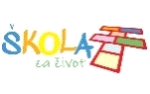 CILJRazvijanje interesa i motiviranje učenika za ovladavanje jezikom što doprinosi njihovu osobnomu i društvenomu razvoju. Postizanje samostalne komunikacije na engleskome jeziku u različitim situacijama i usvajanje  vještina potrebnih za samostalno učenje kao temelj za cjeloživotno obrazovanje. Temeljni ciljevi učenja i poučavanja engleskoga jezika jesu osposobiti učenika za: 1. samostalnu i točnu upotrebu jezika u govoru u različitim kontekstima školske, lokalne i šire zajednice, uključujući i digitalno okružje 2. razumijevanje i uvažavanje drugih kultura i društvenih normi te sagledavanje vlastite kulture 3. samostalnu i kritičku upotrebu različitih izvora znanja i primjenu učinkovitih strategija učenja jezika 4. prihvaćanje odgovornosti za osobni razvoj, vlastite postupke i njihove rezultate 5. cjeloživotno učenje i rad u globaliziranome društvu. Učenici razvijaju sposobnost razumijevanja, izražavanja i upotrebe strategija za usvajanje znanja o jeziku i razvijaju okvirnu predodžbu o jeziku kao sustavu. Uz to, ovladavaju jezičnim djelatnostima potrebnim u komunikaciji s izvornim i neizvornim govornicima. Komunicirajući, uče prepoznavati i uvažavati jedinstvenost drugih kultura, razvijaju kulturnu svjesnost, međukulturnu kompetenciju i višekulturnost te izgrađuju vlastite pozicije i uloge u različitim komunikacijskim odnosima. Time se razvijaju kompetencije potrebne za cjeloživotni razvoj.Razvijanje interesa i motiviranje učenika za ovladavanje jezikom što doprinosi njihovu osobnomu i društvenomu razvoju. Postizanje samostalne komunikacije na engleskome jeziku u različitim situacijama i usvajanje  vještina potrebnih za samostalno učenje kao temelj za cjeloživotno obrazovanje. Temeljni ciljevi učenja i poučavanja engleskoga jezika jesu osposobiti učenika za: 1. samostalnu i točnu upotrebu jezika u govoru u različitim kontekstima školske, lokalne i šire zajednice, uključujući i digitalno okružje 2. razumijevanje i uvažavanje drugih kultura i društvenih normi te sagledavanje vlastite kulture 3. samostalnu i kritičku upotrebu različitih izvora znanja i primjenu učinkovitih strategija učenja jezika 4. prihvaćanje odgovornosti za osobni razvoj, vlastite postupke i njihove rezultate 5. cjeloživotno učenje i rad u globaliziranome društvu. Učenici razvijaju sposobnost razumijevanja, izražavanja i upotrebe strategija za usvajanje znanja o jeziku i razvijaju okvirnu predodžbu o jeziku kao sustavu. Uz to, ovladavaju jezičnim djelatnostima potrebnim u komunikaciji s izvornim i neizvornim govornicima. Komunicirajući, uče prepoznavati i uvažavati jedinstvenost drugih kultura, razvijaju kulturnu svjesnost, međukulturnu kompetenciju i višekulturnost te izgrađuju vlastite pozicije i uloge u različitim komunikacijskim odnosima. Time se razvijaju kompetencije potrebne za cjeloživotni razvoj.OBRAZLOŽENJE CILJAUčenici će ovladati jezičnim vještinama potrebnim u komunikaciji s izvornim i neizvornim govornicima, razviti kulturnu svjesnost te prepoznati i uvažavati druge kulture engleskog govornog područja, razvit će sposobnost razumijevanja, izražavanja i upotrebe stranog jezika. Učenici će ovladati vještinom upotrebe IKT-a u nastavnom procesu. Ciljevi učenja jezika usmjereni su k učeniku. Učitelj ima autonomiju pri izboru tema i sadržaja.Učenici će ovladati jezičnim vještinama potrebnim u komunikaciji s izvornim i neizvornim govornicima, razviti kulturnu svjesnost te prepoznati i uvažavati druge kulture engleskog govornog područja, razvit će sposobnost razumijevanja, izražavanja i upotrebe stranog jezika. Učenici će ovladati vještinom upotrebe IKT-a u nastavnom procesu. Ciljevi učenja jezika usmjereni su k učeniku. Učitelj ima autonomiju pri izboru tema i sadržaja.ISHODIA DomenaA.2.1. Neverbalno i verbalno reagira na izgovorene riječi i kratke i jednostavne upute.A.2.2. Povezuje govoreni i pisani oblik jednostavnih učestalih riječi koje su slične u izgovoru i pismu.A.2.3. Ponavlja riječi i kratke i jednostavne rečenice oponašajući engleski sustav glasova.A.2.4. Upotrebljava učestale riječi i vrlo kratke rečenice oponašajući engleski sustav glasova.A.2.5. Razgovara s drugom osobom te s njom razmjenjuje naučene vrlo kratke i jednostavne rečenice.A.2.6. Prepisuje jednostavne učestale riječi te kratke i jednostavne rečenice.B DomenaB.2.1. Uočava povezanost jezika i kulture u poznatome kontekstu te navodi osnovne činjenice i obilježja zemalja ciljnoga jezika.B.2.2. Uspostavlja kontakt koristeći se osnovnim obrascima uljudnoga ophođenja u simuliranim i/ili stvarnim međukulturnim susretima te reagira na primjerima međukulturnoga iskustva u fizičkome ili digitalnome okružju.B.2.3. Otvoreno i radoznalo reagira na strane i nerazumljive sadržaje.B.2.4. Uočava konkretne primjere pozitivnih načina ophođenja prema pripadnicima drugih kultura u različitim kontekstima.C DomenaC.2.1. Povezuje i koristi se najosnovnijim kognitivnim strategijama učenja jezika.C.2.2. Povezuje i koristi se najosnovnijim metakognitivnim strategijama učenja jezika.C.2.3. Povezuje i koristi se najosnovnijim društveno-afektivnim strategijama učenja jezika.C.2.4. Izabire i primjenjuje najosnovnije tehnike kreativnoga izražavanja.C.2.5. Izražava svoje mišljenje u jednostavnim svakodnevnim komunikacijskim situacijama te prepoznaje mišljenja drugih.C.2.6. Koristi se  osnovnim izvorima informacija prema uputama.A DomenaA.2.1. Neverbalno i verbalno reagira na izgovorene riječi i kratke i jednostavne upute.A.2.2. Povezuje govoreni i pisani oblik jednostavnih učestalih riječi koje su slične u izgovoru i pismu.A.2.3. Ponavlja riječi i kratke i jednostavne rečenice oponašajući engleski sustav glasova.A.2.4. Upotrebljava učestale riječi i vrlo kratke rečenice oponašajući engleski sustav glasova.A.2.5. Razgovara s drugom osobom te s njom razmjenjuje naučene vrlo kratke i jednostavne rečenice.A.2.6. Prepisuje jednostavne učestale riječi te kratke i jednostavne rečenice.B DomenaB.2.1. Uočava povezanost jezika i kulture u poznatome kontekstu te navodi osnovne činjenice i obilježja zemalja ciljnoga jezika.B.2.2. Uspostavlja kontakt koristeći se osnovnim obrascima uljudnoga ophođenja u simuliranim i/ili stvarnim međukulturnim susretima te reagira na primjerima međukulturnoga iskustva u fizičkome ili digitalnome okružju.B.2.3. Otvoreno i radoznalo reagira na strane i nerazumljive sadržaje.B.2.4. Uočava konkretne primjere pozitivnih načina ophođenja prema pripadnicima drugih kultura u različitim kontekstima.C DomenaC.2.1. Povezuje i koristi se najosnovnijim kognitivnim strategijama učenja jezika.C.2.2. Povezuje i koristi se najosnovnijim metakognitivnim strategijama učenja jezika.C.2.3. Povezuje i koristi se najosnovnijim društveno-afektivnim strategijama učenja jezika.C.2.4. Izabire i primjenjuje najosnovnije tehnike kreativnoga izražavanja.C.2.5. Izražava svoje mišljenje u jednostavnim svakodnevnim komunikacijskim situacijama te prepoznaje mišljenja drugih.C.2.6. Koristi se  osnovnim izvorima informacija prema uputama.NAČINI REALIZACIJENastava se realizira u učionici stranog jezika, u radu se koriste razne metode rada, učenici rade u grupama, parovima i individualno te se koriste raznim nastavnim sredstvima i pomagalima. (ICT)(IWBS)Nastava se realizira u učionici stranog jezika, u radu se koriste razne metode rada, učenici rade u grupama, parovima i individualno te se koriste raznim nastavnim sredstvima i pomagalima. (ICT)(IWBS)oblik radaEngleski jezik – redovita nastavaEngleski jezik – redovita nastavasudioniciUčenici, učiteljice i gosti razredaUčenici, učiteljice i gosti razredaNAČINI UČENJA(Što rade učenici)Istražuju i razgovaraju na engleskom jeziku o zadanoj temi, rješavaju različite vrste zadataka, izrađuju plakate, sudjeluju u razgovoru, povezuju nastavne sadržaje, primjenjuju odgovarajuće društvene konvencije, prate svoj napredak i napredak svojih vršnjaka, postavljaju ciljeve i planiraju vlastito učenje.Istražuju i razgovaraju na engleskom jeziku o zadanoj temi, rješavaju različite vrste zadataka, izrađuju plakate, sudjeluju u razgovoru, povezuju nastavne sadržaje, primjenjuju odgovarajuće društvene konvencije, prate svoj napredak i napredak svojih vršnjaka, postavljaju ciljeve i planiraju vlastito učenje.METODE POUČAVANJA(Što rade učitelji)Učiteljica usmjerava učenje, razvija učenikovu samostalnost, postavlja i odgovara na pitanja te daje povratne informacije. Učiteljica usmjerava učenje, razvija učenikovu samostalnost, postavlja i odgovara na pitanja te daje povratne informacije. TRAJANJETijekom školske godine 2019./2020.Tijekom školske godine 2019./2020.RESURSIljudskiUčenici, učiteljicaUčenici, učiteljicamaterijalniPapiri za ispisivanje dodatnih materijala, hameri, flomasteri, papiri u boji, tableti i digitalni alati.Papiri za ispisivanje dodatnih materijala, hameri, flomasteri, papiri u boji, tableti i digitalni alati.MOGUĆNOSTIunutar školePodrška ravnateljice, suradnja učenika i učitelja.Podrška ravnateljice, suradnja učenika i učitelja.izvan školeSuradnja s roditeljima i zajednicom.Suradnja s roditeljima i zajednicom.MOGUĆE POTEŠKOĆE--NAČINI VREDNOVANJAVrednovanje za učenje. Vrednovanje kao učenje. Vrednovanje naučenoga. Naglasak je na formativnom vrednovanju uspjeha učenika. Vrednovanje za učenje. Vrednovanje kao učenje. Vrednovanje naučenoga. Naglasak je na formativnom vrednovanju uspjeha učenika. ODGOVORNE OSOBEKatarina Duhović (2.a), Ondina Sambolek (2.b)Katarina Duhović (2.a), Ondina Sambolek (2.b)KURIKULUMSKO PODRUČJEDruštveno-humanističkoCIKLUSPrvi (2. razred)CILJS antropološkog stajališta, iskustvo djece da ih odrasli i ostali prihvaćaju i pozivaju da zajedno s njima radosno sudjeluju u igri, radu i slavljenju života. S teološkog stajališta, radosni smo jer nas Bog, Isusov i naš Otac, ljubi i poziva na Isusovu gozbu.OBRAZLOŽENJE CILJAUčenici će sustavno i što cjelovitije, dijaloški i ekumenski vrlo otvoreno, upoznavanje katoličke vjere u svim njezinim bitnim oblicima.ISHODIOŠ KV A.2.1. Učenik iznosi i opisuje osnovna iskustva o sebi, o drugima i svijetu u kojem uočava svijetle i tamne strane. OŠ KV A.2.2. Učenik objašnjava da je Biblija sveta knjiga koja govori o Bogu i o ljudima, uočava da je osobito važna poruka Isusa Krista te razumije jednostavnije biblijske pripovijesti.OŠ KV B.2.1. Učenik otkriva Boga stvoritelja koji poziva čovjeka da mu bude prijatelj i suradnik.OŠ KV C.2.2. Učenik otkriva kako vrijednosti prijateljstva, pomaganja i opraštanja provoditi u životu. .NAČINI REALIZACIJEoblik radaKatolički vjeronauk – izborna nastava sudioniciVjeroučenici, vjeroučiteljiNAČINI UČENJA(Što rade učenici)Timski rad, individualni rad, radu u paru, igra, usmeno, pismeno, molitveno i glazbeno izražavanje, meditacija, crtanje, izrada umnih mapa, zidnih novina, plakata i mini plakata.METODE POUČAVANJA(Što rade učitelji)Izlaganje, poučavanje, osiguravanje radnih materijala učenicima.TRAJANJETijekom nastavne godine 2019./2020.RESURSIljudskiVjeroučenici, vjeroučiteljimaterijalniUdžbenici, radna bilježnica, Biblija, časopisi, internetMOGUĆNOSTIunutar školePodrška ravnateljice, suradnja svih učitelja i učenika, kompetencije vjeroučitelja, prostorni uvjetiizvan školeSuradnja s roditeljimaMOGUĆE POTEŠKOĆE-NAČINI VREDNOVANJARad učenika se vrednuje i ocjenjuje u skladu s Pravilnikom o ocjenjivanju (četiri elementa: znanje, zalaganje, kultura međusobne komunikacije, stvaralačko izražavanje).ODGOVORNE OSOBEDrago Herceg, vjeroučiteljKURIKULUMSKO PODRUČJEJezično-komunikacijskoJezično-komunikacijskoCIKLUSTreći  (6. razred)CILJKomunikacija na stranome jeziku, osposobljenost za usmeno i pisano razumijevanje, tumačenje i izražavanje informacija, ideja, misli, osjećaja, stavova i vrijednosti u različitim kulturnim i društvenim situacijama Učenje stranoga jezika potiče sustavan način razvijanja kreativnoga i kritičkoga mišljenja te jača intelektualni kapacitet pojedinca. Ovladanost engleskim jezikom povoljno utječe na učenikovu sliku o sebi, utječe na donošenje odgovornih i neovisnih odluka te stvara preduvjet za nastavak obrazovanja i profesionalno usmjerenje. Međukulturna osviještenost ima primjetan utjecaj na odgovorno ponašanje, a upotreba različitih metoda učenja i poučavanja jezika izravno izgrađuje osobne i socijalne vještine.Komunikacija na stranome jeziku, osposobljenost za usmeno i pisano razumijevanje, tumačenje i izražavanje informacija, ideja, misli, osjećaja, stavova i vrijednosti u različitim kulturnim i društvenim situacijama Učenje stranoga jezika potiče sustavan način razvijanja kreativnoga i kritičkoga mišljenja te jača intelektualni kapacitet pojedinca. Ovladanost engleskim jezikom povoljno utječe na učenikovu sliku o sebi, utječe na donošenje odgovornih i neovisnih odluka te stvara preduvjet za nastavak obrazovanja i profesionalno usmjerenje. Međukulturna osviještenost ima primjetan utjecaj na odgovorno ponašanje, a upotreba različitih metoda učenja i poučavanja jezika izravno izgrađuje osobne i socijalne vještine.OBRAZLOŽENJE CILJAUčenici će ovladati jezičnim vještinama potrebnim u komunikaciji s izvornim i neizvornim govornicima, razviti kulturnu svjesnost te prepoznati i uvažavati druge kulture engleskog govornog područja, razvit će sposobnost razumijevanja, izražavanja i upotrebe stranog jezika. Učenici će ovladati vještinom upotrebe IKT-a u nastavnom procesu. Ciljevi učenja jezika usmjereni su k učeniku. Učitelj ima autonomiju pri izboru tema i sadržaja.Učenici će ovladati jezičnim vještinama potrebnim u komunikaciji s izvornim i neizvornim govornicima, razviti kulturnu svjesnost te prepoznati i uvažavati druge kulture engleskog govornog područja, razvit će sposobnost razumijevanja, izražavanja i upotrebe stranog jezika. Učenici će ovladati vještinom upotrebe IKT-a u nastavnom procesu. Ciljevi učenja jezika usmjereni su k učeniku. Učitelj ima autonomiju pri izboru tema i sadržaja.ISHODIKomunikacijska jezična kompetencijaA.6.1.Razumije kratak tekst poznate tematike pri slušanju i čitanju.A.6.2.Primjenjuje intonacijska obilježja na kratak govoreni tekst.A.6.3.Govori kratak tekst poznate tematike koristeći se jednostavnim jezičnim strukturama.A.6.4.Sudjeluje u kratkome razgovoru poznate tematike.A.6.5.Zapisuje izgovorene jednostavne kratke rečenice s poznatim riječima.A.6.6.Piše kratak strukturiran tekst poznate tematike koristeći se jednostavnim jezičnim strukturama i primjenjujući osnovna pravopisna pravila.Međukulturna komunikacijska kompetencijaB.6.1.Istražuje dodatne informacije o zemljama ciljnoga jezika radi razumijevanja kulturno uvjetovanih sadržaja o vlastitoj kulturi i stranim kulturama.B.6.2.Opisuje različite primjere međukulturnih iskustava i objašnjava što je naučio iz međukulturnoga iskustva.B.6.3.Prepoznaje i opisuje osnovne društveno-jezične funkcije jezika.B.6.4.Izdvaja pozitivne svjetonazore od različitih oblika diskriminacije u različitim kontekstima te prepoznaje postojanje eksplicitnih stereotipa i predrasuda i potrebu da ih se razgradi.Samostalnost u ovladavanju jezikomC.6.1.Povezuje i koristi se osnovnim kognitivnim strategijama učenja jezika.C.6.2.Povezuje i koristi se osnovnim metakognitivnim strategijama učenja jezika.C.6.3.Povezuje i koristi se osnovnim društveno-afektivnim strategijama učenja jezika.C.6.4.Povezuje osnovne tehnike kreativnoga izražavanja i koristi se njima pri stvaranju različitih kratkih tekstova poznatih sadržaja.C.6.5.Izabire i koristi se osnovnim vještinama kritičkoga mišljenja: razumije i uspoređuje informacije, analizira svoje i tuđa mišljenja, stavove i vrijednosti te rješava jednostavne problemske situacije.C.6.6.Pronalazi i organizira informacije iz različitih izvora te izvodi kratke prezentacije jednostavnih sadržaja.Komunikacijska jezična kompetencijaA.6.1.Razumije kratak tekst poznate tematike pri slušanju i čitanju.A.6.2.Primjenjuje intonacijska obilježja na kratak govoreni tekst.A.6.3.Govori kratak tekst poznate tematike koristeći se jednostavnim jezičnim strukturama.A.6.4.Sudjeluje u kratkome razgovoru poznate tematike.A.6.5.Zapisuje izgovorene jednostavne kratke rečenice s poznatim riječima.A.6.6.Piše kratak strukturiran tekst poznate tematike koristeći se jednostavnim jezičnim strukturama i primjenjujući osnovna pravopisna pravila.Međukulturna komunikacijska kompetencijaB.6.1.Istražuje dodatne informacije o zemljama ciljnoga jezika radi razumijevanja kulturno uvjetovanih sadržaja o vlastitoj kulturi i stranim kulturama.B.6.2.Opisuje različite primjere međukulturnih iskustava i objašnjava što je naučio iz međukulturnoga iskustva.B.6.3.Prepoznaje i opisuje osnovne društveno-jezične funkcije jezika.B.6.4.Izdvaja pozitivne svjetonazore od različitih oblika diskriminacije u različitim kontekstima te prepoznaje postojanje eksplicitnih stereotipa i predrasuda i potrebu da ih se razgradi.Samostalnost u ovladavanju jezikomC.6.1.Povezuje i koristi se osnovnim kognitivnim strategijama učenja jezika.C.6.2.Povezuje i koristi se osnovnim metakognitivnim strategijama učenja jezika.C.6.3.Povezuje i koristi se osnovnim društveno-afektivnim strategijama učenja jezika.C.6.4.Povezuje osnovne tehnike kreativnoga izražavanja i koristi se njima pri stvaranju različitih kratkih tekstova poznatih sadržaja.C.6.5.Izabire i koristi se osnovnim vještinama kritičkoga mišljenja: razumije i uspoređuje informacije, analizira svoje i tuđa mišljenja, stavove i vrijednosti te rješava jednostavne problemske situacije.C.6.6.Pronalazi i organizira informacije iz različitih izvora te izvodi kratke prezentacije jednostavnih sadržaja.NAČINI REALIZACIJENastava se realizira u učionici stranog jezika, u radu se koriste razne metode rada, učenici rade u grupama, parovima i individualno te se koriste raznim nastavnim sredstvima i pomagalima. (ICT)(IWBS)Nastava se realizira u učionici stranog jezika, u radu se koriste razne metode rada, učenici rade u grupama, parovima i individualno te se koriste raznim nastavnim sredstvima i pomagalima. (ICT)(IWBS)oblik radaEngleski jezik – redovita nastavaEngleski jezik – redovita nastavasudioniciUčenici, učiteljice i gosti razredaUčenici, učiteljice i gosti razredaNAČINI UČENJA(Što rade učenici)Istražuju i razgovaraju na engleskom jeziku o zadanoj temi, rješavaju različite vrste zadataka, izrađuju plakate, sudjeluju u razgovoru, povezuju nastavne sadržaje, primjenjuju odgovarajuće društvene konvencije, prate svoj napredak i napredak svojih vršnjaka, postavljaju ciljeve i planiraju vlastito učenje.Istražuju i razgovaraju na engleskom jeziku o zadanoj temi, rješavaju različite vrste zadataka, izrađuju plakate, sudjeluju u razgovoru, povezuju nastavne sadržaje, primjenjuju odgovarajuće društvene konvencije, prate svoj napredak i napredak svojih vršnjaka, postavljaju ciljeve i planiraju vlastito učenje.METODE POUČAVANJA(Što rade učitelji)Učiteljica usmjerava učenje, razvija učenikovu samostalnost, postavlja i odgovara na pitanja te daje povratne informacije. Učiteljica usmjerava učenje, razvija učenikovu samostalnost, postavlja i odgovara na pitanja te daje povratne informacije. TRAJANJETijekom školske godine 2019./2020.Tijekom školske godine 2019./2020.RESURSIljudskiUčenici, učiteljicaUčenici, učiteljicamaterijalniPapiri za printanje dodatnih materijala, hameri, flomasteri, papiri u boji, tableti i digitalni alatiPapiri za printanje dodatnih materijala, hameri, flomasteri, papiri u boji, tableti i digitalni alatiMOGUĆNOSTI--unutar školePodrška ravnateljice, suradnja učenika i učitelja.Podrška ravnateljice, suradnja učenika i učitelja.izvan školeSuradnja s roditeljima i zajednicom.Suradnja s roditeljima i zajednicom.MOGUĆE POTEŠKOĆE--NAČINI VREDNOVANJAVrednovanje za učenje. Vrednovanje kao učenje. Vrednovanje naučenoga. Naglasak je na formativnom vrednovanju uspjeha učenika. Vrednovanje za učenje. Vrednovanje kao učenje. Vrednovanje naučenoga. Naglasak je na formativnom vrednovanju uspjeha učenika. ODGOVORNE OSOBEKatarina DuhovićKatarina DuhovićKURIKULUMSKO PODRUČJEJezično-komunikacijskoCIKLUSTreći (6. razred)CILJCilj nastavnog predmeta Hrvatski jezik osposobljavanje učenika za jasno, točno i prikladno sporazumijevanje hrvatskim standardnim jezikom, usvajanje znanja o jeziku kao sustavu, slobodno izražavanje misli, osjećaja i stavova te spoznavanje vlastitoga, narodnog i nacionalnog jezično-kulturnog identiteta.  (Prema Nacionalnom kurikulumu predmeta Hrvatski jezik)OBRAZLOŽENJE CILJAOsposobljenost za komunikaciju i izražavanje na hrvatskome standardnom jeziku učenicima je polazište za učenje svih drugih nastavnih predmeta. Učeći hrvatski stvara se preduvjet osobnomu razvoju, uspješnom školovanju, cjeloživotnom učenju te kritičkomu odnosu prema nizu pojava u društvenome i poslovnom životu.(Prema Nacionalnom kurikulumu predmeta Hrvatski jezik)ISHODIIshodi oblikovani u okviru triju područja: Hrvatskoga jezika i komunikacije, Književnosti i stvaralaštva te Kulture i medija.OŠ HJ A.6.1.Učenik govori i razgovara o pročitanim i poslušanim tekstovima.OŠ HJ A.6.2.Učenik sluša tekst, sažima podatke u bilješke i objašnjava značenje teksta.OŠ HJ A.6.4.Učenik piše pripovjedne i opisne tekstove prema planu pisanja.OŠ HJ A.6.5. Učenik oblikuje tekst i primjenjuje jezična znanja o promjenjivim vrstama riječi na oglednim i čestim primjerima.OŠ HJ A.6.6.Učenik uočava jezičnu raznolikost hrvatskoga jezika kroz hrvatsku povijest.OŠ HJ B.6.1. Učenik obrazlaže vlastite stavove u vezi s pročitanim tekstom.OŠ HJ B.6.2. Učenik obrazlaže značenje književnoga teksta na temelju vlastitoga čitateljskog iskustva i znanja o književnosti.OŠ HJ B.6.3. Učenik obrazlaže vlastiti izbor književnoga teksta uočavajući svrhu književnoga teksta.OŠ HJ B.6.4. Učenik se stvaralački izražava prema vlastitome interesu potaknut različitim iskustvima i doživljajima književnoga teksta.OŠ HJ C.6.1. Učenik uspoređuje različito predstavljanje istih medijskih sadržaja i njihov utjecaj na razvoj mišljenja i stavova.OŠ HJ C.6.2. Učenik objašnjava značenje popularnokulturnih tekstova s obzirom na interese i prethodno iskustvo.OŠ HJ C.6.3. Učenik posjećuje kulturne događaje u fizičkome i virtualnome okružju.NAČINI REALIZACIJEoblik radaHrvatski jezik – redovita nastavasudioniciUčenici 6. razreda i učiteljiNAČINI UČENJA(Što rade učenici)Učenici slušaju, govore, čitaju i pišu te prema tim osnovnim djelatnostima stječu osnove pismenosti.METODE POUČAVANJA(Što rade učitelji)Planiraju, motiviraju, poučavaju, vode kroz proces obrazovanja i vrednuju.TRAJANJE175 sati, 5 sati tjedno tijekom nastavne godineRESURSIljudskiUčitelji, učenicimaterijalniPotrošni materijal (izrada radnih listova i sl.), lektirna djela, udžbenici, tehnička oprema (projektor, tableti), jezični priručnici.MOGUĆNOSTIunutar školePodrška ravnatelja, suradnja svih učitelja, stručnih suradnika i učenika, kompetencija učitelja.izvan školeSuradnja s Ministarstvom znanosti i obrazovanja, roditeljima i lokalnom zajednicom.MOGUĆE POTEŠKOĆENedostatna ili nepravovremena podrška, nemogućnost usklađivanja rasporeda, oštećenja opreme (tableta), nedostatak stručnosti učitelja.NAČINI VREDNOVANJAFormativno i sumativno vrednovanje učenika i zaključna ocjena.ODGOVORNE OSOBEValerija Galic Antolić, prof. hrvatskoga jezika i književnosti i njemačkoga jezika i književnosti, Spomenka Bešlić, prof. hrvatskoga jezikaKURIKULUMSKO PODRUČJEPrirodoslovno-matematičkoCIKLUSTreći (6. razred)CILJprimijeniti matematički jezik u usmenome i pisanome izražavanju, strukturiranju, analizi, razumijevanju i procjeni informacija upotrebljavajući različite načine prikazivanja matematičkih ideja, procesa i rezultata u matematičkome kontekstu i stvarnome životusamostalno i u suradničkome okruženju matematički rasuđivati logičkim, kreativnim i kritičkim promišljanjem i povezivanjem, argumentiranim raspravama, zaključivanjem, provjeravanjem pretpostavki i postupaka te dokazivanjem tvrdnji  rješavati problemske situacije odabirom relevantnih podataka, analizom mogućih strategija i provođenjem optimalne strategije te preispitivanjem procesa i rezultata, po potrebi uz učinkovitu uporabu odgovarajućih alata i tehnologijerazviti samopouzdanje i svijest o vlastitim matematičkim sposobnostima, upornost, poduzetnost, odgovornost, uvažavanje i pozitivan odnos prema matematici i radu općenitoprepoznati povijesnu, kulturnu i estetsku vrijednost matematike njezinom primjenom u različitim disciplinama i djelatnostima kao i neizostavnu ulogu matematike u razvoju i dobrobiti društva.OBRAZLOŽENJE CILJAPoticanje samostalnoga rješavanja problemskih zadataka, izražavanje ideja, razvijanje logičkoga mišljenja. ISHODIUčenik će moći: A.6.6 prikazivati i primjenjivati cijele brojeveA.6.7 računati s cijelim brojevimaA.6.8 primjenjivati potenciju baze 10 nenegativnog cjelobrojnog eksponentaB.6.1 rješavati i primjenjivati linearnu jednadžbuE.6.1 prikazivati podatke tablično te linijskim i stupčastim dijagramom frekvencijaA.6.5 računati s nenegativnim racionalnim brojevimaB.6.1 rješavati i primjenjivati linearnu jednadžbuC.6.1 konstruirati kut i njegovu simetraluC.6.2 konstruirati trokute, analizirati njihova svojstva i odnoseD.6.2 računati i primjenjivati opseg i površinu trokuta i četverokuta te mjeru kutaD.6.1 odabirati i preračunavati pogodne mjerne jediniceA.6.1 računati najmanji zajednički višekratnik i primjenjivati svojstva djeljivosti prirodnih brojevaA.6.2 proširivati i skraćivati razlomke te primjenjivati postupak svođenja na najmanji zajednički nazivnikA.6.3 primjenjivati različite zapise nenegativnih racionalnih brojevaA.6.4 primjenjivati uspoređivanje nenegativnih racionalnih brojevaA.6.5 računati s nenegativnim racionalnim brojevimaC.6.3 konstruirati četverokute, analizirati njihova svojstva i odnoseD.6.3 pridruživati cijele i pozitivne racionalne brojeve točkama brojevnog pravcaD.6.5 crtati točke zadane cjelobrojnim koordinatama u pravokutnom koordinatnom sustavuA.6.9 primjenjivati računanje postotnog iznosa zadane postotne vrijednostiNAČINI REALIZACIJEoblik radaMatematika – redovita nastavasudioniciUčenici, učiteljicaNAČINI UČENJA(Što rade učenici)Čitaju, analiziraju zadatke, interpretiraju rezultate, primjenjuju znanja u novonastalim situacijama, kombiniraju, prikazuju i komuniciraju, povezuju, logički misle, argumentiraju i zaključuju, rješavaju probleme i matematički modeliraju, primjenjuju tehnologiju.METODE POUČAVANJA(Što rade učitelji)Pripremaju materijale, pronalaze različite načine rješavanja, objašnjavaju zadatak, usmjeravaju, motiviraju za rad.TRAJANJERedovna nastava 4 sata tjedno, u školskoj godini 2019./2020.RESURSIljudskiUčiteljica, učenicimaterijalniProjektor, prijenosno računalo, tableti za učenike, digitalni nastavni materijali, grafoskop, kreda u boji, promotivni materijali za rješavanje konkretnih zadataka iz svakodnevnoga života.MOGUĆNOSTIunutar školePodrška ravnatelja, suradnja svih učitelja matematike i učenika, kompetencije učitelja, opremljenost učionice, dostupnost materijala za radizvan školeSuradnja s roditeljima.MOGUĆE POTEŠKOĆENedovoljno predznanje, eventualna preopterećenost učenika, mogući nedostatak rada kod kućeNAČINI VREDNOVANJAPisane provjere znanja i vještina, usmena ispitivanja, analiza mape radova, opažanje izvedbe učenika u aktivnosti/praktičnome radu, procjena rasprave u kojoj učenik sudjeluje, analiza učeničkih izvješća, korištenje tehnologijeODGOVORNE OSOBEAnamarija Lacko i Višnja Smuđ, učiteljice matematike KURIKULUMSKO PODRUČJEDruštveno-humanističkoCIKLUS Treći (6. razredi)CILJSnalaženju u vremenu i prostoru. Stvaranje slike razdoblja u kojoj su identificirana njegova ključna obilježja (ključni događaji, pojave i procesi) potrebna za dublje proučavanje i razumijevanje prošlosti.  Uočavanje ključnih promjena i kontinuiteta u odnosu na prethodna razdoblja. OBRAZLOŽENJE CILJADublje proučavanje pojedinih ključnih fenomena.   Razvijanje vještina povezanih s postavljanjem pitanja i traženjem odgovora o prošlosti, radom na izvorima te priopćavanjem zaključaka na različite načine.  Rad sa svim konceptima, osobito izvora i istraživanja prošlosti te interpretacija i perspektiva.  Upoznavanje različitih ljudskih iskustava u određenom vremenu i na određenom prostoru (muškaraca, žena, djece, pripadnika različitih društvenih, vjerskih, etničkih i drugih skupina).ISHODIPov 6.a.1. Učenik primjenjuje kronološki okvir u proučavanju osoba,  događaja, pojava i procesa u razdoblju srednjeg i ranog novog vijeka te ilustrira protok vremena na  različite načinePov 6.a.2. Učenik objašnjava međusobni utjecaj prostora i načina života u srednjem i ranom novom vijeku te se koristi kartama za tumačenje povijesnih zbivanja, pojava i procesa. Pov 6.b.1. Učenik objašnjava uzroke i posljedice prošlih događaja, pojava i procesa koje proučava.Pov 6.c.1. Učenik objašnjava kontinuitete i promjene u razdoblju srednjeg vijeka i ranog novog vijeka.Pov 6.d.1. Učenik analizira primarne i sekundarne izvore specifične za srednji vijek i rani novi vijek.Pov 6.d.2. Učenik istražuje prošlost koristeći se pojedinim sastavnicama istraživačkog procesa te izrađuje strukturirane radove. Pov 6.e.1. Učenik objašnjava različite interpretacije i perspektive o osobama, događajima, pojavama i procesima. NAČINI REALIZACIJEoblik radaPovijest – redovita nastavasudioniciUčenici petih razreda, učiteljNAČINI UČENJA(Što rade učenici)Proučavanje, istraživanje, samostalan rad, rad u paru, rad u grupi, demonstracijaMETODE POUČAVANJA(Što rade učitelji)Metoda razgovora, metoda usmenog izlaganja, metoda demonstracijeTRAJANJEŠkolska godina 2019./2020.RESURSIljudskiUčitelj, učenici, roditeljimaterijalniUdžbenik, radna bilježnica, povijesni atlas, povijesne karte, projektor, tablet, MOGUĆNOSTIunutar školePodrška ravnatelja, suradnja učiteljaizvan školeMuzejski djelatniciMOGUĆE POTEŠKOĆENedostatak materijala, poteškoće u tehnologijiNAČINI VREDNOVANJAU procesu učenja i poučavanja Povijesti provode se tri vrste vrednovanja: vrednovanje za učenje (formativno), vrednovanje kao učenje i vrednovanje naučenog (sumativno).ODGOVORNE OSOBEDubravka Prebeg-Novak, prof. povijesti i geografijeKURIKULUMSKO PODRUČJETehničko-informatičkoCIKLUSTreći (6. razred)CILJPovezivati činjenična i teorijska znanja o tehničkim tvorevinama, sustavima i procesima te o prirodoznanstvenim i društvenim osnovama njihova djelovanja. Primjenjivati vještine uporabe (čitanja) i izrade tehničke dokumentacije, kritički prezentirati svoj rad, razvijati kreativnost u osmišljavanju izgleda i djelovanja tvorevina.Razvijati znanja, vještine i stavove potrebne za sigurno i svrsishodno korištenje i održavanje tehničkih tvorevina, za njihov kritički odabir s obzirom na svojstva i namjenu te s ciljem spoznavanja osobnih mogućnosti, sklonosti i interesa. Istraživati ulogu i utjecaje tehnike na razvoj društva i kvalitetu života, na prirodni okoliš i na održivost materijalnih i energetskih resursa, usvojiti znanja za kritički pristup pri procjeni dobrobiti tehnike u radu i svakodnevnom životu.Analizirati i razmatrati stavove i vrijednosti prema osobnome i suradničkome radu, kritički vrednovati svoj i tuđi rad, prepoznati interese i sklonosti u vezi s nastavkom obrazovanja te postaviti osnove za izbor budućega zanimanja i usvojiti potrebu stalnoga usavršavanja i cjeloživotnoga učenja, razvijati poduzetnost u stvarnom životu i tehničkome okružju.(Prema Nacionalnom kurikulumu predmeta Tehnička kultura)OBRAZLOŽENJE CILJA Potreba za razmatranjem i razumijevanjem odnosa čovjeka i tehnike, utjecaja tehnike i tehnologije na društvo te ovisnost čovjeka o tehnici i tehnologiji. Potrebno je i ukazivati na važnost i obvezu primjene mjera zaštite na radu s ciljem očuvanja vlastite sigurnosti i sigurnosti drugih. Posebnost je razvijanje kritičkoga razmišljanja, pokretačkoga djelovanja na novome projektu, estetsko vrednovanje uradaka, razvoj poduzetničkoga razmišljanja i poduzetništva.(Prema Nacionalnom kurikulumu predmeta tehnička kultura)ISHODIIshodi oblikovani u okviru triju područja: Dizajniranje i dokumentiranje, Tvorevine tehnike i tehnologije te Tehnika i kvaliteta života.TK OŠ A. 6. 1. Na kraju druge godine učenja i poučavanja predmeta Tehnička kultura u domeni Dizajniranje i dokumentiranje učenik crta tehničke crteže tvorevine iz svakodnevnoga života primjenjujući norme tehničkoga crtanja.TK OŠ A. 6. 2.Na kraju druge godine učenja i poučavanja predmeta Tehnička kultura u domeni Dizajniranje i dokumentiranje učenik primjenjuje norme crtanja u graditeljstvu.TK OŠ A. 6. 3. Na kraju druge godine učenja i poučavanja predmeta Tehnička kultura u domeni Dizajniranje i dokumentiranje učenik izrađuje tehničku dokumentaciju uporabnoga predmeta kojemu je osmislio oblik.TK OŠ B. 6. 1. Na kraju druge godine učenja i poučavanja predmeta Tehnička kultura u domeni Tvorevine tehnike i tehnologije učenik izrađuje model tvorevine za pretvorbu energije od priloženoga ili priručnoga materijala i demonstrira rad modela.TK OŠ B. 6. 2. Na kraju druge godine učenja i poučavanja predmeta Tehnička kultura u domeni Tvorevine tehnike i tehnologije učenik objašnjava svojstva graditeljskih materijala na maketi objekta.TK OŠ C. 6. 1. Na kraju druge godine učenja i poučavanja predmeta Tehnička kultura u domeni Tehnika i kvaliteta života učenik izrađuje uporabni predmet prema svojoj tehničkoj dokumentaciji.NAČINI REALIZACIJEoblik radaTehnička kultura – redovita nastavasudioniciUčenici 6. razreda i učiteljiNAČINI UČENJA(Što rade učenici)Učenici upoznaju svojstva postojeće tvorevine ili oblikuju svoju tvorevinu, crtaju, opisuju i predstavljaju tvorevinu, razmatraju različite pozitivne i negativne aspekte proizvodnje tehničkih tvorevina, njihova korištenja i zbrinjavanja. Pritom se očekuje intelektualna, psihomotorička te kreativna uključenost svakog učenika. METODE POUČAVANJA(Što rade učitelji)Planiraju, motiviraju, poučavaju, vode kroz proces obrazovanja i vrednuju.TRAJANJE35 sati, 1 sat tjedno tijekom nastavne godineRESURSIljudskiUčitelji, učenicimaterijalniPotrošni materijal (izrada tehničkih tvorevina), udžbenici, tehnička oprema (projektor, tableti).MOGUĆNOSTIunutar školePodrška ravnatelja, suradnja svih učitelja, stručnih suradnika i učenika, kompetencija učitelja.izvan školeSuradnja s Ministarstvom znanosti i obrazovanja, roditeljima i lokalnom zajednicom.MOGUĆE POTEŠKOĆENedostatna ili nepravovremena podrška, nemogućnost usklađivanja rasporeda, nedostatak opreme (tehničke i potrošnog materijala), nedostatak stručnosti učitelja.NAČINI VREDNOVANJAFormativno i sumativno vrednovanje učenika i zaključna ocjena.ODGOVORNE OSOBEMario Kolesar, učitelj Tehničke kultureKURIKULUMSKO PODRUČJEPrirodoslovnoCIKLUSTreći (6. razred)CILJUsvajanje geografskih znanja i vještina te pozitivnih etičkih stavova na razini na kojoj su građani osposobljeni da kao punopravni članovi zajednice, svjesni svoje odgovornosti prema drugim ljudima i prirodi, poštujući načela održivoga razvoja, aktivno sudjeluju u oblikovanju i preoblikovanju funkcionalne prostorne organizacije na različitim razinama, od lokalne preko nacionalne do globalne.OBRAZLOŽENJE CILJAUčeći nastavni predmet Geografiju učenik će:● postati osposobljen član zajednice koji, svjestan svoje odgovornosti prema drugim ljudima i prirodi te poštujući načela održivoga razvoja, može sudjelovati u oblikovanju funkcionalne prostorne organizacije na različitim prostornim razinama● spoznati važnost identiteta u globaliziranom društvu te djelovati na očuvanju i promicanju lokalnoga, regionalnog i nacionalnog identiteta, uz poštivanje različitosti● koristiti geografsku pismenost, logičko mišljenje, jezično komunikacijske i socijalne vještine za kritičko promišljanje o prostornim problemima radi pronalaženja kreativnih i inovativnih rješenja u svakodnevnome životu i za cjeloživotno učenje● samostalno i u skupini planirati i provesti istraživanje, istraživački rad, uključujući terenski rad, radi otkrivanja novih spoznaja o geografskom prostoru.ISHODIGEO OŠ A.6.1. Učenik objašnjava stvaranje suvremene hrvatske države, opisuje političko uređenje i upravno-- teritorijalnu organizaciju Republike Hrvatske.GEO OŠ B.A.6.1. Učenik interpretira podatke o broju i razmještaju stanovnika i gustoći naseljenosti na primjerima iz Hrvatske i svijeta.GEO OŠ B.A.6.2. Učenik analizira sastavnice općega kretanja stanovništva svijeta i Hrvatske te njezinih prirodnih cjelina i županija.GEO OŠ B.A.6.3. Učenik objašnjava raznolikost svjetskoga stanovništva analizirajući pojedine strukture, identificira probleme koji iz toga proizlaze te izgrađuje pozitivan i tolerantan odnos prema drugim kulturnim zajednicama poštujući raznolikosti.GEO OŠ B.A.6.4. Učenik razlikuje ruralna i urbana naselja, prepoznaje funkcije i njihov prostorni raspored te objašnjava hijerarhiju gradskih naselja na primjeru Hrvatske.GEO OŠ B.6.5. Učenik opisuje atmosferu i vrijeme, objašnjava najvažnije klimatske elemente, prikuplja i analizira podatke o vremenu te obrazlaže važnost vremenske prognoze.GEO OŠ B.6.6.Učenik objašnjava složene utjecaje na obilježja klime, uspoređuje klimatske dijagrame te čita kartu klasifikacija klima.GEO OŠ B.6.7.Učenik analizira prostorne organizacije i procese istraživačkim radom, korištenjem geografske karte i IKT-a.GEO OŠ C.A.6.1. Učenik razlikuje kategorije zaštite prirode, navodi primjere zaštićene prirodne i kulturne baštine u Hrvatskoj, objašnjava važnost zaštićenih područja i lokaliteta kao gospodarskoga potencijala i elementa identiteta te sudjeluje u aktivnostima čuvanja i adekvatnoga vrednovanja baštine na lokalnoj, regionalnoj i nacionalnoj razini.GEO OŠ C.B.6.2. Učenik analizira podatke o gospodarskoj razvijenosti i procjenjuje stupanj razvijenosti države te objašnjava važnost usklađivanja gospodarskoga napretka i održivoga razvoja HrvatskeGEO OŠ C.6.3. Učenik objašnjava međuovisnost klime, tla i živoga svijeta te utjecaj čovjeka na promjenu bioraznolikosti na primjerima iz zavičaja i Hrvatske.GEO OŠ C.6.4. Učenik navodi i opisuje prirodna bogatstva, sirovine i izvore energije, navodi vrste onečišćenja i mjere zaštite te objašnjava važnost selektiranja otpada.NAČINI REALIZACIJEoblik radaGeografija – redovita nastavasudioniciUčenici, učiteljicaNAČINI UČENJA(Što rade učenici)Izvode pokuse, opažaju, bilježe opažanja, izvode zaključke, rješavaju zadatke, izrađuju PowerPoint prezentacije i plakate, fotografiraju, međusobno surađuju.METODE POUČAVANJA(Što rade učitelji)Razgovor, usmeno izlaganje, izravna i neizravna grafička metoda, rad na tekstu, demonstracija, učenje uz pomoć računala, istraživački rad, izvanučionička nastava, pokusi, izlaganje.TRAJANJE2 sata tjedno tijekom školske godine. Ukupno 70 nastavnih sati.RESURSIljudskiUčenici, učiteljicamaterijalniUdžbenici, radne bilježnice, bilježnice, atlasi, zidne karte, projektor, tableti, pribor za istraživački rad na terenuMOGUĆNOSTIunutar školePodrška ravnatelja, suradnja svih učitelja i učenika, kompetencije učitelja, prostorni uvjeti.izvan školeSuradnja s roditeljima, članovima lokalne i šire zajednice.MOGUĆE POTEŠKOĆENedostatak materijalnih resursa.NAČINI VREDNOVANJAVrednovanje za učenje, Vrednovanje kao učenje, Vrednovanje naučenogIzlazne kartice, Istraživački radovi, radni listovi, dnevnici izvanučioničke nastave, razgovor, kvizovi, usmene i pisane provjere znanjaODGOVORNE OSOBEAleksandra Savić Nikitović, prof.KURIKULUMSKO PODRUČJETehničko-informatičkoCIKLUSTreći (6. razred)CILJUčenjem i poučavanjem predmeta informatike učenici će: - postati informatički pismeni kako bi se mogli samostalno, odgovorno, učinkovito, svrhovito i primjereno koristiti digitalnom tehnologijom te se pripremiti za učenje, život i rad u društvu koje se razvojem digitalnih tehnologija vrlo brzo mijenja - razvijati digitalnu mudrost kao sposobnost odabira i primjene najprikladnije tehnologije ovisno o zadatku, području ili problemu koji se rješava- razvijati kritičko mišljenje, kreativnost i inovativnost uporabom informacijske i komunikacijske tehnologije- razvijati računalno razmišljanje, sposobnost rješavanja problema i vještinu programiranja- učinkovito i odgovorno komunicirati i surađivati u digitalnome okruženju- razumjeti i odgovorno primjenjivati sigurnosne preporuke s ciljem zaštite zdravlja učenika te poštivati pravne odrednice pri korištenju digitalnom tehnologijom u svakodnevnome životu.OBRAZLOŽENJE CILJAVećina poslova 21. stoljeća zahtijeva razumijevanje i primjenu računalne znanosti s ciljem što veće  produktivnosti i konkurentnosti. Informatičke kompetencije nužne su u rješavanju različitih izazova u svim područjima ljudskoga djelovanja i u svim područjima znanosti. Znanja, vještine i stavovi usvojeni u Informatici podrška su svim ostalim predmetima i međupredmetnim temama.ISHODI U domeni Informacije i digitalna tehnologija učenik:A. 6. 1 planira i stvara vlastite hijerarhijske organizacije te analizira organizaciju na računalnim i mrežnim mjestimaA. 6. 2 opisuje načine povezivanja uređaja u mrežu, analizira prednosti i nedostatke mrežnoga povezivanja te odabire i primjenjuje postupke za zaštitu na mreži. U domeni Računalno razmišljanje i programiranje učenik:B. 6. 1 stvara, prati i preuređuje programe koji sadrže strukture grananja i uvjetnoga ponavljanja te predviđa ponašanje jednostavnih algoritama koji mogu biti prikazani dijagramom, riječima govornoga jezika ili programskim jezikomB. 6. 2 razmatra i rješava složeniji problem rastavljajući ga na niz potproblema.U domeni Digitalna pismenost i komunikacija učenik:C. 6. 1 izrađuje, objavljuje te predstavlja digitalne sadržaje s pomoću nekoga online i/ili offline programa pri čemu poštuje uvjete korištenja programom te postavke privatnostiC. 6. 2 koristi se online pohranom podataka iprimjerenim programima kao potporom u učenju i istraživanju te suradnjiC. 6. 3 surađuje s drugim učenicima u stvaranju online sadržajaU domeni e-Društvo učenik:D. 6. 1 objašnjava ulogu i važnost digitalnih tragova, stvara svoje pozitivne digitalne tragoveD. 6. 2 prepoznaje vrste elektroničkoga nasilja, analizira ih i odabire preventivne načine djelovanja za različite slučajeve elektroničkoga nasiljaD. 6. 3 pronalazi mrežne zajednice učenja koje su od osobnog interesa i pridružuje im se (online kolegij, grupe i sl.)NAČINI REALIZACIJEoblik radaInformatika – redovita nastavasudioniciučenici, učiteljica informatikeNAČINI UČENJA(Što rade učenici)Aktivnim uključivanjem učenika u izbor sadržaja, digitalnih alata i programa, uključivanjem zanimljivoga, realnoga konteksta te mogućnošću predstavljanja svojega rada. Izradom projekata njeguje se timski rad i partnerski odnos svih sudionika, pospješuje razvoj istraživačkih, organizacijskih, komunikacijskih vještina te kritičkoga vrednovanja. Učenici na projektima rade pojedinačno, u paru ili skupini, a projektne teme mogu biti povezane s drugim područjima i predmetima, životom u školi te suradnjom s drugim školama i institucijama u zemlji i inozemstvu.METODE POUČAVANJA(Što rade učitelji)Demonstracija, izlaganje, rad na tekstu, suradničko učenje, igranje uloga, osiguravanje radnih materijala učenicima, zamjena uloga učitelj učenik, poučavanjeTRAJANJETijekom nastavne godine 2019./2020., 2 sata tjednoRESURSIljudskiUčiteljica informatike, učenicimaterijalniUdžbenici, radna bilježnica, Internet, časopisi, metodički priručnik, digitalni nastavni sadržaji, pametna pločaMOGUĆNOSTIunutar školePodrška ravnateljice, suradnja svih učitelja i učenikaizvan školeSuradnja sa roditeljimaMOGUĆE POTEŠKOĆENemotiviranost učenika, tehnički i prostorni uvjeti rada.NAČINI VREDNOVANJATri pristupa vrednovanju: vrednovanje za učenje(ljestvice procjene, e-portfolio, praćenje tijekom rada), vrednovanje kao učenje(samovrednovanje, ljestvice procjene, interaktivne lekcije, zadaci ili simulacije, izlazne kartice, vršnjačko vrednovanje, digitalni dnevnici učenja) i vrednovanje naučenog (usmene provjere znanja, pisane provjere ili provjere znanja na računalu, e-portfolio, učenički projekti, online provjere).ODGOVORNE OSOBEUčiteljica informatike Marija VelclKURIKULUMSKO PODRUČJEPrirodoslovnoCIKLUSTreći ( 6. razred)CILJ– poticati znatiželju i zanimanje za znanost i istraživanje prirode– usvajati osnovne prirodoslovne koncepte na primjerima iz svakodnevnog života– razvijati prirodoslovnu pismenost i poticati logičko, kritičko i kreativno mišljenje– razvijati vještine potrebne za izvođenje praktičnih i istraživačkih radova– oblikovati pozitivan stav o sebi i svijetu oko sebe uz razvijanje odgovornosti za vlastite postupke.OBRAZLOŽENJE CILJAUčenici će moći samostalno izvoditi pokuse, postavljati dobra istraživačka pitanja i pripremiti se za natjevanjaISHODI OŠ PRI A.6.1. Učenik objašnjava organiziranost prirode uspoređujući cjelinu i sastavne dijelove.OŠ PRI B.6.1. Učenik objašnjava međusobne odnose živih bića s obzirom na zajedničko stanište. OŠ PRI B.6.2.Učenik raspravlja o važnosti održavanja uravnoteženogstanja u prirodi i uzrocima njegova narušavanja.OŠ PRI B.6.3.Učenik objašnjava značenje ciklusa na primjerima Iz žive i nežive prirodeOŠ PRI C.6.1. Učenik analizira prijenos i pretvorbu energije u živim i neživim sustavima.OŠ PRI D.6.1. Učenik tumači uočene pojave, procese i međuodnose na temelju opažanja prirode i jednostavnih istraživanja.OŠ PRI D.6.2. Učenik objašnjava osnovne principe znanosti te odnose znanosti, tehnologije i društvenoga napretka.NAČINI REALIZACIJEoblik radaPriroda – redovita nastava sudioniciUčenici  osmog razreda, učiteljicaNAČINI UČENJA(Što rade učenici)Izvođenje pokusa, mikroskopiranje, mini projekti , rješavanje zadatakaMETODE POUČAVANJA(Što rade učitelji)Pripremaju pokuse i projekte, pomažu u postavljanje istraživačkih pitanja i pomažu u realizacijiTRAJANJEDva sata tjedno - 70 sati godišnjeRESURSIljudskiUčiteljica, učenicimaterijalniPribor za pokuse i projekte , računalo, mobiteli, fotoaparati, internet, projektor, pametna pločaMOGUĆNOSTIunutar školePodrška ravnateljice, suradnja s učiteljimaizvan školeSuradnja s roditeljima , suradnja sa predstavnicima Petrokemije –zaštita okoliša , EKO MoslavinaMOGUĆE POTEŠKOĆEOpterećenost učenika NAČINI VREDNOVANJAPosteri, prezentacije, natjecanja, kvizovi (Kahoot, Quizizz),rad na računalu, projekti ODGOVORNE OSOBEManda Ferk, prof.KURIKULUMSKO PODRUČJETjelesno i zdravstvenoCIKLUSTreći  (6. razred)CILJOptimizacija tjelesnih obilježja, razvoj motoričkih i funkcionalnih sposobnosti te aktivacija onih ljudskih osobina koje su izravno povezane sa zdravim, tjelesno aktivnim življenjem kroz kretanje, igru, sport i brigu o zdravlju.OBRAZLOŽENJE CILJAPoučavanjem i učenjem različitih motoričkih znanja koja se mogu primjenjivati u svakodnevnom životu učenik će doprinijeti  ostvarenju pravilnog rasta, sazrijevanja, odgovornosti za vlastito zdravlje te samoaktualizaciji.ISHODIPredmetno područje A: Kineziološka teorijska i motorička znanja TZK A.6.1. Izvodi jednostavna kineziološka znanja. TZK A.6.2. Primjenjuje stečeno znanje u sportovima.TZK A.6.3. Povezuje i odabire ritmičke i plesne pokrete.Predmetno područje B: Morfološka obilježja, motoričke i funkcionalne sposobnostiTZK B.6.1. Sudjeluje u provjeravanju morfoloških obilježja, motoričkih i funkcionalnih sposobnosti te obilježja pravilnoga tjelesnog držanja.Predmetno područje C: Motorička postignućaTZK C.6.1. Prati osobna motorička postignuća i njihov napredak.TZK C.6.2. Izvodi raznovrsne vježbe za razvoj motoričkih postignuća.Predmetno područje D : Zdravstveni i odgojni učinci tjelesnog vježbanjaTZK D.6.1. Izvodi vježbe za pravilno tjelesno držanje s razumijevanjem njihova utjecaja.TZK D.6.2. Prepoznaje utjecaj prehrambenih navika i tjelesnog vježbanja na reguliranje i održavanje tjelesne mase.D.6.3. Sudjeluje u natjecanjima koja razvijaju sposobnost samoregulacije, suradničkog odnosa i nenasilnog rješavanja sukoba.NAČINI REALIZACIJETZK – redovita nastavaoblik radasudioniciUčenici, učiteljica, vanjski suradnici.NAČINI UČENJA(Što rade učenici)Izvode vježbe za razvoj motoričkih i funkcionalnih sposobnosti, izvode specifične vježbe za određene sportske aktivnosti, kineziterapijske vježbe, sudjeluju na natjecanjima i smotrama, u projektima, opažaju, bilježe opažanja, izvode zaključke, rješavaju zadatke, izrađuju  prezentacije i plakate, prezentiraju različite sportove, istražuju, uče pomoću računala, sude različite sportove, fotografiraju, međusobno surađuju, suradnički uče, razgovaraju, demonstriraju, vode liste praćenja, vrednuju rad učiteljice, drugih učenika i svoj vlastiti rad, igraju se, borave u prirodi.METODE POUČAVANJA(Što rade učitelji)Usmeno izlaganje, objašnjavanje, demonstracija, razgovor, poučavanje, praćenje, vrednovanje, samovrednovanje,   učenje uz pomoć računala, istraživački rad, izvanučionička nastava, terenska nastava, projektna nastava.TRAJANJEDva sata tjedno odnosno 70 sati.RESURSIljudskiUčiteljica, učenici.materijalniSportska dvorana, igralište, oprema, pomagala.MOGUĆNOSTIunutar školePodrška ravnatelja, suradnja učitelja i učenika, kompetencije učitelja, prostorni uvjeti, opremljenost sportske dvoraneizvan školeSuradnja s roditeljima, sportskim udrugama, Školskim sportskim savezom i drugim članovima lokalne i šire zajednice.MOGUĆE POTEŠKOĆENedostatak opreme i pomagala, pristup Internetu.NAČINI VREDNOVANJAVrednovanje za učenje, vrednovanje kao učenje, vrednovanje naučenog.Inicijalno, tranzitivno i finalno provjeravanje, praćenje motoričkih znanja i sposobnosti te funkcionalnih sposobnosti, Dnevnik rada-izvođenje pojedinih elemenata različitih sportova, plesa, kineziterapijske vježbe, demonstracija, igra, odnos prema radu, drugim učenicima, vlastitom tijelu, okolišu, izrada plakata, referata, sudjelovanje u različitim projektima, smotrama, natjecanjima, liste praćenja aktivnosti u slobodno vrijeme,  kvizovi, radni listovi, izvanučionička nastava, istraživački rad, izvanučionička nastava, terenska nastava, projektna nastava.ODGOVORNE OSOBEKristina Mikuličić, prof.  fizičke kulture KURIKULUMSKO PODRUČJEUmjetničko CIKLUSTreći ( 6. razred)CILJGlazbeno izražavanje, izvođenje i stvaranje. Doživljaj umjetničkog djela, razumijevanje i vrednovanje. Komunikacija i interakcija na satu glazbene kulture. OBRAZLOŽENJE CILJAOsigurati okruženje u kojem osjetilno, emocionalno i kognitivno iskustvo glazbe oplemenjuje učenike. Osposobiti učenika za komunikaciju i interakciju, te razvijati kreativnost, izražavanje misli, osjećaja, iskustava, stavova i vrijednosti.ISHODIA 5.1 Poznaje određeni broj skladbi različitih vrsta glazbeA 5.2 Razlikuje pjevačke glasove te opaža njihovu izvedbenu uloguA 5.3 Razlikuje zvuk i izgled glazbala. Pridružuje glazbala odgovarajućim skupinama.A 5.4 Temeljem slušanja glazbe , razlikuje osnovne glazbene oblike: dvodijelni oblik, strofni oblik, trodijelni oblik, glazbenu perioduB 5.1 Sudjeluje u zajedničkoj izvedbi, usklađuje vlastitu izvedbu s izvedbama drugihB 5.2 Pjevanjem izvodi autorske i tradicijske pjesme iz Hrvatske i svijetaB 5.3 Svira pratnju upoznatim skladbamaC 5.1 Upoznaje glazbu u autentičnom, prilagođenom i virtualnom okružju.C 5.2 Na različite načine iskazuje vlastiti doživljaj glazbe.C 5.3 Temeljem slušanja, pjevanja i plesa upoznaje obilježja hrvatske tradicijske glazbe užeg zavičajnog područja.NAČINI REALIZACIJEoblik radaGlazbena kultura – redovita nastavasudioniciUčenici i učiteljNAČINI UČENJA(Što rade učenici)Učenici aktivno sudjeluju u nastavnom procesu, pjevaju, sviraju, plešu. Izražavaju svoje stavove, doživljavaju i vrednuju svoj rad i rad ostalih sudionika. Razvijaju komunikaciju i interakciju jezicima glazbene umjetnosti.METODE POUČAVANJA(Što rade učitelji)Učitelj poučava metodom razgovora, demonstracije, čitanja i izlaganja. Učitelj svira, pjeva, motivira i potiče učenike na aktivno sudjelovanje u kulturnom životu lokalne i šire društvene zajednice.TRAJANJEJedan školski sat tijekom šk. god. 2019./2020.RESURSIljudskiUčenici, učiteljmaterijalniKlavir, pianino, sintisajzer, harmonika, orrfov instrumentarij, Internet, cd player, projektor.MOGUĆNOSTIunutar školeSuradnja sa stručnom službom, ravnateljicom i učiteljimaizvan školeSuradnja s roditeljima, kulturni život lokalne i šire društvene zajedniceMOGUĆE POTEŠKOĆENedovoljna aktivnost učenikaNAČINI PRAĆENJA/EVALUACIJEOpisno praćenje, ocjenjivanje, fotografiranje, snimanje, javni nastup, usmena provjera, kritički osvrt učenika i učitelja.ODGOVORNE OSOBEAnita Novaković, učiteljica glazbene kulture / Tena MlakarKURIKULUMSKO PODRUČJEUmjetničkoCIKLUSTreći (6. razred) CILJRazvoj vještina i sposobnosti za likovno stvaralaštvo. Proširivanje i produbljivanje znanja iz likovne kulture, razvoj kreativnosti u svrhu samostalnog likovnog izražavanja.OBRAZLOŽENJE CILJAUčenici iskazuju potrebu za razvijanjem likovnih vještina i sposobnosti.ISHODIOŠ LK  A.6.1.  Učenik istražuje i interpretira različite sadržaje oblikujući ideje koje izražava služeći se likovnim i vizualnim jezikom.OŠ LK  A.6.2.  Učenik demonstrira fine motoričke vještine uporabom i variranjem različitih likovnih materijala i postupaka u vlastitome likovnom izražavanju. OŠ LK  A.6.3.  Učenik u vlastitome radu koristi tehničke i izražajne mogućnosti novomedijskih tehnologija.OŠ LK B.6.1.Učenik rekonstruira likovno i vizualno umjetničko djelo povezujući osobni doživljaj, likovni jezik i tematski sadržaj djela u cjelinu.OŠ LK B.6.2.Učenik opisuje stvaralački proces, opisuje i uspoređuje svoj likovni ili vizualni rad i radove drugih učenika te ukazuje na zanimljiva rješenja ili moguća poboljšanja.OŠ LK C.6.1.Učenik analizira i u likovnom i vizualnom uratku ispituje utjecaj vizualnih komunikacija i prostornoga oblikovanja okoline na vlastiti život.OŠ LK C.6.2.Učenik raspravlja o društvenome kontekstu umjetničkoga djela.NAČINI REALIZACIJEoblik radaLikovna kultura – redovita nastavasudioniciUčenici 6. razredaNAČINI UČENJA(Što rade učenici)Promatrati likovni rad, prirodu, reprodukcije, izražavati se, graditi, demonstrirati, razgovarati i opisivati.METODE POUČAVANJA(Što rade učitelji)Priprema radni materijal, motivira učenike.TRAJANJE35 sati godišnje – 1 sat tjednoRESURSIljudskiUčitelj, vanjski suradnici - posjet galerijama i muzejimamaterijalniAplikacije, reprodukcije, potrošni materijal, papir, različite boje...MOGUĆNOSTIunutar školePodrška  ravnateljice,  suradnja  učitelja  i  učenika,  kompetencija učitelja, prostorni uvjeti.izvan školeSuradnja s roditeljima, članovima lokalne i šire zajedniceMOGUĆE POTEŠKOĆENedostatak materijala za radNAČINI PRAĆENJA/EVALUACIJESamovrednovanje  –  usmena  evaluacija  učenika,  praćenje  i procjena uradaka učenika, prezentacija ostvarenog rada, natjecanje na smotrama likovnog stvaralaštva.ODGOVORNE OSOBEAlen MilerKURIKULUMSKO PODRUČJEDruštveno-humanističkoCIKLUSTreći (6. razred)CILJRazvijanje sposobnosti postavljanja pitanja o Bogu, čovjeku, svijetu, smislu i vrijednostima života, normama ljudskog djelovanja te sposobnosti smislenoga predstavljanja i objašnjavanja odgovora koji na ta pitanja dolaze iz Objave i vjere Crkve.OBJAŠNJENJE CILJASamo onaj koji postavlja pitanja pronalazi i odgovore na njihISHODIOŠ KV A.6.1. Učenik navodi iskustva i događaje iz svakodnevnoga života koji govore orazličitim oblicima unutrašnjega ropstva i slobode te objašnjava kako nas vjera vodi do slobode i mira.OŠ KV A.6.2. Učenik objašnjava temeljne književne vrste u Bibliji, analizira odabrane biblijske tekstovete objašnjava njihovu temeljnu poruku i primjenjuje ju na svoj život.OŠ KV B.6.1. Učenik analizira i objašnjava tekstove o Bogu koji s čovjekom sklapa savez prijateljstva,pokazuje put izlaska iz ropstva grijeha i vodi ga do slobode.OŠ KV B.6.2. Učenik u Isusu Kristu otkriva osloboditelja koji riječima i djelima pokazuje istinski putslobode i spasenja.OŠ KV B.6.3. Učenik otkriva i opisuje Božju prisutnost u životu čovjeka kroz Crkvu i sakramentekršćanske inicijacije.OŠ KV C.6.1. Učenik na primjerima biblijskih tekstova analizira primjere ropstva i slobode i povezujeih sa suvremenim situacijama ropstva i slobode.OŠ KV C.6.2. Učenik istražuje kako vrednote slobode, ljubavi i odgovornosti utječu na njegovu osobnuizgradnju i izgradnju zajednice.OŠ KV C.6.3. Učenik istražuje i upoznaje vrijednosti slobode, ljubavi i odgovornosti u drugimreligijama, svjetonazorima i svijetu oko sebe.OŠ KV D.6.1. Učenik prepoznaje Crkvu kao zajednicu Božjega naroda s različitim poslanjem, službamai odgovornostima te ljudsko i božansko lice Crkve u povijesnim događajima kako bi bolje razumioživot Crkve i društva danas.OŠ KV D.6.2. Učenik opisuje i objašnjava važnije biblijske i druge kršćanske motive i poruke prisutne uknjiževnosti i ostalim umjetnostima, osobito u arhitekturi.OŠ KV D.6.3. Učenik prepoznaje i objašnjava sličnosti i razlike između kršćanskih crkava i svetihgrađevina drugih religija (sinagoge i džamije).NAČINI REALIZACIJEoblik radaKatolički vjeronauk – izborna nastavasudioniciUčenici, vjeroučitelj, vanjski suradniciNAČINI UČENJA(Što rade učenici)Opažaju, bilježe opažanja, izvode zaključke, izrađuju plakate, rješavaju zadatke, istražuju, uče pomoću računala, crtaju, razgovaraju, demonstriraju, vrednuju rad vjeroučitelja, drugih učenika i svoj vlastiti rad.METODE POUČAVANJA(Što rade učitelji)Usmeno izlaganje, objašnjavanje, demonstracija, razgovor, poučavanje, praćenje, vrednovanje, samovrednovanje, učenje uz pomoć računala, istraživački rad.TRAJANJEDva sata tjedno, odnosno 70 satiRESURSIljudskiVjeroučitelj, učenicimaterijalniUčionica, oprema, pomagalaMOGUĆNOSTIunutar školePodrška ravnatelja, suradnja učenika i učitelja, kompetencije učitelja, prostorni uvjeti.izvan školeSuradnja s roditeljimaMOGUĆE POTEŠKOĆENezainteresiranost nekih učenikaNAČINI VREDNOVANJARad učenika se vrednuje i ocjenjuje u skladu s pravilnikom o ocjenjivanju (znanje, kultura komunikacije, stvaralačko izražavanje)ODGOVORNE OSOBEDavor Janković, dipl. teolog, vjeroučitelj i Drago Herceg, vjeroučiteljKURIKULUMSKO PODRUČJEJezično-komunikacijskoCIKLUSTreći (6.razred)CILJMotivirati učenike za učenje drugoga stranoga jezika te ih kroz igru i poučavanje pripremiti za jednostavnu pisanu i usmenu komunikaciju na njemačkom jeziku; razviti jezičnu i komunikacijsku kompetenciju potrebnu za služenje stranim jezikom u aktualnom kontekstu.Razvijati svijest o višejezičnosti te međukulturalnim sličnostima i razlikama.OBRAZLOŽENJE CILJAUlaskom Hrvatske u EU zahtjevi tržišta, i mogućnosti zaposlenja bolji su ukoliko osobe poznaju dva ili više stranih jezika. Blizina zemalja njemačkog govornog područja, te turizam kao jedna od osnovnih grana gospodarstva .Uz sve ovo ,valjalo bi spomenuti još i razvoj kognitivnih sposobnosti kao razlog učenja i razvijanje sposobnosti izražavanja na njemačkom jeziku.ISHODIA.6.1.Učenik razumije kratke i vrlo jednostavne tekstove pri slušanju i čitanju.A.6.2.Učenik naglas čita kratke i vrlo jednostavne tekstove.A.6.3.Učenik proizvodi vrlo kratke i vrlo jednostavne govorne tekstove.A.6.4.Učenik sudjeluje u vrlo kratkoj i vrlo jednostavnoj govornoj interakciji.A.6.5.Učenik piše vrlo kratke i vrlo jednostavne tekstove.B.6.1.Učenik opisuje osnovne elemente kultura povezanih s njemačkim jezikom u aspektima svakodnevnoga života te opisuje sličnosti i razlike između vlastite kulture i drugih kultura.B.6.2.Učenik opisuje jednostavne primjere međukulturnih susreta te razmatra moguće uzroke i rješenja nesporazuma.B.6.3.Učenik reagira otvoreno i s interesom na strane i nerazumljive sadržaje, ponašanja i situacije.C.6.1.Učenik prilagođava strategije učenja i uporabe jezika različitim zadatcima.C.6.2.Učenik pronalazi i upotrebljava jednostavne informacije iz različitih izvora.NAČINI REALIZACIJEoblik radaNjemački jezik – izborna nastavasudioniciUčitelji i učeniciNAČINI UČENJA(Što rade učenici)Učenici usvajaju leksik, pravila za izgovor i čitanje te pojedine gramatičke strukture na način da oponašaju, ponavljaju za modelom /učiteljem, sudjeluju u dijalozima i kraćim igrokazima, pjevaju i plešu.Odgovaraju na pitanja vezana uz tekstove i teme.METODE POUČAVANJA(Što rade učitelji)Učitelj priprema radni materijal, motivira, demonstrira, usmjerava i nadgleda radu čenika.TRAJANJE2 sata tjedno, 70 satigodišnje po odgojno obrazovnoj skupiniRESURSIljudskiUčenici, učitelj,roditelji i rodbina koji se aktivno služe njemačkim jezikom.materijalniRadni listići, audio zapisi, plakati, slikovne kartice, internet.MOGUĆNOSTIunutar školeSuradnja s razrednicama, podrška ravnateljice, sudjelovanje učenika u završnoj priredbi za Dan škole –kraći nastup na njemačkom jeziku.izvan školeSuradnja s roditeljima,praćenje audio-vizualnih medija na njemačkom jeziku.MOGUĆE POTEŠKOĆEZamor i preopterećenost učenika, termin održavanja nastave (7. , 8.i 9.sat).NAČINI VREDNOVANJAUsmene i pisane provjere tijekom školske godine, brojčano i opisno ocjenjivanje u skladu s Pravilnikom.ODGOVORNE OSOBEIgor MihalićKURIKULUMSKO PODRUČJEPrirodoslovnoCIKLUSTreći ( 8. razred)CILJ– shvatiti kompleksnost živoga svijeta na različitim organizacijskim  razinama povezujući pojavu novih svojstava s usložnjavanjem građe živih bića te razviti znatiželju za upoznavanje raznolikosti živoga svijeta- odgovorno se ponašajući prema njemu uz poštovanje i uvažavanje različitosti– razumjeti osobni rast i razvoj kao fizički, psihološki i socijalni proces u interakciji s drugim ljudima i prirodom te važnost brige za vlastito zdravlje i zdravlje  zajednice usvajajući zdrave životne navike– upoznati čimbenike i procese koji su omogućili postanak i razvoj života na Zemlji te razviti svijest o složenoj međuovisnosti svih organizama na Zemlji, uključujući i čovjeka– razviti istraživačke kompetencije temeljene na znanstvenim principima i odgovornost pri korištenju rezultatima radi donošenja zaključaka i odluka povezanih sa svakodnevnim životom imajući na umu ekonomske, političke, etičke i moralne perspektive, ali i posljedice svojih odluka– razumjeti utjecaj bioloških spoznaja na kvalitetu života i okoliša na lokalnoj i globalnoj razini, osposobiti se za ulogu aktivnoga građanina koji će pridonijeti održivomu razvoju i razviti potrebu za cjeloživotnim učenjem– povezati biološke spoznaje sa spoznajama svih prirodoslovnih predmeta na konceptualnoj razini te s drugim područjima i međupredmetnim temama radi razvoja osobnih potencijala i osposobljavanja za upravljanje obrazovnim i profesionalnim razvojem.OBRAZLOŽENJE CILJAUčenici će moći samostalno izvoditi pokuse, postavljati dobra istraživačka pitanja i pripremiti se za natjevanjaISHODIBIO OŠ A.8.1. Povezuje usložnjavanje građe s razvojem novih svojstava i klasificira organizme primjenom različitih kriterija ukazujući na njihovu srodnost i raznolikostBIO OŠ B.8.1.Analizira principe regulacije , primanja i prijenosa informacija te reagiranja na podražajeBIO OŠ B.8.3. Analizira utjecaj životnih uvjeta na razvoj prilagodbi i bioraznolikostBIO OŠ B.8.4. Povezuje različite načine razmnožavanja organizama s nasljeđivanjem  roditeljskih osobina i evolucijomBIO OŠ C.8.1. Ukazuje na važnost energije za pravilno funkcioniranje organizmaBIO OŠ C.8.2. Povezuje hranidbene odnose u biosferi s preživljavanjem organizamaBIO OŠ D.8.1. Primjenjuje osnovna načela znanstvene metodologije i objašnjava dobivene rezultate.NAČINI REALIZACIJEoblik radaBiologija – redovita nastavasudioniciUčenici  osmog razreda , učiteljicaNAČINI UČENJA(Što rade učenici)Izvođenje pokusa, mikroskopiranje, mini projekti , rješavanje zadatakaMETODE POUČAVANJA(Što rade učitelji)Pripremaju pokuse i projekte, pomažu u postavljanje istraživačkih pitanja i pomažu u realizacijiTRAJANJEJedan školski sat tjedno –tijekom školske godine   35 satiRESURSIljudskiUčiteljica, učenicimaterijalniPribor za pokuse i projekte , računalo, mobiteli, fotoaparati, internet, projektor, pametna pločaMOGUĆNOSTIunutar školePodrška ravnateljice, suradnja s učiteljima, ekolozimaizvan školeSuradnja s roditeljima, suradnja sa predstavnicima Petrokemije –zaštita okoliša, sa Crvenim križem Kutina, udrugom OsiMOGUĆE POTEŠKOĆEOpterećenost učenika NAČINI VREDNOVANJAPosteri, prezentacije, natjecanja, kvizovi (Kahoot, Quizizz)ODGOVORNE OSOBEManda Ferk, prof.KURIKULUMSKO PODRUČJEPrirodoslovnoCIKLUSTreći (8. razred)CILJPripremiti učenike za samostalno izvođenje pokusa, gradivo savladati promatranjem, eksperimentiranjem, upotrebom IKT i povezati s međupredmetnim temama. Povezati sa stvarnim životom i primijeniti naučeno gradivo. Rješavanje problemskih situacija radom u grupi temeljem individualnih zaključaka i uz primjenu pravila komunikacije i uvažavanja , preuzimanje osobne odgovornosti. Osmisliti i provoditi projekte. Prepoznati i razvijati osobne potencijale kroz aktivno uključivanje u nastavni proces.OBRAZLOŽENJE CILJAUčenici će moći samostalno izvoditi pokuse, postavljati dobra istraživačka pitanja i pripremiti se za samostalno promatranje i istraživanje prirode. Učenici će raditi u grupi, uvažavati tuđe mišljenje.ISHODIFIZ OŠ B.8.1. Povezuje razdvajanja električnog naboja s električnom strujom i naponom.FIZ OŠ D.8.2. Analizira učinke električne struje i magnetizamFIZ OŠ D.8.3. Analizira električnu struju i napon te primjenjuje koncepte rada i snage.FIZ OŠ A.8.4. Objašnjava električni otpor vodičaFIZ OŠ C.8.5. Analizira gibanje tijela po pravcuFIZ OŠ C.8.6. Analizira povezanost promjene brzine, sile i mase tijela"FIZ OŠ C.8.7.FIZ OŠ D.8.7. Povezuje pojavu titranja i prijenos energije valom.""FIZ OŠ C.8.8.FIZ OŠ D.8.8. Analizira rasprostiranje i odbijanje svjetlosti te nastanak slike u zrcalu.""FIZ OŠ C.8.9.FIZ OŠ D.8.9. Analizira lom i odbijanje svjetlosti na granici dvaju optičkih sredstava."NAČINI REALIZACIJEoblik radaFizika – redovita nastavasudioniciUčenici  sedmog razreda , učiteljicaNAČINI UČENJA(Što rade učenici)Izvođenje pokusa, mini projekti, rješavanje zadatakaMETODE POUČAVANJA(Što rade učitelji)Pripremaju pokuse i projekte, pomažu u postavljanje istraživačkih pitanja i pomažu u realizacijiTRAJANJEDva školska sata tjedno  70 sati godišnjeRESURSIljudskiUčiteljica, učenicimaterijalniPribor za pokuse i projekte, (dinamometri, utezi, drveni kvadri s kukicama za prikazivanje trenja klizanja, opruga duljine 10 – 20 cm, od čega 10 s k1 i 10 s k2, Valjci od 2 g – Al, Cu, staklo, alkoholni termometar, kugla s prstenom za prikaz volumnog rastezanja zagrijavanjem, drveni stolić s tankim nogama za prikaz tlaka), računalo,  internet, projektor, pametna ploča.MOGUĆNOSTIunutar školePodrška ravnateljice, suradnja s učiteljimaizvan školeSuradnja s roditeljima MOGUĆE POTEŠKOĆEOpterećenost učenika NAČINI PRAĆENJA/EVALUACIJEPosteri, prezentacije natjecanjaODGOVORNE OSOBEMartina Ferk, mag. educ. phys. et chem.KURIKULUMSKO PODRUČJEPrirodoslovnoCIKLUSTreći (8. razred)CILJCilj eksperimentalnog programa kemije za 8. razred je provjera primjenjivosti novih kurikuluma, oblika i metoda rada te novih nastavnih sredstava s obzirom na povećanje kompetencija učenika u rješavanju problema i povećanje zadovoljstva učenika u školi. OBRAZLOŽENJE CILJA- stjecanje iskustava koja će pobuditi znatiželju, pozitivan stav i interes za kemiju i prirodoslovlje − razumijevanje i komuniciranje o temeljnim konceptima kemije − usvajanje i primjena kemijskog nazivlja i simbolike − razumijevanje principa znanstvenoga i etičkoga pristupa istraživanju te rješavanju kemijskih problema − stjecanje metakognitivnoga znanja kao preduvjeta za razvijanje samostalnosti, samopouzdanja, inovativnostiISHODIA.8.1. Primjenjuje kemijsko nazivlje i simboliku za opisivanje sastava tvari.A.8.2. Povezuje građu tvari s njihovim svojstvima.A.8.3. Kritički razmatra upotrebu tvari i njihov utjecaj na čovjekovo zdravlje i okoliš.B.8.1. Primjenjuje kemijsko nazivlje i simboliku za opisivanje promjena.B.8.2. Analizira vrste  kemijskih reakcija.B.8.3. Analizira brzine kemijskih promjena.C.8.1. Analizira izmjene energije pri fizikalnim i kemijskim promjenama na čestičnoj razini.C.8.2. Procjenjuje učinkovitost i utjecaj različitih izvora energije na okoliš.D.8.1. Povezuje rezultate i zaključke  istraživanja s konceptualnim spoznajama.D.8.2. Primjenjuje matematička znanja i vještineD.8.3. Uočava  zakonitosti uopćavanjem podataka prikazanih tekstom, crtežom, modelima, tablicama i grafovima.NAČINI REALIZACIJEoblik radaKemija – redovita nastavasudioniciUčenici, učiteljica, roditeljiNAČINI UČENJA(Što rade učenici)Na nastavi kemije učenici će:-prepoznavati, razlikovati,  opisivati i objašnjavati - izvoditi pokuse- istraživati literaturu- rješavati različite zadatke- crtati- navoditi definicije- samostalno istraživati i uspoređivati te kritički razmatrati.METODE POUČAVANJA(Što rade učitelji)Pripremati se za nastavu, educirati se o novim metodama poučavanja i vrednovanja, uvoditi nove metode poučavanja i digitalne obrazovne sadržaje u nastavu, voditi učenike kroz proces učenja, demonstrirati pokuse, pripremiti sve materijale za rad – pisane i za pokuse, motivirati učenike, pratiti njihov rad i napredak i davati učenicima i njihovim roditeljima povratne informacije, davati upute za rad na odabranoj temi, individualizirati i prilagođavati nastavne sadržaje potrebama učenika, surađivati s drugim kolegama na zajedničkim projektima, surađivati sa stručnom službom škole i roditeljima, vrednovati učenička postignuća.TRAJANJETijekom školske godine, ukupno 70 satiRESURSIljudskiUčiteljica, učenici, roditeljimaterijalniPribor i kemikalije za izvođenje pokusa, papiri A4 i boja za printer, projektor, ljepilo, škarice i sl.MOGUĆNOSTIunutar školeKompetencije i motivacija učitelja, podrška ravnatelja, suradnja svih učitelja i učenika.izvan školeSuradnja s učenicima i roditeljima, suradnja s lokalnom zajednicom, suradnja s ministarstvom obrazovanja i ostalim nadležnim institucijama.MOGUĆE POTEŠKOĆEProstorno-tehnički uvjeti, ostale poteškoće koje se mogu javiti pri uvođenju i izvedbi eksperimentalnog programa.NAČINI VREDNOVANJAVrednovanje kao učenje, vrednovanje za učenje i vrednovanje naučenog na svakom nastavnom satu kroz usmene i pisane provjere znanja, istraživačke projekte, izvođenje pokusa, zainteresiranosti i samostalnosti, redovitosti u radu i sl.ODGOVORNE OSOBEHelena Štimac, dipl.ing., učiteljica kemije